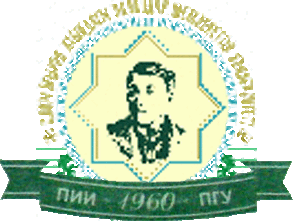 С. Торайғыров атындағы ПМУ ғалымдарының еңбектерiТруды учёных ПГУ им. С. Торайгырова2014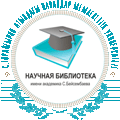 С. Торайғыров атындағыПавлодар мемлекеттік университетіАкадемик С. Бейсембаев атындағы ғылымы кітапханаС. Торайғыров атындағыПМУ ғалымдарының еңбектерiТарих және құқық факультетіБиблиографиялық көрсеткішПАВЛОДАРС. Торайғыров атындағы ПМУ«КЕРЕКУ» баспасы2014Павлодарский государственный университет              им. С. ТорайгыроваНаучная библиотека им. академика С. БейсембаеваТруды учёныхПГУ им. С. ТорайгыроваФакультет истории и праваБиблиографический указательПАВЛОДАРПГУ им. С. ТорайгыроваИздательство «КЕРЕКУ» 2014УДК 09 (01)ББК 91.9:6 (5Каз)ПП…  С. Торайғыров атындағы ПМУ ғалымдарының еңбектерi. Тарих және құқық факультеті : Библиогр. көрсеткіш = Труды ученых ПГУ им. С. Торайгырова : библиогр. указ. / НБ ПГУ им. С. Торайгырова; сост. : Н. К. Курбатова, А. К. Бораналинова; гл. ред. С. А. Исамадиева; ред. : Г. К. Кайсина, Т. А. Макаренко. – Павлодар : Кереку, 2014. – 140 б.ББК	Гл. редактор: 	Исамадиева С. А., директор Научной библиотеки им. академика                       С. Бейсембаева Павлодарского государственного университета им.                        С. Торайгырова, кандидат исторических наук 	Редакторы:Кайсина Г. К., библиограф высшей категории научно-библиографического отдела НБ им. академика С. Бейсембаева ПГУ им. С. Торайгырова      Макаренко Т. А., библиотекарь высшей категории научно-библиографического отдела НБ им. академика С. Бейсембаева ПГУ им.                С. Торайгырова 	Составители:Курбатова Н. К., зав. научно-библиографическим отделом НБ им. академика              С. Бейсембаева ПГУ им. С. Торайгырова 	Бораналинова А. К., библиограф высшей категории научно-библиографического отдела НБ им. академика С. Бейсембаева ПГУ им.                С. Торайгырова© С. Торайғыров атындағы ПМУ ғалымдарының еңбектерi. Тарих және құқық факультеті, 2014              © Павлодарский государственный университет им. С. Торайгырова, 2014ҚұрастырушыларданС. Торайғыров атындағы Павлодар мемлекеттік университетінің тарих және құқық факультеті ғалымдарының еңбектерінің библиографиялық көрсеткіші факультеттің құрылғанына 10 жыл толуына орай шығарылып отыр.Көрсеткіштің мақсаты – Павлодар облысының білімі мен ғылымының даму тарихын, сондай-ақ  С. Торайғыров атындағы ПМУ-дің тарихын оқып білуге жағдай жасау.Көрсеткіште көрсетілген материал ХХ ғасырдың екінші жартысынан 2012 жылға дейінгі кезеңді қамтиды. Библиографиялық көрсеткішке диссертациялар, диссертациялар авторефераттары, монографиялар, ғылыми еңбектер жинағы, конференция, семинарлар материалдары, мақалалар мен мәлімдемелер, оқу-әдістемелік және анықтамалық басылымдар енгізілген. Көрсеткіш С. Торайғыров атындағы ПМУ-дің  профессор-оқытушылар құрамы еңбектерінің электрондық каталогы мен картотекасы негізінде және басқа-да ғалымдардың еңбектерінің тізімі бойынша құрастырылған. Көрсеткішке енгізілген ғылым кандидаттары мен докторларының еңбектері факультеттің оқу және ғылыми қызметінің бағыт-бағдарын жан-жақты сипаттайды.Көрсеткіштің құрылымы:Алғы сөз (Тарих және құқық факультеті).Ғылыми еңбектердің библиографиялық тізімі.Факультет ғалымдарының биобиблиографиясы.Көмекші көрсеткіштер.«Ғылыми еңбектердің библиографиялық тізімі» атты негізгі бөлімдегі көрсеткіш материалдары білім саласы бойынша, факультет қызметкерлерінің ғылыми-педагогикалық бағыт-бағдарына сәйкес жүйеленген. Негізгі бөлімнің ішіндегі материалдар басылымның түрі бойынша, ары қарай – ғалымдардың фамилияларының алфавиті ретімен орналасқан. Библиографиялық жазбалар қабылданған мемлекеттік стандарт (ГОСТ) 7. 1 – 2003 «Библиографиялық жазба. Библиографиялық сипаттама. Жалпы ережесі мен талаптары» бойынша құрастырылған.Библиографиялық көрсеткіште іздеу мүмкіндіктерін кеңейтетін көмекші көрсеткіштер бар. Олар аналитикалық библиографиялық жазбалардағы авторлар мен бірлескен авторлар жайында және  дерекнамалардың бас тақырыбы жайында ақпарат береді. De visu қаралмаған мәліметтер, Жұлдызшамен * белгіленген.Көрсеткіш С. Торайғыров атындағы ПМУ-дің студенттеріне, магистранттарына, докторанттарына, ғалымдары мен оқытушыларына, университет тарихы және Павлодар облысының ғылымы мен жоғары білімі  жайында білгісі келген барлық оқырман қауымға арналған.От составителейБиблиографический указатель трудов учёных факультета истории и права Павлодарского государственного университета им. С. Торайгырова подготовлен к 10-летию создания факультета. Цель указателя – способствовать изучению истории образования и науки Павлодарской области, а также истории ПГУ им. С. Торайгырова.Представленный в указателе материал охватывает период со второй половины XX века по 2012 год. В библиографический указатель включены диссертации, авторефераты диссертаций, монографии, сборники научных трудов, материалов конференций, семинаров, статьи и сообщения, учебно-методические и справочные издания. Указатель составлен на основе электронного каталога и картотеки трудов профессорско-преподавательского состава ПГУ им.                   С. Торайгырова, списков научных трудов отдельных учёных. Труды кандидатов и докторов науки, включенные в указатель, освещают все направления учебной и научной деятельности факультета.Структура указателя:- Предисловие (Факультет истории и права).- Библиографический список научных трудов.- Биобиблиография учёных факультета.- Вспомогательные указатели. Материалы указателя в основном разделе «Библиографический список научных трудов» систематизированы по отраслям знаний, соответствующим направлениям научно-педагогической деятельности сотрудников факультета, внутри основных разделов материал сгруппирован по видам изданий, далее –        в алфавитном порядке фамилий учёных. Библиографические записи составлены согласно требованиям ГОСТа 7.1 – 2003 «Библиографическая запись. Библиографическое описание. Общие требования и правила составления». Библиографический указатель имеет вспомогательные указатели, которые расширяют поисковые возможности указателя, предоставляют информацию об авторах, заглавиях источников, использованных для аналитического библиографического описания. Звездочкой * отмечены издания, описание которых составлено не de visu. Указатель предназначен студентам, магистрантам, докторантам, учёным и преподавателям ПГУ им. С. Торайгырова, всем тем, кого интересует история университета, науки и высшего образования Павлодарской области. Тарих және құқық факультетіФакультетте 100-ден аса оқытушылар және қызметкерлер жұмыс істейді, соның ішінде 10 ғылым докторы, 29 ғылым кандидаты, 1 мемлекеттік «Дарын» сыйлығының лауреаты. Оқу және ғылыми жұмыстың ажырамас берік байланысы – факультетте оқу үдерісін ұйымдастырудың ең маңызды ұстанымы болып табылады. Қоғамдық ғылымдар саласындағы кәсіби мамандарды дайындауда қалыптасқан жүйенің алға қойған мақсаты, студенттер мен магистранттарды таңдаған мамандықтары бойынша қаруландырумен қатар, олардың ой-өрісін кеңейту, ғылыми зерттеулерді жүргізуде дағдыларын қалыптастыру, жаңа жағдайларға байланысты оларды  дербес түрде ғылыми жұмысқа, тәжірибелік іске дайындау болып табылады.Болашақ мамандарға тілді үйрету басты орын алады. 2012 жылдан бастап «Кәсіби бағдарлы шетел тілі» курсы оқытылады. Кейбір дәрістерді студенттер мен магистаранттарға факультеттің оқытушылары және шетел ғалымдары ағылшын тілінде оқиды.Оқу барысында студенттер түрлі аудиториядан тыс : археологиялық, мұражайлық, мұрағаттық, педагогикалық және т. б. тәжірибелерді өтеді. Факультетте төрт кафедра құрылды. Олар: «Тарих», «Құқықтану», «Әлеуметтану және саясаттану», «Философия және «Мәдениеттану» кафедралары.«Тарих» кафедрасы 1996 жылы Қоғамдық ғылымдар кафедрасы базасының негізінде құрылды. Әр жылдарда кафедра «Ежелгі және Ортағасырлық тарих»,   «Отандық тарих», «Тарих, археология және этнологиясы» кафедрасы болып аталды. 2010 жылдан бастап кафедра «Тарих» кафедрасы болып өзгертілді.Кафедра қызметі деректану теориясы мен әдіснамасының негіздерін, Қазақстан тарихы бойынша деректерді, халықтар мәдениетін зерттеудің бірыңғай концептуалдық негіздерін, археологиясын, этнологиясын, Қазақстанның,  әлемдік   елдер мен халықтар тарихын, тарихнамсын білетін, дүниетанымдық сипаттағы жүйелі білімі бар, археологиялық және этнографиялық экспедицияларда практикалық жұмыс жасау дағдылары бар мамандарды даярлауға және т. б. бағытталған.С. Торайғыров атындағы Павлодар мемлекеттік университеті «Құқықтану» кафедрасының өзінің тарихы мен дәстүрлері бар. Оның негізі 2001 жылы қаланды. Кафедра меңгерушісі - Ахмеджанова Гүлнар Бисенғазықызы. 2010 жылы «Қазақ әдет-ғұрып құқығы жүйесіндегі ант беру институты» тақырыбындағы докторлық диссертациясын қорғады. 2011 жылы оған                   С. Торайғыров атындағы ПМУ профессоры атағы берілді. Кафедра 3.07.020-2001ж. ҚР МББС-на сәйкес және №0000038 білім беру қызметін жүзеге асыруға құқық беру лицензиясы негізінде 050301 «Құқықтану», 5В030100 «Құқықтану» мамандығы бойынша мамандарды даярлауды жүзеге асырады. Тағайындалатын біліктілік – заңгер, оқу мерзімі – 4 жыл. «Философия және мәдениеттану»,  «Әлеуметтану және саясаттану» кафедралары 2008 жылы қалыптасты.  «Саясаттану» мамандығы бойынша студенттерді дайындау 2004 жылдан бастап жүзеге асуда. Тарих және құқық факультетінің «Философия, әлеуметтану және саясаттану», «Этнология, мәдениеттану және археология», «Отандық тарих» факультеттерін қайта құру нәтижесінде, 2008 жылдың 1 шілдесінде «Философия және мәдениеттану» кафедрасы қалыптасты.  2005 жылдан бастап кафедрада 5B020400 «Мәдениеттану» мамандығы бойынша студенттерді дайындау жүргізіліп жатыр.Кафедраны ұйымдастыру мен оған жетекшілік етуде университеттің алдыңғы қатарлы ғалымдары белсенділік танытты. 2001 жылы қалыптасқан кафедраның негізін қалаушы тарих ғылымдарының кандидаты, профессор Э. Т. Янчук болды.Кейінгі жылдарда әр түрлі кезеңдерде кафедраны Саяси зерттеулердің аймақтық орталығының директоры, саяси ғылымдарының докторы, профессор    Ғ. Н. Иренов, Қазақстанның тарихы мен этнологиясы бойынша көптеген кітаптардың авторы, тарих ғылымдарының докторы, профессор Ж. О. Артықбаев, тарих ғылымдарының кандидаты, доцент А. Ж. Ерманов басқарды. Қазіргі кезде кафедраны философия ғылымдарының кандидаты Г. Ғ. Ахметова басқарады.Кафедраның қашықтық білім беру нысаны бойынша екінші жоғарғы білім алу мақсатымен студенттерді оқытуға мүмкіндігі мен құқығы бар.Кафедра жұмысы саясаттану мен әлеуметтану теория мен методологияның негіздерін білетін, саясаттанулық және әлеуметтанулық зерттеулерді өткізе білтін, Қазақстан Республикасында және жалпы бүкіл әлемде орын алатын саяси үрдістерді талдай білетін, дүниетанымдық мінездемелі жүйелі білімге ие, ғылыми-зерттеу дағдысы бар мамандарды даярлауға бағытталған.«Әлеуметтану және саясаттану» кафедрасы өзіндік құрамдас бөлімше ретінде 2008 жылдың шілде айында «Отандық тарих», «Философия, әлеуметтану және саясаттану», «Археология, этнология және этнография» кафедраларының қайта ұйымдастырылу арқасында қалыптасты. 050502 «Саясаттану» мамандығы бойынша студенттерді дайындау 2004 жылдан бастап, ал 2006 жылдан бастап – 050501 «Әлеуметтану» іске асып отыр. 2010 жылы 050501 «Әлеуметтану» мамандағына студенттерді қабылдау тоқтатылған. 2004 жылы кафедра саясаттану магистрлерін және әлеуметтану магистрлерін оқытуға құқығына ие болды. «Әлеуметтану және саясаттану» кафедра әрекеті жоғары білікті мамандармен қамтамасыз етіледі, олардың қатарында кафедра қалыптасу мен даму барысында ғылыми және білім беруде үлкен тәжірибеге ие, ғылым докторлары мен кандидаттары, магистрлер мен аға оқытушылар бар. Білім беру үрдісін жетілдіру мақсатында оқытушылар үшін кафедралық ғылыми-методикалық семинар жұмысы ұйымдастырылған, Қазақстанның алдыңғы қатарлы университеттерінде біліктілікті арттыру курстарға қатысу мүмкіндігі ұйымдастырылған, «Болашақ» бағдарламасы шегінде ғылыми тәжірибеден өту, «Баянтау» демалыс аймағындағы жазғы мектеп ұйымдастырылған. Білім беру үрдісі мен кәсіби әрекетті жақындастыру мақсатымен кафедра «Нұр Отан» ХДП облыстық бөлімшесінде филиал ашты.Кафедра шетел жоғары оқу орындарымен белсенді және тиімді қатынаста. Ресей Халықтар достастығы университетінің Саяси ғылымдар мен Салыстырмалы саясаттану кафедраларымен (Мәскеу қ.), Тюмень мемлекеттік университетінің «Саясаттану» кафедрасымен, Б. Н. Ельцин атындағы Уральск мемлекеттік университетінің әлеуметтік және саяси ғылымдар институтымен, Оңтүстік федералды университетінің Әлеуметтану және саясаттану факультетінің «Конфликтология» және «Теориялық пен қолданбалы саясаттану» кафедраларымен(Ростов-на-Дону қ.), Кемеров мемлекеттік университетінің Саяси ғылымы мен әлеуметтану факультетінің «Саяси ғылымдар» кафедрасымен, Бауман атындағы Мемлекеттік техникалық университетінің Әлеуметтік-гуманитарлы ғылымдар факультетінің «Саясаттану» кафедрасымен, Достоевский атындағы Омбы мемлекеттік университетінің «Саясаттану» кафедрасымен тығыз шығармашылық және кәсіби байланыс орнатылған.Кафедра ұжымы республикамыздың жоғарғы оқу орындарының туыстас кафедраларымен тығыз қатынаста, мысалы ҚР БҒМ Ғылым комитетінің философия мен саясаттану институтымен, Абай атындағы ҚазҰПУ, әл-Фараби атындағы ҚазҰУ, Л.Н. Гумилев атындағы Еуразиялық МУ, Е.Букетов атындағы ҚарМУ, Шәкәрім атындағы Семей МУ.Оқу жоспарына сәйкес кафедра педагогикалық және кәсіби практиканы ұйымдастырады. Арнайы орта білім беру мекемелері, мектептер, ішкі саясат департаменті, Павлодар облысы әкімдігі, мемлекеттік мекемелер, «Нұр Отан» ХДП Павлодар облысының филиалы, С.Торайғыров атындағы ПМУ аймақтық саяси зерттеулер орталығы практиканы өтуге болатын база деп анықталған. 2007 жылдан бастап студенттер-саясаттанушылар ҚР Президентінің Қазақстандық стратегиялық зерттеулер институтында практиканы өте алады.Кафедра түлектері мемлекеттік мекемелерде, соның ішінде Сыртқы істер министрлігі, Ішкі саясат департаменті, Білім департаменті, Денсаулық сақтау департаменті, Павлодар облысының әкімдігі, ХДП Павлодар облысының филиалы және ҚДП «Ақ Жол» және т.б. жұмысқа орналасқан. Көп түлектер магистратураға түсіп, оны бітіргеннен кейін университетте жұмыс істеуге қалады.Кафедрада академиялық мобильділікті іске асыру жұмысы өтеді. «Студенттер мен магистранттар академиялық мобильділігін дамыту» бағдарламасы аясында Д. Нурпейсова, А. Бердалина деген студенттер әл-Фараби атындағы Қазазақ ұлттық университетінде бір семестр оқып шықты. Ю. Терлецкая, С. Каримова, А. Тартыкаева, М. Альжанова және А. Маймакова деген магистранттар Collegium Civitas (Варшава қ., Польша) университетінде оқыды. Магистранттар Г. Туканова, Д. Накенова, К. Жумабекова Ресей мемлекеттік әлеуметтік университетінде ғылыми машықтанудан өткен болатын. Жыл сайын кафедраға шетелден атақты ғалымдар шақырылады. Солайша, 2012 жылыдң қаңтар айында PhD докторы Ева Каспарова (экономикалық университет, Прага қ., Чехия) шақырылған, 2012 жылдың желтоқсан айында PhD докторы Хаяти Тюфечь-Оглы (Түркия, Стамбул университеті) шақырылды. Кафедра шетелдік атақты ғалымдар мен жоғары оқу орындарымен белсенді түрде қатынасты нығайту жолында.Қазіргі уақытта факультетте қалыптасқан ғылыми мектептер:- Әлеуметтік-экономикалық тарих – жетекшісі тарих ғылымдарының докторы, профессор С. Н. Мамытова;Қазақстандағы тарихи-экономикалық ойдың дамуы – жетекшісі тарих ғылымдарының докторы, профессор С. Н. Мамытова;Мәдени-әлеуметтік жаңару – жетекшісі тарих ғылымдарының докторы, профессор Р. Ж. Қадысова;Қазақстанның саяси-әлеуметтік тарихы – тарих ғылымдарының кандидаты, доцент З. Ж. Марданова; Қазақтың әдеттегі құқықтың жүйесіндегі ант институты – жетекшісі заң тарих ғылымдарының докторы, профессор Г. Б. Ахмеджанова. Факультетте түрлі халықаралық байланыстар бар:Ресейлік халықтар достастығы университеті (Мәскеу қ.);Тюмень мемлекеттік университеті (Мәскеу қ.);Ельцина Б. Н. атындағы Орал мемлекеттік университетінің әлеуметтік және саяси ғылым институты (Мәскеу қ.);Оңтүстіктің федералды университеті (Ростов–на–Дону қ.);Кемеров мемлекеттік университеті (Мәскеу қ.);Бауман атындағы мемлекеттік техникалық университеті (Мәскеу қ.);Достоевский атындағы Омбы мемлекеттік университеті (Мәскеу қ.).«С. Торайғыров атындағы Павлодар мемлекеттік университетінің жаһандану жағдайындағы тарихы (2006-2012 жж.)» (Павлодар, 2013) кітабының материалдары бойынша.Факультет истории и праваФакультет истории и права создан 20 июня 2003 года в ходе реорганизации гуманитарного института ПГУ им. С.Торайгырова. Факультетом истории и права руководит кандидат политических наук, доцент А. И. Бегимтаев. В настоящее время на факультете работают свыше 100 человек – преподавателей и сотрудников, в том числе 10 докторов наук, 29 кандидатов наук, один Лауреат Государственной премии «Дарын».Важнейший принцип организации учебного процесса на факультете – неразрывная связь учебной и научной работы. Сложившиеся система подготовки профессиональных кадров в области общественных наук ставит своей целью, помимо вооружения студентов и магистрантов знанием по избранной специальности, расширения их кругозора, выработку навыков ведения научных исследований, подготовку к самостоятельной научной работе, к практической деятельности в новых условиях.Важное место занимает языковая подготовка будущих специалистов.          С 2012 года преподается курс «Профессионально ориентированный иностранный язык». Ряд лекций для студентов и магистрантов ведущие ученые факультета и зарубежья читают на английском языке.В период обучения студенты проходят различные внеаудиторные практики: археологическая, музейная, архивная, педагогическая и др.На факультете создано четыре кафедры: «История», «Правоведение», «Социология и политология», «Философия и культурология».Кафедра «История» создана в 1996 году на базе кафедры Общественных наук. В разные годы кафедра называлась «Древняя и средневековая история», «Отечественная история», «История, археология и этнология». С 2010 года кафедра переименована в кафедру «История».Деятельность кафедры направлена на подготовку специалистов, знающих основы теории и методологии источниковедения, единые концептуальные подходы к изучению культуры народов, археологию, этнологию, историю стран и народов мира, Казахстана, историографию, владеющих системными знаниями мировоззренческого характера; навыками практической работы в археологических и этнографических экспедициях и т.д.Кафедра «Правоведение» Павлодарского государственного университета им. С. Торайгырова имеет свою историю и традиции. Она была основана в 2001 году, заведующей кафедрой является Ахмеджанова Гульнара Бисенгазизовна. В 2010 году Г. Б. Ахмеджанова защитила докторскую диссертацию на тему: «Институт присяги в системе казахского обычного права» В 2011 г. ей присвоено звание профессора ПГУ им. С. Торайгырова. Кафедра осуществляет подготовку специалистов по специальности 050301 «Юриспруденция», 5В 030100 «Юриспруденция» в соответствии с ГОСО РК 3.07.020-2001 на основании лицензии на право ведения образовательной деятельности серия АА № 0000038. Присваиваемая квалификация – юрист, срок обучения – 4 года.Кафедры «Философия и культурология», «Социология и политология» сформированы в 2008 году, следует отметить, что подготовка студентов по специальности «Политология» осуществляется с 2004 года.Кафедра «Философия и культурология» была организована первого июля 2008 года в результате реорганизации трех кафедр факультета истории и права: «Философии, социологии и политологии», «Этнологии, культурологии и археологии», «Отечественной истории». На кафедре с 2005 г. осуществляется подготовка студентов по специальности 5B020400 «Культурология». В организации и руководстве кафедрой активное участие принимали ведущие ученые ВУЗа. У истоков формирования кафедры в 2001 г. стоял кандидат исторических наук, профессор Э. Т. Янчук. В последующие годы в разное время кафедру возглавляли: директор Регионального центра политических исследований, доктор политических наук, профессор Г. Б. Иренов, автор многочисленных книг по истории и этнологии Казахстана, доктор исторических наук, профессор Ж. О. Артыкбаев, кандидат исторических наук, доцент А. Ж. Ерманов В настоящее время кафедру возглавляет кандидат философских наук Г. Г. Ахметова. Деятельность кафедры направлена:- на выработку у обучающихся способности к самосовершенствованию и саморазвитию; потребностей и навыков самостоятельного творческого овладения новыми знаниями в течение всей их активной жизнедеятельности;- на овладение гуманитарной культурой, культурой мышления, этическими и правовыми нормами, регулирующими отношение к человеку, обществу, природе, миру в целом;- на подготовку студентов, знающих основные современные теории и концепции культуры Востока и Запада, актуальные проблемы современной и казахской философии, их роли в современных интеграционных процессах, единые концептуальные подходы к изучению истории культуры народов; владеющих системными знаниями мировоззренческого характера, навыками научно-исследовательской работы.Кафедра «Социологии и политологии» в качестве самостоятельного структурного подразделения была сформирована в июне 2008 года в результате реорганизации трех кафедр: «Отечественной истории», «Философии, социологии и политологии», «Археологии, этнологии и этнографии». Подготовка студентов по специальности 050502 «Политология» осуществляется с 2004 года, а с 2006 года - 050501 «Социология». С 2010 г. набор на специальность 050501 «Социология» был прекращен. Право на подготовку магистров политологии и магистров социологии кафедра получила с 2004 года.Кафедра имеет право и возможности для подготовки студентов по дистанционной форме обучения для получения второго высшего образования.Деятельность кафедры направлена на подготовку специалистов, знающих основы теории и методологии политологии и социологии, умеющих проводить политологические и социологические исследования, анализировать политические процессы, происходящие как в мире, так и в Республике Казахстан, владеющих системными знаниями мировоззренческого характера, навыками научно-исследовательской работы и т.д.Деятельность кафедры «Социологии и политологии» обеспечивается высококвалифицированными специалистами, в числе которых доктора и кандидаты наук, магистры и старшие преподаватели, имеющие большой опыт научной и преподавательской деятельности, накопленный в процессе становления и развития кафедры. С целью совершенствования учебного процесса, для преподавателей организована работа кафедрального научно-методического семинара, курсы повышения квалификации при ведущих университетах Казахстана, научные стажировки в рамках программы «Болашак», летней школе организованной на базе зоны отдыха «Баянтау». С целью сближения процесса обучения с практической деятельностью, кафедра открыла филиал при областном отделении НДП «Нур Отан».Кафедра активно и плодотворно сотрудничает с зарубежными вузами. Налажены творческие и деловые контакты с кафедрами Политических наук и Сравнительной политологии Российского университета Дружбы народов             (г. Москва), кафедрой «Политологии» Тюменского государственного университета, Институтом социальных и политических наук Уральского государственного университета имени Б. Н. Ельцина, кафедрами «Конфликтологии» и «Теоретической и прикладной политологии» факультета Социологии и политологии Южного федерального университета (г. Ростов-на-Дону), кафедрой «Политической науки» факультета Политической науки и социологии Кемеровского государственного университета, кафедрой «Политологии» факультета Социально-гуманитарных наук Государственного технического университета имени Баумана, кафедрой «Политологии» Омского Государственного университета имени Ф. М. Достоевского.Коллектив кафедры тесно сотрудничает с родственными кафедрами вузов нашей республики, такими как Институт философии и политологии Комитета науки МОН РК, КазНУ имени аль-Фараби, КазНПУ имени Абая, Евразийский ГУ имени Л. Н. Гумилева, Восточно-Казахстанский ГУ, КарГу имени Е. Букетова, Семипалатинский ГУ имени Шакарима.В соответствии с учебными планами, кафедра организует педагогическую и производственную практику. Базами практики определены средние специальные учебные заведения, школы, департамент внутренней политики, акимат Павлодарской области, государственные учреждения, Павлодарский филиал НДП «Нур Отан», региональный центр политических исследований при ПГУ имени С. Торайгырова. С 2007 года студенты-политологи проходят практику при Казахском институте стратегических исследований при Президенте РК.Выпускники кафедры работают в государственных учреждениях, в том числе в Министерстве иностранных дел, Департаменте внутренней политики, Департаменте образования, Департаменте здравоохранения, акимате Павлодарской области, филиалах партий «Нур Отан» и «Ак Жол» и т.д. Многие выпускники поступают в магистратуру и после ее окончания остаются работать в вузе.На кафедре осуществляется работа по реализации академической мобильности. В рамках программы «Продвижение академической мобильности студентов и магистрантов», студенты прошли один семестр обучения в Казахском национальном университете имени аль-Фараби. Магистранты прошли обучение в Collegium Civitas (г. Варшава, Польша), научную стажировку в Российском государственном социальном университете. Ежегодно на кафедру приглашаются известные ученые из университетов ближнего и дальнего зарубежья. Так, в сентябре 2012 г была приглашена доктор PhD Ева Каспарова (экономический университет, г. Прага, Чехия), в декабре 2012 г. доктор PhD Хаяти Тюфечь-Оглы (Турция, Стамбульский университет). Научная деятельность факультета сконцентрирована в научных школах:- Социально-экономическая история (руководитель д-р ист. наук, профессор С. Н. Мамытова);- Развитие историко-экономической мысли в Казахстане (руководитель д-р ист. наук, профессор С. Н. Мамытова);- Социальнокультурная модернизация (руководитель д-р ист. наук, профессор Р. Ж. Кадысова);- Социально-политическая история Казахстана (руководитель канд. ист. наук, доцент З. Ж. Марданова);- Институт присяги в системе казахского обычного права (руководитель д-р юрид. наук, профессор Г. Б. Ахмеджанова).Развивая международное сотрудничество, факультет установил международные связи с российскими вузами:- Российским университетом Дружбы народов (г. Москва);- Тюменским государственным университетом (г. Тюмень);- Институтом социальных и политических наук Уральского государственного университета им. Б. Н. Ельцина (г. Екатеринбург);- Южным федеральным университетом (г. Ростов-на-Дону);- Кемеровским государственным университетом (г. Кемерово);- Государственным техническим университетом им. Н. Баумана                 (г. Москва);- Омским государственным университетом им. Ф. М. Достоевского           (г. Омск).По материалам книги «С. Торайғыров атындағы Павлодар мемлекеттік университетінің жаһандану жағдайындағы тарихы (2006-2012 жж.)» (Павлодар, 2013).Ғылыми еңбектерінің тізіміБиблиографический список трудов ТарихИстория         Диссертациялар, авторефераттарДиссертации, авторефераты диссертацийАбдрахманов Б. Н. Казахстан в материалах полного собрания законов Российской империи : автореф. дис. … канд. ист. наук : 07.00.02 – Отечественная история (История РК). – Усть-Каменогорск : [б. и.], 2002. –  29 с.Акишев А. А. Исторические аспекты социально-экономического развития Северного Казахстана (1985 – первая половина 1990–х) : автореф. дис. … канд. ист. наук : 07.00.02 – Отечественная история. – Алматы : [б. и.], 1995. – 22 с.Артықбаев Ж. О. Қазақ этнографиясы : этнос және қоғам. XYIII ғасыр : тарих ғыл. докт. – Қарағанды, 1995. – 266 б.Артыкбаев Ж. О. Этносоциальная структура казахов Северо-Центрального Казахстана во второй половине XIX в. : автореф. дис. на соискание учёной степени канд. ист. наук.  – Алматы, 1989. – 23 с.Батталов Қ. Қ. Қазақстан территориясындағы кедендiк iстiң қалытасу және даму тарихы (1868-1917) : тарих ғыл. канд. дис. автореф. : 07.00.02 – Отан тарихы (Қазақстан Республикасының тарихы). – Қарағанды : [б. и.], 2008. – 30 б.Батталов Қ. Қ. ХХ ғасырдың 20-шы жылдарының бұқаралық ұйымдарының тарихнамасы : магистрлiк дис. : 6N0203 – Тарих. – Павлодар : [б. и.], 2006. – 57 б. Григорьева Р. В. Комсомол Казахстана – активный помощник партии в создании и развитии Павлодар-Экибастузского территориально-производственного комплекса : автореф. дис. … канд. ист. наук : 07.00.01 – История КПСС. – М. : [б. и.], 1985. – 25 с.Ельмуратова Б. Ж. Малые города Павлодарского Прииртышья – Аксу и Екибастуз: социально-экономическое развитие (исторический аспект) 1960–2000 гг. : магистерская дис. : 520350 – История. – Павлодар : [б. и.], 2003. – 87 с.Ешмуратов А. К. История изучения института собственности в Казахстане (вторая половина XIX – нчало ХХ вв.) : дис. … канд. ист. наук : 07.00.09 – Историография, источниковедение и методы исторического исследования. – Алматы : [б. и.], 2002. – 149 с.Ешмуратов А. К. История изучения института собственности в Казахстане (вторая половина XIX – начало ХХ вв.) : автореф. дис. … канд. ист. наук : 07.00.09 – Историография, источниковедение и методы исторического исследования. – Алматы : [б. и.], 2002. – 30 с.Захаренко А. Л. Разночинцы Сибири в освободительном движении эпохи падения крепостного права : автореф. дис. канд. ист. наук : 571 – История СССР / Казанский ун-т. – Казань, 1969. – 27 с.Зозуля Т. Н. Организаторская и массово-политическая работа партийных организаций Казахстанского Прииртышья среди тружеников села в годы 8-ой пятилетки : автореф. дис. … канд. ист. наук : 07.00.01 – История Коммунистической партии Советского Союза. – Алма-Ата : [б. и.], 1978. – 23 с.Иренов Г. Н. Деятельность Компартии Казахстана по организационно-политическому укреплению комсомольской организации республики                    (1966–1970гг.) : дис. ... канд. ист. наук : 07.00.01 – История КПСС. – Алма-Ата, 1989. – 155 с. Иренов Г. Н. Деятельность Компартии Казахстана по                 организационно–политическому укреплению комсомольской организации республики (1966-1970) : автореф. дис. … канд. ист. наук : 07.00.01 – История КПСС. – Алма-Ата : [б. и.], 1989. – 25 с.Кадысова Р. Ж. История развития системы многонационального образования в Казахстане : опыт и проблемы (1985-1995 гг.) : дис. … канд. ист. наук : 07.00.02. – Отечественная история : защищена : 99.07.07. – Алматы, 1999. – 139 с.Кадысова Р. Ж. История развития системы многонационального образования в Казахстане : опыт и проблемы (1985-1995гг.) : автореф. дис. на соиск. учен. степ. канд. ист. наук (07.00.02) / КазГУ им. аль-Фараби. – Алматы, 1999. – 30с. – Библиогр. : с. 28 (5 назв.)Кадысова Р. Ж. Социалистическая модель модернизации в Казахстане (1917–1940) : советская и постсоветская историография : автореф. дис. … д-ра ист. наук : 07.00.09 – Историография, источниковедение и методы исторического исследования. – Алматы : [б. и.], 2005. – 50 с.Мамытова С. Н. История развития предпринимательства в Прииртышье во второй половине ХIХ-начале ХХ века : автореф. дис. … канд. ист. наук : 07.00.02 – Отечественная история (история РК). – Павлодар : [s. n.], 2004. – 24 с.Мамытова С. Н. Историография генезиса рынка и предпринимательства в Казахстане во второй половине XIX – начале XX века [Рукопись] : автореф. дис. ... д-ра ист. наук : 07.00.09 – Историография, источниковедение и методы исторического исследования : защищена 26.09.2010. – Алматы, 2010. – 45 с. - Библиогр. : с. 37–45.Мамытова С. Н. Историография генезиса рынка и предпринимательства в Казахстане во второй половине XIX – начале XX века [Рукопись] : дис. ... д-ра ист. наук : 07.00.09 – Историография, источниковедение и методы исторического исследования : защищена 26.09.2010. – Алматы, 2010. – 280 с. – Библиогр. : с. 238–277.Марданова З. Ж. Государственная политика принудительных переселений в Казахстан : автореф. дис. … канд. ист. наук : 07.00.02 – Отечественная история (история РК). – Алматы : [б. и.], 2007. – 30 с.Мерц В. К. Периодизация голоценовых комплексов северного и центрального Казахстана по материалам многослойной стоянки Шидерты 3 : автореф. дис. … канд. ист. наук : 07.00.06 – Археология. – Кемерово :  [б. и.], 2008. – 26 с.Нурбаев К. Ж. История города Павлодара (1917–1940 гг.) : автореф. дис. … канд. ист. наук : 07.00.02 – Отечественная история (История                          Республики Казахстан). – Алматы : [б. и.], 1998. – 28 с. Нурбаев К. Ж. Колонизация Северо-Центрального Казахстана                  (ХVIII – первая половина ХIХ века) : историко-географическая проблема : автореф. дис. … д-ра. ист. наук : 07.00.02 – Отечественная история (История Республики Казахстан). – Алматы : [б. и.], 2007. – 50 с.Раздыкова Г. М. История развития и функционирования мусульманского образования в Павлодарском Прииртышье в конце ХIХ века – первой половине ХХ века : магистерская дис. : 520350 – История. – Павлодар :  [б. и.], 2003. – 64 с.Раздыкова Г. М. Этнический компонент в мусульманском образовании казахов степного края в конце ХIХ – начале ХХ вв. : автореф. дис. … канд. ист. наук: 07.00.07 – Этнография, этнология и антропология. – Омск : [б. и.], 2007. –  21 с.Таштемханова Р. М. История изучения Казахстана в Германии                (вторая полвина ХIХ в. – 1991г.) : автореф. дис.…д-ра ист. наук :                        07.00.09 – Историография, источниковедение и методы исторического исследования. – Алматы : [б. и.], 2005. – 54 с.МонографияларМонографииАртыкбаев Ж. О. Золотая орда / МОН РК; ПГУ им. С. Торайгырова; под ред. Е. М. Арына, Ж. О. Артыкбаева; сост. Е. Б. Касенов. – Павлодар : ЭКО, 2007. – 248 с. – (Кочевники; т. 3).Артыкбаев Ж. О. Казахское общество в XIX в. : традиции и инновации. – 2-е изд. – Астана : Парасат әлемi, 2003. – 289 с.Артыкбаев Ж. О. Кочевники Евразии в калейдоскопе веков и тысячелетий. – СПб. : Мажор, 2005. – 320 с.Артыкбаев Ж. О. Материалы к истории правящего дома казахов: [со времен Алаша хана до Кенесары: о жизни и деятельности ханов]. – Алматы : Ғылым, 2001. – 204 с.Артыкбаев Ж. О. Среднее Прииртышье в контексте проблем Евразийских степей : этноисторический и этноархеологический опыт исследования. – Павлодар, 2007. – Т. 1. – 267 с.Артыкбаев Ж. О. Қалабалғасын – уникальный памятник старины Павлодарского Прииртышья / Ж. О. Артыкбаев, А. Ж. Ерманов, А. Т. Жанисов. – Астана : Фолиант, 2002. – 34 с. Артықбаев Ж. О. «Таңбалы тас» : деректер мен зерттеулер. – Астана, 2005. – 120 б.Артықбаев Ж. О. Қазақ тарихы мен этнологиясының мәселелері. – Павлодар, 2007. – Т. 1. – 300 б.Артықбаев Ж. О. Қазақ халқының дәстүрлері мен әдет-ғұрыптары : біртұтастығы мен ерекшелігі. 1 т. / құраст. : С. Әжиғали. – Алматы, 2005. – 328 б.Артықбаев Ж. О. Қазақта Абыз, Шомақ мырзалар болған : научно-попул. кн. – Павлодар : Алтын кітап, 2005.Артықбаев Ж. О. Қанжығалы қарт Бөгенбай. – Астана, 2007. – 400 б.Артықбаев Ж. О. Қоғам және этнос : (XVIII ғасырдағы қазақ қоғамының этноәлеуметтік кұрылымы). – Павлодар : НПФ «ЭКО», 2004. – 391 б. Артықбаев Ж. О. (Жамбыл Омари) Малайсары Тархан (XVIII ғасырдың ұлы тұлғасы) / С. Торайғыров атындағы ПМУ. – Павлодар, 2007. –    276 б.Артықбаев Ж. О. Мемлекет және билік. Көне дәуір. – Алматы : Заң әдебиеті, 2004. – 1-ші кітап. – 90 б. Артықбаев Ж. О. Орта Ертiс өңiрi қимақ дәуiрiнде : («Темiр жауынгер» тарихының құпиясы») / А. Ерманов, А. Жанисов. – Астана : Фолиант, 2004. – 48 б.Артықбаев Ж. О. Орта Ертіс өңірінің топонимиялық мәселелері /   А. Ерманов, Е. Дауенов. – Павлодар, 2006. –151 б.Артықбаев Ж. Орта Ертiс өңiрi қимақ дәуiрiнде «Темiр жауынгер» тарихының құпиясы / Ж. Артықбаев, А. Ерманов, Ә. Жәнiсов. – Астана : Фолиант, 2004. – 38 с. Выпускники Павлодарского государственного университета им.                 С. Торайгырова (1965–2005) / гл. ред. Е. М. Арын; отв. ред. А. Л. Захаренко;  МОН РК, ПГУ им. С. Торайгырова. – Павлодар : ЭКО, 2005. – 428 с.Захаренко А. Л. Сибирские землячества и формирование                 разночинцев–просветителей Западной Сибири, Северного Казахстана в середине 19 в. : очерки. – Павлодар : [б. и.], 2005. – 205 с.Изучение памятников археологии Павлодарского Прииртышья : сб. науч. статей / ПГУ им. С. Торайгырова; Объед. археолог. науч.-исслед. центр им.         А. Х. Маргулана; ред. кол. : А. Б. Шамшин, А. А. Акишев; ответ. ред. В. К. Мерц. – Павлодар : НПФ «ЭКО», 2002. – Вып. 1. – 179 с.Изучение памятников археологии Павлодарского Прииртышья : сб. науч. статей / ПГУ им. С. Торайгырова; Объед. археолог. науч.-исслед. центр им.         А. Х. Маргулана; ред. кол. : акад. НАН РК К. М. Байпаков, З. С. Самашев,               А. Б. Шамшин; ответ. ред. В. К. Мерц. – Павлодар : НПФ «ЭКО», 2006. – Вып. 2. –     285 с.Иренов Г. Н. Историко-биографические мемуары. Век двадцатый и мы. – Павлодар : ЭКО, 2008. – 120 с.Историческое наследие Машхур-Жусипа Копеева. В 3 т. Т. 1-3 / гл. ред. Е. М. Арын; отв. ред. Ж. О. Артыкбаев. – Павлодар : ПГУ им.                         С. Торайгырова, 2008. – 326 с. – (Мәшhур-Жүсiп Көпейұлы 150 жыл).История, археология и этнография Павлодарского Прииртышья : (Материалы науч.-практ. конф.) / сост. В. К. Мерц; ред. М. А. Сулейменов. – Павлодар : [б. и.], 1999. – 67 с.Кадысова Р. Ж. Реформирование образовательной инфраструктуры в Казахстане: основные этапы (1985-1995 гг.). – Павлодар : РИО ПГУ им.                  С. Торайгырова, 2001. – 100 с.Кадысова Р. Ж. Советская модернизация Казахстана (1917–1940 гг.): историография проблемы : монография. – Алматы : Ғылым, 2004. – 288 с.Мамытова С. Н. История развития предпринимательства в Прииртышье во второй половине XIX – начале XX века / С. Н. Мамытова. – Павлодар : ПГУ им. С. Торайгырова, 2005. – 210 с.Нурбаев К. Ж. История Ертыс-Баянтауского края (18–30–е гг. 20 вв.) : [монография] / К. Ж. Нурбаев, Р. Ж. Кадысова. – Павлодар : ЭКО, 2008. – 340 с. – (Павлодар облысы – 70).Нурбаев К. Ж. Сарыарка: до и после колонизации (с древнейших времен до середины 19 в.) : историко-географический аспект / К. Ж. Нурбаев. – Павлодар : [б. и.], 2005. – 365 с.Павлодардың Ертiс өңiрiнiң тарихы : 5 томдық / Е. М. Арын,          А. Нухулы, А. Ж. Кудабаев, А. А. Акишев, К. М. Алдабергенов, Т. А. Инсебаев,                       А. Л. Захаренко. – Павлодар : С. Торайғыров атындағы ПМУ, 2003. – (Павлодар облысы – 65).Т. 1: Павлодардың Ертiс өңiрi туралы археологиялық және                     тарихи–этнографиялық зерттеулер = Археологические и                                   историко–этнографические исследования Павлодарского Прииртышья. – 186 б. Т. 2: Павлодардың Ертiс өңiрiнiң саяси дамуы мен әкiмшiлiк құрылымы = Политическое развитие и административное устройство Павлодарского Прииртышья. – 230 б. Т. 3: Павлодардың Ертiс өңiрiнiң шаруашылық тұрмысы мен экономиканың дамуы = Хозяйственный уклад и экономические развитие Павлодарского Прииртышья. – 256 б. Т. 4: Павлодардың Ертiс өңiрiнiң әлеуметтiк-мәдени дамуы = Социально-культурное развитие Павлодарского Прииртышья. – 142 б. Т. 5: Тарихи тұлғалар = Исторические личности. – 156 б. Павлодарский Государственный университет им. С. Торайгырова, 1960–2005: (история становления и развития) / гл. ред. Е. М. Арын; отв. ред.                     А. Л. Захаренко. – Павлодар : ЭКО, 2005. – 275 с.ПГУ в лицах : [биографический справочник] / гл. ред. Е. М. Арын; отв. ред. Р. Ж. Кадысова; сост. : А. К. Ешмуратов, Г. Е. Султанова. – Павлодар : ЭКО, 2005. – 284 с. Среднее Прииртышье в источниках и материалах : сб. док. и мат. (18–начало 20 вв.) / сост. : Т. Ю. Биль, К. Ж. Нурбаев. – Павлодар : Кереку, 2008. – Т . 1 - 2. – 220 с.Среднее Прииртышье в источниках и материалах : сб. док. и мат. (1917–1990 гг.) / гл. ред Е. Арын; отв. ред. : А. К. Кусаинов, К. Ж. Нурбаев; сост. Н. Е. Кузембаев. – Павлодар : Кереку, 2008. – Т. 3. – 248 с.Таштемханова Р. Казахстан в немецкой историографии /                  Р. Таштемханова. – Павлодар : ЭКО, 2003. – 200 с.Ғылыми конференция материалдарыМатериалы научных конференцийKadyssova R. J. Die Politik des «Militaerkommunismus» in der sowietischen Vorkriegshistoriographie // Der Materialiensammelband der republikanischen wissenschaftlich-praktischen Konferenz Kasachstan und die Weltsprachen in 2 Banden. – 1 Band. – Pawlodar : Pawlodarer Staatliche Toraigyrow-Universitet, 2005. – S. 12–18.Kadyssova R. Zh. The problem of national standarts in the field of higner education» / Ye. Aryn, R. Kadyssova // Қазақстан және әлем тілдері» атты халықаралық ғылыми-практикалық конференцияның материалдары = Материалы междунар. науч.-практ. конф. «Казахстан и мировые языки» / С. Торайғыров атындағы ПМУ. – Павлодар, 2006. – С. 7–13 Kadyssova R. J. History of the pre-war working class in modern historical literature // «Қазақстан және әлем тілдері» атты халықаралық ғылыми-практикалық конференцияның материалдары = Материалы междунар. науч.-практ. конф. «Казахстан и мировые языки» / С. Торайғыров атындағы ПМУ. – Павлодар, 2008. – Т. 2. – С. 3–22.Kadyssova R. Zh. Land-utilization of the Kazakhs in early 20-s of the 20th century // Materials of the international scientific-practical conference «Science and Education: no Language Barriers». – Pavlodar, 2010. – V. 1. – P. 221–227.Kadyssova R. Zh. Strategy of forces' placing in industrialization (historiographic analysis of literature in 1920-s-1930-s) // «Қазақстан және әлем тілдері» атты халықаралық ғылыми-практикалық конференциясының материалдары = Материалы междунар. науч.-практ. конф. «Казахстан и мировые языки» / С. Торайғыров атындағы ПМУ. – Павлодар, 2009. – Т. 2. – С. 19–21. Mamytova S. N. Study of market process in farming development in Kazakhstan in the second half of XIX-beginning XX centuries (historiography analysis) // «Қазақстан және әлем тілдері» атты халықаралық ғылыми-практикалық конференциясының материалдары = Материалы междунар. науч.-практ. конф. «Казахстан и мировые языки» / С. Торайғыров атындағы ПМУ. – Павлодар, 2009. – Т. 2. – С. 22–25. Абдрахманов Б. Н. Абылай хан как государственный и политический деятель // Қазақстан Республикасы тәуелсіздігінің 20 жылдығы аясында Абылай ханның 300 жылдығына орайластырылған «Мемлекеттілік және ұлы дала» атты халықаралық ғылыми-практикалық конференциясының материалдары / С. Торайғыров атындағы ПМУ. – Павлодар, 2011. – С. 148–154.Абдрахманов Б. Н. Академик Д. А. Кунаев и его вклад в науку Казахстана // «Д. А. Қонаев және Қазақстан дамуының тарихи кезеңдері» атты республикалық ғылыми-практикалық конференция материалдары = Материалы респ. науч.-практ. конф. «Д. А. Кунаев и исторические вехи в развитии Казахстана» / С. Торайғыров атындағы ПМУ. – Павлодар, 2012. – Т. 1. – С. 175–181.Абдрахманов Б. Н. Внешнеполитическая деятельность Абылай хана / Б. Н. Абдрахманов, С. С. Шарипова // Қазақстан Республикасы тәуелсіздігінің 20 жылдығы аясында Абылай ханның 300 жылдығына орайластырылған «Мемлекеттілік және ұлы дала» атты халықаралық ғылыми-практикалық конференциясының материалдары / С. Торайғыров атындағы ПМУ. – Павлодар, 2011. – С. 154–161.Абдрахманов Б. Н. Послевоенное устройство Германии: планы и оценки в современной историографии / Б. Н. Абдрахманов, А. М. Амирханова // Академик С. Б. Бейсембаевтың 100 жылдығына арналған «Қазіргі тарихи білім: Қазақстан тарихының әдіснама, тарихнама және деректануының өзекті мәселелері» атты республикалық ғылыми-практикалық конференциясының материалдары = Материалы респ. науч.-практ. конф. «Современное историческое образование: актуальные проблемы методологии, историографии и источниковедения истории Казахстана», посвящ. 100-летию академика С. Б. Бейсембаева / МОН РК, ПГУ им. С. Торайгырова. – Павлодар, 2012. – С. 39–42.Абдрахманов Б. Н. Участие Казахстана в решении вопроса                  палестино-израильского конфликта / Б. Н. Абдрахманов, А. Г. Шабамбаева // Академик С. Б. Бейсембаевтың 100 жылдығына арналған «Қазіргі тарихи білім: Қазақстан тарихының әдіснама, тарихнама және деректануының өзекті мәселелері» атты республикалық ғылыми-практикалық конференциясының материалдары = Материалы респ. науч.-практ. конф. «Современное историческое образование: актуальные проблемы методологии, историографии и источниковедения истории Казахстана», посвящ. 100-летию академика                 С. Б. Бейсембаева / МОН РК, ПГУ им. С. Торайгырова. – Павлодар, 2012. –               С. 149–154.Абдрахманова А. Д. Қоғам қайраткері Әлихан Бөкейханұлы /                      А. Д. Абдрахманова, Б. Ж. Ельмуратова // «VII Сәтбаев оқулары» атты жас ғалымдар, студенттер және оқушылардың халықаралық ғылыми конференциясы материалдары = Материалы междунар. науч. конф. молодых ученых, студентов и школьников «VII Сатпаевские чтения» / С. Торайғыров атындағы ПМУ. – Павлодар, 2007. – Т. 7. – 66–70 б.Абжанов Х. М. Труды Г. Н. Потанина как важный источник по изучению истории предпринимательства в Прииртышье во второй половине XIX – начале XX века / Х. М. Абжанов, С. Н. Мамытова // «Г. Н. Потанин – ғалым, саяхатшы, күрескер: XIX ғасырдағы ресей зиялылары және қазақ тарихы мен этнографиясының мәселелері» атты халықаралық ғылыми-практикалық конференцияның материалдары = Материалы междунар. науч.-практ. конф. «Г. Н. Потанин – учёный, путешественник, общественный деятель : российская интеллигенция XIX века и проблемы истории и этнографии казахов» /                    С. Торайғыров атындағы ПМУ. – Павлодар, 2005. – С. 17–21.Азербаев А. «Сатпаевские чтения» как научное явление /                 А. Азербаев, А. Захаренко, А. Нургожина // «VIII Сәтбаев оқулары» атты жас ғалымдар, студенттер және оқушылардың халықаралық ғылыми конференция материалдары = Материалы междунар. науч. конф. молодых ученых, студентов и школьников «VIII Сатпаевские чтения» / С. Торайғыров атындағы ПМУ. – Павлодар, 2008. – Т. 15. – С. 23–30.Акишев А. А. Алаш орда: от забвения к вечности / А. А. Акишев,              О. К. Баймуханов, А. С. Ракимов // «Көшпендiлер өркениетi мен рухани мәдениетiнiң тарихы» атты халықаралық ғылыми-практикалық конференцияның материалдары = Материалы междунар. науч.-практ. конф. «История цивилизации и духовной культуры кочевников», посвящ. 100-летию акад. А. Х. Маргулана / ПГУ им. С.Торайгырова. – Павлодар, 2004. – Т. 2. – С. 147–152.Артыкбаев Ж. О. Алаша хан и его время (опыт                                      историко–этимологического анализа) // Евразийство и Казахстан : труды Евразийского научного форума «Гумилёвские чтения». – Астана, 2003. – Т. 1. –  С. 170–175.Артыкбаев Ж. О. Великий меридиональный путь : (опыт этноархеологического осмысления) // Сборник материалов научного семинара «Интеграция археологических и этнографических исследований». – Красноярск, 2006. – С. 116–120.Артыкбаев Ж. О. Восток в исторических записках М. Ж. Копеева // Материалы респ. науч.-практ. конф. «IV чтения Машхур Жусипа». – Павлодар, 2004. – С. 18–21.Артыкбаев Ж. О. Государство и власть в традиционным казахском обществе // «Мемлекеттілік және ұлы дала» : материалы междунар. науч. конф. – Астана, 2006. – С. 24–28.Артыкбаев Ж. О. Из опыта историко-этимологического анализа мифоантропонима «Алаша–хан» // Евразия. Этнокультурное взаимодействие и исторические судьбы : тезисы докл. науч. конф. / Российский государственный университет, Москва, 16–19 ноября. – М., 2004. Артыкбаев Ж. О. Калмыцкие культовые памятники на территории Казахстана // Сборник материалов междунар. конф. «Этнос. Общество. Цивилизация: Кузеевские чтения». – Уфа, 2006. – С. 116–125.Артыкбаев Ж. О. Ностратические пласты истории Евразии в казахском шежире: (Опыт анализа казахских легенд об Алаше-хане) // Сборник материалов междунар. конф. «Этнос. Общество. Цивилизация: Кузеевские чтения». – Уфа, 2006. – С. 15–16.Артыкбаев Ж. О. Топонимические этюды по маршрутам Зая–пандиты // Наследие Н. Ф. Катанова: история и культура тюркских народов Евразии : докл. и сообщения междунар. научного семинара, Казань, 30 июня –      1 июля . – Казань, 2006. – С. 129–134.Артыкбаев Ж. О. Этническая структура Среднего жуза в середине XIX в. // Маргулановские чтения : сб. мат. конф. / Ин-т истории, археологии и этнографии им. Ч. Ч. Валиханова АН Каз ССР. – Алма-Ата, 1989. – С. 244–249.Артыкбаев Ж. О. Этнологический анализ понятия «шежире» у тюрко-монгольских народов // Сборник материалов междунар. конф. «Этнос. Общество. Цивилизация». – Уфа, 2006. – С. 217–223.Артықбаев Ж. О. «Таңбалы тас» және қазақ халқының саяси – этникалық бастаулары // Көшпендiлер өркениетi мен рухани мәдениетiнiң тарихы : халықаралық ғылыми-практикалық конференцияның пленарлық мәжiлiсiнiң материалдары / С. Торайғыров атындағы ПМУ. – Павлодар, 2004. – Т. 1. – 200–206 б.Артықбаев Ж. О. Алаш елінің ежелгі тарихы // «Павлодар Ертіс өңірінде демократияның қалыптасуы» : облыстық ғылыми-практикалық конференциясының. материалдары = «Возрождение демократии в Павлодарском Прииртышье» : материалы областной науч.-практ. конф. – Павлодар, 2005. – 155–168 б. Артықбаев Ж. О. Ә. Марғұлан ХХ ғ. ұлы тарихшысы : (ғұмырнамалық шолу) // Көшпендiлер өркениетi мен рухани мәдениетiнiң тарихы : халықаралық ғылыми-практикалық конференцияның пленарлық мәжiлiсiнiң материалдары : 2 томды / С. Торайғыров атындағы ПМУ. – Павлодар, 2004. – Т. 1. – 51–59 б. Артықбаев Ж. О. Қазақтың дара туған ғұламасы // Сборник мат. науч.-практ. конф. «Наследие академика А. Х. Маргулана». – Караганда, 2004. – 20–25 б.Артықбаев Ж. О. Ұлы меридионалды жол // Материалы конференции «Денежное обращение и торговля средневекового Казахстана». – Туркестан, 2006.Арын Е. М. Казахская интеллигенция начала XX века о Г. Н. Потанине / Е. М. Арын, Ж. О. Артыкбаев // «Г. Н. Потанин – ғалым, саяхатшы, күрескер : XIX ғасырдағы ресей зиялылары және қазақ тарихы мен этнографиясының мәселелері» атты халықаралық ғылыми-практикалық конференцияның материалдары = Материалы междунар. науч.-практ. конф. «Г. Н. Потанин – учёный, путешественник, общественный деятель: российская интеллигенция XIX века и проблемы истории и этнографии казахов» /                  С. Торайғыров атындағы ПМУ. – Павлодар, 2005. – С. 3–12.Баймуханов О. К. Основные этапы и факторы развития и размещения промышленности Восточного Казахстана в дореволюционный период / О. К. Баймуханов, А. А. Акишев // «Г. Н. Потанин – ғалым, саяхатшы, күрескер: XIX ғасырдағы ресей зиялылары және қазақ тарихы мен этнографиясының мәселелері» атты халықаралық ғылыми-практикалық конференцияның материалдары = Материалы междунар. науч.-практ. конф. «Г. Н. Потанин – учёный, путешественник, общественный деятель: российская интеллигенция XIX века и проблемы истории и этнографии казахов» /                  С. Торайғыров атындағы ПМУ. – Павлодар, 2005. – С. 294–299.Батталов К. К. Организация таможенной стражи в Семипалатинском таможенном округе // «Ұлттық құндылық: өткенді ұлықтау, әлемдік өркениет» атты республикалық ғылыми конференция материалдары / С. Торайғыров атындағы ПМУ. – Павлодар, 2009. – Т. 2. – С. 101–116.Батталов К. К. «Очерк землевладения» Н. Петропавловского как источник по истории колонизации Казахстана царской Россией / К. К. Батталов,                   Д. К. Сагнаев // Жас ғалымдар, студенттер мен мектеп оқушыларының                   «XII Сәтбаев оқулары» атты халықаралық ғылыми конференциясының материалдары = Материалы междунар. науч. конф. молодых ученых, студентов и школьников «XII Сатпаевские чтения» / С. Торайғыров атындағы ПМУ. – Павлодар, 2012. – Т. 9. – С. 333–336.Батталов Қ. Қ. «Қосшы» одағы мәселесінің 60–80 жылдардағы зерттелуі // «VI Сәтбаев оқулары» атты жас ғалымдар, студенттер және оқушылардың республикалық ғылыми конференциясының материалдары = Материалы респ. науч. конф. молодых ученых, студентов и школьников «VI Сатпаевские чтения» / С. Торайғыров атындағы ПМУ. – Павлодар, 2006. – Т. 2. –10–14 б.Батталов Қ. Қ. Қазақ қоғамы – Ресей географиялық қоғамының Батыс Сібір бөлімшесінің зерттеу объектісі ретінде (XIX ғасырдың 4–ші ширегі) /                         Қ. Қ. Батталов, Қ. Е. Смағұлова // IV Торайғыров оқулары: халықаралық ғылыми-теориялықконф. материалдары = IV Торайгыровские чтения : материалы междунар. науч.-теорет. конф. / С. Торайғыров атындағы ПМУ. – Павлодар, 2010. – Т. 2. – 441–446 б.Батталов Қ. Қ. Қоғам қайреткері, академик С. Бейсембаевтың тұлғасы – бүгінгі жас ұрпаққа үлгі-өнеге ретінде // Академик С. Б. Бейсембаевтың 100 жылдығына арналған «Қазіргі тарихи білім: Қазақстан тарихының әдіснама, тарихнама және деректануының өзекті мәселелері» атты республикалық ғылыми-практикалық конференциясының материалдары = Материалы респ. науч.-практ. конф. «Современное историческое образование: актуальные проблемы методологии, историографии и источниковедения истории Казахстана», посвящ. 100-летию академика С. Б. Бейсембаева / МОН РК, ПГУ им. С. Торайгырова. – Павлодар, 2012. – 33–38 б.Батталов Қ. Қ. Ресейдің батыс қытайдағы экономикалық мүдделері мен кедендік-тарифтік мәселелердің орыс-қытай келісімдерінде реттелуі (XIX ғасырдың екінші жартысы) // «VIII Сәтбаев оқулары» атты жас ғалымдар, студенттер және оқушылардың халықаралық ғылыми конференция материалдары = Материалы междунар. науч. конф. молодых ученых, студентов и школьников «VIII Сатпаевские чтения» / С. Торайғыров атындағы ПМУ. – Павлодар, 2008. – Т. 15. – 90–100 б.Батталов Қ. Қ. Ресейдің Батыс Қытаймен шекарасындағы кедендік саясаты XIX ғасырдың екінші жартысы // «2020 стратегиялық жоспар : көшбасшылыққа казақстандық жол» атты жас ғалымдар, студенттер және мектеп оқушыларының X Сәтбаев оқулары халықаралық ғылыми конференцияcының материалдары = Материалы междунар. науч. конф. молодых ученых, студентов и школьников X Сатпаевские чтения «Стратегический план 2020 : казахстанский путь к лидерству» / С. Торайғыров атындағы ПМУ. – Павлодар, 2010. – Т. 17. – 60–68 б.Батталов Қ. Қ. Семей кедендік аймағының тарихы (1890–1900 жылдар) // «VII Сәтбаев оқулары» атты жас ғалымдар, студенттер және оқушылардың халықаралық ғылыми конференция материалдары = Материалы междунар. науч. конф. молодых ученых, студентов и школьников «VII Сатпаевские чтения» / С. Торайғыров атындағы ПМУ. – Павлодар, 2007. – Т. 14. – 236–243 б.Вопросы истории, археологии и этнографии Павлодарского Прииртышья : мат. науч.-практ. конф., посвящ. году поддержки культуры / В. К. Мерц. – Павлодар : [б. и.], 2000. – 112 с.Григорьева Р. В. Аксусский завод ферросплавов – флагман чёрной металлургии Казахстана / Р. В. Григорьева, Д. А. Кошелева //                            Қазақстан Республикасы тәуелсіздігінің 20 жылдығына арналған жас ғалымдар, студенттер мен мектеп оқушыларының «XI Сәтбаев оқулары» халықаралық ғылыми конференциясының материалдары = Материалы междунар. науч. конф. молодых ученых, студентов и школьников «XI Сатпаевские чтения», посвящ. 20–летию независимости Республики Казахстан / С. Торайғыров атындағы ПМУ. – Павлодар, 2011. – Т. 25. – С. 59–63.Григорьева Р. В. Великий степной дипломат // Қазақстан Республикасы тәуелсіздігінің 20 жылдығы аясында Абылай ханның 300 жылдығына орайластырылған «Мемлекеттілік және ұлы дала» атты халықаралық               ғылыми-практикалық конференциясының материалдары / С. Торайғыров атындағы ПМУ. – Павлодар, 2011. – С. 168–172.Григорьева Р. В. Д. А. Кунаев и его время / Р. В. Григорьева,           А. Мухитова // «Д. А. Қонаев және Қазақстан дамуының тарихи кезеңдері» атты республикалық ғылыми-практикалық конференция материалдары = Материалы респ. науч.-практ. конф. «Д. А. Кунаев и исторические вехи в развитии Казахстана» / С. Торайғыров атындағы ПМУ. – Павлодар, 2012. – Т. 1. – С. 66–70.Григорьева Р. В. Е. Бекмаханов о социальных отношениях казахов в XIX веке // «Ұлттық құндылық: өткенді ұлықтау, әлемдік өркениет» атты республикалық ғылыми конференция материалдары / С. Торайғыров атындағы ПМУ. – Павлодар, 2009. – Т. 1. – С. 244–251.Григорьева Р. В. Из истории становления Павлодар-Экибастузского промышленного района / Р. В. Григорьева, Д. А. Кошелева // Қазақстан Республикасы тәуелсіздігінің 20 жылдығына арналған жас ғалымдар, студенттер мен мектеп оқушыларының «XI Сәтбаев оқулары» халықаралық ғылыми конференциясының материалдары = Материалы междунар. науч. конф. молодых ученых, студентов и школьников «XI Сатпаевские чтения», посвящ.        20–летию независимости Республики Казахстан / С. Торайғыров атындағы ПМУ. – Павлодар, 2011. – Т. 25. – С. 63–67.Григорьева Р. В. Изменение демографической ситуации в Павлодарском Прииртышье в период создания Павлодар-Экибастузского ТПК (1959-1970 гг.) // Академик С. Б. Бейсембаевтiң 90-жылдығына арналған «Қазiргi заман жағдайында өлкетануды дамытудың болашағы және жай-күйi» атты респ. ғылыми-тәжiрибелiк конф. материалдары = Состояние и перспективы развития краеведения в современных условиях: мат. респ. науч.-практ. конф., посвящ.      90-летию акад. С. Б. Бейсембаева. – Павлодар , 2002. – С. 37–39.Григорьева Р. В. История промышленности Павлодарской области за годы независимости / Р. В. Григорьева, А. К. Шимпеисова // Павлодар облысының 70 жылдығына арналған «Павлодар-Ертіс өңірі дамуының әлеуметтік-экономикалық және тарихи алғышарттары мен басымдықтары» атты республикалық ғылыми-практикалық конференцияның материалдары = Материалы респ. науч.-практ. конф. «Социально-экономические и исторические предпосылки и приоритеты развития Павлодарского Прииртышья», посвящ.         70-летию Павлодарской области / С. Торайғыров атындағы ПМУ. – Павлодар, 2008. – Т. 1. – С. 32–36.Григорьева Р. В. История становления энергетического комплекса Павлодарской области / Р. В. Григорьева, Н. Т. Абиев // Павлодар облысының        70 жылдығына арналған «Павлодар-Ертіс өңірі дамуының                            әлеуметтік-экономикалық және тарихи алғышарттары мен басымдықтары» атты республикалық ғылыми-практикалық конференцияның материалдары = Материалы респ. науч.-практ. конф. «Социально-экономические и исторические предпосылки и приоритеты развития Павлодарского Прииртышья», посвящ.         70-летию Павлодарской области / С. Торайғыров атындағы ПМУ. – Павлодар, 2008. – Т. 1. – С. 28–31.Григорьева Р. В. Население Павлодарской области в годы Великой Отечественной войны // «Фашизмді жеңудің тарихи маңызы: павлодарлықтардың жеңіске қосқан үлесі» атты халықаралық ғылыми-тәжірибелік конференция материалдары = Материалы междунар. науч.-практ. конф. «Историческое значение победы над фашизмом: вклад павлодарцев в победу». – Павлодар, 2010. – С. 239–244.Григорьева Р. В. Экологические проблемы угледобычи в Экибастузе и пути их решения в конце XX – начале XXI вв. // Павлодар облысының                       70 жылдығына арналған «Павлодар-Ертіс өңірі дамуының                            әлеуметтік-экономикалық және тарихи алғышарттары мен басымдықтары» атты республикалық ғылыми-практикалық конференцияның материалдары = Материалы респ. науч.-практ. конф. «Социально-экономические и исторические предпосылки и приоритеты развития Павлодарского Прииртышья», посвящ.           70-летию Павлодарской области / С. Торайғыров атындағы ПМУ. – Павлодар, 2008. – Т. 1. – С. 297–302.Ельмуратова Б. Ж. Вопросы историографии женского движения конца XIX в. – 20-х годов XX века // «Г. Н. Потанин – ғалым, саяхатшы, күрескер: XIX ғасырдағы ресей зиялылары және қазақ тарихы мен этнографиясының мәселелері» атты халықаралық ғылыми-практикалық конференцияның материалдары = Материалы междунаро. науч.-практ. конф. «Г. Н. Потанин – учёный, путешественник, общественный деятель: российская интеллигенция XIX века и проблемы истории и этнографии казахов» / С. Торайғыров атындағы ПМУ. – Павлодар, 2005. – С. 312–316.Ельмуратова Б. Ж. Из истории города Аксу // Академик                                 С. Б. Бейсембаевтiң 90-жылдығына арналған «Қазiргi заман жағдайында өлкетануды дамытудың болашағы және жай-күйi» атты респ.                             ғылыми-тәжiрибелiк конф. материалдары = Состояние и перспективы развития краеведения в современных условиях: мат. респ. науч.-практ. конф., посвящ.        90-летию акад. С. Б. Бейсембаева. – Павлодар , 2002. – С. 39–42.Ельмуратова Б. Ж. Национально-освободительное движение 1916 года в Северо-Восточном Казахстане (вопросы историографии) // «Көшпендiлер өркениетi мен рухани мәдениетiнiң тарихы» атты халықаралық ғылыми-практикалық конференцияның материалдары = Материалы междунар.                  науч.-практ. конф. «История цивилизации и духовной культуры кочевников», посвящ. 100-летию акад. А. Х. Маргулана / ПГУ им. С.Торайгырова. – Павлодар, 2004. – Т. 2. – С. 10–13.Ельмуратова Б. Ж. Проблемы обеспечения гендерного равенства в Казахстане / Б. Ж. Ельмуратова, М. Н. Аубакирова // «2020 стратегиялық жоспар: көшбасшылыққа казақстандық жол» атты жас ғалымдар, студенттер және мектеп оқушыларының X Сәтбаев оқулары халықаралық ғылыми конференцияcының материалдары = Материалы междунар. науч. конф. молодых ученых, студентов и школьников X Сатпаевские чтения «Стратегический план 2020: казахстанский путь к лидерству» / С. Торайғыров атындағы ПМУ. – Павлодар, 2010. – Т. 17. –   С. 268–272.Ерманов А. Ж. Социально-экономическое развитие Павлодарского уезда в ХIХ – начале ХХ веков // Этнос және қоғам. Тарихи этнологиядағы әдiс, дерек, этноәлеуметтiк институттар мәселелерi : Ғылыми еңбектер жинағы. – Қарағанды, 2003. – С. 152–167. Ешмуратов А. К. Из истории изучения хрущевской «оттепели» //                  «VII Сәтбаев оқулары» атты жас ғалымдар, студенттер және оқушылардың халықаралық ғылыми конференциясы материалдары = Материалы междунар. науч. конф. молодых ученых, студентов и школьников «VII Сатпаевские чтения» / С. Торайғыров атындағы ПМУ. – Павлодар, 2007. – Т. 14. – С. 292–297.Ешмуратов А. К. Источники и историография нового времени по проблеме института исполнения судебных постановлений в казахском обществе // Көшпендiлер өркениетi мен рухани мәдениетiнiң тарихы : Халықаралық  ғылыми-практикалық конференцияның пленарлық мәжiлiсiнiң материалдары = Материалы пленарного заседания науч.-практ. конф. «История цивилизации и духовной культуры кочевников», посвящ. 100-летию акад. А. Х. Маргулана / ПГУ им.         С. Торайгырова. – Павлодар, 2004. – Т. 1. – С. 184–189.Ешмуратов А. К. Основные этапы изучения новой экономической политики в советской историографии / А. К. Ешмуратов, А. А. Жамалиева //           «VI Сәтбаев оқулары» атты жас ғалымдар, студенттер және оқушылардың республикалық ғылыми конференциясының материалдары = Материалы респ. науч. конф. молодых ученых, студентов и школьников «VI Сатпаевские чтения» / С. Торайғыров атындағы ПМУ. – Павлодар, 2006. – Т. 2. – С. 20–24.Ешмуратов А. К. Теоретические проблемы изучения института собственности в обществе казахов-кочевников (к историографии вопроса) // «Сұлтанмахмұт тағылымы» атты республикалық ғылыми-теориялық конференцияның материалдары = Материалы респ. науч.-теорет. конф. «Торайгыровские чтения» / С. Торайғыров атындағы ПМУ. – Павлодар, 2003. –  Т. 2. – С. 137–141.Ешмұратов А. Қ. XX ғасырдың 20-жылдары бұқаралық ұйымдардың қазақ қоғамында қызметінің 1960–1980 жылдардағы тарихнамасы / А. Қ. Ешмұратов,  Қ. Қ. Батталов // Павлодар облысының 70 жылдығына арналған «Павлодар-Ертіс өңірі дамуының әлеуметтік-экономикалық және тарихи алғышарттары мен басымдықтары» атты республикалық ғылыми-практикалық конференцияның материалдары = Материалы респ. науч.-практ. конф. «Социально-экономические и исторические предпосылки и приоритеты развития Павлодарского Прииртышья», посвящ. 70-летию Павлодарской области /              С. Торайғыров атындағы ПМУ. – Павлодар, 2008. – Т. 2. – 217–231 б.Ешмұратов А. Қ. XX ғасырдың 20-жылдары бұқаралық ұйымдардың қазақ қоғамында қызметінің 1960–1980 жылдардағы тарихнамасы / А. Қ. Ешмұратов, Қ. Қ. Батталов // «IX Сәтбаев оқулары» атты жас ғалымдар, студенттер және оқушылардың халықаралық ғылыми конференцияcының материалдары = Материалы междунар. науч. конф. молодых ученых, студентов и школьников «IX Сатпаевские чтения» / С. Торайғыров атындағы ПМУ. – Павлодар, 2009. – Т. 2, ч. 1. – 60–74 б.Ешмұратов А. Қ. Қазақ қоғамында сот жарлықтарын аткару институты / А. Қ. Ешмуратов, А. Қ. Қайыргелдин, А. А. Мұсағажинова //            «V Сәтбаев оқулары» атты жас ғалымдар, студенттер және оқушылардың республикалық ғылыми конференциясының материалдары = Материалы респ. науч. конф. молодых ученых, студентов и школьников «V Сатпаевские чтения» / С. Торайғыров атындағы ПМУ. – Павлодар, 2005. – Т. 14. – 187-192 б.Ешмұратов А. Қ. Қазақ қоғамында сот жарлықтарын аткару институты / А. Қ. Ешмуратов, А. Қ. Қайыргелдин, А. А. Мұсағажинова //            «V Сәтбаев оқулары» атты жас ғалымдар, студенттер және оқушылардың республикалық ғылыми конференциясының материалдары = Материалы респ. науч. конф. молодых ученых, студентов и школьников «V Сатпаевские чтения» / С. Торайғыров атындағы ПМУ. – Павлодар, 2005. – Т. 16. – 210–216 б.Жакибаева Г. Место, роль проблем здоровья населения во взглядах и деятельности политических ссыльных Западной Сибири и Северного Казахстана (вторая половина XIX в.) / Г. Жакибаева, А. Л. Захаренко //               «IV Сәтбаев оқулары» атты жас ғалымдар, студенттер және оқушылардың республикалық ғылыми конференциясының материалдары = Материалы респ. науч. конф. молодых ученых, студентов и школьников «IV Сатпаевские чтения» / С. Торайғыров атындағы ПМУ. – Павлодар, 2004. – Т. 3. – С. 23–28.Жуманова К. Общая характеристика таможенной политики России во второй половине XIX – начале XX веков / К. Жуманова, К. К. Батталов // Қазақстан Республикасы тәуелсіздігінің 20 жылдығына арналған жас ғалымдар, студенттер мен мектеп оқушыларының «XI Сәтбаев оқулары» халықаралық ғылыми конференциясының материалдары = Материалы междунар. науч. конф. молодых ученых, студентов и школьников «XI Сатпаевские чтения», посвящ. 20-летию независимости Республики Казахстан / С. Торайғыров атындағы ПМУ. – Павлодар, 2011. – Т. 10. – С. 94–101.Жүсіпов Е. Қ. Жидебай (М. Ж. Қөпейұлы деректері бойынша) // «Сұлтанмахмұт тағылымы» атты республикалық ғылыми-теориялықконференцияның материалдары = Материалы респ. науч.-теорет. конф. «Торайгыровские чтения» / С. Торайғыров атындағы ПМУ. – Павлодар, 2003. –  Т. 2. –176–178 б.Жүсіпов Е. Қ. М. Ж. Көпейұлы мұрасының зерттелуі // «Г. Н. Потанин – ғалым, саяхатшы, күрескер: XIX ғасырдағы ресей зиялылары және қазақ тарихы мен этнографиясының мәселелері» атты халықаралық ғылыми-практикалық конференцияның материалдары = Материалы междунар. науч.-практ. конф. «Г. Н. Потанин – учёный, путешественник, общественный деятель: российская интеллигенция XIX века и проблемы истории и этнографии казахов» / С. Торайғыров атындағы ПМУ. – Павлодар, 2005. – 175–180 б.Жүсіпов Е. Қ. Мәшһүр-Жүсіп өмірі мен қолжазба мұрасы // «Г. Н. Потанин – ғалым, саяхатшы, күрескер: XIX ғасырдағы ресей зиялылары және қазақ тарихы мен этнографиясының мәселелері» атты халықаралық ғылыми-практикалық конференцияның материалдары = Материалы междунар. науч.-практ. конф. «Г. Н. Потанин – учёный, путешественник, общественный деятель: российская интеллигенция XIX века и проблемы истории и этнографии казахов» /                  С. Торайғыров атындағы ПМУ. – Павлодар, 2005. – 169–175 б.Жүсіпов Е. Қ. Сүлтан Байбарыс / Е. Қ. Жүсіпов, А. М. Садықова // Академик С. Б. Бейсембаевтiң 90-жылдығына арналған «Қазiргi заман жағдайында өлкетануды дамытудың болашағы және жай-күйi» атты респ. ғылыми-тәжiрибелiк конф. материалдары = Состояние и перспективы развития краеведения в современных условиях: мат. респ. науч.-практ. конф., посвящ. 90-летию акад. С. Б. Бейсембаева. – Павлодар , 2002. – 162–169 б.Жүсіпов Е. Қ. Түрсынбай (М. Ж. Қөпейұлы деректері бойынша) // «Сұлтанмахмұт тағылымы» атты республикалық ғылыми-теориялық конференцияның материалдары = Материалы респ. науч.-теорет. конф. «Торайгыровские чтения» / С. Торайғыров атындағы ПМУ. – Павлодар, 2003. –  Т. 2. – 173–176 б.Жүсіпов Е. Қ. Шежіре нұсқаларындағы хандар тарихы //                      Қазақстан Республикасы тәуелсіздігінің 20 жылдығы аясында Абылай ханның 300 жылдығына орайластырылған «Мемлекеттілік және ұлы дала» атты халықаралық ғылыми-практикалық конференциясының материалдары / С. Торайғыров атындағы ПМУ. – Павлодар, 2011. – 248–253 б.Жүсіпова Л. Қ. «Қазақ түбіндігі» шежіре нұсқалары һақында // Көшпендiлер өркениетi мен рухани мәдениетiнiң тарихы : Халықаралық          ғылыми-практикалық конференцияның пленарлық мәжiлiсiнiң материалдары /                   С. Торайғыров атындағы ПМУ. – Павлодар, 2004. – Т. 1. – 196–199 б. Жүсіпова Л. Қ. «Мес» жинағындағы тарих // «Сұлтанмахмұт тағылымы» атты республикалық ғылыми-теориялық конференцияның материалдары = Материалы респ. науч.-теорет. конф. «Торайгыровские чтения» / С. Торайғыров атындағы ПМУ. – Павлодар, 2003. – Т. 2. – 163–169 б.Жүсіпова Л. Қ. Абылайхан жөніндегі тың деректер / Л. Қ. Жүсіпова,          К. А. Нургалиева // Қазақстан Республикасы тәуелсіздігінің 20 жылдығына арналған жас ғалымдар, студенттер мен мектеп оқушыларының «XI Сәтбаев оқулары» халықаралық ғылыми конференциясының материалдары = Материалы междунар. науч. конф. молодых ученых, студентов и школьников                        «XI Сатпаевские чтения», посвящ. 20-летию независимости                          Республики Казахстан / С. Торайғыров атындағы ПМУ. – Павлодар, 2011. – Т. 25. – 86–94 б.Жүсіпова Л. Қ. Қазақ фольклоры – тарихты ауызша айту дәстүрінің бір түрі // «Г. Н. Потанин – ғалым, саяхатшы, күрескер: XIX ғасырдағы ресей зиялылары және қазақ тарихы мен этнографиясының мәселелері» атты халықаралық ғылыми-практикалық конференцияның материалдары = Материалы междунар. науч.-практ. конф. «Г. Н. Потанин – учёный, путешественник, общественный деятель: российская интеллигенция XIX века и проблемы истории и этнографии казахов» / С. Торайғыров атындағы ПМУ. – Павлодар, 2005. – 204–209 б.Жүсіпова Л. Қ. Қазақтың ауызша тарихи дәстүріндеғі қазақ хандары және Абылай хан / Л. Қ. Жүсіпова, А. Мажит // Қазақстан Республикасы тәуелсіздігінің 20 жылдығы аясында Абылай ханның 300 жылдығына орайластырылған «Мемлекеттілік және ұлы дала» атты халықаралық ғылыми-практикалық конференциясының материалдары / С. Торайғыров атындағы ПМУ. – Павлодар, 2011. – 172–180 б. Жүсіпова Л. Қ. Мәшһүр Жүсіп жазбаларындағы төрелер шежіресі туралы деректер / Л. Қ. Жүсіпова, Г. Ж. Көпеева // «Сұлтанмахмұт тағылымы» атты республикалық ғылыми-теориялық конференцияның материалдары = Материалы респ. науч.-теорет. конф. «Торайгыровские чтения» / С. Торайғыров атындағы ПМУ. – Павлодар, 2003. – Т. 2. – 169–172 б.Жүсіпова Л. Қ. Мәшһүр Жүсіп Көпейұлы мұрасындағы ел тарихы және Абылай хан // Қазақстан Республикасы тәуелсіздігінің 20 жылдығы аясында Абылай ханның 300 жылдығына орайластырылған «Мемлекеттілік және ұлы дала» атты халықаралық ғылыми-практикалық конференциясының материалдары / С. Торайғыров атындағы ПМУ. – Павлодар, 2011. – 180–186 б. Жүсіпова Л. Қ. Мәшһүр Жүсіп Көпейұлы мұрасының зерттелу тарихы // «VII Сәтбаев оқулары» атты жас ғалымдар, студенттер және оқушылардың халықаралық ғылыми конференциясы материалдары = Материалы междунар. науч. конф. молодых ученых, студентов и школьников «VII Сатпаевские чтения» / С. Торайғыров атындағы ПМУ. – Павлодар, 2007. – Т. 14. – 327–335 б.Жүсіпова Л. Қ. Мәшһүр-Жүсіп Көпейұлы жинақтаған тарихи мұра // «Г. Н. Потанин – ғалым, саяхатшы, күрескер: XIX ғасырдағы ресей зиялылары және қазақ тарихы мен этнографиясының мәселелері» атты халықаралық ғылыми-практикалық конференцияның материалдары = Материалы междунар. науч.-практ. конф. «Г. Н. Потанин – учёный, путешественник, общественный деятель : российская интеллигенция XIX века и проблемы истории и этнографии казахов» / С. Торайғыров атындағы ПМУ. – Павлодар, 2005. – 196–204 б.Жүсіпова Л. Қ. Саяси қуғын-сүргін мәселесі және төрелер туралы тың деректер / Л. Қ. Жүсіпова, Г. Ж. Көпеева // Көшпендiлер өркениетi мен рухани мәдениетiнiң тарихы : Халықаралық ғылыми-практикалық конференцияның пленарлық мәжiлiсiнiң материалдары / С. Торайғыров атындағы ПМУ. – Павлодар, 2004. – Т. 2. – 218–221 б.Захаренко А. Л. Ветераны Великой Отечественной войны в послевоенном развитии Павлодарской области и Казахстана // «Фашизмді жеңудің тарихи маңызы: павлодарлықтардың жеңіске қосқан үлесі» атты халықаралық ғылыми-тәжірибелік конференция материалдары = Материалы междунар. науч.-практ. конф. «Историческое значение победы над фашизмом: вклад павлодарцев в победу». – Павлодар, 2010. – С. 21–30.Захаренко А. Л. Г. Н. Потанин как олицетворенная история разночинцев-демократов // «Г. Н. Потанин – ғалым, саяхатшы, күрескер: XIX ғасырдағы ресей зиялылары және қазақ тарихы мен этнографиясының мәселелері» атты халықаралық ғылыми-практикалық конференцияның материалдары = Материалы междунар. науч.-практ. конф. «Г. Н. Потанин – учёный, путешественник, общественный деятель : российская интеллигенция XIX века и проблемы истории и этнографии казахов» / С. Торайғыров атындағы ПМУ. – Павлодар, 2005. – С. 46–51.Захаренко А. Л. Земство в Павлодарском уезде. Начало и ... конец              (к 90-летию со дня введения) // «Посткеңестік кезеңдегі саяси ғылымның қалыптасуы мен дамуы: тәжірибелер, проблемалар мен ізденістер» атты халықаралық ғылыми-практикалық конференция материалдары = Материалы междунар. науч.-практ. конф. «Становление и развитие политической науки на постсоветском пространстве : опыт, проблемы и поиски» / С. Торайғыров атындағы ПМУ. – Павлодар, 2008. – Т. 1. – С. 267–273.Захаренко А. Л. Истоки и начало научной деятельности Г. Н. Потанина / А. Л. Захаренко, А. А. Сынчевский // Көшпендiлер өркениетi мен рухани мәдениетiнiң тарихы : Халықаралық ғылыми-практикалық конференцияның пленарлық мәжiлiсiнiң материалдары = Материалы междунар. науч.-практ. конф. «История цивилизации и духовной культуры кочевников», посвящ. 100-летию акад. А. Х. Маргулана / ПГУ им. С.Торайгырова. – Павлодар, 2004. – Т. 2. – С. 53–56.Захаренко А. Л. Историграфия Павлодарского Прииртышья (основные направления) // Академик С. Б. Бейсембаевтiң 90-жылдығына арналған «Қазiргi заман жағдайында өлкетануды дамытудың болашағы және жай-күйi» атты респ. ғылыми-тәжiрибелiк конф. материалдары = Состояние и перспективы развития краеведения в современных условиях : мат. респ. науч.-практ. конф., посвящ. 90-летию акад. С. Б. Бейсембаева. – Павлодар , 2002. – С. 42–49.Захаренко А. Л. К теме: образ казахов в творчестве литераторов Прииртышья / А. Л. Захаренко, А. Д. Азербаев // Павлодар облысының 70 жылдығына арналған «Павлодар-Ертіс өңірі дамуының әлеуметтік-экономикалық және тарихи алғышарттары мен басымдықтары» атты республикалық              ғылыми-практикалық конференцияның материалдары = Материалы респ.           науч.-практ. конф. «Социально-экономические и исторические предпосылки и приоритеты развития Павлодарского Прииртышья», посвящ. 70-летию Павлодарской области / С. Торайғыров атындағы ПМУ. – Павлодар, 2008. – Т. 1. – С. 47–53.Захаренко А. Л. Категория цивилизация как одна из основополагающих в исторической концепции Г. Н. Потанина // «Ұлттық құндылық : өткенді ұлықтау, әлемдік өркениет» атты республикалық ғылыми конференция материалдары / С. Торайғыров атындағы ПМУ. – Павлодар, 2009. – Т. 1. – С. 267–277.Захаренко А. Л. Областничество в общественно–политической борьбе на страницах павлодарской печати 1917 – нач. 1918 гг. // Павлодар облысының 70 жылдығына арналған «Павлодар-Ертіс өңірі дамуының                            әлеуметтік-экономикалық және тарихи алғышарттары мен басымдықтары» атты республикалық ғылыми-практикалық конференцияның материалдары = Материалы респ. науч.-практ.конф. «Социально-экономические и исторические предпосылки и приоритеты развития Павлодарского Прииртышья», посвящ.        70-летию Павлодарской области / С. Торайғыров атындағы ПМУ. – Павлодар, 2008. – Т. 1. – С. 40–46.Захаренко А. Л. О предпосылках учреждения Павлодарского педагогического института Павлодар облысында жоғары бiлiмдi мұғалiм кадрларын даярлаудың 40-жыл. арналған «Қазақстан Республикасында педагогикалық бiлiмдi дамытудың өзектi мәселелерi» атты Респ.                      Ғылыми-тәжiрибелiк конф. материалдары = Материалы респ. науч.-практ. конф. «Актуальные проблемы развития педагогического образования в РК», посвящ. 40-летию подготовки пед. кадров с высшим образованием в Павлодарской области / С. Торайғыров атындағы ПМУ. – Павлодар, 2002. – Т. 1. – С. 87–94.Захаренко А. Л. Очерки исторического краеведения Павлодарского Прииртышья. (Об историческом краеведении как науке) // «Д. А. Қонаев және Қазақстан дамуының тарихи кезеңдері» атты республикалық ғылыми-практикалық конференция материалдары = Материалы респ. науч.-практ. конф. «Д. А. Кунаев и исторические вехи в развитии Казахстана» / С. Торайғыров атындағы ПМУ. – Павлодар, 2012. – Т. 2. – С. 92–98.Захаренко А. Л. Потанин о развитии коренных народов Сибири, Казахстана // «Г. Н. Потанин – ғалым, саяхатшы, күрескер: XIX ғасырдағы ресей зиялылары және қазақ тарихы мен этнографиясының мәселелері» атты халықаралық ғылыми-практикалық конференцияның материалдары = Материалы междунар. науч.-практ. конф. «Г. Н. Потанин – учёный, путешественник, общественный деятель: российская интеллигенция XIX века и проблемы истории и этнографии казахов» / С. Торайғыров атындағы ПМУ. – Павлодар, 2005. –        С. 103–108.Захаренко А. Л. Православное духовенство в просветительстве России (2 пол. XIX в.) // «Православие тарихи жолдарының аймақтық аспектілері : мұрағаттар, ашылу көздері, зерттеу әдіснамасы» атты аймақтық ғылыми конференцияның материалдары = Материалы регион. науч. конф. «Региональные аспекты исторического пути православия: архивы, источники, методология исследования» / С. Торайғыров атындағы ПМУ. – Павлодар, 2004. – С. 37–45.Захаренко А. Л. Просветительство и Северный Казахстан (некоторые наблюдения) // Көшпендiлер өркениетi мен рухани мәдениетiнiң тарихы : Халықаралық ғылыми-практикалық конференцияның пленарлық мәжiлiсiнiң материалдары = Материалы пленарного заседания науч.-практ. конф. «История цивилизации и духовной культуры кочевников», посвящ. 100-летию акад. А. Х. Маргулана / ПГУ им. С. Торайгырова. – Павлодар, 2004. – Т. 1. –        С. 190–195. Захаренко А. Л. Социокультурные процессы в период смены этапов политического развития (на примере развития исторического краеведения Павлодарского Прииртышья в 1985–2005 гг.) // «Қазақстандық мемлекеттігінің эволюциясы: тарихи-саяси тәжірибесі және даму перспективасы» атты республикалық ғылыми конференциясының материалдары = Материалы респ. науч. конф. «Эволюция казахстанской государственности: историко-политический опыт и перспективы развития» / С. Торайғыров атындағы ПМУ. – Павлодар, 2010. – С. 190–198.Захаренко А. Л. Чокан Валиханов и сибирское землячество в Петербурге // «Г. Н. Потанин – ғалым, саяхатшы, күрескер : XIX ғасырдағы ресей зиялылары және қазақ тарихы мен этнографиясының мәселелері» атты халықаралық ғылыми-практикалық конференцияның материалдары = Материалы междунар. науч.-практ. конф. «Г. Н. Потанин – учёный, путешественник, общественный деятель : российская интеллигенция XIX века и проблемы истории и этнографии казахов» / С. Торайғыров атындағы ПМУ. – Павлодар, 2005. –        С. 108–112.Захаренко А. Л. Этапы эволюции социально-политических воззрений Г. Н. Потанина // Қазақстан Республикасы тәуелсіздігінің 20 жылдығы аясында Абылай ханның 300 жылдығына орайластырылған «Мемлекеттілік және ұлы дала» атты халықаралық ғылыми-практикалық конференциясының материалдары / С. Торайғыров атындағы ПМУ. – Павлодар, 2011. – С. 109–115.Захаренко А. Л. XXVII съезд КПСС и некоторые вопросы совершенствования критики антикоммунистических концепций / А. Л. Захаренко, Т. Н. Зозуля // НТП и задачи подготовки специалистов в свете решений XXVII съезда КПСС : мат. межвуз. науч.-практ. конф. – Павлодар, 1986. – С. 20–22.История, археология и этнография Павлодарского Прииртышья : мат. науч.-практ. конф. / В. К. Мерц; ред. М. А. Сулейменов. – Павлодар : [б. и.], 1999. – 67 с.Кабжалялова Ж. Тарихи әдебиеттегі әейлдер қозғалысының мәселелері / Ж. Кабжалялова, Б. Ж. Ельмуратова // «IX Сәтбаев оқулары» атты жас ғалымдар, студенттер және оқушылардың халықаралық ғылыми конференцияcының материалдары = Материалы междунар. науч. конф. молодых ученых, студентов и школьников «IX Сатпаевские чтения» / С. Торайғыров атындағы ПМУ. – Павлодар, 2009. – Т. 8, ч. 1. – 54–58 б.Кадысова Р. Ж. Аграрные реформы 1920–х гг. в Казахстане в советской историографии // Павлодар облысының 70 жылдығына арналған «Павлодар-Ертіс өңірі дамуының әлеуметтік-экономикалық және тарихи алғышарттары мен басымдықтары» атты республикалық ғылыми-практикалық конференцияның материалдары = Материалы респ. науч.-практ. конф. «Социально-экономические и исторические предпосылки и приоритеты развития Павлодарского Прииртышья», посвящ. 70-летию Павлодарской области /             С. Торайғыров атындағы ПМУ. – Павлодар, 2008. – Т. 1. – С. 3–6.Кадысова Р. Ж. Вклад Д. А. Кунаева в прогресс Казахстана // «Д. А. Қонаев және Қазақстан дамуының тарихи кезеңдері» атты республикалық ғылыми-практикалық конференция материалдары = Материалы респ. науч.-практ. конф. «Д. А. Кунаев и исторические вехи в развитии Казахстана» / С. Торайғыров атындағы ПМУ. – Павлодар, 2012. – Т. 1. – С. 23–27.Кадысова Р. Ж. Вопросы историографии истории казахского аула начала 20–х гг. ХХв. // Сибирская деревня: история, современное состояние, перспективы развития : сб. научных трудов / ФГОУ ВПО ОмГАУ. – Омск, 2004. – Ч. I. – С. 212-215. Кадысова Р. Ж. Диалог религиозных конфессий и общества в Казахстане: современное состояние проблемы / Р. Ж. Кадысова, Б. Ж. Ельмуратова // «Православие тарихи жолдарының аймақтық аспектілері: мұрағаттар, ашылу көздері, зерттеу әдіснамасы» атты аймақтық ғылыми конференцияның материалдары = Материалы регион. науч. конф. «Региональные аспекты исторического пути православия: архивы, источники, методология исследования» / С. Торайғыров атындағы ПМУ. – Павлодар, 2004. – С. 60–64.Кадысова Р. Ж. Изучение личности и государственной деятельности Абылай хана в современной отечественной историографии: реальность и перспективы / Р. Ж. Кадысова, С. Н. Мамытова // Қазақстан Республикасы тәуелсіздігінің 20 жылдығы аясында Абылай ханның 300 жылдығына орайластырылған «Мемлекеттілік және ұлы дала» атты халықаралық ғылыми-практикалық конференциясының материалдары / С. Торайғыров атындағы ПМУ. – Павлодар, 2011. – С. 18–28.Кадысова Р. Ж. Исторические тенденции организации                               учебно-воспитательного процесса многонациональных школ // «Ғылым және білім – аймақтық даму стратегиясында» атты республикалық ғылыми–тәжірибелік конференцияның материалдары = Материалы респ. науч.-практ. конф. «Наука и образование в стратегии регионального развития» / С. Торайғыров атындағы ПМУ. – Павлодар, 1999. – Ч. 1. – С. 223–225.Кадысова Р. Ж. История изучения народного ислама и мусульманского образования в дореволюционный период / Р. Ж. Кадысова, Г. М. Раздыкова // «VIII Сәтбаев оқулары» атты жас ғалымдар, студенттер және оқушылардың халықаралық ғылыми конференция материалдары = Материалы междунар. науч. конф. молодых ученых, студентов и школьников «VIII Сатпаевские чтения» / С. Торайғыров атындағы ПМУ. – Павлодар, 2008. – Т. 15. – С. 168–171.Кадысова Р. Ж. К вопросу о дискуссиях в историографии о соотношении кампаний по индустриализации и коллективизации // Материалы междунар. науч. конф. «Системный анализ социального развития современной эпохи», посвящ. 10-летию университета «Туран».– Алматы, 2002. – Ч. 2. – С. 380–383.Кадысова Р. Ж. Казахстан в общей победе над фашизмом / Р. Ж. Кадысова, А. Д. Азербаев // «Фашизмді жеңудің тарихи маңызы: павлодарлықтардың жеңіске қосқан үлесі» атты халықаралық ғылыми-тәжірибелік конференция материалдары = Материалы междунар. науч.-практ. конф. «Историческое значение победы над фашизмом: вклад павлодарцев в победу». – Павлодар, 2010. – С. 135–138.Кадысова Р. Ж. Концептуальная линия реформирования системы многонационального образования в Казахстане (1985–1995гг) // Материалы респ. науч.-практ. конф. / ИПК КазГУ. – Алматы, 1998. – С. 69–72.Кадысова Р. Ж. Культурная революция как историографическая проблема // «Г. Н. Потанин – ғалым, саяхатшы, күрескер: XIX ғасырдағы ресей зиялылары және қазақ тарихы мен этнографиясының мәселелері» атты халықаралық ғылыми-практикалық конференцияның материалдары = Материалы междунар. науч.-практ. конф. «Г. Н. Потанин – учёный, путешественник, общественный деятель: российская интеллигенция XIX века и проблемы истории и этнографии казахов» / С. Торайғыров атындағы ПМУ. – Павлодар, 2005. –        С. 51–57.Кадысова Р. Ж. Модернизация политики советского государства в отношении религии довоенного Казахстана в историографии 1950–1970 годов // Материалы респ. науч.-практ. конф. «IV чтения Машхур Жусипа» / ПГУ                  им. С. Торайгырова.– Павлодар, 2004. – Т. 2. – С.163–168.Кадысова Р. Ж. Некоторые вопросы землеустройства в историографии 20-х ХХ века // Материалы междунар. науч.-практ. конф. «Валихановские чтения – 7». – Кокшетау, 2002. – Т. 1. – С. 264–266.Кадысова Р. Ж. Некоторые вопросы историографии мусульманского образования / Р. Ж. Кадысова, Г. М. Раздыкова // Академик С. Б. Бейсембаевтiң 90-жылдығына арналған «Қазiргi заман жағдайында өлкетануды дамытудың болашағы және жай-күйi» атты респ. ғылыми-тәжiрибелiк конф. материалдары = Состояние и перспективы развития краеведения в современных условиях : мат. респ. науч.-практ. конф., посвящ. 90-летию акад. С. Б. Бейсембаева / ПГУ              им. С. Торайгырова. – Павлодар, 2002. – С. 49–53.Кадысова Р. Ж. Особенности формирования казахской национальной буржуазии в начале XX века / Р. Ж. Кадысова, С. Н. Мамытова //                 Социально-экономические и этнокультурные процессы в Верхнем Прииртышье в XVII–XX веках : сб. мат. междунар. науч. конф. – Новосибирск, 2011. – С. 202–205.Кадысова Р. Ж. Подготовка педагогических кадров в Павлодарской области: опыт и проблемы (1980–1990гг) // Материалы регион. науч.-практ. конф. – Павлодар, 1998. – С. 24. Кадысова Р. Ж. Причины и последствия развала рыночной экономики (1927–30) в постсоветской историографии // «Сұлтанмахмұт тағылымы» : респ. ғылыми-теориялық конф. материалдары = Материалы респ. науч.-теорет. конф. «Торайгыровские чтения». – Павлодар, 2003. – Т. 2. – С. 199–202.Кадысова Р. Ж. Проблема аграрной историографии 1920–х гг. // «II Сәтбаев оқулары» атты жас ғалымдар, студенттер және оқушылардың ғылыми конференциясының материалдары = Материалы науч. конф. молодых ученых, студентов и школьников «II Сатпаевские чтения» / С. Торайғыров атындағы ПМУ. – Павлодар, 2002. – Т. 4. – С. 435–440.Кадысова Р. Ж. Проблема модернизации сельского хозяйства довоенного Казахстана в историографии 30–х – первой пол. 50–х ХХ века // Труды междунар. науч.-практ. конф. «Естественно-гуманитарные науки и их роль в подготовке инженерных кадров» / КазНТУ им. К. Сатпаева. – Алматы, 2002. –  Т. 1. – С. 532–536.Кадысова Р. Ж. Проблема оседания в современной историографии //       Әл-Фараби атындағы ҚазҰУ ғалымдарының «Мәдени мұра» бағдарламасын iске асыруға қосқан үлесi: жетiстiктерi және даму бағыттары : Халықаралық ғыл.-практ. конф. материалдары. – Алматы, 2009. – С. 222–224.Кадысова Р. Ж. Проблема трудовых ресурсов для индустриализации в литературе 1920-х – 1930-х гг. // Сибирская деревня: история, современное состояние, перспективы развития : мат. VI междунар. науч.-практ. конф., 30-31 марта, 2006 / ФГОУ ВПО ОмГАУ. – Омск, 2006. – Ч. I. – С. 44-48.Кадысова Р. Ж. Проблемы аграрной историографии 1920–х годов //           «II Сәтбаев оқулары» атты жас ғалымдар, студенттер және оқушылардың ғылыми конференциясының материалдары = Материалы науч. конф. молодых ученых, студентов и школьников «II Сатпаевские чтения» / ПГУ им. С. Торайгырова. – Павлодар, 2002. – Т. 4. – С. 435–440. Кадысова Р. Ж. Проблемы модернизации сельского хозяйства Казахстана в Советской и постсоветской историографии // Материалы междунар. науч. конф. «Региональное сотрудничество : противоречия, сближение, новый экономический порядок» / Ун-т «Туран». – Алматы, 2002. – Т. 2. – С. 54–58.Кадысова Р. Ж. Проблемы седентаризации кочевых и полукочевых хозяйств в историографии 1930-х-1990-х гг. // Материалы Всероссийской конференции «Социально-гуманитарные проблемы социума ХХI века». – Тюмень, 2005. – С. 56–68.Кадысова Р. Ж. Религиозная ситуация в Казахстане (по материалам периодической печати (1991–2003гг.) / Р. Ж. Кадысова, Г. Рыздыкова // Көшпендiлер өркениетi мен рухани мәдениетiнiң тарихы : Халықаралық    ғылыми-практикалық конференцияның пленарлық мәжiлiсiнiң материалдары = Материалы пленарного заседания науч.-практ. конф. «История цивилизации и духовной культуры кочевников», посвящ. 100-летию акад. А. Х. Маргулана / ПГУ им. С. Торайгырова. – Павлодар, 2004. – Т. 1. – С. 138–142. Кадысова Р. Ж. Роль и место Абая в литературе // Материалы регион. науч.-практ. конф. – Караганда, 1995. – С. 102–107.Кадысова Р. Ж. Роль кооперации в процессе модернизации советского общества (историографический анализ) // Вклад народов Северного Кавказа в победу над фашизмом в Великой Отечественной войне 1941–1945 гг. / Калмыцкий гос. ун-т. – Элиста, 2005. – С. 184–188.Кадысова Р. Ж. Система многонационального образования : прошлое и настоящее // Материалы респ. науч.-практ. конф. / Ун-т «Туран». – Алматы, 1998. – С. 286–291.Кадысова Р. Ж. Советская историография (1946-1956 гг.) о сталинской индустриализации // Материалы IV междунар. науч.-практ. конф. «Динамика научных исследований – 2005». – Днепропетровск, 2005. – Т. 25. История. – С. 5–8.Кадысова Р. Ж. Советская историография промышленной модернизации в Казахстане (1920-30-ые годы) и её критика // Материалы междунар. науч. конф. «Региональное сотрудничество : противоречия, сближение, новый экономический порядок» / Ун-т «Туран». – Алматы, 2002. – Т. 2. – С. 256–259.Кадысова Р. Ж. Стратегия размещения производительных сил в период индустриализации (историографический анализ 1920-х-1930-х гг.) // Тарихшы және тарих: қазақстандық тарих ғылымдарының – тар жол, тайғақ кешуi : Е. Бекмахановтың 90 жылдығына арналған халықаралық ғылыми-практ. конф. материалдары = Историк и история: тернистый путь казахстанской исторической науки : мат. междунар. конф., посвящ. 90-летию со дня рождения проф., д-ра ист. наук Е. Б. Бекмаханова. – Павлодар: С. Торайғыров атындағы ПМУ, 2005. – С. 41–44.Кадысова Р. Ж. Формирование исторического сознания у студентов // Материалы областной науч.-практ. конф. «Конституционный контроль: состояние и перспективы совершенствования», посвящ. 10-летию Конституции РК / ПГУ им. С. Торайгырова. – Павлодар, 2005. – С. 132–136.Кадысова Р. Ж. ХХ съезд партии – как коррекция традиционной советской историографии // Материалы междунар. науч.-практ. конф. «Региональный компонент в творчестве российских и казахстанских писателей ХХ века», посвящ. дню рождения П. Васильева.– Павлодар, 2003. – С. 233–238.Қадысова Р. Ж. М. Шоқай еңбектеріндегі қазан революциясының сипаты // II Торайғыров оқулары : респ. ғылыми-теориялық конф. материалдары /                     С. Торайғыров атындағы ПМУ. – Павлодар, 2007. – Т. 1. – 24–28 б.Қадысова Р. Ж. Мәшһур-Жүсіп моласы туралы аңыз бен ақиқат /               Р. Ж. Кадысова, А. К. Трушев, Г. К. Елемесова // «V Мәшһүр-Жусіп оқулары» атты халықаралық ғылыми-практикалық конференция материалдар жинағы /                С. Торайғыров атындағы ПМУ. – Павлодар, 2006. – Т. 3. – 154–174 б.Қадысова Р. Ж. Мәшһүр-Жүсіп қалай жапа шекті / Р. Ж. Кадысова,           А. К. Трушев // «V Мәшһүр-Жусіп оқулары» атты халықаралық ғылыми-практикалық конференция материалдар жинағы / С. Торайғыров атындағы ПМУ. – Павлодар, 2006. – Т. 2. – 219–244 б.Қадысова Р. Ж. Ұлттық – тілдік дамудың сара жолы / Ж. Т. Сарбалаев // Павлодар облысында қазақ тілің дамыту және қолдану аясын кеңейтудің өзекті мәселелері атты аймақтық ғылыми-практикалық конференцияның материалдары. – Павлодар, 2004. – 41–48 б.Каирбай Е. К. Тюрко-китайские взаимоотношения во второй половине VI – первой половине VII вв. / Е. К. Каирбай, Н. Е. Кузембаев //                             «2020 стратегиялық жоспар : көшбасшылыққа казақстандық жол» атты жас ғалымдар, студенттер және мектеп оқушыларының X Сәтбаев оқулары халықаралық ғылыми конференцияcының материалдары = Материалы междунар. науч. конф. молодых ученых, студентов и школьников X Сатпаевские чтения «Стратегический план 2020 : казахстанский путь к лидерству» / С. Торайғыров атындағы ПМУ. – Павлодар, 2010. – Т. 2. – С. 35–38.Кузембаев Н. Е. Вопросы исторической географии кипчакских племен в историографии России (XVIII-начало XX вв.) // «VIII Сәтбаев оқулары» атты жас ғалымдар, студенттер және оқушылардың халықаралық ғылыми конференция материалдары = Материалы междунар. науч. конф. молодых ученых, студентов и школьников «VIII Сатпаевские чтения» / С. Торайғыров атындағы ПМУ. – Павлодар, 2008. – Т. 15. – С. 225–233.Кузембаев Н. Е. Дискуссии о характере кипчакской государственности // «Д. А. Қонаев және Қазақстан дамуының тарихи кезеңдері» атты республикалық ғылыми-практикалық конференция материалдары = Материалы респ. науч.-практ. конф. «Д. А. Кунаев и исторические вехи в развитии Казахстана» / С. Торайғыров атындағы ПМУ. – Павлодар, 2012. – Т. 2. – С. 136–145.Кузембаев Н. Е. Историография изучения кипчакских племен в России в 1917–1991 гг. // «VIII Сәтбаев оқулары» атты жас ғалымдар, студенттер және оқушылардың халықаралық ғылыми конференция материалдары = Материалы междунар. науч. конф. молодых ученых, студентов и школьников «VIII Сатпаевские чтения» / С. Торайғыров атындағы ПМУ. – Павлодар, 2008. – Т. 15. – С. 234–244.Кузембаев Н. Е. Р. Г. Кузеев как кипчаковед // «VII Сәтбаев оқулары» атты жас ғалымдар, студенттер және оқушылардың халықаралық ғылыми конференциясы материалдары = Материалы респ. науч. конф. молодых ученых, студентов и школьников «VII Сатпаевские чтения» / С. Торайғыров атындағы ПМУ. – Павлодар, 2007. – Т. 15. – С. 52–56.Кузембаев Н. Е. Культурное наследие кимакии / Н. Е. Кузембаев,               Р. Ж. Килаш // Академик С. Б. Бейсембаевтың 100 жылдығына арналған «Қазіргі тарихи білім: Қазақстан тарихының әдіснама, тарихнама және деректануының өзекті мәселелері» атты республикалық ғылыми-практикалық конференциясының материалдары = Материалы респ. науч.-практ. конф. «Современное историческое образование: актуальные проблемы методологии, историографии и источниковедения истории Казахстана», посвящ. 100-летию академика С. Б. Бейсембаева / МОН РК, ПГУ им. С. Торайгырова. – Павлодар, 2012. – С. 81–87.Кузембаев Н. Е. Проблемы исторической географии кипчакских племен в историографии России (XVIII–начало XX вв.) // «2020 стратегиялық жоспар: көшбасшылыққа казақстандық жол» атты жас ғалымдар, студенттер және мектеп оқушыларының X Сәтбаев оқулары халықаралық ғылыми конференцияcының материалдары = Материалы междунар. науч. конф. молодых ученых, студентов и школьников X Сатпаевские чтения «Стратегический план 2020: казахстанский путь к лидерству» / С. Торайғыров атындағы ПМУ. – Павлодар, 2010. – Т. 17. – С. 302–308.Кузембаев Н. Е. Рецензия на Р. М. Мавродина «Киевская Русь и кочевники (печенеги, торки, половцы): историографический обзор» / Н. Е. Кузембаев // «VI Сәтбаев оқулары» атты жас ғалымдар, студенттер және оқушылардың республикалық ғылыми конференциясының материалдары = Материалы респ. науч. конф. молодых ученых, студентов и школьников «VI Сатпаевские чтения» / С. Торайғыров атындағы ПМУ. – Павлодар, 2006. – Т. 2. – С. 39–44.Кузембаев Н. Е. Цивилизация казахов сквозь призму материальной и духовной культуры XV–XVIII веков // Академик С. Б. Бейсембаевтың 100 жылдығына арналған «Қазіргі тарихи білім: Қазақстан тарихының әдіснама, тарихнама және деректануының өзекті мәселелері» атты республикалық ғылыми-практикалық конференциясының материалдары = Материалы респ. науч.-практ. конф. «Современное историческое образование: актуальные проблемы методологии, историографии и источниковедения истории Казахстана», посвящ. 100-летию академика С. Б. Бейсембаева / МОН РК, ПГУ им. С. Торайгырова. – Павлодар, 2012. – С. 75–81.Кульжанов Д. Яков Степанович Павлуцкий и укрепление русского влияния в Прииртышье / Д. Кульжанов, А. Л. Захаренко // Қазақстан Республикасы тәуелсіздігінің 20 жылдығына арналған жас ғалымдар, студенттер мен мектеп оқушыларының «XI Сәтбаев оқулары» халықаралық ғылыми конференциясынын материалдары = Материалы междунар. науч. конф. молодых ученых, студентов и школьников «XI Сатпаевские чтения», посвящ. 20-летию независимости Республики Казахстан / С. Торайғыров атындағы ПМУ. – Павлодар, 2011. – Т. 10. – С. 127–133.Мамытова С. Н. Из истории предпринимательства в Казахстане в XIX – начале XX века // «I Сәтбаев оқулары» атты жас ғалымдар, студенттер және оқушылардың ғылыми конференциясының материалдары = Материалы науч. конф. молодых ученых, студентов и школьников «I Сатпаевские чтения» /           С. Торайғыров атындағы ПМУ. – Павлодар, 2001. – Ч. 1. – С. 74–79.Мамытова С. Н. Из истории предпринимательства в Казахстане во второй половине XIX – начале XX века // Казахстан – 2030: Стратегия развития науки и образования : мат. межвуз. науч.-практ. конф. молодых учёных; Кокшетау, 28 апр., . / Кокшетауский ун-т им. Ш. Уалиханова. – Кокшетау, 1999. – С. 37–39.Мамытова С. Н. Из истории участия казахов в торговом предпринимательстве во второй половине XIX – начале XX вв. // «Көшпендiлер өркениетi мен рухани мәдениетiнiң тарихы» атты халықаралық                       ғылыми-практикалық конференцияның материалдары = Материалы междунар. науч.-практ. конф. «История цивилизации и духовной культуры кочевников», посвящ. 100-летию акад. А. Х. Маргулана / ПГУ им. С. Торайгырова. – Павлодар, 2004. – Т. 2. – С. 301–305.Мамытова С. Н. Институт байства в социально–экономической жизни казахов второй половины XIX – начала XX века // «VII Сәтбаев оқулары» атты жас ғалымдар, студенттер және оқушылардың халықаралық ғылыми конференциясы материалдары = Материалы междунар. науч. конф. молодых ученых, студентов и школьников «VII Сатпаевские чтения» / С. Торайғыров атындағы ПМУ. – Павлодар, 2007. – Т. 19. – С. 81–90.Мамытова С. Н. Ислам, как шаг на пути установления этноконфессионального взаимопонимания в обществе // ҚР Ислам конференция ұыймына (ИҚҰ) төрағалығы және Мәшһүр-Жүсіп атындағы орталық мешіттің 10 жылдығына арналған «Дін және ұлт» атты халықаралық ғылыми-практикалық конференциясының материалдары = Материалы междунар. науч. конф. «Дін және ұлт», посвящ. председательству РК в Организации Исламской конференции (ОИК) и 10-летию центральной мечети имени Машхур-Жусупа / С. Торайғыров атындағы ПМУ. – Павлодар, 2011. – Т. 1. – С. 94–103.Мамытова С. Н. Историография проблем развития рыночных отношений, предпринимательства в Казахстане во второй половине XIX – начале XX века // «2020 стратегиялық жоспар : көшбасшылыққа казақстандық жол» атты жас ғалымдар, студенттер және мектеп оқушыларының X Сәтбаев оқулары халықаралық ғылыми конференцияcының материалдары = Материалы междунар. науч. конф. молодых ученых, студентов и школьников X Сатпаевские чтения «Стратегический план 2020 : казахстанский путь к лидерству» / С. Торайғыров атындағы ПМУ. – Павлодар, 2010. – Т. 17. – С. 119–126.Мамытова С. Н. Исторические источники о благотворительной деятельности предпринимателей Прииртышья в середине XIX – начала XX века // «II Торайғыров оқулары» атты республикалық ғылыми-теориялық конференциясының материалдары = Материалы респ. науч.-теорет. конф. «II Торайгыровские чтения» / С. Торайғыров атындағы ПМУ. – Павлодар, 2007. – Т. 1. – С. 74–79.Мамытова С. Н. История предпринимательства в Казахстане в дореволюционный период // История, археология и этнография Павлодарского Прииртышья : мат. науч.-практ. конф. / Обл. ист.-краевед. музей им. Г. Н. Потанина. – Павлодар, 1999. – С. 3–7.Мамытова С. Н. К вопросу о традиции благотворительства в среде предпринимателей Прииртышья во второй половине XIX – начала XX века // «Православие тарихи жолдарының аймақтық аспектілері: мұрағаттар, ашылу көздері, зерттеу әдіснамасы» атты аймақтық ғылыми конференцияның материалдары = Материалы регион. науч. конф. «Региональные аспекты исторического пути православия: архивы, источники, методология исследования» / С. Торайғыров атындағы ПМУ. – Павлодар, 2004. – С. 148–153.Мамытова С. Н. К вопросу об историографии и методологии исследования общественного быта городского населения Казахстана в условиях рыночных отношений во второй половине XIX – начале XX века // «Посткеңестік кезеңдегі саяси ғылымның қалыптасуы мен дамуы: тәжірибелер, проблемалар мен ізденістер» атты халықаралық ғылыми-практикалық конференция материалдары = Материалы междунар. науч.-практ. конф. «Становление и развитие политической науки на постсоветском пространстве: опыт, проблемы и поиски» / С. Торайғыров атындағы ПМУ. – Павлодар, 2008. – Т. 1. – С. 326–328.Мамытова С. Н. К вопросу об источниках формирования предпринимательского слоя Прииртышья, их деятельности во второй половине XIX – начала XX века // «Сұлтанмахмұт тағылымы» атты республикалық ғылыми-теориялық конференцияның материалдары = Материалы респ. науч.-теорет. конф. «Торайгыровские чтения» / С. Торайғыров атындағы ПМУ. – Павлодар, 2003. – Т. 2. – С. 247–252.Мамытова С. Н. К вопросу об эволюции характера                                   торгово-ростовщического предпринимательства в Северо-Восточном Казахстане во второй половине XIX – начале XX вв. // «IV Сәтбаев оқулары» атты жас ғалымдар, студенттер және оқушылардың республикалық ғылыми конференциясының материалдары = Материалы респ. науч. конф. молодых ученых, студентов и школьников «IV Сатпаевские чтения» / С. Торайғыров атындағы ПМУ. – Павлодар, 2004. – Т. 3. – С. 66–71.Мамытова С. Н. Методологический и исторический аспект проблемы генезиса предпринимательства в Казахстане во второй половине XIX – начале XX века // ҚР ҰҒА академигі Т. С. Садықов 70 жасқа толуына арналған «Мемлекеттік құрылыс негіздерін модернизациялау – жаңа Қазақстанның іргетасы» атты республикалық ғылыми конференция материалдары = Материалы респ. науч. конф. «Модернизация основ государственного строительства – фундамент нового Казахстана», посвящ. 70-летию академика НАН РК Т. С. Садыкова / С. Торайғыров атындағы ПМУ. – Павлодар, 2008. – С. 312– 319.Мамытова С. Н. Освещение в дореволюционных источниках и советской исторической литературе превращения Ямышевской крепости в крупный центр торгового предпринимательства // «VIII Сәтбаев оқулары» атты жас ғалымдар, студенттер және оқушылардың халықаралық ғылыми конференция материалдары = Материалы междунар. науч. конф. молодых ученых, студентов и школьников «VIII Сатпаевские чтения» / С. Торайғыров атындағы ПМУ. – Павлодар, 2008. – Т. 15. – С. 274–280.Мамытова С. Н. Роль Д. А. Кунаева в развитии казахстанской науки // «Д. А. Қонаев және Қазақстан дамуының тарихи кезеңдері» атты республикалық ғылыми-практикалық конференция материалдары = Материалы респ. науч.-практ. конф. «Д. А. Кунаев и исторические вехи в развитии Казахстана» / С. Торайғыров атындағы ПМУ. – Павлодар, 2012. – Т. 1. – С. 28–31.Мамытова С. Н. Русская дореволюционная историография генезиса рынка в торговой сфере Казахстана во второй половине XIX – начале XX века //                  «IX Сәтбаев оқулары» атты жас ғалымдар, студенттер және оқушылардың халықаралық ғылыми конференцияcының материалдары = Материалы междунар. науч. конф. молодых ученых, студентов и школьников «IX Сатпаевские чтения» / С. Торайғыров атындағы ПМУ. – Павлодар, 2009. – Т. 2, ч. 1. – С. 257– 263.Мамытова С. Н. Труды дореволюционного исследователя И. Я. Словцова – живое отражение эпохи развития рынка в Степном крае в XIX – начала XX века // «III Торайғыров оқулары» атты халықаралық ғылыми-теориялық конференция материалдары = Материалы междунар. науч.-теорет. конф. «III Торайгыровские чтения» / С. Торайғыров атындағы ПМУ. – Павлодар, 2009. – Т. 2. – С. 403–409.Мамытова С. Н. Учёный, мыслитель, человек : творческое наследие          С. Б. Бейсембаева в оценке казахстанских историков // Академик                              С. Б. Бейсембаевтың 100 жылдығына арналған «Қазіргі тарихи білім: Қазақстан тарихының әдіснама, тарихнама және деректануының өзекті мәселелері» атты республикалық ғылыми-практикалық конференциясының материалдары = Материалы респ. науч.-практ. конф. «Современное историческое образование: актуальные проблемы методологии, историографии и источниковедения истории Казахстана», посвящ. 100-летию академика С. Б. Бейсембаева / МОН РК, ПГУ им. С. Торайгырова. – Павлодар, 2012. – С. 7–11.Марданова З. Ж. Женщины-павлодарцы – участники Великой Отечественной войны // «Фашизмді жеңудің тарихи маңызы: павлодарлықтардың жеңіске қосқан үлесі» атты халықаралық ғылыми-тәжірибелік конференция материалдары = Материалы междунар. науч.-практ. конф. «Историческое значение победы над фашизмом: вклад павлодарцев в победу». – Павлодар, 2010. – С. 45–50.Марданова З. Ж. Репрессивная политика В. И: Ленина и И. В. Сталина: традиции и преемственность // «Көшпендiлер өркениетi мен рухани мәдениетiнiң тарихы» атты халықаралық ғылыми-практикалық конференцияның материалдары = Материалы междунар. науч.-практ. конф. «История цивилизации и духовной культуры кочевников», посвящ. 100–летию акад. А. Х. Маргулана / ПГУ им. С. Торайгырова. – Павлодар, 2004. – Т. 2. – С. 306–310.Марданова З. Ж. Репрессии в отношении Церкви и верующих в 20-30-х гг. XX века // «Православие тарихи жолдарының аймақтық аспектілері: мұрағаттар, ашылу көздері, зерттеу әдіснамасы» атты аймақтық ғылыми конференцияның материалдары = Материалы регион. науч. конф. «Региональные аспекты исторического пути православия: архивы, источники, методология исследования» / С. Торайғыров атындағы ПМУ. – Павлодар, 2004. – С. 153–158.Мерц В. К. Изучение археологических памятников Павлодарского Прииртышья // История, археология и этнография Павлодарского Приртышья : мат. науч.-практ. конф. / Обл. ист.-краевед. музей им. Г. Н. Потанина. – Павлодар, 1999. – С. 28–31.Мерц В. К. К изучению памятников эпохи ранней бронзы Казахстана // Қазақстан археология зерттеулерi «Марғұлан оқулары – 14» атты ғылыми-практикалық конференцияның еңбектерi. – Алматы, 2002. –     С. 34–41.Мерц В. К. Новые материалы по энеолиту и ранней бронзе                          Северо-Восточного Казахстана // Новые исследования по археологии Казахстана: труды науч.-практ. конф. «Маргулановские чтения 15». – Алматы, 2004. – С. 165–169. Мерц В. К. О памятниках Старо-Экибастузского археологического комплекса // Наследие академика А. Х. Маргулана: сб. мат. науч.-практ. конф., посвящ. 100-летнему юбилею ученого. – Экибастуз, 2004. – С. 141–153. Мерц В. К. Основные этапы формирования каменных индустрий Павлодарского Прииртышья. Эпоха палеолита – энеолита // Көшпендiлер өркениетi мен рухани мәдениетiнiң тарихы: Халықаралық ғылыми-практикалық конференцияның пленарлық мәжiлiсiнiң материалдары = Материалы пленарного заседания науч.-практ. конф. «История цивилизации и духовной культуры кочевников», посвящ. 100-летию акад. А. Х. Маргулана / ПГУ им. С.Торайгырова. – Павлодар, 2004. – Т. 1. – С. 207–213. Мерц В. К. Охранные раскопки стоянки Экибастуз 17 // Сохранение и изучение культурного наследия Алтая : мат. регион. науч.-практ. конф. – Барнаул, 2005. – Вып. ХIV. – С. 131–138. Мерц В. К. Палеолитическая мастерская, Экибастуз 18 // Палеоэкология Сибири : тезисы докл. ХХХ РАЭСК. – Иркутск, 1990. – С. 37. Мерц В. К. Раскопки на стоянке Шидерты 3 // Маргулановские чтения. – Петропавловск, 1992. – С. 24–26. Мерц В. К. Среднеиртышский палеолит и его значение для изучения каменного века Казахстана / В. К. Мерц, Л. Л. Гайдученко // История, археология и этнография Павлодарского Приртышья : мат. науч.-практ. конф. / Обл.          ист.-краевед. музей им. Г. Н. Потанина. – Павлодар, 1999. – С. 32–35.Миякашева Б. Семья Капустиных как просветительский центр Западной Сибири, Казахстана / Б. Миякашева, А. Л. Захаренко // «IV Сәтбаев оқулары» атты жас ғалымдар, студенттер және оқушылардың республикалық ғылыми конференциясының материалдары = Материалы респ. науч. конф. молодых ученых, студентов и школьников «IV Сатпаевские чтения» /                   С. Торайғыров атындағы ПМУ. – Павлодар, 2004. – Т. 1. – С. 114–121.Начаров А. И. П. В. Голубовский и его труд «Печенеги, тюрки и половцы до нашествия татар» / А. И. Начаров, Н. Е. Кузембаев // Қазақстан Республикасы тәуелсіздігінің 20 жылдығына арналған жас ғалымдар, студенттер мен мектеп оқушыларының «XI Сәтбаев оқулары» халықаралық ғылыми конференциясының материалдары = Материалы междунар. науч. конф. молодых ученых, студентов и школьников «XI Сатпаевские чтения», посвящ. 20-летию независимости Республики Казахстан / С. Торайғыров атындағы ПМУ. – Павлодар, 2011. – Т. 10. – С. 144–151.Нурбаев К. Ж. Возникновение и распространение католической и протестанской религий в Северном Казахстане XIX в. – . // «VII Сәтбаев оқулары» атты жас ғалымдар, студенттер және оқушылардың халықаралық ғылыми конференциясы материалдары = Материалы респ. науч. конф. молодых ученых, студентов и школьников «VII Сатпаевские чтения» / С. Торайғыров атындағы ПМУ. – Павлодар, 2007. – Т. 15. – С. 87–92.Нурбаев К. Ж. Из истории возникновения военных крепостей по Иртышу в нач. XVIII века и их роль в русско-жонгарских отношениях // Көшпендiлер өркениетi мен рухани мәдениетiнiң тарихы : Халықаралық ғылыми-практикалық конференцияның пленарлық мәжiлiсiнiң материалдары = Материалы пленарного заседания науч.-практ. конф. «История цивилизации и духовной культуры кочевников», посвящ. 100-летию акад. А. Х. Маргулана / ПГУ им. С.Торайгырова. – Павлодар, 2004. – Т. 1. – С. 225–231.Нурбаев К. Ж. Из истории развития казахского земледелия в XVIII – I пол. XIX вв. (на примере Северо-Восточного Казахстана) // «Сұлтанмахмұт тағылымы» атты республикалық ғылыми-теориялық конференцияның материалдары = Материалы респ. науч.-теорет. конф. «Торайгыровские чтения» / С. Торайғыров атындағы ПМУ. – Павлодар, 2003. – Т. 2. – С. 273–280.Нурбаев К. Ж. Из истории сельскохозяйственного освоения                     Северо-Восточного Казахстана русскими колонистами в 18 в. // «V Сәтбаев оқулары» атты жас ғалымдар, студенттер және оқушылардың республикалық ғылыми конференциясының материалдары = Материалы респ. науч. конф. молодых ученых, студентов и школьников «V Сатпаевские чтения» /                    С. Торайғыров атындағы ПМУ. – Павлодар, 2005. – Т. 14. – С. 142–148.Нурбаев К. Ж. Из истории Ямышевской крепости // Академик                    С. Б. Бейсембаевтiң 90-жылдығына арналған «Қазiргi заман жағдайында өлкетануды дамытудың болашағы және жай-күйi» атты респ.                           ғылыми-тәжiрибелiк конф. материалдары = Состояние и перспективы развития краеведения в современных условиях : мат. респ. науч.-практ. конф., посвящ.    90-летию акад. С. Б. Бейсембаева. – Павлодар , 2002. – С. 272–277.Нурбаев К. Ж. Крепости Северо-Восточного Казахстана как торговые центры России со степью в XVIII веке // Көшпендiлер өркениетi мен рухани мәдениетiнiң тарихы: Халықаралық ғылыми-практикалық конференцияның пленарлық мәжiлiсiнiң материалдары = Материалы пленарного заседания науч.-практ. конф. «История цивилизации и духовной культуры кочевников», посвящ. 100-летию акад. А. Х. Маргулана / ПГУ им. С.Торайгырова. – Павлодар, 2004. – Т. 1. – С. 240–246.Нурбаев К. Ж. Культурно-просветительская деятельность казахской интеллигенции Ертіс-Баянтауского края в 1917–1919 гг. // «Сұлтанмахмұт тағылымы» атты республикалық ғылыми-теориялық конференцияның материалдары = Материалы респ. науч.-теорет. конф. «Торайгыровские чтения» / С. Торайғыров атындағы ПМУ. – Павлодар, 2003. – Т. 2. – С. 280–284.Нурбаев К. Ж. О некоторых особенностях колонизации                         Северо–Центрального Казахстана в 17 – 1-й пол. 19 в.в. // «Г. Н. Потанин – ғалым, саяхатшы, күрескер: XIX ғасырдағы ресей зиялылары және қазақ тарихы мен этнографиясының мәселелері» атты халықаралық ғылыми-практикалық конференцияның материалдары = Материалы междунар. науч.-практ. конф. «Г. Н. Потанин – учёный, путешественник, общественный деятель: российская интеллигенция XIX века и проблемы истории и этнографии казахов» /                  С. Торайғыров атындағы ПМУ. – Павлодар, 2005. – С. 437–444.Нурбаев К. Ж. О природно-географическом факторе в истории кочевых народов Евразии // «VI Сәтбаев оқулары» атты жас ғалымдар, студенттер және оқушылардың республикалық ғылыми конференциясының материалдары = Материалы респ. науч. конф. молодых ученых, студентов и школьников «VI Сатпаевские чтения» / С. Торайғыров атындағы ПМУ. – Павлодар, 2006. – Т. 2. – С. 68–74.Нурбаев К. Ж. О татарах Чингис Хана // «V Сәтбаев оқулары» атты жас ғалымдар, студенттер және оқушылардың республикалық ғылыми конференциясының материалдары = Материалы респ. науч. конф. молодых ученых, студентов и школьников «V Сатпаевские чтения» / С. Торайғыров атындағы ПМУ. – Павлодар, 2005. – Т. 14. – С. 148–155.Нурбаев К. Ж. Особенности административного управления казахами в Павлодарском уезде по реформе 1868 года // Павлодар облысының 70 жылдығына арналған «Павлодар-Ертіс өңірі дамуының әлеуметтік-экономикалық және тарихи алғышарттары мен басымдықтары» атты республикалық                      ғылыми-практикалық конференцияның материалдары = Материалы респ.         науч.-практ. конф. «Социально-экономические и исторические предпосылки и приоритеты развития Павлодарского Прииртышья», посвящ. 70-летию Павлодарской области / С. Торайғыров атындағы ПМУ. – Павлодар, 2008. – Т. 1. – С. 132–139.Олжагулова М. Историческое краеведение Павлодарского Прииртышья в 1985–2005 гг. (к постановке темы) / М. Олжагулова, А. Л. Захаренко // «IX Сәтбаев оқулары» атты жас ғалымдар, студенттер және оқушылардың халықаралық ғылыми конференцияcының материалдары = Материалы междунар. науч. конф. молодых ученых, студентов и школьников «IX Сатпаевские чтения» / С. Торайғыров атындағы ПМУ. – Павлодар, 2009. – Т. 8,    ч. 1. – С. 82–89.Раздықова Г. М. XIX ғ. екінші жартысы мен XX ғ. басындағы қазақтардың халық исламының ерекшеліктері // «VII Сәтбаев оқулары» атты жас ғалымдар, студенттер және оқушылардың халықаралық ғылыми конференциясы материалдары = Материалы респ. науч. конф. молодых ученых, студентов и школьников «VII Сатпаевские чтения» / С. Торайғыров атындағы ПМУ. – Павлодар, 2007. – Т. 15. – 106–111 б.Рахимов М. И. Алаш зиялылары мен белгілі қоғам қайраткері                        Г. Н. Потанин арасындағы қарым-қатынас / М. И. Рахимов, Қ. Қ. Батталов // Академик С. Б. Бейсембаевтың 100 жылдығына арналған «Қазіргі тарихи білім: Қазақстан тарихының әдіснама, тарихнама және деректануының өзекті мәселелері» атты республикалық ғылыми-практикалық конференциясының материалдары = Материалы респ. науч.-практ. конф. «Современное историческое образование: актуальные проблемы методологии, историографии и источниковедения истории Казахстана», посвящ. 100-летию академика С. Б. Бейсембаева / МОН РК, ПГУ им. С. Торайгырова. – Павлодар, 2012. – 135–139 б.Рахимов М. И. Ежелгі Египет және Қосөзен өркениеттерінің ерекшеліктері / М. И. Рахимов, Қ. Қ. Батталов // Қазақстан Республикасы тәуелсіздігінің 20 жылдығына арналған жас ғалымдар, студенттер мен мектеп оқушыларының «XI Сәтбаев оқулары» халықаралық ғылыми конференциясының материалдары = Материалы междунар. науч. конф. молодых ученых, студентов и школьников «XI Сатпаевские чтения», посвящ. 20-летию независимости Республики Казахстан / С. Торайғыров атындағы ПМУ. – Павлодар, 2011. – Т. 10. – 160–166 б.Сулейменова Ж. Этапы изучения истории Павлодарского Прииртышья / Ж. Сулейменова, А. Л. Захаренко // «IX Сәтбаев оқулары» атты жас ғалымдар, студенттер және оқушылардың халықаралық ғылыми конференцияcының материалдары = Материалы междунар. науч. конф. молодых ученых, студентов и школьников «IX Сатпаевские чтения» / С. Торайғыров атындағы ПМУ. – Павлодар, 2009. – Т. 8, ч. 1. – С. 132–142.Ташеков Ш. А. Батыс Қытаймен шекарадағы Ресейлік кедендік құрылымдарды материалдық қамсыздандыру / Ш. А. Ташеков, Қ. Қ. Батталов // Қазақстан Республикасы тәуелсіздігінің 20 жылдығына арналған жас ғалымдар, студенттер мен мектеп оқушыларының «XI Сәтбаев оқулары» халықаралық ғылыми конференциясының материалдары = Материалы междунар. науч. конф. молодых ученых, студентов и школьников «XI Сатпаевские чтения», посвящ. 20-летию независимости Республики Казахстан / С. Торайғыров атындағы ПМУ. – Павлодар, 2011. – Т. 10. – 194–202 б.Таштемханова М. Р. Значение зарубежной историографии в процессе преподавания истории Казахстана / М. Р. Таштемханова, Б. Ешмент // «Ғылым және білім – аймақтық даму стратегиясында» атты республикалық                    ғылыми-тәжірибелік конференцияның материалдары = Материалы респ.             науч.-практ.конф. «Наука и образование в стратегии регионального развития» /                        С. Торайғыров атындағы ПМУ. – Павлодар, 1999. – Ч. 1. – С. 242–244.Таштемханова Р. М. История Октябрьской революции и гражданской войны в немецкой историографии // Академик С. Б. Бейсембаевтiң 90-жылдығына арналған «Қазiргi заман жағдайында өлкетануды дамытудың болашағы және жай-күйi» атты респ. ғылыми-тәжiрибелiк конф. материалдары = Состояние и перспективы развития краеведения в современных условиях : мат. респ. науч.-практ. конф., посвящ. 90–летию акад. С. Б. Бейсембаева. – Павлодар , 2002. – С. 288–294.Таштемханова Р. М. К проблеме изучения западной школы среднеазиеведения и казахстаники / Р. М. Таштемханова, М. Т. Лаумулин // «Сұлтанмахмұт тағылымы» атты республикалық ғылыми-теориялық конференцияның материалдары = Материалы респ. науч.-теорет. конф. «Торайгыровские чтения» / С. Торайғыров атындағы ПМУ. – Павлодар, 2003. –  Т. 2. – С. 315–320.Таштемханова Р. М. Қазақстан тарихы неміс деректерінде (XII–XX ғ.ғ.) / Р. М. Таштемханова, З. О. Дүкенбаева // «IX Сәтбаев оқулары» атты жас ғалымдар, студенттер және оқушылардың халықаралық ғылыми конференцияcының материалдары = Материалы междунар. науч. конф. молодых ученых, студентов и школьников «IX Сатпаевские чтения» / С. Торайғыров атындағы ПМУ. – Павлодар, 2009. – Т. 2, ч. 1. – 276–279 б.Таштемханова Р. М. «Мәдени мұра» бағдарламасы аясында шетел деректерін зерттеу / Р. М. Таштемханова, А. Д. Абдрахманова // ҚР ҰҒА академигі Т. С. Садықов 70 жасқа толуына арналған «Мемлекеттік құрылыс негіздерін модернизациялау – жаңа Қазақстанның іргетасы» атты республикалық ғылыми конференция материалдары = Материалы респ. науч. конф. «Модернизация основ государственного строительства – фундамент нового Казахстана», посвящ. 70-летию академика НАН РК Т. С. Садыкова /                      С. Торайғыров атындағы ПМУ. – Павлодар, 2008. – 125–128 б.Таштемханова Р. М. Немецкая историография национальной проблематики в Казахстане (1917-1991 гг.) // Материалы науч.-теорет. конф. молодых учёных, преподавателей и студентов «Становление государственности Казахстана: история и современность», посвящ. 10-летию независимости Республики Казахстан / МОН РК, ПГУ им. С. Торайгырова, МКИОС РК, УИОС по Павлодарской обл. – Павлодар, 2001. – С. 49–53.Таштемханова Р. М. Неміс тарихнамасындағы қазақтардың тарихи мұрасы / Р. М. Таштемханова, А. Д. Абдрахманова // «Ұлттық құндылық : өткенді ұлықтау, әлемдік өркениет» атты республикалық ғылыми конференция материалдары / С. Торайғыров атындағы ПМУ. – Павлодар, 2009. – Т. 2. –         41–50 б.Узақ А. Е. Ұлттық буржуазияның XIX ғ. аяғында – XX ғ. басындағы ұлттық құрылымы / А. Е. Узақ, С. Н. Мамытова // Қазақстан Республикасы тәуелсіздігінің 20 жылдығына арналған жас ғалымдар, студенттер мен мектеп оқушыларының «XI Сәтбаев оқулары» халықаралық ғылыми конференциясының материалдары = Материалы междунар. науч. конф. молодых ученых, студентов и школьников «XI Сатпаевские чтения», посвящ. 20-летию независимости Республики Казахстан / С. Торайғыров атындағы ПМУ. – Павлодар, 2011. – Т. 10. – 217–223 б.Шарипова С. К вопросу об особенностях просветительства XIX в. в Казахстане / С. Шарипова, А. Л. Захаренко // Қазақстан Республикасы тәуелсіздігінің 20 жылдығына арналған жас ғалымдар, студенттер мен мектеп оқушыларының «XI Сәтбаев оқулары» халықаралық ғылыми конференциясының материалдары = Материалы междунар. науч. конф. молодых ученых, студентов и школьников «XI Сатпаевские чтения», посвящ. 20-летию независимости Республики Казахстан / С. Торайғыров атындағы ПМУ. – Павлодар, 2011. – Т. 10. – С. 230–237.Шегенова З. К. Қазақтардың дәстүрлі әлеуметтік құрылымындағы әйел мәртебесі / З. К. Шегенова, Б. Ж. Елмұратова // Қазақстан Республикасы тәуелсіздігінің 20 жылдығына арналған жас ғалымдар, студенттер мен мектеп оқушыларының «XI Сәтбаев оқулары» халықаралық ғылыми конференциясының материалдары = Материалы междунар. науч. конф. молодых ученых, студентов и школьников «XI Сатпаевские чтения», посвящ. 20-летию независимости Республики Казахстан / С. Торайғыров атындағы ПМУ. – Павлодар, 2011. – Т. 25. – 286–293 б.Шимпеисова А. К. История развития Павлодарского нефтехимического завода (бывший нефтеперерабатывающий) / А. К. Шимпеисова, Р. В. Григорьева // «VIII Сәтбаев оқулары» атты жас ғалымдар, студенттер және оқушылардың халықаралық ғылыми конференция материалдары = Материалы междунар. науч. конф. молодых ученых, студентов и школьников «VIII Сатпаевские чтения» / С. Торайғыров атындағы ПМУ. – Павлодар, 2008. – Т. 6. – С. 228–231.Янчук Э. Т. Начало освоения целинных земель в Павлодарском Прииртышье / Э. Т. Янчук // Вопросы истории, археологии и этнографии Павлодарского Прииртышья. – Павлодар, 2000. – С. 25–27.Янчук Э. Т. Освоение целинных земель в Павлодарском Прииртышье // Академик С. Б. Бейсембаевтiң 90-жылдығына арналған «Қазiргi заман жағдайында өлкетануды дамытудың болашағы және жай-күйi» атты респ. ғылыми-тәжiрибелiк конф. материалдары = Состояние и перспективы развития краеведения в современных условиях : мат. респ. науч.-практ. конф., посвящ.    90-летию акад. С. Б. Бейсембаева. – Павлодар , 2002. – С. 294–299. Ғылыми мақалаларыНаучные статьиАбжанов Х. М. Из истории сельскохозяйственного предпринимательства в Прииртышье во второй половине XIX – начале XX вв. /   Х. М. Абжанов, С. Н. Мамытова // Өлкетану = Краеведение. – 2003. – № 1. –        С. 71–79. Азербаев А. «Сатпаевские чтения» как научное явление /                 А. Азербаев, А. Л. Захаренко, А. Нургожина // Өлкетану = Краеведение. – 2008. – № 2. – С. 25–33.Алтаев А. Ш. Река Иртыш в монгольскую эпоху / А. Ш. Алтаев,                 А. Ж. Ерманов // ҚазҰУ хабаршысы = Вестник КазНУ. Сер. Историческая. – 2010. – № 4. – С. 21–23. Аносова Е. В. «Казачий эпизод» в общественно-политической деятельности Г. Н. Потанина / Е. В. Аносова, А. Л. Захаренко //                        Өлкетану = Краеведение. – 2003. – № 3. – С. 60–67. Артыкбаев Ж. О. XIX век в обычно-правовых и политических параметрах // Броневский С. Б. О казахах Среднего жуза. – Павлодар, 2005. – БКЭ. – Т. 5. – С. 116–163.Артыкбаев Ж. О. Алаша-хан – национальная идея казахов // Этнос и социум (проблема метода, источника, этносоциальных институтов в исторической этнологии). – Караганда, 2003. – С. 152–166.Артыкбаев Ж. О. Археологические исследования кимаков на территории Павлодарской области : историография проблемы / Ж. О. Артыкбаев,                   Н. Е. Кузембаев // Өлкетану = Краеведение. – 2008. – № 4. – С. 27–35. Артыкбаев Ж. О. Археологическое исследование кимаков на территории Павлодарской области : историография проблемы / Ж. О. Артыкбаев,                   Н. Е. Кузембаев // Өлкетану = Краеведение. – 2005. – № 1. – С. 61–70.Артыкбаев Ж. О. Археологическое наследие академика В. В. Радлова // Өлкетану = Краеведение. – 2004. – № 3. – С. 124–133.Артыкбаев Ж. О. В. К. фон Герн и его уникальные этнографические этюды // Герн фон В. К. Характер и нравы казахов. – Павлодар, 2006. – БКЭ. –     Т. 18. – С. 132–137.Артыкбаев Ж. О. В. К. фон Герн и его уникальные этнографические этюды // Өлкетану = Краеведение. – 2005. – № 3. – С. 32–35.Артыкбаев Ж. О. Великий меридиональный путь // Шмидт Ю. Очерк казахской степи. – Павлодар, 2006. – БКЭ. – Т. 50. – С. 205–222.Артыкбаев Ж. О. Г. Н. Потанин как этнограф и фольклорист //                          Потанин Г. Н. Труды по этнографии и фольклору. – Павлодар, 2005. – БКЭ. – Т. 6. – С. 234–244.Артыкбаев Ж. О. Дома-повозки : основной элемент материальной культуры казахов в XV-XVII веках // ПМУ хабаршысы = Вестник ПГУ. Сер. Гуманитарная. – 2004. – № 1; Тамыр. – 2004. – № 1/11. – С. 4.Артыкбаев Ж. О. Загадочный дворец в горах Кент-Хазылық // Коншин Н. Я. Труды по казахской этнографии. – Павлодар, 2005. – БКЭ. – Т. 7. –              С. 258–373.Артыкбаев Ж. О. Значение исторического наследия Машхура Жусупа Копеева в контексте изучения проблем казахского шежире // Өлкетану = Краеведение. – 2006. – № 2. – С. 11–18; ПМУ хабаршысы = Вестник ПГУ. Сер. Гуманитарная. – 2006. – № 4. – С. 20–31.Артыкбаев Ж. О. Исторические легенды об Алаша хане, как выражение национальной идеи казахов // Валиханов Ч. Ч. Этнографическое наследие казахов. – Павлодар, 2005. – БКЭ. – Т. 1. – С. 206–255.Артыкбаев Ж. О. История формирования этноархеологического направления и его перспективы в Казахстане / Ж. О. Артыкбаев, А. Т. Жанисов // Өлкетану = Краеведение. – 2004. – № 3. – С. 14–26.Артыкбаев Ж. О. К. Халид и традиционные школы и формы казахского шежире // Халид К. Тауарих хамса : (пять историй). – Павлодар, 2006. – БКЭ. – Т. 21. – С. 266–280.Артыкбаев Ж. О. Кимакский топоним на территории Среднего   Прииртышья : (опыт этимологического анализа топонима «Кереку яр») // Новое время. – 2006. – № 13; 14. Артыкбаев Ж. О. Кимакский топононим на территории Среднего Прииртышья (опыт этимологического анализа топонима «Кереку яр») // Историко-культурное наследие кимаков и кипчаков. – Павлодар, 2006. – Т. 2. –   С. 168–176. – Серия «Кочевники».Артыкбаев Ж. О. Ключевые проблемы истории Великой степи //             Вамбери А. Путешествие по Средней Азии. – Павлодар, 2006. – БКЭ. – Т. 48. –    С. 301–312.Артыкбаев Ж. О. М. И. Красовский и этносоциальные параметры кочевого общества // Красовский М. И. Образ жизни казахов степных округов. – Павлодар, 2006. – БКЭ. – Т. 12. – С. 273–284.Артыкбаев Ж. О. М.-Ж. Копеев об истории и её принципах // Өлкетану = Краеведение. – 2003. – № 4. – С. 6–15. Артыкбаев Ж. О. Н. А. Аристов и его труды в контексте изучения устной традиции казахов // Аристов Н. А. Этногенез и этнические истории. – Павлодар, 2005. – БКЭ. – Т. 2. – С. 353–368.Артыкбаев Ж. О. Н. И. Гродеков и его труд «Киргизы и каракиргизы      Сыр-Дарьинской области» // Гродеков Н. И. Этнография казахов и кыргызов Сыр-Дарьинской области. – Павлодар, 2006. – БКЭ. – Т. 23. – С. 363–366.Артыкбаев Ж. О. Общественная система казахов в XVIII веке //        Левшин А. И. Описание орд и степей казахов. – Павлодар, 2005. – БКЭ. – Т. 9. – С. 195–209.Артыкбаев Ж. О. Огуз хан и его эпоха в казахских преданиях //              Радлов В. В. Труды по казахской этнографии. – Павлодар, 2005. – БКЭ. – Т. 3. –  С. 373–386.Артыкбаев Ж. О. Патронимия : система и модель // Тогжанов Т. Казахский колониальный аул. – Павлодар, 2007. – БКЭ. – Т. 40. – С. 191–224.Артыкбаев Ж. О. Передвижное жилище как основной элемент материальной культуры кочевников // Харузин Н. История развития жилища тюркских и монгольских народов. – Павлодар, 2006. – БКЭ. – Т. 20. – С. 161–176. Артыкбаев Ж. О. Позднее средневековье Павлодарского Прииртышья / Ж. О. Артыкбаев, А. Ж. Ерманов, А. Т. Жанисов // Коншин Н. Я. Труды по казахской этнографии. – Павлодар, 2005. – БКЭ. – Т. 7. – С. 290–307.Артыкбаев Ж. О. Позднее средневековье Павлодарского Прииртышья: опыт этноархеологического исследования (этнографоархеологический комплекс «Акколь-Жайылма») / Ж. О. Артыкбаев,  А. Ж. Ерманов, А. Т. Жанисов // Өлкетану = Краеведение. – 2004. – № 3. – С. 43–53.Артыкбаев Ж. О. Развитие скотоводства и земледелия в Казахстане // Букейханов А. Н. Казахи : историко-этнографические труды. – Павлодар, 2006. – БКЭ. – Т. 14. – С. 260–277. Артыкбаев Ж. О. Социальная и хозяйственная организация казахского общества в XIX в. // Седельников Т. Борьба за землю в киргизской степи. – Павлодар, 2006. – БКЭ. – Т. 31. – С. 138–173.Артыкбаев Ж. О. Социальная организация и структура казахского общества в XVIII веке // Аргынбаев Х. А. Историко-культурные связи русского и казахского народов. – Павлодар, 2005. – БКЭ. – Т. 10. – С. 169– 239.Артыкбаев Ж. О. Субэтнические группы в этническом составе казахов // Зобнин Ф. К. Рабы и тюленгуты в казахской степи. – Павлодар, 2006. – БКЭ. – Т. 39. – С. 254– 277.Артыкбаев Ж. О. Традиционное управление и власть // Гейнс А. К. Собрание литературных трудов. – Павлодар, 2006. – БКЭ. – Т. 37. – С. 194–209.Артыкбаев Ж. О. Уникальный памятник Прииртышья / Ж. О. Артыкбаев, А. Ж. Ерманов, А. Т. Жанисов // Қазақстан музейлерi = Музеи Казахстана. – 2004. – № 1. – С.44–48. Артыкбаев Ж. О. Феномен кочевого общества : теоретические подходы // Өлкетану = Краеведение. – 2005. – № 3. – С. 25–31.Артыкбаев Ж. О. Феномен кочевого общества : теоретические подходы // Янушкеевич А. Дневники и письма из путешествия по казахским степям. – Павлодар, 2006. – БКЭ. – Т. 29. – С. 343–355.Артыкбаев Ж. О. Хозяйственно-культурная система казахов // Этнографические заметки. – Павлодар, 2007. – БКЭ. – Т. 34. – С. 240–261.Артыкбаев Ж. О. Ш. М. Ибрагимов и его этнографическая деятельность // Ибрагимов Ш. М. Очерки быта казахов. – Павлодар, 2006. – БКЭ. – Т. 11. – С. 125–129.Артыкбаев Ж. О. Этноархеологическое наследие академика В. В. Радлова // Радлов В. В. Тюркские степные кочевники. – Павлодар, 2005. – БКЭ. – Т. 3. – С. 373–386.Артыкбаев Ж. О. Этнографическое наследие М. Шорманова // Шорманов М. Казахские народные обычаи. – Павлодар, 2005. – БКЭ. – Т. 4. –      С. 111–123.Артыкбаев Ж. О. Этнология в перекрестке проблем истории Казахстана: к проблеме методологии истории // Этнос и социум (проблема метода, источника, этносоциальных институтов в исторической этнологии). – Караганда, 2003. – С. 5–17.Артықбаев Ж. О. Ақкөл-Жайылмадағы этномәдени зерттеулер /     Ж. О. Артықбаев, А. Ерманов, Ә. Жәнiсов // Қазақ тарихы. – 2005. – № 1. –        17–22 б. Артықбаев Ж. Қазақтың дара туған ғұламасы : Әлкей Марғұланның          90 жылдығына // Замандас. – 1994. – 6 мамыр.Артықбаев Ж. О. «Жеті жарғы» атауының мәні мен мағынасы (Н. И. Гродеков жазбалары бойынша) // Гродеков Н. И. Этнография казахов и кыргызов Сыр-Дарьинской области. – Павлодар, 2006. – БКЭ. – Т. 23. – 367–376 б..Артықбаев Ж. О. «Козы Көрпеш – Баян Сұлу» жыры адамзат тарихымен бірге жасап келе жатқан жыр // Маргулан А. Х. Труды по культуре казахского народа. – Павлодар, 2005. – БКЭ. – Т. 8. – С. 222–262.Артықбаев Ж. О. «Мәнзумат қазақия» – өлеңмен жазылған шежiре /         М. Алпысбесұлы // Қазақ ордасы. – 2003. – № 5–6. – 35–40 б.Артықбаев Ж. О. «Таңбалы тас» – қазақтың тасқа түскен шежiресi // Қазақ тарихы. – 2004. – № 4. – 3–10 б.; № 5. – 10–14 б.Артықбаев Ж. О. «Темiр жауынгер» және оның сипаты // Қазақстан музейлерi. – 2003. – № 2. – 29–32 б.Артықбаев Ж. О. Ақкөл-Жайылмадағы – этномәдени зерттеулер // Қазақ тарихы. – 2005. – №1. – 17–22 б.Артықбаев Ж. О. Ақсу өңiрi туралы // Ақжол. – 2003. – № 50, № 51, № 52.Артықбаев Ж. О. Алаш һәм Алаша хан // Алаш. – 2006. – № 2(5). – 34–35 б.Артықбаев Ж. О. Әз Жәнiбек хан // Азия Транзит. – 2003. – № 5. – 26–34 б.Артықбаев Ж. О. Бұл Көшiм ол Көшiмге жанаспайды // Орталық Қазақстан. – 2003. – 11 қазан. Артықбаев Ж. О. Дақ туған бір анадан Қаржас едің // Орталық Қазақстан. – 2006. – 12 ақпан.Артықбаев Ж. О. Дәстүрлі қазақ қоғамы XIX ғасыр тарихнамасында // «Дала уәләйті газеті» – этнографиялық әңгімелер. – Павлодар, 2006. – БКЭ. –      Т. 43. – 367–382 б.Артықбаев Ж. О. Ерлердi ұмытса да ел, жер ұмытпас :                    (Ә. Марғұланың шәкiртi М. К. Қадырбаев туралы) // Сарыарқа самалы. – 2004. –         2 наурыз. – 6 б.Артықбаев Ж. О. Жиделі Байсын өлкесі және лақай елі // Диваев А. Қазақ халық шығармашылығы = Казахское народное творчество. – Павлодар, 2006. – БКЭ. – Т. 15. – 294–315 б.Артықбаев Ж. О. Жошы хан // Азия Транзит. – 2003. – № 4. –        11–14 б.Артықбаев Ж. О. Зая-пандита және оның қазақ жерiндегi саяхаттары // Қазақ ордасы. – 2003. – № 1. –22–25 б.Артықбаев Ж. О. Кереку – Павлодар – Керегежар // Алаш :                       тарихи-этнологиялық орталығы. – 2006. – № 1. – С. 36–44.Артықбаев Ж. О. Қазақ жеріндегі мемлекет пен құқық тарихына шолу // Мейер Л. Орынбор ведомствосындағы қырғыз даласы. – Павлодар, 2007. – БКЭ. – Т. 17. – 156–190 б. Артықбаев Ж. О. Қазақ шежіресі : методологиялық мәселелер. («Шәкәрім шежіресіне» қайта оралсақ) // Құдайбердіұлы Ш. Түрік, қырғыз-қазақ һәм хандар шежіресі. – Павлодар, 2007. – БКЭ. – Т. 28. – 137–266 б.Артықбаев Ж. О. Қазақ шежіресін зерттеуде М. Ж. Көпеевтің тарихи мұрасының маңызы // Көпейұлы М. – Павлодар, 2007. – БКЭ. – Т. 32. –             217–228 б.Артықбаев Ж. О. Қазіргі Қазақстандағы жағымсыз әлеуметтік мінез құлық көріністері / Ж. О. Артықбаев, А. М. Нұржанова // ПМУ хабаршысы = Вестник ПГУ. Гуманитарлық серия. – 2004. – № 1. – 167–174 б. Артықбаев Ж. О. Қалабалғасын күмбезі – Орта Ертіс өңірінің қасиетті ескерткіші // Культурное наследие Павлодарского Прииртышья : сборник. – Павлодар, 2003. – 89–93 б.Артықбаев Ж. О. Қарқаралы хан Бертіс : триумф және трагедия // Азия транзит. – 2005. – № 2. – 20–25 б.; № 7. – 18–22 б.Артықбаев Ж. О. Қимақ қалалары туралы // Қазақстан музейлерi. – 2003. – № 1. – 19–24 б.Артықбаев Ж. О. Қожалар туралы этюдтер // Өлкетану = Краеведение. – 2006. – № 1. – 8–12 б. Артықбаев Ж. О. Қожалардың әлеуметтік ерекшеліктері // Өлкетану = Краеведение. – 2006. – № 1. – 13–19 б.Артықбаев Ж. О. Қожалардың шығу тегі // Сарыарқа самалы. – 2006. – 14 қыркүйек. – 5 б.Артықбаев Ж. О. Орыс хан // Азия Транзит. – 2003. – № 6. – 26–34 б.Артықбаев Ж. О. Танылған әрi танылмаған Марғұлан // Қазақстан–Заман. – 2004. – № 22 (28 мамыр). – (Статья удостоена специальной премии газеты).Артықбаев Ж. О. Уыз хан // Азия Транзит. – 2003. – № 1. – 28–32 б.Артықбаев Ж. О. Шәкәрiм шежiресiне қайта оралсақ // Қазақ тарихы. – 2003. –№ 2. – 46–49 б.Артықбаев Ж. О. Шоң Едігеұлы туралы шындық // Сарыарқа самалы. – 2005. – 11 қазан. – 7 б.Артықбаев Ж. О. Е. Бекмаханов – өмірі мен шығармашылығы /      Ж. О. Артықбаев, Е. М. Арын // Бекмаханов Е. Б. Собрание сочинений : в 7 т. – Павлодар, 2005. – Т. 1. – С. 11–104. Бейсенов А. З. К изучению памятников района реки Шидерты / А. З. Бейсенов, В. К Мерц // ҚР ҰҒА хабарлары = Изв. НАН РК. Сер. Общественных наук. – 2010. – № 1. – С. 40–45. Григорьева Р. В. Из истории создания и развития Павлодарской железной дороги / Р. В. Григорьева, Н. И. Мошна, Т. В. Малюкина //                             Өлкетану = Краеведение. – 2003. – № 1. – С. 64–70. Григорьева Р. В. Из истории Экибастузского угольного месторождения / Р. В. Григорьева, Н. И. Мошна // ПМУ хабаршысы = Вестник ПГУ. Гуманитарлық серия. – 2004. – № 1. – С. 54–70. Григорьева Р. В. Экибастузские объекты Павлодар-Экибастузского ТПК / Р. В. Григорьева, Н. И. Мошна // ПМУ хабаршысы = Вестник ПГУ. Гуманитарлық серия. – 2005. – № 1. – С. 13–17.Ельмуратова Б. Ж. Вопросы конфессионального (религиозного) движения в исторической литературе // Өлкетану = Краеведение. – 2007. – № 4. – С. 39–43.Ельмуратова Б. Ж. Из истории города Екибастуза // Өлкетану = Краеведение. – 2003. – № 1. – С. 31–34. Ельмуратова Б. Ж. Переселенческое и аграрное движение                       Северо-Восточного Казахстана во II половине ХIХ – начале ХХ века в историографии // ПМУ хабаршысы = Вестник ПГУ. Гуманитарлық серия. – 2004. – № 2. – С. 24–28. Ельмуратова Б. Ж. Рабочее движение Казахстана в конце ХIХ – начале ХХ вв. в исторической литературе // Саясат. – 2009. – № 1. – С. 52–54. Ельмуратова Б. Некоторые вопросы истории Семипалатинского края конца ХIХ – начало ХХ веков // Iзденiс = Поиск. Сер. Гуманитарных наук. – 2004. – № 2. – С.83–88. Ерманов А. Ертiс өңiрi қазақтарының этникалық тарихы // Қазақ тарихы. – 2010. – № 6. – 38–39 б. Ерманов А. Ж. Борьба за Иртыш в ХVII-ХVIII вв. // Саясат. – 2010. – № 4. – С. 72–77. Ерманов А. Ж. Павлодар Ертiс өңiрiнiң тарихи-географиялық зерттеу мәселесi аясында // Саясат. – 2010. – № 4. – 78–82 б. Ерманов А. Ж. Памятники эпохи палеолита в бассейне р. Иртыш // Өлкетану = Краеведение. – 2008. – № 4. – С. 63–73. Ерманов А. Ж. Роль Иртыша в хозяйственном и социальном развитии Павлодарского региона в ХIХ в. // Өлкетану = Краеведение. – 2008. –   № 3. – С. 54–73. Ерманов А. Ж. Роль реки Иртыш в истории казахско-русских политических отношений XVI–XVIII вв. // Өлкетану = Краеведение. – 2008. – № 3. – С. 31–53.Ерманов А. Ж. Среднее Прииртышье в исторических координатах           Евразии : (Древнейшая эпоха, основные ценности) // ПМУ хабаршысы=Вестник ПГУ. Гуманитарлық серия. – 2004. – №2. – С.17–23. Ешмуратов А. К. Актуальные теоретико-методологические проблемы исторического познания в историографии // Өлкетану = Краеведение. – 2007. – № 4. – С. 34–38. Ешмуратов А. К. Земельная проблема конца XIX – начала XX веков на страницах «Киргизской степной газеты» // ПМУ хабаршысы = Вестник ПГУ. Сер. Гуманитарных наук. – 2004. - № 4. – С. 20–27.Ешмуратов А. К. Традиции советской историографии в изучении революционных преобразований // Отан тарихы. – 2008. – № 1. – С. 158–163. Жупаева А. Лидеры разночинцев-демократов о патриотизме, областничестве (на примере Сибири, Казахстана) / А. Жупаева, А. Л. Захаренко // ПМУ хабаршысы = Вестник ПГУ. Гуманитарлық серия. – 2004. – № 2. – С. 80–93. Жусупов Е. К. Проблемы отечественной истории по материалам       Машһур–Жусупа // ҚР ҰҒА хабарлары = Изв. НАН РК. Сер. Общественных наук. – 2004. – № 4. – С. 19–25. – Библиогр. : 15 назв.Жусупова Л. К. Особенности письменного наследия Машхур Жусипа Копеева // ПМУ хабаршысы = Вестник ПГУ. Сер. Гуманитарных наук. – 2005. – № 1. – С. 22–26.Жусупова Л. К. Устная историческая традиция // ПМУ хабаршысы = Вестник ПГУ. Сер. Гуманитарных наук. – 2005. – № 1. – С. 18–22.Жүсіпова Л. Қ. Әлемдік ақпарат көздеріндегі ауызша деректердің            мән-маңызы // ҚР ҰҒА хабарлары = Изв. НАН РК. Сер. Общественных и Гуманитарных наук. – 2012. – № 1. – 26–29 б.Захаренко А. Л. Ветераны Великой Отечественной войны в послевоенном развитии Павлодарской области и Казахстана // Тереник М. С. На защите родных рубежей. – Павлодар, 2010. – С. 327–335.Захаренко А. Л. Ветераны-фронтовики в послевоенной жизни Павлодарской области // Новое время. – 2010. – 29 апреля. – C. 6. Захаренко А. Л. Выпускники ПГУ за 40 лет // ПМУ хабаршысы = Вестник ПГУ. Сер. Гуманитарных наук. – 2005. – № 3. – С. 126–132.Захаренко А. Л. Высшие учебные заведения как социокультурный фактор развития Павлодарской области // Өлкетану = Краеведение. – 2003. – № 1. – С. 133–142. Захаренко А. Л. Идеи развития казахского народа Н. М. Ядринцева,           Г. Н. Потанина и движение «Алаш» // Өлкетану = Краеведение. – 2007. – № 3. –   С. 36–43.Захаренко А. Л. Начальный этап формирования просветительских идеалов разночинной интеллигенции Северного Казахстана // ПМУ хабаршысы = Вестник ПГУ. Гуманитарлық серия. – 2004. – № 1. – С. 59–70. Захаренко А. Л. О культурно-бытовом взаимовлиянии казахского народа и сибирского казачества в XVIII–XIX вв. / А. Л. Захаренко, А. Д. Азербаев // Өлкетану = Краеведение. – 2007. – № 2. – С. 95–104. Захаренко А. Л. Персональный состав сибирских землячеств               (1850–1865 гг.) // Өлкетану = Краеведение. – 2004. – № 1. – С. 124–141. Захаренко А. Л. Сибирские студенческие землячества в Казани и формирование разночинцев-просветителей Сибири, Казахстана // ПМУ хабаршысы = Вестник ПГУ. Гуманитарлық серия. – 2004. – № 3. – С. 14–31.Захаренко А. Л. Сибирское землячество в Петербурге и формирование разночинцевөпросветителей Сибири, Казахстана // ПМУ хабаршысы = Вестник ПГУ. Гуманитарлық серия. – 2004. – № 3. – С. 31–41. Захаренко А. Л. Формы просветительской деятельности в 1850–1860 гг. // ПМУ хабаршысы = Вестник ПГУ. Серия Гуманитарных наук. – 2004. – № 4. – С. 27–38.Захаренко А. Л. Церковь и просвещение народа в Северном Казахстане и Поволжье середине XIX – начале ХХ вв. / А. Л. Захаренко, К. А. Лихман // ПМУ хабаршысы = Вестник ПГУ. – 2003. – № 3. – С. 102–111. Захаренко А. Л. Формирование просветительских идеалов в среде учащихся в средних учебных заведений Сибири в процессе участия в общественной жизни : (середина ХХ века) // ПМУ хабаршысы = Вестник ПГУ. Гуманитарлық серия. – 2004. – № 2. – С. 112–124. Зозуля Т. Н. Борьба трудящихся Павлодарской области за развитие сельского хозяйства // Вопросы социалистического строительства в Казахстане. – [Павлодар?], 1977.Зозуля Т. Н. Деятельность партийных организаций Казахстанского Прииртышья по подбору и воспитанию кадров на селе // Вопросы социалистического строительства в Казахстане. – Алма-Ата, 1977. – Вып. 4. –     С. 46–55. – (КазПИ им. Абая).Зозуля Т. Н. Развитие трудовой активности и инициативы сельских тружеников Казахстана в годы VIII пятилетки / Т. Н. Зозуля, Л. Я. Шевченко // Вопросы социалистического строительства в Казахстане. – Алма-Ата, 1977. – Вып. 2. – С. 63–71.Изучение памятников археологии Павлодарского Прииртышья : сб. науч. ст. / В. К. Мерц. – Павлодар : ЭКО, 2006. – 285 с.Изучение памятников археологии Павлодарского Прииртышья : сб. науч. статей / В. К. Мерц. – Павлодар : ЭКО, 2002. – 179 с.Иренов Г. Н. Живая быль и живая боль // ПМУ хабаршысы = Вестник ПГУ. Сер. Гуманитарная. – 2005. – № 1. – C. 64–71. Кадысова Р. Ж. «Методологическая революция» и                              социально-экономическая история Казахстана начала ХХ века // Вестник ун–та Кайнар. – 2004. – № 1. – С. 131–134.Кадысова Р. Ж. Аграрная история довоенного Казахстана в историографии 1950-х – первой пол. 1980-х гг. // Өлкетану = Краеведение. – 2002. – № 4. – С. 79–83.Кадысова Р. Ж. Аграрные преобразования в советском обществе и их оценка в работах Э. Х. Карра // Вестник ун–та Кайнар. – 2004. – № 2. –            С. 12–14.Кадысова Р. Ж. Вопросы новой экономической политики в довоенной советской историографии // ПМУ хабаршысы = Вестник ПГУ. Сер. Гуманитарных наук. – 2004. – № 4. – С. 39–47.Кадысова Р. Ж. Вопросы становления рыночной экономики в советской историографии (1927–1930) // Вестник СКГУ им. Козыбаева. – 2004. – № 4. – С. 41–46.Кадысова Р. Вопросы формирования национальных кадров рабочих в отечественной историографии // Қазақстан жоғары мектебi = Высшая школа Казахстана. – 2004. – № 4. – С. 203–207.Кадысова Р. Ж. Вопросы экономической политики в довоенной советской историографии // ПМУ хабаршысы = Вестник ПГУ. Сер. Гуманитарных наук. – 2004. – № 4. – С. 39–47.Кадысова Р. Ж. Геополитические и геоэкономические предпосылки формирования фактора полиэтничности в Казахстане // Ученые записки ПГУ. – 2000. – № 2. – С. 48–58.Кадысова Р. Ж. Государственная политика Республики Казахстан в области многонационального образования // Вестник КазГУ. Сер. Историческая. – 1998. – № 10. – С. 58–64.Кадысова Р. Ж. Довоенная модернизация промышленности в литературе 1920-х – 1930-х гг. // ҚазҰУ хабаршысы = Вестник КазНУ. Сер. Историческая. – 2006. – N 1. – С. 27–32. – Библиогр. : 21 назв.Кадысова Р. Ж. Довоенная промышленная модернизация в Казахстане : историографические тенденции постсоветского периода // Вестник Томского гос. ун–та. – 2005. – № 3.Кадысова Р. Ж. Из истории и историографии дореволюционного рынка промышленности Павлодарского Прииртышья во второй половине ХIХ – начале ХХ века / Р. Ж. Кадысова, С. Н. Мамытова // Өлкетану = Краеведение. – 2008. – № 3. – С. 10–18. Кадысова Р. Ж. Интерпретация динамики и качества преобразований в промышленной сфере в советской историографии // ПМУ хабаршысы = Вестник ПГУ. Сер. Гуманитарная. – 2005. – № 3. – С. 76–90.Кадысова Р. Ж. Историография 1920–1930-х гг. об аграрной модернизации в Казахстане // Вестник Омского гос. ун-та. – 2005. – № 3.Кадысова Р. Ж. История изучения народного ислама и мусульманского образования в дореволюционный период / Р. Ж. Кадысова, Г. М. Раздыкова // Өлкетану = Краеведение. – 2008. – № 2. – С. 96–100. – Библиогр. : 14 назв.Кадысова Р. Ж. История Октябрьской революции в литературе второй половины 1950-х – конца 1980-х гг. // ҚазҰУ хабаршысы = Вестник КазНУ. Сер. Историческая. – 2004. – №4. – С. 6–11.Кадысова Р. Ж. История Октябрьской революции в работах Г. Сафарова // Iзденiс = Поиск. Сер. Гуманитарных наук. – 2005. – № 1. – С. 170–176. Кадысова Р. Ж. К вопросу о жертвах советской модернизации в казахском ауле в начале 1930-х годов // Евразийский гум. ин–т. – 2004. – № 3. –  С. 20–25.  Кадысова Р. Ж. К постановке некоторых вопросов историографии советской модернизации Казахстана // Вестник КазГУ. Сер. Историческая. – 2001. – № 4. – С. 16–19.Кадысова Р. Ж. К проблеме развития национальных школ в постсоветский период // Вестник КазГУ. Сер. Историческая. – 2000. – № 2. –       С. 69–73.Кадысова Р. Ж. Крестьянство: образ социального класса в историографии // Ұлт тағылымы. – 2004. – № 3. – С. 225–228.Кадысова Р. Ж. Крестьянство: трансформация образа социального класса в историографии // Ұлт тағылымы. – 2004. – № 3. – С. 225–228.Кадысова Р. Ж. Культурные преобразования в первые годы советской власти в историографии 1920-х начала 1930-х гг. // ПМУ хабаршысы = Вестник ПГУ. Сер. Гуманитарных наук. – 2004. – № 1. – С. 25–31.Кадысова Р. Ж. Массовая коллективизация крестьянских хозяйств: вопросы историографии // Өлкетану = Краеведение. – 2007. – № 1. – С. 77–93.Кадысова Р. Ж. Массовая коллективизация крестьянских хозяйств : вопросы историографии // Сибирский журнал Новосибирского гос. пед. ун–та. – 2005.Кадысова Р. Ж. Модернизация советского общества в период «военного коммунизма»: мифы и реальность // ҚазҰУ хабаршысы = Вестник КазНУ. Сер. Историческая. – 2005. – № 1. – С. 29–32.Кадысова Р. Ж. Насильственная коллективизация в казахском ауле: вопросы историографии // Сибирская деревня: история, современное состояние, перспективы развития : сборник научных трудов / ФГОУ ВПО ОмГАУ. – Омск, 2004. – Ч. 1. – С. 216–218.Кадысова Р. Ж. Некоторые аспекты истории мусульманского образования в годы становления советской власти / Р. Ж. Кадысова, Г. М. Раздыкова // Өлкетану = Краеведение. – 2002. – № 4. – С. 69–73. – Библиогр. : 13 назв. Кадысова Р. Ж. Новые подходы в освещении истории коллективизации в отечественной историографии // Отан тарихы. – 2004. – № 2. – С. 112–120. – Библиогр. : 12 назв.Кадысова Р. Ж. О состоянии отечественной исторической науки в изучении истории предпринимательства в Казахстане // Деловой Казахстан. – 2011. – 9 сентября. – С. 10.Кадысова Р. Ж. Опыт подготовки кадров – специалистов для многонациональных школ Казахстана // ҚазҰУ хабаршысы = Вестник КазГУ. Сер. Историческая. – 1999. – № 11. – С. 217–225.Кадысова Р. Ж. Отражение состояния финансово-кредитного рынка Казахстана в трудах дореволюционных исследователей / Р. Ж. Кадысова,             С. Н. Мамытова // bizdin. Kg / elib / jurnaldar /vik /2010_2 / kadisova. doc.Кадысова Р. Ж. Оценка процесса оседания казахских кочевых и полукочевых хозяйств в литературе 1920-х гг. // Өлкетану = Краеведение. – 2004. – № 4. – C. 176–193.Кадысова Р. Ж. Политика «военного коммунизма» в советской историографии // ПМУ хабаршысы = Вестник ПГУ. Сер. Гуманитарных наук. – 2005. – № 2. – С. 43–52.Кадысова Р. Ж. Политико-идеологический аспект проблемы седентаризации кочевых и полукочевых хозяйств в историографии // Қазақстан мұрағаттары. – 2009. – № 2. – С. 14–21. – Библиогр. : 11 назв.Кадысова Р. Ж. Представители дореволюционной казахской интеллигенции о политике оседания 1920-х годов // Саясат. – 2010. – № 4. –         С. 59–61. – Библиогр. : 11 назв. Кадысова Р. Ж. Проблема аграрных преобразований советского общества в работах Э. Х. Карра // Евразийское сообщество : общество, политика, культура. – 2004. – № 3. – С. 129–131.Кадысова Р. Ж. Проблема взаимоотношения власти и религиозных конфессий в первые годы советской власти в историографии 1917–1950 годов // Ұлт тағылымы. – 2004. – № 2. – С. 223 – 228.Кадысова Р. Ж. Проблема модернизации аграрной сферы в историографии 1980–1990 гг. // Қазақ тарихы. – 2004. – № 3. – С. 129–131.Кадысова Р. Ж. Проблема модернизации : новые концептуальные подходы // Өлкетану = Краеведение. – 2003. – № 4. – С. 27–33.Кадысова Р. Ж. Проблема НЭП как пути модернизации экономики в советской историографии 1940–1980-х гг. // Отан тарихы. – 2004. – № 3–4. –         C. 112–120.Кадысова Р. Ж. Проблема Октябрьской революции в советской историографии 1930-х – середины 1950-х гг. // Қазақ тарихы. – 2005. – № 1. –      С. 61–64.Кадысова Р. Ж. Проблема политики в сфере труда в советской историографии // ПМУ хабаршысы = Вестник ПГУ. Сер. Гуманитарных наук. – 2004. – № 2. – С. 28–34.Кадысова Р. Ж. Проблемы общественно-экономических укладов в историографии / Р. Ж. Кадысова, Ж. Б. Абылхожин // Өлкетану = Краеведение. – 2002. – № 4. – С. 46–54. Кадысова Р. Ж. Проблемы советской модернизации Казахстана в начале ХХ века // Региональный Вестник Востока. – 2003. – № 4. – С. 126–130. Кадысова Р. Ж. Проблемы социокультурной модернизации как объект историографического познания // Өлкетану = Краеведение. – 2010. – № 3. – С. 13–24. – Библиогр. : 16 назв.Кадысова Р. Ж. Проблемы формирования национальной интеллигенции в историографии // Вестник Семипалатинского гос. ун–та им. Шакарима. – 2004. – № 1. – С. 82–87.Кадысова Р. Ж. Процесс возрождения ислама в Казахстане /                        Р. Ж. Кадысова, Г. Раздыкова, Т. Ашуев // Ученые записки ПГУ. – 2000. – № 4. – С. 110–115.Кадысова Р. Ж. Рабочий класс в послевоенной советской историографии // Қазақстан жоғары мектебi = Высшая школа Казахстана. – 2006. – № 2.Кадысова Р. Ж. Седентаризация – оседание кочевых и полукочевых хозяйств : борьба идей / Р. Ж. Кадысова, Ж. Б. Абылхожин // ПМУ хабаршысы = Вестник ПГУ. Сер. Гуманитарных наук. – 2004. – № 3. – С. 9–14. Кадысова Р. Ж. Советская силовая модернизация промышленности 1930-х годов : вопросы историографии // Вестник ЕНУ им Гумилева. – 2004. –    № 2. – С. 105–110.Кадысова Р. Ж. Состояние учебно-методической базы национальных школ в переходное время // Iзденiс = Поиск. Сер. Гуманитарных наук. – 1999. – № 3. – С. 103–107.Кадысова Р. Ж. Социально-экономические преобразования в казахском ауле в 1920 годах (исторический анализ) // Iзденiс = Поиск. Сер. Гуманитарных наук. – 2004. – № 3. – С. 147–151.Кадысова Р. Ж. Сталинская индустриализация как опыт радикальной модернизации в историографии // Вестник Семипалатинского гос. ун-та им. Шакарима. – 2003. – № 3. – С. 155–158Кадысова Р. Ж. Тема коммунистических субботников и социалистических соревнований в советской историографии // Өлкетану = Краеведение. – 2003. – № 3. – С. 113–117.Кадысова Р. Ж. Трансформация сельского образования в 30-е гг.  ХХ в. // Iзденiс = Поиск. Сер. Гуманитарных наук. – 2004. – № 2. – С. 53 – 57.Кадысова Р. Ж. Формирование кадров рабочих в советской исторической литературе 1930-х гг. // Iзденiс = Поиск. Сер. Гуманитарных наук. – 2006. – № 1. Кадысова Р. Ж. Формирование национальных кадров рабочих в отечественной историографии // Қазақстан жоғары мектебi = Высшая школа Казахстана. – 2004. – № 4. – С. 207–211.Kадысова Р. Ж. Этапы и условия формирования системы многонационального образования в Казахстане // Саясат. – 2000. – № 6–7. – С. 95–97.Қадысова Р. Ж. Жаңа экономикалық саясат мәселелері 1920 ж.ж. тарихи әдебиетте // Отан тарихы. – 2005. – № 2. – С. 62–69.  Қадысова Р. Ж. Кенестік тарихнамадағы «әскери коммунизм саясаты» // ПМУ хабаршысы = Вестник ПГУ. Сер. Гуманитарная. – 2005. – № 2. – 43–52 б.Кузембаев Н. Е. История изучения кипчакских племен в русской историографии в начале 18 – начале 20 вв.: историография проблемы // ПМУ хабаршысы = Вестник ПГУ. Сер. Гуманитарная. – 2007. – № 3. – C. 43–57.Кузембаев Н. Е. Проблемы этнополитической истории кипчакских племен в дореволюционной историографии России (18-20 вв.) // ПМУ хабаршысы = Вестник ПГУ. Сер. Гуманитарная. – 2007. – № 3. – C. 57–75.Кузембаев Н. Е. Р. Г. Кузеев как кипчаковед // Өлкетану = Краеведение. – 2007. – № 3. – С. 59–63. Лаумулин М. Т. Немецкая школа исламологии и тюркологии /                   М. Т. Лаумулин, Р. М. Таштемханова // Өлкетану = Краеведение. – 2003. – № 3. –         С. 108–112. Мамытова С. Н. Из истории сельскохозяйственного предпринимательства в Прииртышье во второй половине XIX – начале XX века // Вестник Евразийского ун–та. – 2003. – № 4. – С. 18–22.Мамытова С. Н. Из советской историографии 30–50-х гг. : о торговом рынке Казахстана во второй половине ХIХ – начале ХХ вв. // Саясат. – 2010. – № 6. – С. 84–87. Мамытова С. Н. К вопросу о теоретико-методологических основах исследования исторического опыта предпринимательства в Казахстане // Отан тарихы. – 2008. – № 2. – С. 189–196. Мамытова С. Н. К вопросу об особенностях генезиса национальной буржуазии в конце ХIХ – начала ХХ века : (историография и источники изучения проблемы) // Евразийское сообщество. – 2008. – № 3. – С. 94–99.  Мамытова С. Н. Некоторые аспекты проблемы формирования национальной буржуазии в Казахстане во второй половине XIX – начале XX века // История Казахстана: препод. в шк. и вузах. – 2005. – № 10. – С. 55–63.Мамытова С. Н. О значении ярмарок в развитии торгового предпринимательства в Северо-Восточном Казахстане во второй половине XIX – начале XX века: эконом. развитие // История Казахстана: препод. в шк. и вузах. – 2005. – № 8. – С. 73–78.Мамытова С. Н. О значении ярмарок в развитии торгового предпринимательства в Северо-Восточном Казахстане во второй половине ХIХ – начале ХХ веков // Iзденiс = Поиск. Сер. Гуманитарных наук. – 2004. – № 4. –      С. 60–64. Мамытова С. Н. Проблема генезиса капитализма в трудах               Ф. Броделя // Өлкетану = Краеведение. – 2008. – № 1. – С. 74–87. Мамытова С. Н. Развитие предпринимательства в Прииртышье во второй половине ХIХ – начале ХХ века: (дореволюционная историография и источники проблемы) // ПМУ хабаршысы = Вестник ПГУ. Гуманитарлық серия. – 2004. – № 1. – С. 71–81.Мамытова С. Н. Социальный состав буржуазии в Казахстане в конце XIX – начале XX вв. Историография проблемы // ҚазҰУ хабаршысы = Вестник КазНУ. Сер. Историческая. – 2007. – № 3. – С. 45–49. Марданова З. Ж. Депортация раскулаченных крестьян в Казахстане в  1930–33 годах // ПМУ хабаршысы = Вестник ПГУ. Гуманитарлық серия. – 2004. – № 2. – С. 34–39. Марданова З. Ж. Политика расказачивания и депортация казачьего населения в 1919–1920 гг. // Өлкетану = Краеведение. – 2004. – № 2. – С. 60–66. Мерц В. К. Индустрия четвертого слоя стоянки Шидерты № 3 // Изучение памятников археологии Павлодарского Прииртышья : сб. науч. статей / ПГУ им. С. Торайгырова; Объед. археолог. науч.-исслед. центр им. А. Х. Маргулана. – Павлодар, 2006. – Вып. 2. – С. 10–23. Мерц В. К. Итоги и перспективы археологического изучения Павлодарского Прииртышья: (к 20-летию Павлодарской археологической экспедиции) // Өлкетану = Краеведение. – 2010. – № 1. – С. 150–172. Мерц В. К. Мезолитические комплексы стоянки Шидерты 3 // ҚазҰУ хабаршысы = Вестник КазНУ. Сер. Историческая. – 2007. – № 1. – С. 108–110.Мерц В. К. Некоторые итоги и перспективы изучения археологических памятников Павлодарского Прииртышья // Изучение памятников археологии Павлодарского Прииртышья : сб. науч. статей / ПГУ им. С. Торайгырова; Объед. археолог. науч.-исслед. центр им. А. Х. Маргулана. – Павлодар, 2002. – Вып. 1. – С. 5–20. Мерц В. К. Некоторые итоги изучения Семиярского археологического комплекса // Өлкетану = Краеведение. – 2008. –№ 4. – С. 40–55. Мерц В. К. Неолитические материалы могильника Мичурино 2 /    В. К. Мерц, А. А. Ткачев // Древние поселения Алтая. – Барнаул, 1998. – С. 34–38. Мерц В. К. О происхождении комплексов прибайкальского типа в энеолите Казахстана // Палеодемография и миграционные процессы в Западной Сибири в древности и средневековье. – Барнаул, 1994. – С. 39–42. Мерц В. К. Об изучении голоценовых комплексов Северо-Восточного Казахстана // ҚР ҰҒА хабарлары = Известия НАН РК. Сер. Общественных наук. – 2004. – № 1. – С. 23–33. Мерц В. К. Основные результаты изучения памятников каменного века Северо-Восточного Казахстана // ҚазҰУ хабаршысы = Вестник Каз НУ. Сер. Историческая. – 2006. – № 2. – С. 147–153. Мерц В. К. Погребение каменного века и энеолитический комплекс стоянки Шидерты 3 // Изучение памятников археологии Павлодарского Прииртышья : сб. науч. статей / ПГУ им. С. Торайгырова; Объед. археолог. науч.-исслед. центр им. А. Х. Маргулана. – Павлодар, 2002. – Вып. 1. – С. 75–102. Мерц В. К. Проблема изучения неолитэнеолитических памятников Северо-Восточного Казахстана // Проблемы неолита энеолита юга Западной Сибири. – Кемерово, 1999. – С. 99–107. Мерц В. К. Работы на стоянке Нурманбет 1 // Проблемы охраны, изучения и использования культурного наследия Алтая. – Барнаул, 1995. – С. 42–47. Мерц В. К. Развитие археологии в Павлодаре // Новое время. – 2011. – 12 мая. – С. 7. Нурбаев К. Ж. Значение Прииртышских городов в торгово-экономическом освоении Казахстана и юга Западной Сибири в XVIII – сер. XIX в.в. // Өлкетану = Краеведение. – 2002. – № 3. – С. 73–78. Нурбаев К. Ж. Из жизни Кабыша Исаулы Бердалина – видного государственного и общественного деятеля Кереку-Ертысского края // Өлкетану = Краеведение. – 2008. – № 3. – С. 139–148. Нурбаев К. Ж. Из истории административно-территориального устройства Павлодарского Прииртышья // Өлкетану = Краеведение. – 2002. – № 3. – С. 89–93. Нурбаев К. Ж. Из истории административно-территориального устройства Павлодарского Прииртышья // Өлкетану = Краеведение. – 2008. – № 3. – С. 74–81. Нурбаев К. Ж. Из истории становления казахской государственности в Прииртышье в 1917–1919 годах // ПМУ хабаршысы = Вестник ПГУ. Гуманитарлық серия. – 2004. – № 2. – С. 39–51. Нурбаев К. Ж. Из истории строительства сибирских пограничных линий и формирования линейного казачества // Отан тарихы. – 2004. – № 3-4. –   С. 58–68.Нурбаев К. Ж. История этнического межевания земель в Восточном Казахстане во второй половине ХVIII – нач. ХIХ вв. // Iзденiс = Поиск. Сер. Гуманитарных наук. – 2004. – № 4. – С. 49–55. Нурбаев К. Ж. К вопросу о караванных путях и маршрутах экспедиций в Восточном Казахстане во второй половине ХVIII – первой половине ХIХ веков // Iзденiс = Поиск. Сер. Гуманитарных наук. – 2004. – № 3. – С. 65–67. Нурбаев К. Ж. О предпосылках и истоках колонизации Казахстана // Шәкәрiм атындағы СМУ хабаршысы = Вестник СГУ им. Шакарима. – 2010. –     № 4. – С. 118–121. Нурбаев К. Ж. О расширении казахско-русских отношений в                 Северо-Восточном Казахстане в конце 18 – начале 19 в.в. // ПМУ хабаршысы = Вестник ПГУ. Сер. Гуманитарная. – 2007. – № 1. – C. 77–93. Нурбаев К. Ж. О формах и методах осуществления колониальной политики царского правительства в Казахстане (на примере Северо-Восточного региона) // Өлкетану=Краеведение. – 2008. – № 3. – С. 82–87. Нурбаев К. Ж. Об исторической преемственности древнего населения Северо-Центрального Казахстана // ҚР ҰҒА хабарлары = Известия НАН РК. Сер. Общественных наук. – 2005. – № 4. – C. 36–43. Нурбаев К. Ж. Об особенностях топонимии Восточной Сарыарки // Өлкетану=Краеведение. – 2008. – № 4. – С. 56–62. Нурбаев К. Ж. Общественно-политическая деятельность казахской интеллигенции Семей-Баянтауского края в 1917–1919 годах : новые перемены на пути к национальной идее / Нурбаев К.Ж. // Өлкетану = Краеведение. – 2003. –    № 4. – С. 42–50. Нурбаев К. Ж. Особенности административного управления казахами в Павлодарском уезде по реформе 1868 года // Өлкетану = Краеведение. – 2008. –  № 3. – С. 88–94. Нурбаев К. Ж. Особенности НЭП в Павлодарском уезде // Өлкетану = Краеведение. – 2003. – № 1. – С.48–56. Нурбаев К. Ж. Особенности развития казахской торговли в                Северо-Восточном Казахстане во второй половине ХVIII – первой четверти ХIХ века // ҚазҰУ хабаршысы = Вестник КазНУ. Сер. Историческая. – 2004. – № 1. – С. 37–39.Нурбаев К. Ж. Социально-демографические изменения в Павлодарском уезде во второй половине ХIХ века // Iзденiс = Поиск. Сер. Гуманитарных наук. – 2003. – № 3. – С. 38–42. Нурбаев К. Ж. Российская колонизация и её последствия:                  о топонимической проблеме в регионе // ПМУ хабаршысы = Вестник ПГУ. Сер. Гуманитарная. – 2005. – № 3. – C. 91–97. О некоторых сюжетах в «тексте» погребального обряда эпохи бронзы / Э. Р. Усманова, В. К. Мерц, А. В. Колбина, А. Вентреска // Изучение памятников археологии Павлодарского Прииртышья : сб. науч. статей / ПГУ им.                     С. Торайгырова; Объед. археолог. науч.-исслед. центр им. А. Х. Маргулана. – Павлодар, 2006. – Вып. 2. – С. 70–80. Раздыкова Г. М. История мусульманского образования в начале XX века : (по мат. гос. архива Павлодарской области) // Өлкетану = Краеведение. – 2002. – № 3. – С. 79–84.Раздықова Г. М. ХIХ ғ. екiншi жартысы мен ХХ ғ. басындағы қазақтардың халық исламының ерекшелiктерi // Өлкетану = Краеведение. – 2007. – № 2. – 69–73 б. Ракимов А. С. Военно-политические аспекты начала второй мировой войны / А. С. Ракимов, О. К. Баймуханов, А. А. Акишев // ПМУ хабаршысы = Вестник ПГУ. Гуманитарлық серия. – 2004. – № 3. – С. 41–49. Садыкова К. Ж. О расселении кимаков на территории Павлодарского Прииртышья / К. Ж. Садыкова, Г. В. Ахметова // Өлкетану = Краеведение. – 2002. – № 4. – С. 59–63. Смагулов Т. Н. Средневековые погребения из Павлодара / Т. Н. Смагулов, В. К. Мерц // ЌР ҰҒА хабарлары = Изв. НАН РК. Сер. Общественных наук. – 2007. – № 1. – С. 135–142.Таштемханова Р. М. Актуальные проблемы изучения немецкой историографии Казахстана // ПМУ хабаршысы = Вестник ПГУ. Гуманитарлық серия. – 2004. – № 3. – С. 59–71. Таштемханова Р. М. Древняя и средневековая история Казахстана: немецкая историография проблемы // Өлкетану = Краеведение. – 2003. – № 4. –  С. 51–62. Таштемханова Р. М. История изучения Казахстана в Германии: историография проблемы // ПМУ хабаршысы = Вестник ПГУ. Гуманитарлық серия. – 2004. – № 3. – С. 49–59. Таштемханова Р. М. Источниковая база и методика исследований остфоршеров // Өлкетану = Краеведение. – 2003. – № 4. – С. 139–152. Таштемханова Р. М. К истории культурно-бытовых связей переселенцев с казахами во второй половине XIX – начале XX вв. // ҚазҰУ хабаршысы = Вестник КазНУ. Сер. Историческая. – 2006. – № 2. – С. 26–29. – Библиогр. : 21 назв.Таштемханова Р. М. К проблеме изучения новой истории Казахстана в немецкой историографии // ҚазҰУ хабаршысы = Вестник КазНУ. Сер. Историческая. – 2003. – № 3. – С. 26–29. – Библиогр. : 27 назв.Таштемханова Р. М. К проблеме изучения общественно-политической жизни Казахстана (20–30-ые годы ХХ в.) в немецкой историографии // ПМУ хабаршысы = Вестник ПГУ. – 2003. – № 4. – С. 126–135. Таштемханова Р. М. Национальные окраины Российской империи в начале ХХ века: драматический опыт модернизации (на материалах очерка                     П. Г. Головачева «Взаимное влияние русского и инородческого населения Сибири») // Саясат. – 2010. – № 4. – С. 62–66. Таштемханова Р. М. Немецкие путешественники о духовной культуре казахского народа во второй половине ХIХ – начале ХХ вв. // Iзденiс = Поиск. Сер. Гуманитарных наук. – 2003. – № 4. – С. 30–34. Таштемханова Р. М. Приоритетные направления изучения зарубежной историографии истории Казахстана // ҚазҰУ хабаршысы = Вестник КазНУ. Сер. Историческая. – 2006. – № 4. – С. 20–24.Таштемханова Р. М. Проблема «Алаш» в зарубежной историографии // Өлкетану = Краеведение. – 2007. – № 4. – С. 96–103. Таштемханова Р. М. Тоталитаризм : немецкая историография проблемы // ПМУ хабаршысы = Вестник ПГУ. – 2003. – № 3. – С. 112–118. Тереник М. Павлодарский комсомол: страницы биографии : (к 60-летию Казахской ССР и Компартии Казахстана) / М. Тереник, А. Л. Захаренко,               Т. Н. Зозуля, В. Васильева, Р. В. Григорьева // Звезда Прииртышья. – 1980. –        23 января.Янчук Э. Т. Трудовой подвиг народа : (к 50-летию начала освоения целины) // ПМУ хабаршысы = Вестник ПГУ. Гуманитарлық серия. – 2004. – № 1. – С. 131–145. Оқу, анықтамалық басылымдарУчебные, справочные изданияАртыкбаев Ж. О. 12 лекций по истории Казахстана : курс лекций. – 3–е изд., перераб. и доп. – Астана : Алтын кітап, 2005. – 140 с.Артыкбаев Ж. О. Акколь-Жайылма : этнографо-археологический комплекс : иллюстрированная книжка. – Павлодар : НПЦ ПГУ, 2005.Артыкбаев Ж. О. Атлас истории Казахстана : карты                            с иллюстрациями для учащихся средней школы : в 2 ч. – Москва, 2004.Артыкбаев Ж. О. Истории Казахстана : атлас для 5–11 кл. Ч. 1–2. – Астана : Астана–Север, 2005.Артыкбаев Ж. О. Историческое наследие Машхур Жусупа Копеева : учеб. пособие. – Павлодар : НИЦ ПГУ, 2004. – 216 с.Артыкбаев Ж. О. История Казахстана : 90 вопросов и ответов : учеб. пособие. – Павлодар, 2004. – 159 с.История Казахстана : учебник для студ. вузов; утв. МОН РК. – Костанай : Центрально-Азиатское книжное изд-во, 2006. – 308 с.Артыкбаев Ж. О. История Казахстана : учебник для вузов. – 2-е изд. – Костанай : Центр. Азиатское книжное изд-во, 2007. – 320 с.Артыкбаев Ж. О. История Казахстана : учебник для колледжей. – Астана : Фолиант, 2003. – 210 с.Артыкбаев Ж. О. История Казахстана : учебник для студ. вузов / МОН РК; Каз НУ им. Аль-Фараби. – Алматы : Изд-во КазНУ им. Аль-Фараби, 2006. – 316 с. : [3] л. карт.Артыкбаев Ж. О. История Казахстана : учебник для сузов. – 2-е изд. / Ж. О. Артыкбаев, С. Раздыков. – Астана : Фолиант, 2007. – 342 с.Артыкбаев Ж. О. История Казахстана в легендах и преданиях / илл.          М. Артыкбаева; метод. часть Ф. Сарыбаевой. – Астана : Алтын кітап, 2005. – 93 с.Артыкбаев Ж. О. Культурология : учеб. пособие / сост. : Ж. Д. Кабиденова, Д. Ж. Кемалова; под ред. Ж. О. Артыкбаева. – Астана : Алтын кітап, 2005. – 131 с.Артыкбаев Ж. О. Рассказы по истории Казахстана : учебник для       5 класса средней школы / Ж. О. Артыкбаев, А. А. Сабданбекова, Е. Абиль. – Алматы : Атамұра, 2006. – 165 с.Артыкбаев Ж. О. Этнология : учебник для студ. вузов / МОН РК; Каз НУ им. Аль-Фараби. – Алматы : Изд-во КазНУ им. Аль–Фараби, 2006. – 320 с. : [5] л. карт.Артыкбаев Ж. О. Этнология и этнография : учеб. пособие. – Астана: Фолиант, 2001. – 304 с.Артықбаев Ж. О. «Жетi жарғы» – мемлекет және құқық ескерткiшi (зерттелуi, деректер, тарих, мәтiнi) : оқу құралы. –2-ші бас. – Алматы : Заң әдебиетi, 2004. – 150 б.Артықбаев Ж. О. «Жеті жарғы – мемлекет және кұқық ескерткіші : (зерттелуі, деректер, тарихы, мәтіні) : оқу кұралы. – Алматы : Заң әдебиеті, 2003. – 150 б.Артықбаев Ж. О. Қазақстан тарихи : 90 сұрақ және жауап : оқу құралы. – Астана, 2004. – 150 б.Артықбаев Ж. О. Қазақстан тарихы : оқулық хрестоматия. – Астана : Фолиант, 2003. – 2–шi бас. – 264 б.Артықбаев Ж. О. Қазақстан тарихынан әңгімелер : жұмыс дәптері. – Алматы : Атамұра, 2006.Артықбаев Ж. О. Қазақстан тарихынан әңгімелер : әдістеме. – Алматы : Атамұра, 2006.Артықбаев Ж. О. Қазақстан тарихынан әңгімелер = Рассказы по истории Казахстана : учебник для 5 класса средней школы / Ж. О. Артықбаев,                       А. А. Сабданбекова, Е. Абиль. – Алматы : Атамұра, 2006. – 165 с.Артықбаев Ж. О. Қазақстан тарихынан әңгімелер = Рассказы по истории Казахстана : метод. пособие для учителей. – Алматы : Атамұра, 2006. – 210 б.Артықбаев Ж. О. Қазақстан тарихынан хрестоматия. – Алматы : Атамұра, 2006. Артықбаев Ж. О. Қараганда облысының топонимиялық картасы /  Ж. О. Артықбаев, Т. Аршабеков, М. Жакин. – Қараганда, 2003. – 103 б.Әлкей Хаканұлы Марғұлан / Р. Кадысова [и др.]. – Павлодар : «ЭКО» ҒӨФ, 2004. – 148 б. – (Қазақстан ғалымдарының биобиблиографиясына мәлiметтер).Библиография Павлодарского Прииртышья: пособие по краеведению. – Павлодар : ПГУ им. С. Торайгырова, 2002. – 79 с.Григорьева Р. В. Методика выполнения научной студенческой работы по истории : учеб.-метод. пособие для студ. ист. спец. – Павлодар : ПГУ им. С. Торайгырова, 2006. – 31 с.Ельмуратова Б. Ж. Историография социально-политических движений в Казахстане : учеб. пособие для ист. спец. – Павлодар : Кереку, 2008. – 121 с.Ермұқан Бекмаханұлы Бекмаханов / Бес. ред. Е. М. Арын; ред. Ж. О. Артықбаев; құраст. : Р. Ж. Қадысова [и др.]. – Павлодар : ЭКО, 2005. – 102 с. – (Қазақстан ғалымдарының биобиблиографиясына мәлiметтер). – Мәтiн қазақ, орыс тiлдерiнде.Ешмуратов А. К. Историография проблемы земельной собственности в казахском обществе второй половины XIX – начало XX в.в. : учеб. пособие для студ. ист. спец. – Павлодар : ПГУ им. С. Торайгырова, 2003. – 104 с.Жүсiпова Л. Қ. Мәшhүр Жүсiп Көпейұлы – деректанушы : оқу құралы. – Павлодар : С. Торайғыров атындағы ПМУ, 2005. – 177 б.Захаренко А. Л. Архивоведение : опорные лекции для студентов ист. спец. – Павлодар : ПГУ им. С. Торайгырова, 2003. – 47 с.Захаренко А. Л. История Павлодарского Прииртышья : учеб. пособие / А. Л. Захаренко, Б. К. Косаяков, В. К. Мерц. – Павлодар : ПГУ им. С.Торайгырова, 2003. – 146 с. Захаренко А. Л. Общественно-политические, культурные связи Северного Казахстана и Поволжья, Южного Урала, Западной Сибири (19 – начало 20 в.) : учеб. пособие. – Павлодар : ПГУ им. С. Торайгырова, 2004. – 264 с.Захаренко А. Л. Общественно-политическое и культурное наследие          Г. Н. Потанина : учеб. пособие для студ. ист. спец. – Павлодар : Кереку, 2009. – 353 с.Захаренко А. Л. Пособие для поступающих в вуз методом тестирования : учеб. пособие. – Павлодар, 1996.Захаренко А. Л. Сборник тестовых заданий для поступающих в вуз : учеб. пособие. – Павлодар, 1995. – 30 с.Захаренко А. Л.Общественно-политическое и культурное наследие           Г. Н. Потанина : хрестоматия по спецкурсу для студентов вузов. – Павлодар : ПГУ им. С. Торайгырова, 2006. – Т. 1. – 256 с. Захаренко А. Л. Общественно–политическое и культурное наследие           Г. Н. Потанина : хрестоматия по спецкурсу для студентов вузов. – Павлодар : ПГУ им. С. Торайгырова, 2006. – Т. 2. – 254 с.Кадысова Р. Ж. Историография социокультурной модернизации : учеб. пособие. – Павлодар : НПФ «ЭКО», 2006. – 187 с.Кадысова Р. Ж. Историография социокультурной модернизации : учеб. пособие. – Астана : Фолиант, 2012. – 160 с. – (Высшее образование).Кадысова Р. Ж. Историография сельского хозяйства Казахстана в послевоенный период (1946–1985 гг.) : учеб.-метод. пособие по спец. «История» / Р. Ж. Кадысова, А. Д. Азербаев. – Павлодар : Кереку, 2011. – 175 с.Кадысова Р. Ж. Қазақстанды кеңестік жетілдірудің тарихнамасы : оқу құралы. – Павлодар : С. Торайгыров атындағы ПМУ, 2005. – 200 б.Қазақстан Республикасы Тәуелсiздiгiнiң 10 жылында Павлодар облысында болған маңызды 100 оқиға = 100 основных событий в Павлодарской области за 10 лет Независимости Республики Казахстан / Е. Арын [и др.]. – Павлодар : С. Торайғыров атындағы ПМУ, 2001. – 22 с. Мамытова С. Н. XIX ғ. екiншi жартысы – XX ғ. басындағы Ертiс өңiрiндегi кәсiпкерлiктiң даму тарихы : оқу құралы. – Павлодар : Кереку, 2008. – 114 с.Мамытова С. Н. XIX ғ. екiншi жартысы – XX ғ. басындағы Ертiс өңiрiндегi кәсiпкерлiктiң даму тарихы : оқу құралы. – Павлодар : Кереку, 2009. – 114 с.Нурбаев К. История города Павлодара (1920–1940 гг.) : учеб. пособие. – Павлодар : ПГУ им.С.Торайгырова, 2003. – 119 с.Орысша-қазақша түсiндiрме сөздiк : Тарих / құраст.: Р. С. Арын               [және т.б.]; ред.: Е. М. Арын [және т.б. ]. – Павлодар : ЭКО, 2006. – 399 б.Орысша-қазақша түсiндiрме сөздiк : Тарих = Русско-казахский толковый словарь : История / құраст. : Р. С. Арын [және т.б.]; ред. : Е. М. Арын [және т.б.]. – Павлодар : С. Торайғыров атындағы ПМУ, 2002. – 95 б.Очерки колонизации Павлодарского Прииртышья царской России :           учеб.-метод. пособие / А. А. Акишев [и др.]. – Павлодар : ПГУ им.                               С. Торайгырова, 2008. – 200 с. – В рамках программы «Прометей».Раздыков С. З. История Казахстана : учеб. пособие для колледжей / С. З. Раздыков; сост. С. С. Раздыкова. – Павлодар : ПГУ им. С. Торайгырова, 2005. – 166 с.Русско-казахский толковый словарь : История / под общей ред. д-ра эконом. наук, проф. Е .Арын. – Павлодар : «ЭКО» ҒӨФ, 2006. – 300 с.Таштемханова Р. М. Немецкая школа среднеазиеведения и казахстаники : [учеб. пособие для студ. ист. фак.]. – Павлодар : ПГУ им.               С. Торайгырова, 2007. – 352 с.СаясаттануПолитологияДиссертациялар, авторефераттарДиссертации, авторефераты диссертацийАлтыбасарова М. Ә. Қазақстандағы әкiмшiлiк реформасы барысындағы орталықтану және орталықсыздану тепе-теңдiгi : саяс. ғылымдарының канд. дис. автореф.: 23.00.02 – Саяси инст-тар, этносаяси конфликтол., ұлттық және саяси процестер мен технологиялар. – Алматы : [б. и.], 2007. – 28 с. Арын Р. С. Төл этностың әлеуметтiк-саяси мәртебесiнiң эволюциясы (Қазақстан Республикасының материалдарында) : саяси ғылымдарының докт. дис. автореф. : 23.00.02 – Саяси ин-тар, этносаяси конфликтол., ұлттық және саяси процесстер мен технологиялар. – Алматы : [б. и.], 2007. – 40 с. Ильясов С. К. Политическое участие граждан Республики Казахстан: состояние и перспективы развития (на примере Павлодарской области) : автореф. дис. ... канд. полит. наук : 23.00.02 – Политические институты, этнополитическая конфликтология, национальные и политические процессы и технологии: [защита 25.12.2009 г.]. – Алматы : [б. и.], 2009. – 24 с. – Библиогр. :   с. 22–24.Ильясов С. К. Политическое участие граждан Республики Казахстан : состояние и перспективы развития (на примере Павлодарской области) : дис. ... канд. полит. наук: 23.00.02 – Политические институты, этнополитическая конфликтология, национальные и политические процессы и технологии. – Алматы : [б. и.], 2009. – 142 с. – Библиогр. : с. 124–135.Ильясов С. К. Электоральное поведение казахстанцев и политические технологии : региональный аспект : магистерская дис. 6N0502 – Политология. – Павлодар : [б. и.], 2005. – 82 с.Иренов Г. Н. Идеологический потенциал политической консолидации и механизм его реализации в Республике Казахстан : дис. ... д-ра полит. наук : 23.00.02 : защищена 26 ноября 2004 г. – Павлодар, 2004. – 299 с. – (Автореф. дис. см. стр. 1–56).Иренов Г. Н. Идеологический потенциал политической консолидации и механизм его реализации в РК [Электронный ресурс] : докторская диссертация. Автореферат. – Павлодар : ПГУ, 2004. – 1 с.Иренов Г. Н. Идеологический потенциал политической консолидации и механизм его реализации в Республике Казахстан : автореф. дис… д-ра полит. наук : 23.00.02 – Политические институты, этнополитическая конфликтология. – Павлодар : [б. и.], 2004. – 55 с.Калиев И. А. Динамика изменения среды национальной безопасности Казахстана на рубеже ХХ–ХХI веков : магистерская дис.: 520250 – Политология. – Павлодар : [б. и.], 2003. – 112 с.Калиев И. А. Состояние и перспективы развития оборонной политики Республики Казахстан и Республики Узбекистан : сравнительный анализ : дис. … канд. полит. наук : 23.00.02 – Политические институты и процессы. – Алматы :  [б. и.], 2009. – 144 с.Калиев И. А. Состояние и перспективы развития оборонной политики Республики Казахстан и Республики Узбекистан : сравнительный анализ : автореф. дис. … канд. полит. наук: 23.00.02 – Политические институты и процессы. – Алматы : [б. и.], 2009. – 29 с. Янчук Э. Т. Партийное руководство профсоюзами Казахстана по повышению производственной активности рабочего класса (1951–1958) : автореф. дис. … канд. ист. наук. – Алма-Ата, 1977.МонографияларМонографииАкишев А. А. Региональная политика Республики Казахстан и ее влияние на национальную безопасность страны : [монография]. – Павлодар : Кереку, 2006. – 260 с. Арын Р. С. Қазақ этносының әлеуметтiк-саяси мәртебесiнiң дамуы : (монография). – Павлодар : ЭКО, 2008. – 360 с.Арын Р. С. Статус титульного этноса: концептуальные подходы : (монография). – Павлодар : ЭКО, 2006. – 232 с. Иренов Г. Н. Казахстан и Евросоюз в современных геополитических координатах : монография / Г. Н. Иренов, Е. М. Арын, Т. К. Айтмухамбетов, Б. Б. Аскаров. – Павлодар : Кереку, 2010. – 202 с.Irenov G. Ethnopolicy: problems and searches / G. Irenov, E. M. Aryn, R. S. Aryn. – Prague, 2010. – 144 p.Иренов Г. Н. Век двадцатый и мы. Дух предков хранит нас. – Павлодар : Кереку, 2009. – Ч. 1. – 103 с.Иренов Г. Н. Казахстан и Россия: многовековые традиции, преемственность и партнерские отношения : монография / Г. Н. Иренов, Е. М. Арын, К. Н. Иренов. – Павлодар : Кереку, 2011. – 316 с.Иренов Г. Консолидация общества. – Павлодар : ПГУ им.                С. Торайгырова, 2003. – 227 с.Иренов Г. Н. Отвечая духу времени. – Екибастуз : [б. и.], 2003. –    52 с. : фотоИренов Г. Н. Политика де-и-реидеологизации : [монография]. – Павлодар : Кереку, 2008. – 326 с.Сборник материалов «летней школы» по политологии = Саясаттану бойынша «жазғы мектеп» материалдарының жинағы : сб. / ред. Е. М. Арын [и др.]. – Павлодар : ПГУ им. С. Торайгырова, 2006. – 167 с. Политическая реальность в разнообразных ее проявлениях : [монография] / Г. Н. Иренов [и др.]. – Павлодар : ПГУ им. С. Торайгырова, 2008. – 305 с.Теоретико-методологические основы разработки концепции молодежной политики : коллективная монография / [Р.Ж. Кадысова]. – Москва, 2010.Ғылыми конференция материалдарыМатериалы научных конференцийАкишев А. А. Вопросы региональной политики и динамика интеграционных процессов // Актуальные проблемы политического развития казахстанского общества в условиях глобализации : мат. респ. науч.-практ. конф., посвящ. 75-летию со дня рожд. профессора Т. Т. Мустафина / КазНУ им.         Аль-Фараби; ПГУ им. С. Торайгырова; Аналитический центр «Стратегия». – Алматы; Павлодар, 2003. – Т. 1. – С. 192–198.Акишев А. Казахстан и ОБСЕ: сотрудничество в противодействии эскалации религиозного экстремизма в Центральной Азии // Сборник материалов первого Евразийского конгресса политологов (14–15 марта .). – Алматы, 2011. – С. 429–433.Акишев А. А. Некоторые аспекты национальной безопасности Казахстана / А. А. Акишев, Г. Е. Жусупова // Актуальные проблемы политического развития казахстанского общества в условиях глобализации : мат. респ. науч.-практ. конф., посвящ. 75-летию со дня рожд. профессора Т. Т. Мустафина / КазНУ им. Аль-Фараби; ПГУ им. С. Торайгырова; Аналитический центр «Стратегия». – Алматы; Павлодар, 2003. – Т. 2. – С. 181–187.Акишев А. А. Некотрые аспекты реализации предвыборной платформы партии «Нур Отан» // «Посткеңестік кезеңдегі саяси ғылымның қалыптасуы мен дамуы: тәжірибелер, проблемалар мен ізденістер» атты халықаралық ғылыми-практикалық конференция материалдары = Материалы междунар. науч.-практ. конф. «Становление и развитие политической науки на постсоветском пространстве: опыт, проблемы и поиски» / С. Торайғыров атындағы ПМУ. – Павлодар, 2008. – Т. 1. – С. 79–84.Акишев А. А. Некоторые аспекты современных геополитических реалий // Материалы науч.-теорет. конф. молодых учёных, преподавателей и студентов «Становление государственности Казахстана: история и современность», посвящ. 10-летию независимости Республики Казахстан / МОН РК, ПГУ им. С. Торайгырова, МКИОС РК, УИОС по Павлодарской обл. – Павлодар, 2001. – С. 60–64.Акишев А. А. О некоторых аспектах национальной безопасности на евразийском пространстве / А. А. Акишев, И. А. Калиев // ҚР ҰҒА академигі       Т. С. Садықов 70 жасқа толуына арналған «Мемлекеттік құрылыс негіздерін модернизациялау – жаңа Қазақстанның іргетасы» атты республикалық ғылыми конференция материалдары = Материалы респ. науч. конф. «Модернизация основ государственного строительства – фундамент нового Казахстана», посвящ. 70-летию академика НАН РК Т. С. Садыкова / С. Торайғыров атындағы ПМУ. – Павлодар, 2008. – С. 14–17.Алтыбасарова М. А. Глобализация как политический процесс // «VIII Сәтбаев оқулары» атты жас ғалымдар, студенттер және оқушылардың халықаралық ғылыми конференция материалдары = Материалы междунар. науч. конф. молодых ученых, студентов и школьников «VIII Сатпаевские чтения» /      С. Торайғыров атындағы ПМУ. – Павлодар, 2008. – Т. 13, ч. 1. – С. 71-73.Алтыбасарова М. А. Институализация централизованной системы государственного управления: институт президенства // Материалы междунар. науч.-практ. конф. «Конституция – прочный фундамент государства», посвящ. 10-летию Конституции РК. – Экибастуз, 2005. – С. 81–82.Алтыбасарова М. А. Қазақстандағы әкімшілік реформасының басымды ұстанымы // «VII Сәтбаев оқулары» атты жас ғалымдар, студенттер және оқушылардың халықаралық ғылыми конференциясы материалдары = Материалы междунар. науч. конф. молодых ученых, студентов и школьников «VII Сатпаевские чтения» / С. Торайғыров атындағы ПМУ. – Павлодар, 2007. – Т. 15. – 207–213 б.Алтыбасарова М. А. Қазақстандағы мемлекеттік басқаруды орталықсыздандыру үлгісі туралы // Международная научная конференция «Наука и образование – ведущий фактор стратегии «Казахстан-2030». – Караганда, 2005. – 187–189 б.Алтыбасарова М. А. Қазақстандағы демократиялық шоғырлану процесінің дамуы // Материалы респ. науч.-теорет. конф., посвящ. 75-летию со дня рождения профессора Т. Т. Мустафина «Актуальные проблемы политического развития казахстанского общества в условиях глобализации». – Алматы; Павлодар, 2003. – Т. 2. – 192–196 б.Алтыбасарова М. А. Межэтническая стабильность и общественное согласие – основа государственной политики // «Ұлттық құндылық: өткенді ұлықтау, әлемдік өркениет» атты республикалық ғылыми конференция материалдары. – Павлодар, 2009. – 74–77 б.Алтыбасарова М. А. Местное самоуправление как общественно-властный институт // «Посткеңестік кезеңдегі саяси ғылымның қалыптасуы мен дамуы: тәжірибелер, проблемалар мен ізденістер» атты халықаралық                          ғылыми-практикалық конференция материалдары = Материалы междунар.      науч.-практ. конф. «Становление и развитие политической науки на постсоветском пространстве: опыт, проблемы и поиски» / С. Торайғыров атындағы ПМУ. – Павлодар, 2008. – Т. 2. – С. 99–102.Алтыбасарова М. А. Молодежь в условиях изменения политической ситуации // Материалы науч. конф. молодых ученых «Молодые ученые – будущее Казахстана», посвящ. 100-летнему юбилею К. Сатпаева. – Павлодар, 1999. –        С. 14–15.Алтыбасарова М. А. Нелегальная миграция в Казахстане /                           М. А. Алтыбасарова, Э. Ергабулова // Қазақстан Республикасы тәуелсіздігінің 20 жылдығына арналған жас ғалымдар, студенттер мен мектеп оқушыларының      «XI Сәтбаев оқулары» халықаралық ғылыми конференциясының материалдары = Материалы междунар. науч. конф. молодых ученых, студентов и школьников «XI Сатпаевские чтения», посвящ. 20-летию независимости Республики Казахстан /  С. Торайғыров атындағы ПМУ. – Павлодар, 2011. –Т. 12. – С. 81–84.Алтыбасарова М. А. Новые аспекты основных проблем стран «третьего мира» в условиях глобализации : мат. междунар. конф., Нидерланды, 2011 // International scientific journal. – 2011. – № 7. – С. 46–50. Алтыбасарова М. А. О взаимодействии государства с институтами гражданского общества // Материалы междунар. науч.-практ. конф. «Информационные процессы в казахстанском обществе: PR, менеджмент и маркетинг СМИ», посвящ. 10-летию ТОО «Қазақ газеттері». – Алматы, 2010. –   С. 190–194.Алтыбасарова М. А. Обеспечение баланса централизации и децентрализации в условиях демократизации // ҚР ҰҒА академигі Т. С. Садықов 70 жасқа толуына арналған «Мемлекеттік құрылыс негіздерін модернизациялау – жаңа Қазақстанның іргетасы» атты республикалық ғылыми конференция материалдары = Материалы респ. науч. конф. «Модернизация основ государственного строительства – фундамент нового Казахстана», посвящ.           70-летию академика НАН РК Т. С. Садыкова / С. Торайғыров атындағы ПМУ. – Павлодар, 2008.– С. 17–20.Алтыбасарова М. А. Объединение трех секторов общества для децентрализованного государственного управления // Материалы Всероссийской науч.-практ. конф. «Развитие политических институтов и процессов: зарубежный и отечественный опыт». – Омск, 2012. – С. 151–156.Алтыбасарова М. А. Политическая роль СМИ // Материалы междунар. науч.-практ. конф. «Информационные процессы в казахстанском обществе: PR, менеджмент и маркетинг СМИ», посвящ. 10-летию ТОО «Қазақ газеттері». – Алматы, 2010. – С. 73–75.Алтыбасарова М. А. Политические предпосылки децентрализации // Материалы областной науч.-практ. конференции «Конституционный контроль: состояние и перспективы совершенствования», посвящ. 10-летию Конституции РК / ПГУ им. С. Торайгырова. – Павлодар, 2005. – С. 14–16.Алтыбасарова М. А. Политические предпосылки децентрализации в государственном управлении // Тарихшы және тарих: қазақстандық тарих ғылымдарының – тар жол, тайғақ кешуi : Е. Бекмахановтың 90 жылдығына арналған халықаралық ғылыми-практ. конф. материалдары = Историк и история: тернистый путь казахстанской исторической науки : мат. междунар. конф., посвящ. 90-летию со дня рождения проф., д-ра ист. наук Е. Б. Бекмаханова. – Павлодар : С. Торайғыров атындағы ПМУ, 2005. – С. 629–631.Алтыбасарова М. А. Политическое образование для демократического общества // Материалы междунар. науч.-теорет. конф. «Казахстан на рубеже III тысячелетия: человек, культура, цивилизация». – Алматы, 2000. – С. 213–216.Алтыбасарова М. А. Предпосылки децентрализации государственного управления и развития местного самоуправления в Казахстане // «IV Сәтбаев оқулары» атты жас ғалымдар, студенттер және оқушылардың республикалық ғылыми конференциясының материалдары = Материалы респ. науч. конф. молодых ученых, студентов и школьников «IV Сатпаевские чтения» / С. Торайғыров атындағы ПМУ. – Павлодар, 2004. – Т.3. – С. 7–13.Алтыбасарова М. А. Проблема двойного гражданства в современном мире в условиях глобализации / М. А. Алтыбасарова, Д. Мухамеджанова, М. Садыкова // Қазақстан Республикасы тәуелсіздігінің 20 жылдығына арналған жас ғалымдар, студенттер мен мектеп оқушыларының «XI Сәтбаев оқулары» халықаралық ғылыми конференциясынын материалдары = Материалы междунар. науч. конф. молодых ученых, студентов и школьников «XI Сатпаевские чтения», посвящ. 20-летию независимости Республики Казахстан /  С. Торайғыров атындағы ПМУ. – Павлодар, 2011. – Т. 12. – С. 140–146.Алтыбасарова М. А. Проблемы культуры в межнациональных отношениях // Материалы междунар. науч.-теорет. конф. «Социально-философские, культурно-исторические, экономико-правовые проблемы развития казахстанского общества». – Алматы, 2003. – С. 222–225.Алтыбасарова М. А. Развитие парламентаризма в Казахстане // Материалы междунар. науч.-практ. конф. «Современная правовая политика: проблемы и тенденции ее развития». – Павлодар, 2009. – С. 275–276.Алтыбасарова М. А. Развитие парламентаризма в Казахстане и мировой опыт // «Представительная власть в Казахстане». Институт парламентаризма : сб. науч. статей.  – Астана, 2009. – С. 101–104.Алтыбасарова М. А. Социальное партнерство в государственном управлении / М. А. Алтыбасарова, А. М. Марданова // «Қазақстандық мемлекеттігінің эволюциясы: тарихи-саяси тәжірибесі және даму перспективасы» атты республикалық ғылыми конференциясының материалдары = Материалы респ. науч. конф. «Эволюция казахстанской государственности: историко-политический опыт и перспективы развития» / С. Торайғыров атындағы ПМУ. – Павлодар, 2010. – С. 18–22.Алтыбасарова М. А. Специфика политической культуры в демократическом обществе // История и культура Центральной Азии и Казахстана. – Алматы, 1998. – С. 79–81.Алтыбасарова М. А. Спорные территории как фактор дестабилизации международных отношений / М. А. Алтыбасарова, А. Урпекова, И. Мельникова // Қазақстан Республикасы тәуелсіздігінің 20 жылдығына арналған жас ғалымдар, студенттер мен мектеп оқушыларының «XI Сәтбаев оқулары» халықаралық ғылыми конференциясының материалдары = Материалы междунар. науч. конф. молодых ученых, студентов и школьников «XI Сатпаевские чтения», посвящ. 20-летию независимости Республики Казахстан / С. Торайғыров атындағы ПМУ. – Павлодар, 2011. – Т. 12. – С. 164–167.Алтыбасарова М. А. Сравнительный анализ социальной структуры постсоветского общества // «2020 стратегиялық жоспар : көшбасшылыққа казақстандық жол» атты жас ғалымдар, студенттер және мектеп оқушыларының X Сәтбаев оқулары халықаралық ғылыми конференцияcының материалдары = Материалы междунар. науч. конф. молодых ученых, студентов и школьников      X Сатпаевские чтения «Стратегический план 2020: казахстанский путь к лидерству» / С. Торайғыров атындағы ПМУ. – Павлодар, 2010. – Т. 15. –              С. 120–124.Алтыбасарова М. А. Теоретико-методологические аспекты понимания гражданского общества в Казахстане // Материалы междунар. науч.-теорет. конференции «Казахстан на рубеже III тысячелетия: человек, культура, цивилизация». – Алматы, 2000. – С. 247–250.Алтыбасарова М. А. Транзит елдердегі билікті бір орталыққа бағындыру // Материалы междунар. науч. конф. «Первые Ержановские чтения». – Павлодар, 2004. – 311–316 б.Арын Е. М. Глобализация и евразийская интеграция : пути взаимодействия / Е. М. Арын, А. А. Акишев // Актуальные проблемы политического развития казахстанского общества в условиях глобализации : мат. респ. науч.-практ. конф., посвящ. 75-летию со дня рожд. профессора Т. Т. Мустафина / КазНУ им. Аль-Фараби; ПГУ им. С. Торайгырова; Аналитический центр «Стратегия». – Алматы; Павлодар, 2003. – Т. 1. – С. 17–26.Арын Р. С. Актуальные проблемы межэтнического взаимодействия в Республике Казахстан // «Қазақстандық мемлекеттігінің эволюциясы:                 тарихи-саяси тәжірибесі және даму перспективасы» атты республикалық ғылыми конференциясының материалдары = Материалы респ. науч. конф. «Эволюция казахстанской государственности: историко-политический опыт и перспективы развития» / С. Торайғыров атындағы ПМУ. – Павлодар, 2010. – С. 171–174.Арын Р. С. Жаһандаңу жағдайындағы ұлттық идеяның қалыптасуы мәселелері // «VII Сәтбаев оқулары» атты жас ғалымдар, студенттер және оқушылардың халықаралық ғылыми конференциясы материалдары = Материалы респ. науч. конф. молодых ученых, студентов и школьников «VII Сатпаевские чтения» / С. Торайғыров атындағы ПМУ. – Павлодар, 2007. – Т. 15. – 200–207 б.Арын Р. С. Теоретико-методологические основы исследования проблемы титульного этноса // «Посткеңестік кезеңдегі саяси ғылымның қалыптасуы мен дамуы: тәжірибелер, проблемалар мен ізденістер» атты халықаралық ғылыми-практикалық конференция материалдары = Материалы междунар. науч.-практ. конф. «Становление и развитие политической науки на постсоветском пространстве: опыт, проблемы и поиски» / С. Торайғыров атындағы ПМУ. – Павлодар, 2008. – Т. 1. – С. 84–92.Байбашева Г. К. О внешней и внутренней политике Республики Казахстан на рубеже XX – XXI веков / Г. К. Байбашева, А. А. Акишев // «II Сәтбаев оқулары» атты жас ғалымдар, студенттер және оқушылардың ғылыми конференциясының материалдары = Материалы науч. конф. молодых ученых, студентов и школьников «II Сатпаевские чтения» / С. Торайғыров атындағы ПМУ. – Павлодар, 2002. – Т. 4. – С. 155–161.Ельмуратов Г. Ж. «Алты алаш» және Алаш ұраны // «VII Сәтбаев оқулары» атты жас ғалымдар, студенттер және оқушылардың халықаралық ғылыми конференциясы материалдары = Материалы междунар. науч. конф. молодых ученых, студентов и школьников «VII Сатпаевские чтения» /                  С. Торайғыров атындағы ПМУ. – Павлодар, 2007. Т. 14. – С.285–292.Ельмуратов Г. Ж. Актуальные проблемы патриотического воспитания в казахстанском обществе // Материалы областной науч.-практ. конф. «Конституционный контроль: состояние и перспективы совершенствования», посвящ. 10-летию Конституции РК / ПГУ им. С. Торайгырова. – Павлодар, 2005. – С. 114–120.Ельмуратов Г. Ж. Государственная политика в сфере здравоохранения как составляющая политической модернизации / Г. Ж. Ельмуратов, А. Б. Нурлина, С. У. Оразалинова // «2020 стратегияялық жоспар: көшбасшылыққа қазақстандық жол» атты жас ғалымдар, студенттер және мектеп оқушыларының X Сәтбаев оқулары халықаралық ғылыми конференцияcының материалдары = Материалы междунар. науч. конф. молодых ученых, студентов и школьников X Сатпаевские чтения «Стратегический план 2020: казахстанский путь к лидерству» / С. Торайғыров атындағы ПМУ. – Павлодар, 2010. – Т. 15. –    С. 155-161.Ельмуратов Г. Ж. Дебаты как одна из технологий перехода к компетентностному подходу в политологическом образовании // Жас ғалымдар, студенттер мен мектеп оқушыларының «XII Сәтбаев оқулары» атты халықаралық ғылыми конференциясының материалдары = Материалы междунар. науч. конф. молодых ученых, студентов и школьников «XII Сатпаевские чтения» /                  С. Торайғыров атындағы ПМУ. – Павлодар, 2012. – Т. 15. – С. 195–201.Ельмуратов Г. Ж. Духовные ценности в контексте политической стабильности // Дін және ұлт : ҚР Ислам Конференция Ұйымына (ИКҰ) төрағалығы және Мәшһүр–Жүсіп атындағы орталық мешіттің 10 жылдығына арналған халықаралық ғылыми конференциясының материалдары = Материалы Междунар. науч. конф. «Дін және ұлт», посвящ. председательству РК в Организации Исламской Конференции (ОИК) и 10-летию Центральной мечети имени Машхур-Жусупа / ред. Е. М. Арын; С. Торайғыров атындағы ПМУ. – Павлодар, 2011. – С. 496–502.Ельмуратов Г. Ж. Конституционализм и политические партии /                   Г. Ж. Ельмуратов, М. Н. Аубакирова // Қазақстан Республикасы тәуелсіздігінің 20 жылдығына арналған жас ғалымдар, студенттер мен мектеп оқушыларының      «XI Сәтбаев оқулары» халықаралық ғылыми конференциясының материалдары = Материалы междунар. науч. конф. молодых ученых, студентов и школьников «XI Сатпаевские чтения», посвящ. 20-летию независимости Республики Казахстан /  С. Торайғыров атындағы ПМУ. – Павлодар, 2011. – Т. 26. – С.86–91.Ельмуратов Г. Ж. Мировой опыт борьбы с терроризмом /                             Г. Ж. Ельмуратов, И. Гилин // Қазақстан Республикасы тәуелсіздігінің 20 жылдығына арналған жас ғалымдар, студенттер мен мектеп оқушыларының     «XI Сәтбаев оқулары» халықаралық ғылыми конференциясының материалдары = Материалы междунар. науч. конф. молодых ученых, студентов и школьников «XI Сатпаевские чтения», посвящ. 20-летию независимости Республики Казахстан /  С. Торайғыров атындағы ПМУ. – Павлодар, 2011. – Т. 12. – С. 74–77.Ельмуратов Г. Ж. Некоторые аспекты исследования среднего класса Казахстана как субъект модернизации // «Д. А. Қонаев және Қазақстан дамуының тарихи кезеңдері» атты республикалық ғылыми-практикалық конференция материалдары = Материалы респ. науч.-практ. конф. «Д. А. Кунаев и исторические вехи в развитии Казахстана» / С. Торайғыров атындағы ПМУ. – Павлодар, 2012. – Т. 2. – С. 62–66.Ельмуратов Г. Ж. Некоторые аспекты реализации молодежной политики в Павлодарской области / Г. Ж. Ельмуратов, Д. Кабиева // «IX Сәтбаев оқулары» атты жас ғалымдар, студенттер және оқушылардың халықаралық ғылыми конференцияcының материалдары = Материалы междунар. науч. конф. молодых ученых, студентов и школьников «IX Сатпаевские чтения» /                   С. Торайғыров атындағы ПМУ. – Павлодар, 2009. – Т. 8, ч. 2. – С. 86–92.Ельмуратов Г. Ж. Некоторые правовые аспекты проблемы эвтаназии в казахстанском обществе / Г. Ж. Ельмуратов, Д. Ж. Даирбаева // «2020 стратегиялық жоспар: көшбасшылыққа казақстандық жол» атты жас ғалымдар, студенттер және мектеп оқушыларының // X Сәтбаев оқулары халықаралық ғылыми конференцияcының материалдары = Материалы междунар. науч. конф. молодых ученых, студентов и школьников X Сатпаевские чтения «Стратегический план 2020: казахстанский путь к лидерству» / С. Торайғыров атындағы ПМУ. – Павлодар, 2010. – Т. 14. – С. 3–6.Ельмуратов Г. Ж. Оптимизация государственной поддержки  малого и среднего бизнеса Казахстана в условиях мирового экономического кризиса //    «IX Сәтбаев оқулары» атты жас ғалымдар, студенттер және оқушылардың халықаралық ғылыми конференцияcының материалдары = Материалы междунар. науч. конф. молодых ученых, студентов и школьников «IX Сатпаевские чтения» / С. Торайғыров атындағы ПМУ. – Павлодар, 2009. – Т. 2, ч. 2. – С. 105-111.Ельмуратов Г. Ж. Политологический аспект эволюции роли среднего класса в обществе и государстве // ҚР ҰҒА академигі Т. С. Садықов 70 жасқа толуына арналған «Мемлекеттік құрылыс негіздерін модернизациялау – жаңа Қазақстанның іргетасы» атты республикалық ғылыми конференция материалдары = Материалы респ. науч. конф. «Модернизация основ государственного строительства – фундамент нового Казахстана», посвящ. 70-летию академика НАН РК Т. С. Садыкова / С. Торайғыров атындағы ПМУ. – Павлодар, 2008. – С. 312–318.Ельмуратов Г. Ж. Приоритеты государственной инновационной политики в Павлодарском регионе // Материалы междунар. науч. конф. АО Центр международных программ» «Социально-экономическая модернизация – главный вектор развития страны». – Москва, 2012. – С. 36–41.Ельмуратов Г. Ж. Приоритеты и проблемы государственной политики по поддержке и развитию малого и среднего бизнеса в Казахстане // «VIII Сәтбаев оқулары» атты жас ғалымдар, студенттер және оқушылардың халықаралық ғылыми конференция материалдары = Материалы междунар. науч. конф. молодых ученых, студентов и школьников «VIII Сатпаевские чтения» /                С. Торайғыров атындағы ПМУ. – Павлодар, 2008. – Т. 13.– С. 124–129.Ельмуратов Г. Ж. Проблемы взаимодействия государства, неправительственного сектора и бизнеса в условиях политического транзита // «Посткеңестік кезеңдегі саяси ғылымның қалыптасуы мен дамуы: тәжірибелер, проблемалар мен ізденістер» атты халықаралық ғылыми-практикалық конференция материалдары = Материалы междунар. науч.-практ. конф. «Становление и развитие политической науки на постсоветском пространстве: опыт, проблемы и поиски» / С. Торайғыров атындағы ПМУ. – Павлодар, 2008. – Т. 1. – С. 248–252.Ельмуратов Г. Ж. Проблемы формирования гражданского общества в Казахстане как фактора политической модернизации // Ерлердiң iсi – ел iсiнде : Қанжығалы қарт Бөгенбай – қазақтың сайыпқыран сардары : аймақтық      ғылыми-теориялық конф. материалдары. – Павлодар, 2007. – С. 220-224.Жусупова Г. Е. Реальна ли угроза терроризма в Казахстане ? / Г. Е. Жусупова, Э. Т. Янчук // «II Сәтбаев оқулары» атты жас ғалымдар, студенттер және оқушылардың ғылыми конференциясының материалдары = Материалы науч. конф. молодых ученых, студентов и школьников «II Сатпаевские чтения» / С. Торайғыров атындағы ПМУ. – Павлодар, 2002. – Т. 4. – С. 384–388.Зозуля Т. Н. Демография и социальная политика: взаимосвязь и взаимовлияние // «Қазақстандық мемлекеттігінің эволюциясы: тарихи-саяси тәжірибесі және даму перспективасы» атты республикалық ғылыми конференциясының материалдары = Материалы респ. науч. конф. «Эволюция казахстанской государственности: историко-политический опыт и перспективы развития» / С. Торайғыров атындағы ПМУ. – Павлодар, 2010. – С. 199–206.Зозуля Т. Н. Деструктивные факторы в контексте политической модернизации // ҚР ҰҒА академигі Т. С. Садықов 70 жасқа толуына арналған «Мемлекеттік құрылыс негіздерін модернизациялау – жаңа Қазақстанның іргетасы» атты республикалық ғылыми конференция материалдары = Материалы респ. науч. конф. «Модернизация основ государственного строительства – фундамент нового Казахстана», посвящ. 70-летию академика НАН РК                  Т. С. Садыкова / С. Торайғыров атындағы ПМУ. – Павлодар, 2008. – С. 30–35.Зозуля Т. Н. Миграция: тенденции, проблемы // «VII Сәтбаев оқулары» атты жас ғалымдар, студенттер және оқушылардың халықаралық ғылыми конференциясы материалдары = Материалы респ. науч. конф. молодых ученых, студентов и школьников «VII Сатпаевские чтения» / С. Торайғыров атындағы ПМУ. – Павлодар, 2007. – Т. 15. – С. 251–258.Зозуля Т. Н. Некоторые демографические тенденции и проблемы в условиях глобализации // «VI Сәтбаев оқулары» атты жас ғалымдар, студенттер және оқушылардың республикалық ғылыми конференциясының материалдары = Материалы респ. науч. конф. молодых ученых, студентов и школьников            «VI Сатпаевские чтения» / С. Торайғыров атындағы ПМУ. – Павлодар, 2006. – Т. 2. – С. 168–171.Зозуля Т. Н. От представительной демократии к прямой // «IX Сәтбаев оқулары» атты жас ғалымдар, студенттер және оқушылардың халықаралық ғылыми конференцияcының материалдары = Материалы междунар. науч. конф. молодых ученых, студентов и школьников «IX Сатпаевские чтения» /                   С. Торайғыров атындағы ПМУ. – Павлодар, 2009. – Т. 2, ч. 2. – С. 112–116.Ильясов С. К. «Большой Каспий» и интересы Казахстана / С. К. Ильясов, А. А. Акишев // Материалы междунар. науч.-практ. конф., посвящ. 75-летию АГУ им. Абая «Политическая наука в XXI в. : проблемы и суждения». – Алматы, 2002. – С. 84–88.Ильясов С. К. Глобализация и роль политических элит в современном обществе // Актуальные проблемы политического развития казахстанского общества в условиях глобализации : мат. респ. науч.-практ. конф., посвящ. 75-летию со дня рожд. профессора Т. Т. Мустафина / КазНУ им. Аль-Фараби; ПГУ им. С. Торайгырова; Аналитический центр «Стратегия». – Алматы; Павлодар, 2003. – Т. 2. – С. 187–192.Ильясов С. К. Законодательные основы политического участия граждан Республики Казахстан через институт выборов // Материалы V Междунар. науч.-практ. конф. «Наука и образование – 2007». – Днепропетровск, 2007. – С. 64–66.Ильясов С. К. Информационные технологии в исторических исследованиях и обучении истории / С. К. Ильясов, А. Б. Альжанов // III Сәтбаев оқулары: Жас ғалымдар, студенттер және оқушылардың ғылыми конференциясының материалдары = Материалы науч. конф. молодых ученых, студентов и школьников «III Сатпаевские чтения» / С. Торайғыров атындағы ПМУ. – Павлодар, 2003. – Т. 2. – С. 217–223.Ильясов С. К. К вопросу о политическом участии молодежи в Павлодарской области (по материалам социологического исследования // Материалы «Летней школы» по политологии / ПГУ им. С. Торайгырова. – Павлодар, 2006. – С.158–164.Ильясов С. К. К вопросу религиозного экстремизма и вызовах для Казахстана / С. К. Ильясов, И. А. Калиев // Актуальные проблемы политического развития казахстанского общества в условиях глобализации : мат. респ.            науч.-практ. конф., посвящ. 75-летию со дня рожд. профессора Т. Т. Мустафина / КазНУ им. Аль-Фараби; ПГУ им. С. Торайгырова; Аналитический центр «Стратегия». – Алматы; Павлодар, 2003. – С. 347–353.Ильясов С. К. Обзор зарубежного опыта реформирования и функционирования системы местного самоуправления // Материалы междунар. науч.-практ. конф. «Современная правовая политика: проблемы и тенденции развития» / Павлодарский юрид. колледж Комитета УИС МЮ РК. – Павлодар, 2009. – С. 287–291.Ильясов С. К. Особенности внедрения института местного самоуправления в Республике Казахстан // Материалы VI межвузовской науч.-практ. конф., посвящ. 15-летию Декларации «О государственном суверенитете «Правовые аспекты развития Казахстана в период с 1991 по 2006 годы». – Павлодар, 2005. – С. 32–35.Ильясов С. Партийная система Казахстана: эволюция, состояние и тенденции развития // Сборник материалов первого Евразийского конгресса политологов (14–15 марта .). – Алматы, 2011. – С. 196–205.Ильясов С. К. Партийно-политическая система Казахстана: состояние и перспективы развития // Материалы регион. науч.-практ. конф. «Проблемы и пути становления гражданского общества» / ОФ «Павлодарская региональная школа управления». – Павлодар, 2006 – С. 28–33.Ильясов С. К. Политическое участие граждан Казахстана: законодательные аспекты // ҚР ҰҒА академигі Т. С. Садықов 70 жасқа толуына арналған «Мемлекеттік құрылыс негіздерін модернизациялау – жаңа Қазақстанның іргетасы» атты республикалық ғылыми конференция материалдары = Материалы респ. науч. конф. «Модернизация основ государственного строительства – фундамент нового Казахстана», посвящ. 70-летию академика НАН РК Т. С. Садыкова / С. Торайғыров атындағы ПМУ. – Павлодар, 2008. –      С. 94–105.Ильясов С. К. Проблемы внедрения местного самоуправления как института политического участия населения Казахстана // Материалы междунар. науч. конф. «Опыт демократических реформ на евразийском пространстве: сравнительные модели и практические механизмы» / КИСИ при Президенте РК. – Алматы, 2006 – С. 157–166.Ильясов С. К. Протест как форма политического участия граждан // «VII Сәтбаев оқулары» атты жас ғалымдар, студенттер және оқушылардың халықаралық ғылыми конференциясы материалдары = Материалы междунар. науч. конф. молодых ученых, студентов и школьников «VII Сатпаевские чтения» / С. Торайғыров атындағы ПМУ. – Павлодар, 2007. – Т. 15. – С. 258–265.Ильясов С. К. Роль института наблюдателей за выборами как формы политического участия граждан (на примере РК) / С. К. Ильясов, К. Т. Рымжанов // Материалы Ш Всероссийской науч.-практ. конф. «Развитие политических институтов и процессов: зарубежный и отечественный опыт». – Омск, 2012. –     С. 205–209.Ильясов С. К. Роль элиты в политической системе Казахстана // III Сәтбаев оқулары : Жас ғалымдар, студенттер және оқушылардың ғылыми конференциясының материалдары = Материалы науч. конф. молодых ученых, студентов и школьников «III Сатпаевские чтения» / С. Торайғыров атындағы ПМУ. – Павлодар, 2003. – Т. 2. – С. 223–226.Ильясов С. К. Уроки политического диалога / С. К. Ильясов, Н. М. Ким // Информационные мат. отчетно-аналитической конф. проекта «Предвыборная дистанция» Фонда Сорос – Казахстан «Гражданское участие в публичном диалоге по анализу и оценке предвыборных программ политических партий Казахстана». – Алматы, 2004. – С. 45–49.Ильясов С. К. Эволюция электоральной формы политического участия граждан Республики Казахстан / С. К. Ильясов, К. Т. Рымжанов // Жас ғалымдар, студенттер мен мектеп оқушыларының «XII Сәтбаев оқулары» атты халықаралық ғылыми конференциясының материалдары = Материалы междунар. науч. конф. молодых ученых, студентов и школьников «XII Сатпаевские чтения» /                  С. Торайғыров атындағы ПМУ. – Павлодар, 2012. – Т. 15. – С. 202–208.Иренов Г. Методологические подходы к анализу и обобщению политических идей / Г. Иренов, К. Иренов // Сборник материалов первого Евразийского конгресса политологов (14-15 марта .). – Алматы, 2011. –      С. 225–234.Иренов Г. Н. Безработица – проблема социальная // Социальная структура современного казахстанского общества : сб. мат. конф. – Астана, 2003.Иренов Г. Н. Безработица – явление социально-экономическое /                  Г. Н. Иренов, Д. В. Петров // Молодежь в современном мире: тенденции и перспективы : мат. междунар. науч.-практ.конф. – Екибастуз, 2002.Иренов Г. Н. Выдающийся учёный-историк / Г. Н. Иренов, А. А. Акишев // Тарихшы және тарих: қазақстандық тарих ғылымдарының – тар жол, тайғақ кешуi : Е. Бекмахановтың 90 жылдығына арналған халықаралық ғылыми–практ. конф. материалдары = Историк и история: тернистый путь казахстанской исторической науки : мат. междунар. конф., посвящ. 90-летию со дня рождения проф., д-ра ист. наук Е. Б. Бекмаханова. – Павлодар, 2005. – С. 126–128. Иренов Г. Н. Государственно-правовая субстанция дипломатической службы и политического сотрудничества // Этапы модернизации    государственно-правовых систем стран СНГ (опыт, реалии, перспективы) : сб. мат. междунар. конф. – Павлодар, 2007.Иренов Г. Н. Государственный язык – главный фактор национального самосознания // Актуальные проблемы формирования личности: традиции и современность : регион. междунар. науч.-практ.конф. – Экибастуз, 2002. Иренов Г. Н. Доход и богатство как основные дифференцирующие признаки экономической стратификации казахстанского общества / Г. Н. Иренов, М. Е. Асылханов // Қазақстан Республикасы тәуелсіздігінің 20 жылдығына арналған жас ғалымдар, студенттер мен мектеп оқушыларының «XI Сәтбаев оқулары» халықаралық ғылыми конференциясынын материалдары = Материалы междунар. науч. конф. молодых ученых, студентов и школьников                       «XI Сатпаевские чтения», посвящ. 20-летию независимости Республики Казахстан / С. Торайғыров атындағы ПМУ. – Павлодар, 2011. – Т. 26. – С. 92–95.Иренов Г. Н. Истоки целинной эпопеи // Освоение целинных и залежных земель: история и современность : мат. междунар. науч.-теорет. конф. – Астана, 2003.Иренов Г. Н. Источники межнациональных противоречий и конфликтов // Актуальные проблемы политического развития казахстанского общества в условиях глобализации : мат. респ. науч.-практ. конф., посвящ. 75-летию со дня рожд. профессора Т. Т. Мустафина / КазНУ им. Аль-Фараби; ПГУ                            им. С. Торайгырова; Аналитический центр «Стратегия». – Алматы; Павлодар, 2003. – Т. 1. – С. 362–369.Иренов Г. Н. Казахи в междуречье Волги и Яика // Сборник материалов международной конференции. – Астрахань, 2004.Иренов Г. Н. Казахстан на пороге нового рывка своего развития // [Сборник материалов международной конференции]. – Костанай, 2006.Иренов Г. Н. Казахстан на рубеже нового этапа социально-экономической модернизации и политической демократизации // [Сборник материалов международной конференции]. – Кокшетау, 2006.Иренов Ғ. Н. Кәмилеттік жасқа толмаған жасөспірімдер арасында девиантты мінез-құлық қоғамда әлеуметтік мәселе ретінде / Г. Н. Иренов,            С. М. Шәзінда // Жас ғалымдар, студенттер мен мектеп оқушыларының «XII Сәтбаев оқулары» атты халықаралық ғылыми конференциясының материалдары = Материалы междунар. науч. конф. молодых ученых, студентов и школьников  «XII Сатпаевские чтения» / С. Торайғыров атындағы ПМУ. – Павлодар, 2012. –       Т. 15. – 208–213 б.Иренов Г. Н. Методологические подходы к анализу и обощению политических идей // Политическая реальность в разнообразных ее проявлениях : [коллективная монография]. – Павлодар, 2008. – С. 8–22.Иренов Г. Н. Многовековая мечта и реальность // Образование и наука в современных условиях развития Казахстана: опыт, проблемы и перспективы : междунар. науч.-практ.конф. – Уральск, 2002. Иренов Г. Н. Модернизация государства – явление                            социально-политическое и пространственное // ҚР ҰҒА академигі Т. С. Садықов 70 жасқа толуына арналған «Мемлекеттік құрылыс негіздерін модернизациялау – жаңа Қазақстанның іргетасы» атты республикалық ғылыми конференция материалдары = Материалы респ. науч. конф. «Модернизация основ государственного строительства – фундамент нового Казахстана», посвящ.        70-летию академика НАН РК Т. С. Садыкова / С. Торайғыров атындағы ПМУ. – Павлодар, 2008. – С. 36–43.Иренов Г. Н. Мужество и благородство ученых Казахстана // «Қазақстандық мемлекеттігінің эволюциясы: тарихи-саяси тәжірибесі және даму перспективасы» атты республикалық ғылыми конференциясының материалдары = Материалы респ. науч. конф. «Эволюция казахстанской государственности: историко-политический опыт и перспективы развития» / С. Торайғыров атындағы ПМУ. – Павлодар, 2010. – С. 100–106.Иренов Г. Н. Основные направления исследований политической науки в Казахстане / Г. Н. Иренов, С. К. Молдабаева // «Посткеңестік кезеңдегі саяси ғылымның қалыптасуы мен дамуы: тәжірибелер, проблемалар мен ізденістер» атты халықаралық ғылыми-практикалық конференция материалдары = Материалы междунар. науч.-практ. конф. «Становление и развитие политической науки на постсоветском пространстве: опыт, проблемы и поиски» / С. Торайғыров атындағы ПМУ. – Павлодар, 2008. – Т. 1. – С. 13–38.Иренов Г. Н. Педагоги городу // Молодежь в современном мире: тенденции и перспективы : междунар. науч.-практ. конф. – Екибастуз, 2002. Иренов Г. Н. Перспективы формирования современной социальной политики, направленной на качественные изменения в обществе // Человеческий капитал как основа интерирования в систему мирохозяйственных связей : регион. науч.-практ. конф. – Павлодар, 2007.Иренов Г. Н. Помыслы и устремления разных поколений // Молодежь в современном мире: тенденции и перспективы : междунар. науч.-практ. конф. – Екибастуз, 2002. Иренов Г. Н. Потенциал казахстанского политологического сообщества // «Посткеңестік кезеңдегі саяси ғылымның қалыптасуы мен дамуы: тәжірибелер, проблемалар мен ізденістер» атты халықаралық ғылыми-практикалық конференция материалдары = Материалы междунар. науч.-практ. конф. «Становление и развитие политической науки на постсоветском пространстве: опыт, проблемы и поиски» / С. Торайғыров атындағы ПМУ. – Павлодар, 2008. – Т. 1. – С. 6–12.Иренов Г. Н. Приграничное сотрудничество – фундамент дальнейшего межгосударственного взаимодействия // Материалы междунар. науч.-практ. конф. «Тенденции приграничного сотрудничества России и Казахстана». – Астрахань, 2011. – С. 30–36.Иренов Г. Н. Проблема общепланетарного масштаба // [Сборник материалов международной конференции]. – Уральск, 2005. Иренов Г. Н. Пути развития национальной культуры // Об основных направлениях деятельности Ассамблеи по реализации государственной национальной политики в свете требований «Стратегии Ассамблеи народов Казахстана» : мат. регион. науч.-практ. конф., г. Павлодар, 27 июня 2002 г. – Павлодар, 2002. – С. 44–54.Иренов Г. Н. Пути решения межэтнических проблем и формирование национальной идеи // Материалы регион. науч.-практ. конф. «Ассамблея народа Казахстана как институт стабильности и согласия в обществе в условиях реализации Стратегического плана 2020». – Павлодар, 2010. – С. 13–26.Иренов Г. Н. Путь в Евросоюз // Послание Президента РК Н. А. Назарбаева народу Казахстана на 2008 год : роль и место суверенного Казахстана в мировой политике : сб. респ. науч.-практ. конф. – Уральск, 2008.Иренов Г. Н. Ренессанс национально-языковой культуры // Конституция – мемлекеттің берік негізі = Конституция – прочный фундамент государства : мат. междунар. науч.-практ. конф. – Экибастуз, 2005. Иренов Г. Н. Роль идеологии в общественно-политической жизни // Сб. мат. «Летней школы по политологии». – Павлодар, 2008.Иренов Г. Н. С. Торайгыров – один из поэтов-мыслителей начала ХХ века / Г. Н. Иренов, З. С. Смагулова // Материалы науч. конф. молодых ученых, студентов и школьников «III Сатпаевские чтения» : В 10 т. Т. 5. – Павлодар, 2003. – С. 79-83. Иренов Г. Н. С. Торайгыров – поэт и патриот / Г. Н. Иренов,            З. Смагулова // «Сұлтанмахмұт тағылымы» атты республикалық ғылыми-теориялық конференцияның материалдары = Материалы респ. науч.-теорет. конф. «Торайгыровские чтения» / С. Торайғыров атындағы ПМУ. – Павлодар, 2003. –  Т. 1. – С. 36–41.Иренов Г. Н. Славный подвиг соотечественников / Г. Н. Иренов,                К. Н. Иренов // «Фашизмді жеңудің тарихи маңызы: павлодарлықтардың жеңіске қосқан үлесі» атты халықаралық ғылыми-тәжірибелік конференция материалдары = Материалы междунар. науч.-практ. конф. «Историческое значение победы над фашизмом: вклад павлодарцев в победу». – Павлодар, 2010. – С. 118–125.Иренов Г. Н. Составляющие основы государства и гражданского общества // [Сборник мат. междунар. конф.]. – Павлодар, 2006.Иренов Г. Н. Суверенитет – неотъемлемое свойство государства // Социальная структура современного казахстанского общества : сб. мат. конф. – Астана, 2003.Иренов Г. Н. Суверенитет и инвестиция // Современное состояние и перспективы развития Екибастузского топливно-энергетического комплекса : регион. науч.-практ.конф. – Екибастуз, 2002. Иренов Г. Н. Тернистый путь к независимости // Академик                                 С. Б. Бейсембаевтiң 90-жылдығына арналған «Қазiргi заман жағдайында өлкетануды дамытудың болашағы және жай-күйi» атты респ.                              ғылыми-тәжiрибелiк конф. материалдары = Состояние и перспективы развития краеведения в современных условиях : мат. респ. науч.-практ. конф., посвящ.            90–летию акад. С. Б. Бейсембаева. – Павлодар , 2002. – С. 245–251.Иренов Г. Н. Формирование мировоззрения социума как один из аспектов взаимодействия средств массовой информации с общественным мнением / Г. Н. Иренов, С. В. Ашенова // «Қазақстан Республикасының жаңа журналистикасын қалыптастырып дамытуына тәуелсіздіктің ықпалы» атты халықаралық ғылыми-практикалық конференциясының материалдары = Материалы междунар. науч.-практ. конф. «Годы независимости – годы становления и развития новой журналистики» / С. Торайғыров атындағы ПМУ. – Павлодар, 2011. – Т. 1. – С. 158–163.Иренов Г. Н. Фундамент дальнейшей консолидации общества // [Материалы междунар. конф.]. – Экибастуз, 2005.Иренов Ғ. Н. Кемеңгер тұлға // «Д. А. Қонаев және Қазақстан дамуының тарихи кезеңдері» атты республикалық ғылыми-практикалық конференция материалдары = Материалы респ. науч.-практ. конф. «Д. А. Кунаев и исторические вехи в развитии Казахстана» / С. Торайғыров атындағы ПМУ. – Павлодар, 2012. – Т. 1. – 17–23 б.Иренов Ғ. Н. Ұлттық тарих және идеология – субъектілерді біріктірудің тұтқасы / Ғ. Н. Иренов, К. Н. Иренов // Б. Ә. Қуатов – ғалым, ұстаз, қоғам қайраткері» атты аймақтық ғылыми-практикалық конференцияның материалдары = Материалы регион. науч.-практ. конф. «Б. А. Куватов – ученый, педагог, общественный деятель» / ПМПИ. – Павлодар, 2010. – 11–21 б.Калиев И. А. Города Восточного Казахстана – центры русско-казахской торговли в первой половине XIX века / И. А. Калиев, З. К. Габдрахимов  // «IV Сәтбаев оқулары» атты жас ғалымдар, студенттер және оқушылардың республикалық ғылыми конференциясының материалдары = Материалы респ. науч. конф. молодых ученых, студентов и школьников «IV Сатпаевские чтения» / С. Торайғыров атындағы ПМУ. – Павлодар, 2004. – Т. 12. – С. 87–94.Калиев И. А. Джунгаро-казахские войны и их результаты / И. А. Калиев, В. Р. Вернер // «V Сәтбаев оқулары» атты жас ғалымдар, студенттер және оқушылардың республикалық ғылыми конференциясының материалдары = Материалы респ. науч. конф. молодых ученых, студентов и школьников                   «V Сатпаевские чтения» / С. Торайғыров атындағы ПМУ. – Павлодар, 2005. –      Т. 2. – С. 32–41.Калиев И. А. Западные аналитики о предпосылках и факторах формирования стратегии национальной безопасности РК / И. А. Калиев,                А. А. Акишев // Международная науч.-практ. конф. «Валихановские чтения – 7» . – Кокчетав, 2002. – Т. 1. – С. 156–160.Калиев И. А. История появления католицизма в Казахстане / И. А. Калиев, О. К. Баймуханов // «Православие тарихи жолдарының аймақтық аспектілері: мұрағаттар, ашылу көздері, зерттеу әдіснамасы» атты аймақтық ғылыми конференцияның материалдары = Материалы регион. науч. конф. «Региональные аспекты исторического пути православия: архивы, источники, методология исследования» / С. Торайғыров атындағы ПМУ. – Павлодар, 2004. – С. 70–75.Калиев И. А. К вопросу о предпосылках и факторах формирования стратегии национальной безопасности РК / И. А. Калиев, А. А. Акишев // «II Сәтбаев оқулары» атты жас ғалымдар, студенттер және оқушылардың ғылыми конференциясының материалдары = Материалы науч. конф. молодых ученых, студентов и школьников «II Сатпаевские чтения» / С. Торайғыров атындағы ПМУ. – Павлодар, 2002. – Т. 4. – С. 449–454.Калиев И. А. К вопросу религиозного экстремизма и вызовах для Казахстана / И. А. Калиев, С. К. Ильясов // Актуальные проблемы политического развития казахстанского общества в условиях глобализации : мат. респ.             науч.-практ. конф., посвящ. 75-летию со дня рожд. профессора Т. Т. Мустафина / КазНУ им. Аль-Фараби; ПГУ им. С. Торайгырова; Аналитический центр «Стратегия». – Алматы; Павлодар, 2003. – Т. 1. – С. 347–353.Калиев И. А. Казахстан в геополитической системе  регион. и международной безопасности: расстановка интересов // «Қазақстандық мемлекеттігінін эволюциясы: тарихи-саяси тәжірибесі және даму перспективасы» атты республикалық ғылыми конференциясының материалдары = Материалы респ. науч. конф. «Эволюция казахстанской государственности: историко-политический опыт и перспективы развития» / С. Торайғыров атындағы ПМУ. – Павлодар, 2010. – С. 32–41.Калиев И. А. Казахстан и геополитические реалии: выбор ориентиров / И. А. Калиев, А. А. Акишев // Материалы междунар. науч.-практ. конф., посвящ. 75-летию АГУ им. Абая «Политическая наука в XXI в.: проблемы и суждения». – Алматы, 2002. – С. 106–110. Калиев И. А. Международно-правовые аспекты борьбы с терроризмом / И. А. Калиев, М. В. Миллер // «V Сәтбаев оқулары» атты жас ғалымдар, студенттер және оқушылардың республикалық ғылыми конференциясының материалдары = Материалы респ. науч. конф. молодых ученых, студентов и школьников «V Сатпаевские чтения» / С. Торайғыров атындағы ПМУ. – Павлодар, 2005. – Т. 14. – С. 109–116.Калиев И. А. Механизм реализации оборонной политики в Республике Казахстан и качественный анализ ее состояния в контексте современных международных проблем безопасности // Материалы междунар. науч.-практ. конф. «Современная правовая политика: проблемы и тенденции ее развития». – Павлодар, 2009. – С. 425–429.Калиев И. А. О некоторых аспектах национальной безопасности на евразийском пространстве / И. А. Калиев, А. А. Акишев // ҚР ҰҒА академигі       Т. С. Садықов 70 жасқа толуына арналған «Мемлекеттік құрылыс негіздерін модернизациялау – жаңа Қазақстанның іргетасы» атты республикалық ғылыми конференция материалдары = Материалы респ. науч. конф. «Модернизация основ государственного строительства – фундамент нового Казахстана», посвящ. 70-летию академика НАН РК Т. С. Садыкова / С. Торайғыров атындағы ПМУ. – Павлодар, 2008. – С. 14–17.Калиев И. А. О некоторых направлениях углубления                       казахстанско-узбекского сотрудничества // «Посткеңестік кезеңдегі саяси ғылымның қалыптасуы мен дамуы: тәжірибелер, проблемалар мен ізденістер» атты халықаралық ғылыми-практикалық конференция материалдары = Материалы междунар. науч.-практ. конф. «Становление и развитие политической науки на постсоветском пространстве: опыт, проблемы и поиски» / С. Торайғыров атындағы ПМУ. – Павлодар, 2008. – Т. 1. – С. 160–168.Калиев И. А. Позиция Казахстана по проблеме нераспространения оружия массового уничтожения / И. А. Калиев, Б. В. Поломарчук // «VIII Сәтбаев оқулары» атты жас ғалымдар, студенттер және оқушылардың халықаралық ғылыми конференциясы материалдары = Материалы междунар. науч. конф. молодых ученых, студентов и школьников «VII Сатпаевские чтения» /                  С. Торайғыров атындағы ПМУ. – Павлодар, 2007. – Т. 15. – С. 265–269.Калиев И. А. Сравнительный анализ правовых основ построения оборонной политики в Республике Казахстан и Республике Узбекистан и возможности их совершенствования // Материалы междунар. науч.-практ. конф., посвящ. 10-летию ТОО «Қазақ газеттері» – «Информационные процессы в казахстанском обществе: PR, менеджмент и маркетинг СМИ». Алматы, 2010. –   С. 190–194.Калиев И. А. Угрозы национальной безопасности Республики Казахстан на современном этапе / И. А. Калиев, Р. Б. Майкотов // «VIII Сәтбаев оқулары» атты жас ғалымдар, студенттер және оқушылардың  халықаралық ғылыми конференция материалдары = Материалы междунар. науч. конф. молодых ученых, студентов и школьников «VIII Сатпаевские чтения» /                С. Торайғыров атындағы ПМУ. – Павлодар, 2008. – Т. 6. – С. 288–292.Қалиев И. А. Қазақстан геосаясаты айдыңында / И. А. Қалиев,         Б. Жанайхан // Актуальные проблемы политического развития казахстанского общества в условиях глобализации : мат. респ. науч.-практ. конф., посвящ. 75-летию со дня рожд. профессора Т. Т. Мустафина / КазНУ им. Аль-Фараби; ПГУ им. С. Торайгырова; Аналитический центр «Стратегия». – Алматы; Павлодар, 2003. – Т. 1. – С. 198–202.Каримова С. М. Различные подходы к понятию и причинам возникновения маргинальности в обществе / С. М. Каримова, Т. Н. Зозуля // Қазақстан Республикасы тәуелсіздігінің 20 жылдығына арналған жас ғалымдар, студенттер мен мектеп оқушыларының «XI Сәтбаев оқулары» халықаралық ғылыми конференциясынын материалдары = Материалы междунар. науч. конф. молодых ученых, студентов и школьников «XI Сатпаевские чтения», посвящ. 20-летию независимости Республики Казахстан / С. Торайғыров атындағы ПМУ. – Павлодар, 2011. – Т. 26. – С. 35–40.Мельникова И. И. Спорные территории как фактор, дестабилизирующий международные отношения / И. И. Мельникова, А. Г. Урпекова, М. А. Алтыбасарова // Қазақстан Республикасы тәуелсіздігінің 20 жылдығына арналған жас ғалымдар, студенттер мен мектеп оқушыларының «XI Сәтбаев оқулары» халықаралық ғылыми конференциясының материалдары = Материалы междунар. науч. конф. молодых ученых, студентов и школьников                        «XI Сатпаевские чтения», посвящ. 20-летию независимости                          Республики Казахстан / С. Торайғыров атындағы ПМУ. – Павлодар, 2011. – Т. 12. – С. 164–171.Сагнаев Д. К. Молодое поколение и проблемы религии в Казахстане / Д. К. Сагнаев, К. К. Батталов // ҚР Ислам конференция ұыймына (ИҚҰ) төрағалығы және Мәшһүр-Жүсіп атындағы орталық мешіттің 10 жылдығына арналған «Дін және ұлт» атты халықаралық ғылыми-практикалық конференциясының материалдары = Материалы междунар. науч. конф. «Дін және ұлт», посвящ. председательству РК в Организации Исламской конференции (ОИК) и 10-летию центральной мечети имени Машхур–Жусупа / С. Торайғыров атындағы ПМУ. – Павлодар, 2011. – Т. 1. – С. 171–174.Садыкова М. Г. Проблема двойного гражданства в современном мире в условиях глобализации / М. Г. Садыкова, Д. А. Мухаметжанова,                               М. А. Алтыбасарова // Қазақстан Республикасы тәуелсіздігінің 20 жылдығына арналған жас ғалымдар, студенттер мен мектеп оқушыларының «XI Сәтбаев оқулары» халықаралық ғылыми конференциясының материалдары = Материалы междунар. науч. конф. молодых ученых, студентов и школьников                        «XI Сатпаевские чтения», посвящ. 20-летию независимости                           Республики Казахстан / С. Торайғыров атындағы ПМУ. – Павлодар, 2011. – Т. 12. – С. 140–146.Соболекова Д. А. Влияние менталитета на политику страны (на примере Казахстана и Канады) / Д. А. Соболекова, Б. Ж. Ельмуратова //                          Қазақстан Республикасы тәуелсіздігінің 20 жылдығына арналған жас ғалымдар, студенттер мен мектеп оқушыларының «XI Сәтбаев оқулары» халықаралық ғылыми конференциясының материалдары = Материалы междунар. науч. конф. молодых ученых, студентов и школьников «XI Сатпаевские чтения», посвящ. 20-летию независимости Республики Казахстан / С. Торайғыров атындағы ПМУ. – Павлодар, 2011. – Т. 10. – С. 178–182.Шабамбаева А. Г. «Ислам» глазами Запада и России / А. Г. Шабамбаева, Б. Н. Абдрахманов // ҚР Ислам конференция ұыймына (ИҚҰ) төрағалығы және Мәшһүр-Жүсіп атындағы орталық мешіттің 10 жылдығына арналған «Дін және ұлт» атты халықаралық ғылыми-практикалық конференциясының материалдары = Материалы междунар. науч. конф. «Дін және ұлт», посвящ. председательству РК в Организации Исламской конференции (ОИК) и 10-летию центральной мечети имени Машхур-Жусупа / С. Торайғыров атындағы ПМУ. – Павлодар, 2011. – Т. 1. – С. 257–263.Янчук Э. Т. Воспитание политической и правовой культуры студентов по материалам выборных кампаний / Э. Т. Янчук, Т. Э. Янчук // Ресей мен Қазақстан халықтарының өзара ықпал-әсерi (тарихи және мәдениеттану аспектiсi) атты халықаралық ғылыми-тәжiрибелiк конференцияның материалдары = Материалы междунар. науч.-практ. конф. «Взаимовлияние народов России и Казахстана» (историко-культурологический аспект). – Павлодар, 2004. – Т. 3. –   С. 285–288.Янчук Э. Т. Выборы Президента РК: курс на углубление реформ // Пятая междунар. науч.-практ. конф. «Национальные и этнические приоритеты в решении социально-экономических проблем мировой культуры и цивилизации». – Новосибирск, 2006.Янчук Э. Т. Деятельность партийных и профсоюзных организаций Казахстана по руководству социалистическим соревнованием // КПСС – руководитель и вдохновитель советских профсоюзов. – Ташкент, 1976.Янчук Э. Т. Знание плюс мастерство // Перестройка лекционный пропаганды. – Павлодар, 1987.Янчук Э. Т. Из истории Павлодарского института / Э. Т. Янчук,                        К. Ж. Садыкова // Ертiстiң Павлодар өңiрi: тарихы мен қазiргi кезең  = Павлодарское Прииртышье: история и современность: мат. регион. науч. конф., посвящ. 60-летию Павлодар. обл., 10–11 дек. / ПГУ им. С.Торайгырова. – Павлодар, 1998. – С. 23. Янчук Э. Т. Из опыта использования компьютерной техники в процессе подготовки будущего учителя // Проблемы формирования диалектико-материалистического мировоззрения в школе и ВУЗе. – Петропавловск, 1990.Янчук Э. Т. Из опыта использования результатов социологических исследований в идейно-политическом воспитании молодежи // Учение марксизма-ленинизма о человеке как методологической основе коммунистического воспитания. – Павлодар, 1985.Янчук Э. Т. Использование материалов выборов в воспитании политической культуры студентов // «Сұлтанмахмұт тағылымы» атты республикалық ғылыми-теориялық конференцияның материалдары = Материалы респ. науч.-теорет. конф. «Торайгыровские чтения» / С. Торайғыров атындағы ПМУ. – Павлодар, 2003. – Т. 2. – С. 389–392.Янчук Э. Т. Некоторые аспекты идейно-политического и нравственного воспитания студентов // Вопросы дальнейшего улучшения подготовки и идейной закалки молодых специалистов в свете июньского (1983) Пленума ЦК КПСС. – Павлодар, 1984.Янчук Э. Т. Новые подходы в преподавании политологии // Павлодар облысында жоғары бiлiмдi мұғалiм кадрларын даярлаудың 40-жыл. арналған «Қазақстан Республикасында педагогикалық бiлiмдi дамытудың өзектi мәселелерi» атты Респ. ғылыми-тәжiрибелiк конф. материалдары = Материалы респ. науч.-практ. конф. «Актуальные проблемы развития педагогического образования в РК», посвящ. 40-летию подготовки пед. кадров с высшим образованием в Павлодарской области / С. Торайғыров атындағы ПМУ. – Павлодар, 2002. – Т. 1. – С. 94–96.Янчук Э. Т. Особенности политического воспитания студентов при изучении курса История КПСС // 27 съезд КПСС и проблемы эффективности преподавания общественных наук в высшей школе в условиях совершенствования социализма. – Уфа, 1989.Янчук Э. Т. Парламентская или президентская республика нужна Казахстану // Актуальные проблемы политического развития казахстанского общества в условиях глобализации : мат. респ. науч.-практ. конф., посвящ.               75-летию со дня рожд. профессора Т. Т. Мустафина / КазНУ им. Аль-Фараби; ПГУ им. С. Торайгырова; Аналитический центр «Стратегия». – Алматы; Павлодар, 2003. – Т. 1. – С. 358–362.Янчук Э. Т. Принципы и методы активизации мыслительной деятельности студентов на занятиях по истории КПСС // Тезисы докл. науч.-практ. конф. «Проблемы перестройки в соавторстве мировоззренческой подготовки учащейся молодежи в свете 27 съезда КПСС». – Кокчетав, 1988.Янчук Э. Т. Проблемы интеграции Казахстана в мировую экономику // Материалы междунар. науч.-практ. конф. «Теория и практика исследования процессов рыночных преобразований в странах ближнего зарубежья». – Тюмень; Павлодар, 2004.Янчук Э. Т. Религия в транзитном обществе // «Православие тарихи жолдарының аймақтық аспектілері: мұрағаттар, ашылу көздері, зерттеу әдіснамасы» атты аймақтық ғылыми конференцияның материалдары = Материалы регион. науч. конф. «Региональные аспекты исторического пути православия: архивы, источники, методология исследования» / С. Торайғыров атындағы ПМУ. – Павлодар, 2004. – С. 198–201.Янчук Э. Т. Самостоятельная работа – основа непрерывного образования в условиях ИТР // Роль человеческого фактора в ускорении НТП. – Павлодар, 1987.Янчук Э. Т. Система государственного управления в Республике Казахстан / Э. Т. Янчук, Т. Э. Воронова // Политическая реальность в разнообразных ее проявлениях : [коллективная монография] / ПГУ им.                 С. Торайгырова. – Павлодар, 2008. – С. 177–186.Янчук Э. Т. Совершенствование Конституционных основ демократических преобразований в Республике Казахстан / Э. Т. Янчук, Т. Э. Воронова // «Ұлттық құндылық: өткенді ұлықтау, әлемдік өркениет» атты республикалық ғылыми конференция материалдары / С. Торайғыров атындағы ПМУ. – Павлодар, 2009. – Т. 1. – С. 148–155.Янчук Э. Т. Совершенствование партийной системы Казахстана в условиях демократизации / Э. Т. Янчук, Т. Э. Воронова // «Д. А. Қонаев және Қазақстан дамуының тарихи кезеңдері» атты республикалық ғылыми-практикалық конференция материалдары = Материалы респ. науч.-практ. конф. «Д. А. Кунаев и исторические вехи в развитии Казахстана» / С. Торайғыров атындағы ПМУ. – Павлодар, 2012. – Т. 2. – С. 228–234.Янчук Э. Т. Становление гражданского общества в период формирования демократического государства в РК // Современная правоохранительная политика: проблемы и тенденции ее развития : сб. – Павлодар, 2009.Янчук Э. Т. Становление и тенденции развития гражданского общества в РК // Материалы междунар. науч.-практ. конф. «Информационные процессы в казахстанском обществе: PR, менеджмент и маркетинг СМИ», посвящ. 10-летию ТОО «Қазақ газеттері». – Алматы, 2010.   Янчук Э. Т. Становление, состояние и перспективы развития многопартийности в Республике Казахстан / Э. Т. Янчук, Т. Э. Воронова // «Қазақстандық мемлекеттігінін эволюциясы: тарихи-саяси тәжірибесі және даму перспективасы» атты республикалық ғылыми конференциясының материалдары = Материалы респ. науч. конф. «Эволюция казахстанской государственности: историко-политический опыт и перспективы развития» / С. Торайғыров атындағы ПМУ. – Павлодар, 2010. – С. 22–28.Янчук Э. Т. Сущность казахстанской модели демократических преобразований / Э. Т. Янчук, Т. Э. Воронова // «Посткеңестік кезеңдегі саяси ғылымның қалыптасуы мен дамуы: тәжірибелер, проблемалар мен ізденістер» атты халықаралық ғылыми-практикалық конференция материалдары = Материалы междунар. науч.-практ. конф. «Становление и развитие политической науки на постсоветском пространстве: опыт, проблемы и поиски» /                            С. Торайғыров атындағы ПМУ. – Павлодар, 2008. – Т. 1. – С. 343–350.Янчук Э. Т. Формирование многопартийности и ее роль в демократизации казахстанского общества // «VIII Сәтбаев оқулары» атты жас ғалымдар, студенттер және оқушылардың халықаралық ғылыми конференция материалдары = Материалы междунар. науч. конф. молодых ученых, студентов и школьников «VIII Сатпаевские чтения» / С. Торайғыров атындағы ПМУ. – Павлодар, 2008. – Т. 13, ч. 1. – С. 167–173.Янчук Э. Т. Формирование у студентов навыков общественно-политической активности в ходе проведения ОПП // Совершенствование качества подготовки специалистов в условиях перестройки высшей школы. – Павлодар, 1989.Янчук Э. Т. Целина в истории Павлодарского Прииртышья // Тарихшы және тарих: қазақстандық тарих ғылымдарының – тар жол, тайғақ кешуi : Е. Бекмахановтың 90 жылдығына арналған халықаралық ғылыми-практ. конф. материалдары = Историк и история: тернистый путь казахстанской исторической науки : мат. междунар. конф., посвящ. 90-летию со дня рождения проф., д-ра ист. наук Е. Б. Бекмаханова. – Павлодар: С. Торайғыров атындағы ПМУ, 2005. – С. 56–61.Янчук Э. Т. Эффективность использования различных форм ТСО преподавания истории КПСС // Научная организация учебного процесса в ВУЗе. – Караганда, 1984.Ястремская А. С. Уроки реформ конца XIX – начала XX века для становления независимого Казахстана / А. С. Ястремская, Э. Т. Янчук //                    «VI Сәтбаев оқулары» атты жас ғалымдар, студенттер және оқушылардың республикалық ғылыми конференциясының материалдары = Материалы респ. науч. конф. молодых ученых, студентов и школьников «VI Сатпаевские чтения» / С. Торайғыров атындағы ПМУ. – Павлодар, 2006. – Т. 13. – С. 223–228.Ғылыми мақалаларыНаучные статьи Абдрахманов Б. Н. Молодежная политика в Казахстане: проблемы и перспективы / Б. Н. Абдрахманов, А. К. Сулекеева // ПМУ хабаршысы = Вестник ПГУ. Сер. Гуманитарная. – 2008. – № 4. – С. 6–15. Абдрахманов Б. Н. Итоги председательства Казахстана в ОБСЕ в правовой сфере // Саясат. – 2012. – № 4. – С. 22–26.Акишев А. А. Влияние инвестиционной и региональной политики на развитие регионов Республики Казахстан / А. А. Акишев, С. К. Ильясов // ПМУ хабаршысы = Вестник ПГУ. Гуманитарлық серия. – 2004. – № 2. – С. 179–186. Акишев А. А. Внутренние и внешние факторы формирования региональной политики // ПМУ хабаршысы = Вестник ПГУ. Гуманитарлық серия. – 2005. – № 3. – С. 71–75. Акишев А. А. Военно-политические аспекты начала второй мировой войны / Акишев А. А., А. С. Ракимов, О. К. Баймуханов // ПМУ хабаршысы = Вестник ПГУ. Гуманитарлық серия. – 2004. – № 3. – С. 41–49. Акишев А. А. Казахстан – Россия: развитие военного сотрудничества / Акишев А. А., Д. К. Сулекеев // ПМУ хабаршысы = Вестник ПГУ. Гуманитарлық серия. – 2005. – № 2. – С. 81–97. Акишев А. А. Проблема мониторинга региональных ситуаций и региональных проблем в Республике Казахстан // ПМУ хабаршысы = Вестник ПГУ. Сер. Гуманитарная. – 2008. – № 4. – С. 16–27. Акишев А. А. Профсоюзные организации и власть в современном мире: точки соприкосновения и разногласия / А. А. Акишев, И. А. Калиев // Евразийское сообщество. – 2011. – № 4. – С. 24–30.Акишев А. А. Роль и значение выборов в Сенат Парламента Республики Казахстан / А. А. Акишев, А. И. Бегимтаев // ПМУ хабаршысы = Вестник ПГУ. Сер. Гуманитарных наук. – 2009. – № 3–4. – C. 6–12. Акишев А. А. Теоретические аспекты становления региональной политики РК // Саясат. – 2010. – № 4. – С. 28–31. Акишев А. А. Транзитный характер угроз национальной безопасности: факторы и меры противодействий / А. А. Акишев, Р. С. Арын // ПМУ хабаршысы = Вестник ПГУ. – 2003. –  № 2. – С. 334–338. Акишев А. А. Участие Республики Казахстан в международных организациях в целях обеспечения военной безопасности / А. А. Акишев,                С. К. Ильясов // ПМУ хабаршысы = Вестник ПГУ. Гуманитарлық серия. – 2004. – № 2. – С. 186–190. Акишев А. А. Этноконфессиональные и региональные аспекты национальной безопасности Республики Казахстан // ПМУ хабаршысы = Вестник ПГУ. Гуманитарлық серия. – 2005. – № 3. – С. 61–70. Алтыбасарова М. А. «Әлеуметтік серіктестік Қазақстандағы мемлекеттік басқаруды шоғырландырмау әдістерінің бірі // Ізденіс = Поиск. Гуманитарлық ғыл. сериясы. – 2005. – № 2. – 49–54 б.Altybasarova М. А. Decentralization process in the government of Kazakhstan // World of Science. Praha. – 2010. – Р. 9–11.Алтыбасарова М. А. Вариативная модель изменения системы государственного управления в Казахстане // Саясат. – 2011. – № 7-8. – С. 23–27.Алтыбасарова М. А. Глобализация как политический процесс // ПМУ хабаршысы = Вестник ПГУ. Сер. Гуманитарная. – 2008. – № 2 . – С. 13–16. Алтыбасарова М. А. Государство и институты гражданского общества // ПМУ хабаршысы = Вестник ПГУ. Сер. Гуманитарная. – 2010. – № 3. – C. 14–19. Алтыбасарова М. А. Гражданская культура как условие демократической консолидации в Казахстане // Евразийское сообщество. – 2000. – № 1. – С. 14-19.Алтыбасарова М. А. Интеграция: теоретико-методологический аспект / М. А. Алтыбасарова, Д. К. Сулекеев // ПМУ хабаршысы = Вестник ПГУ. Сер. Гуманитарная. – 2010. – №4. – С. 27–32. Алтыбасарова М. А. Использование потенциала СМИ и предупреждении экстремизма // Саясат. – 2012. – № 4. – С. 31–34.Алтыбасарова М. А. Исторические предпосылки централизации государственного управления в Казахстане // Ізденіс = Поиск. Сер. Гуманитарных наук. – 2008. – № 2. – С. 121–125.Алтыбасарова М. А. К вопросу о тенденциях развития централизованного управления в транзитный период // Ізденіс = Поиск. Сер. гуманитарных наук. – 2011. – № 4. – С. 74–80.Алтыбасарова М. А. Қазақстан Республикасындағы мемлекеттік басқаруды шоғырландыру және шоғырландырмау мәселелері // Адам әлемі = Мир человека. – 2005. – № 1. – 60–66 б.Алтыбасарова М. Қазақстанда мемлекеттiк басқаруды орталықсыздандыру және жергiлiктi өзiн-өзi басқарудың дамуы // Iзденiс = Поиск. Гуманитарлық ғыл. сериясы. – 2004. – № 2. – 13–17 б.  Алтыбасарова М. А. О взаимосвязи государства с НПО // Материалы Летней школы по политологии. – Павлодар, 2008. – С. 32–33.Алтыбасарова М. А. Основные направления децентрализации государственного управления в Республике Казахстан // Қазақстан жоғары мектебi = Высшая школа Казахстана. – 2011. – № 3. – С. 211–214.Алтыбасарова М. А. Основные направления мирового опыта децентрализации государственной власти // Евразийское сообщество. – 2011. –   № 2. – С. 47–61.Алтыбасарова М. А. Председательство Казахстана в ОБСЕ / М. А. Алтыбасарова, А. Тыртыкаева // ПМУ хабаршысы = Вестник ПГУ. Сер. гуманитарная. – 2011. – № 1. – С. 15–18.Алтыбасарова М. А. Система государственного управления в Республике Казахстан – варианты эволюции // Евразийское сообщество. – 2011. – № 2. – С. 35–46.Алтыбасарова, М. А. Современная политическая система Китая: модернизация общества через традиционализм // Саясат. – 2011. – № 11. –            С. 34–38.Алтыбасарова М. А. Социальное партнерство как способ децентрализации государственного управления в Казахстане // Analityc. – 2008. – № 4. – С. 99–103.Алтыбасарова М. А. Социальное партнерство как способ децентрализации государственного управления в Казахстане // Саясат. – 2011.  – №5-6. – С. 22–26.Алтыбасарова М. А. Тибетская проблема в Китае: сущность и выход // Евразийское сообщество. – 2011. – № 4. – С. 31–42.Алтыбасарова М. А. Эволюция баланса централизации и децентрализации в США // Вестник КазНПУ им. Абая. Сер. «Социологические и политические науки». – 2008. – № 4. – С. 80–86.Арын Р. Этносаралық консенсус пен бiрлiк тұрақтылықтың тұтқасы  // Саясат. – 2010. – № 4. – 24–27 б. Ельмуратов Г. Ж. Анализ теоретических подходов к определению понятия среднего класса в социально-политической науке // Iзденiс = Поиск. Сер. Гуманитарных наук. – 2009. – № 1. – С. 127–131.Ельмуратов Г. Ж. Бизнес, как социально-политический институт гражданского общества // Евразийское сообщество. – 2012. – № 3. – С. 45–48.Ельмуратов Г. Ж. Казахстан на пути к формированию «демократии собственников» // Вестник ПГУ. Сер. Гуманитарная.– Павлодар, 2008. – № 1. –   С. 19–23.Ельмуратов Г. Ж. Лоббизм как форма политического взаимодействия власти и групп интересов // ПМУ хабаршысы = Вестник ПГУ. Сер. Гуманитарная. – 2010. – № 3. – С. 31–36.Ельмуратов Г. Ж. Малый и средний бизнес Казахстана и России как объект государственной политики : сравнительный анализ основных аспектов // Қазақстан жоғары мектебi = Высшая школа Казахстана. – 2009. – № 1. – С. 251–254.Ельмуратов Г. Ж. Опыт поддержки государством бизнеса Казахстана в период «первой волны» мирового кризиса // Саясат. – 2012. – № 9-10. – С. 51–54.Ельмуратов Г. Политическая интеграция на постсоветском пространстве: модели и перспективы // Мәдени мұра = Культурное наследие. – 2012. – № 3. – С. 74–77.Ельмуратов Г. Ж. Политологический подход к анализу предпринимательства // Саясат. – 2010. – № 4. – С. 43–46.Ельмуратов Г. Ж. Проблемы формирования гражданского общества в Казахстане как фактора политической модернизации // Өлкетану = Краеведение. – 2007. – № 4. – С. 44–48.Ельмуратов Г. Ж. Теории политической модернизации в контексте анализа социально-политических процессов в транзитных обществах // Қазақ өркениеті = Казахская цивилизация. – 2008. – № 4. – С. 37–40.Зозуля Т. Н. Демографическая политика как важнейший фактор обеспечения стабильности и безопасности государства // ПМУ хабаршысы = Вестник ПГУ. Сер. гуманитарная. – 2010. – № 1. – C. 27–33. Зозуля Т. Н. Межнациональные браки: состояние, тенденции /                     Т. Н. Зозуля, Е. Гаркова // Саясат. – 2012. – № 9-10. – С. 47–50.Зозуля Т. Н. Модернизация системы образования как одно из важных условий становления гражданского общества в Республике Казахстан //                ПМУ хабаршысы = Вестник ПГУ. Сер. Гуманитарная. – 2007. – № 1. – C. 55–60. Зозуля Т. Н. Противоречия в гражданском обществе как источник внутриполитических конфликтов // Өлкетану = Краеведение. – 2009. – № 3–4. –     С. 76–82. Зозуля Т. Н. Формирование гражданского общества в Казахстане как важнейшее требование демократии // ПМУ хабаршысы = Вестник ПГУ. Сер. Гуманитарная. – 2010. – № 3. – C. 37–42. Ильясов С. Встречи в Павлодаре: (19 ноября Павлодар посетили представители народной коалиции Казахстана) // Регион KZ. – 2005. – 24 ноября. – С. 1, 4. Ильясов С. Демократия – как вектор политического развития Казахстана // Социум. – 2005. – № 2. – С. 25–28.Ильясов С. К вопросу о политическом участии // Казахстан–Спектр. – 2009. – № 2. – С. 105–111.Ильясов С. К вопросу о реализации национально-языковой политики в Павлодарской области (по материалам социологического исследования) / С. К. Ильясов, А. А. Акишев // Социум. – 2006. – № 5. – С. 125–130.Ильясов С. Контент-анализ предвыборных программ партий Казахстана // ПМУ хабаршысы = Вестник ПГУ. Сер. Гуманитарных наук. – 2004. – № 3. – С. 124–137.Ильясов С. Национально-языковая ситуация в Павлодарской области (по результатам социологического исследования) / С. Ильясов [и др.] //                        ПМУ хабаршысы = Вестник ПГУ. Сер. Гуманитарных наук. – 2004. – № 1. –        С. 151–160.Ильясов С. Особенности казахстанского опыта этнополитического участия граждан // Аль-Фараби. – 2010. – № 3. – С. 98–105.Ильясов С. Особенности осуществления политического участия граждан Казахстана через институт наблюдателей // Ізденіс = «Поиск». Сер. Гуманитарных наук. – 2007. – № 1. – С.156–160.Ильясов С. Особенности политического участия граждан в неправительственных организациях Казахстана // Адам әлемі. – 2010. – № 3. –     С. 75–82.Ильясов С. Особенности развития партийной системы в Казахстане // Социум. – 2006. – № 3. – С. 82–87.Ильясов С. Плюс для имиджа Казахстана // Звезда Прииртышья. – 2010. – 30 ноября. – С. 3. Ильясов С. Проблемы политического участия и самоорганизации населения Павлодарской области // Analityc. – 2007. – № 1. – С. 101–106.Ильясов С. Проблемы политической модернизации в Казахстане: роль политического участия граждан // Парламентаризм в Казахстане. – 2010. –  № 1. – С. 105–111.Ильясов С. Публичные слушания как форма политического участия (на опыте Павлодарской области) // ПМУ хабаршысы = Вестник ПГУ. Сер. Гуманитарных наук. – 2004. – № 3. – С. 113–124.Ильясов С. Развитие института наблюдателей как формы политического участия граждан (на примере Республики Казахстан) // Журнал о выборах. – 2007. – № 3. – С. 49–53. – Прил. к жур. «Вестник Центральной избирательной комиссии Российской Федерации».Ильясов С. К. Развитие НПО как института политического участия населения в Павлодарской области // ҚазҰУ хабаршысы = Вестник КазНУ. Сер. «Философия. Культурология. Политология». – 2007. – № 2. – C.143–146. Ильясов С. Развитие социально-предпринимательских корпораций как направление развития социальной ответственности бизнеса // Социум. – 2006. – № 1. – С. 34–37. Ильясов С. К. Роль и место социологических методов исследования в электоральных процессах / С. К. Ильясов, З. У. Жулдыбаева // ПМУ хабаршысы = Вестник ПГУ. Сер. гуманитарных наук. – 2009. – № 3–4. – C. 73–81. Ильясов С. Социологическое сопровождение избирательных кампаний // ПМУ хабаршысы = Вестник ПГУ. Сер. Гуманитарных наук. – 2004. – № 1. – С. 161–167.Irenov G. Consolidating polyethnic and polycofessional factors of uniti // World of science: Praha. 2010. – P. 24–29Иренов Г. Н. Безработице можно противостоять // Финансы и кредиты. – 2004. – № 4. – С. 4.Иренов Г. Н. Глубинные факторы политического взаимодействия /              Г. Н. Иренов, Д. К. Сулекеев // ПМУ хабаршысы = Вестник ПГУ. Сер. Гуманитарная. – 2005. – № 1. – С. 71–77.Иренов Г. Н. Доказано временем // Қазақстан жоғары мектебi = Высшая школа Казахстана. – 2004. – № 2. – C. 117–123. Иренов Г. Н. Доминантность межнационального согласия – надежная основа дружбы народов и межгосударственного сотрудничества / Г. Н. Иренов,   Р. С. Арын // Iзденiс = Поиск. Сер. Гуманитарных наук. – 2008. – № 1. – С. 123-133.Иренов Г. Н. Жангир хан – апологет административно-экономических и социально-культурных преобразований в Букеевской Орде /      Г. Н. Иренов, К. Н. Иренов // ПМУ хабаршысы = Вестник ПГУ. Сер. Гуманитарная. – 2010. – № 3. – C. 51–60. Иренов Г. Н. Живая быль и живая боль // ПМУ хабаршысы = Вестник ПГУ. Сер. Гуманитарная. – 2005. – № 1. – С. 64–70.Иренов Г. Н. Идеологический кризис в КПСС // Евразийское сообщество. – 2004. – № 3. – С. 166–171.Иренов Г. Н. К вопросу о необходимости государственной молодежной политики // Саясат. – 2003. – № 6. – C. 8–11.Иренов Г. Н. К вопросу об истоках национальной политики // Саясат. – 2003. – № 7. – С. 17-20.Иренов Г. Н. Казахстан: поиск новых идеологических ориентиров // Саясат. – 2004. – № 4. – C. 8–12.Иренов Г. Н. Консолидационное начало – в объективности информирования // Адам әлеми = Мир человека. – 2004. – № 3. Иренов Ғ. Н. Конфессияаралық келісім толеранттылық Қазақстан қоғамының негізі ретінде / Ғ. Н. Иренов, Р. С. Арын // Қоғам және дәуір. – 2007. – № 4. – 20–23 б.Иренов Г. Н. Методологические основы политических идей // Қаз ҰУ хабаршысы = Вестник КазНУ. Серия «Политология». – 2004. – № 1. – С. 117–120.Иренов Г. Н. Мировоззренческий суверенитет в политическом процессе // Iзденiс = Поиск. Сер. Гуманитарных наук. – 2003. – № 4. – С. 98–103.Иренов Г. Н. На путях суверенного развития // ПМУ хабаршысы = Вестник ПГУ. – 2002. – № 2. – С. 199–207.Иренов Г. Н. Национализм опасен / Г. Н. Иренов, А. Х. Искаков // Евразийское сообщество. – 2003. – № 2. – С. 15–20.Иренов Г. Н. Необратимый процесс // Iзденiс = Поиск. Сер. Гуманитарных наук. – 2004. – № 2. – С.5–9.Иренов Г. Н. Новая инфраструктура политических исследований /                   Г. Н., Иренов, Р. С. Арын // Казахстан–Спектр. – 2008. – № 3. – С. 64–66. Иренов Г. Н. Новые горизонты в системе образования и науки Казахстана // Сб. материалов. – Павлодар, 2006.Иренов Г. Н. Общество и биосфера : экологический аспект в условиях глобализации // Сб. материалов «Летней школы» по политологии. – Павлодар, 2007.Иренов Г. Н. Определено общностью интересов // Вестник Пед. ун-та. – 2003. – (Астрахань). Иренов Г. Н. Определено общностью интересов // Гуманитарные исследования (РФ). – 2004. – № 2. – С. 19–24.Иренов Г. Н. Плеяда казахской интеллигенции / Г. Н. Иренов, К. Н. Иренов // ПМУ хабаршысы = Вестник ПГУ. Сер. Гуманитарная. – 2010. – № 1. – C. 34–40. Иренов Г. Н. Поиск новых идеологических ориентиров // Саясат. – 2004. – № 4. – С. 8–12.Иренов Г. Н. Политические партии в Казахстане / Г. Н. Иренов,                  А. М. Дюсмбаева // ПМУ хабаршысы = Вестник ПГУ. Сер. Гуманитарная. – 2005. – № 2. – С. 98–101.Иренов Г. Н. Порождено общностью интересов // Золотое перо (Азербайджан). – 2004. – № 10-12.Иренов Г. Н. Прорыв в политической науке Казахстана //                     Казахстан–Спектр. – 2004. – № 3. – С. 55–60.Иренов Г. Н. Разительные перемены ПЭТПК // Өлкетану = Краеведение. – 2003. – № 1. – С. 57–63.Иренов Ғ. Н. Сауалнама нәтижелері нені көрсетті? // Сарыарқа самалы. – 2011. – 10 қараша. – 15 б.Иренов Г. Н. Статус молодежи в новых условиях // Мысль. – 2004. – № 2. – С. 13–18. Иренов Ғ. Н. Субъектілерді біріктірудің тұтқасы // Ақиқат. – 2009. –     № 10. – 38–42 б.Иренов Ғ. Н. Тәуелсiз елдiң мәдени мұрасы / Ғ. Н. Иренов,                             Ж. С. Рахымғалиева // Өлкетану = Краеведение. – 2002. – № 2. – 190–195 б.Иренов Г. Н. Требует объективной оценки // Саясат. – 2010. – № 4. –             С. 32–38. Иренов Ғ. Н. Ұлттық идеология – субъектілерді біріктірудің тұтқасы // Сб. мат. «Летней школы» по политологии. – Павлодар, 2006. Иренов Г. Н. Формирование экологической культуры // ПМУ хабаршысы = Вестник ПГУ. – 2002. – № 3. – С. 242–248. Иренов Г. Н. Цена Победы и вклад казахстанцев // ПМУ хабаршысы = Вестник ПГУ. Сер. Гуманитарная. – 2005. – № 3. – С. 38–43.Иренов Г. Н. Эволюция идеологии и общественного сознания Казахстана // Analytiс. – 2008. – № 1. – С. 93–98.Калиев И. А. Внешнеполитическая стратегия Китая в Центральной Азии // ПМУ хабаршысы = Вестник ПГУ. Гуманитарлық серия. – 2004. – № 2. –  С. 191–196. Калиев И. А. Властные отношения и бизнес в постсоветских странах – проблемы и перспективы // Саясат. – 2011. – № 11. – С. 30–33.Калиев И. А. Военное присутствие третьих стран в оборонной политике Узбекистана // Вестник университета «Кайнар». – 2007. – № 4/1. –        С. 12–16. Калиев И. А. Вооруженные силы РК: модернизация и тенденции развития // Iзденiс = Поиск. Сер. Гуманитарных наук. – 2011. – № 4. – С. 42–47.Калиев И. А. К вопросу о специфике религиозного экстремизма в условиях современного глобального развития / И. А. Калиев, А. Ахметов // Саясат. – 2012. – № 3. – С. 4–8.Калиев И. А. Основные этапы и проблемы формирования оборонной политики европейского союза // Вестник КазНПУ им. Абая. Сер. «Социологические и политические науки». – 2008. – № 2 – С. 81–87.Калиев И. А. Правовые основы построения оборонной политики в Республике Казахстан // Саясат. – 2010. – № 4. – С. 47–49. Калиев И. А. Прозападное направление внешней оборонной политики Узбекистана // Қазақ өркениеті = Казахская цивилизация. – 2008. – № 1. – С. 50–55.Калиев И. А. Развитие миротворческой составляющей стран ОДКБ как один из факторов стабилизации политической ситуации стран Центральной Азии // Қазақстан жоғары мектебi = Высшая школа Казахстана. – 2001. – № 4. –  С. 25–30.Калиев И. А. Роль и место «уйгурского вопроса» во внешней политике Казахстана // ПМУ хабаршысы = Вестник ПГУ. Гуманитарлық серия. – 2005. – № 3. – С. 44–51. Калиев И. А. Социально-экономическое развитие Акмолинска в начале ХХ века // ПМУ хабаршысы = Вестник ПГУ. Гуманитарлық серия. – 2004. – № 2. – С. 93–99. Калиев И. А. Теоретические проблемы определения понятия «оборонная политика» // Саясат. – 2007. – № 3. – С. 35–37.Калиев И. А. Транзитный характер угроз национальной безопасности: факторы и меры противодействия // Саясат. – 2006. – № 12 – С. 48–50. Янчук Э. Т. Peculiarities of the Kazakhstan way of democratic reforms // World of Science. Praha. – 2010.Янчук Э. Т. Композитор А. В Бычков (1929-1998гг) // Өлкетану = Краеведение. – 2002. – № 4. – С. 130–135. Янчук Э. Т. Гуманизация казахстанского общества и развитие демократии // Өлкетану = Краеведение. – 2002. – № 1. – С. 197–199.Янчук Э. Т. Деятельность партийных и профсоюзных организаций Казахстана по руководству движением изобретателей и рационализаторов (1951–1958) // Наследники : сб. – Алма-Ата, 1975.Янчук Э. Т. Дистанционное образование – форма соответствующая требованиям рынка // ПМУ хабаршысы = Вестник ПГУ. – 2001. – № 3. – С. 231-234. Янчук Э. Т. Казахстан в глобально меняющемся мире // ПМУ хабаршысы = Вестник ПГУ. Гуманитарлық серия. – 2004. – № 2. – С. 196-199. Янчук Э. Т. Казахстанская модель демократических преобразований / Э. Т. Янчук, Т. Э. Воронова // Саясат. – 2012. – № 4. – С. 18–21.Янчук Э. Т. Особенности казахстанского пути демократических преобразований // ПМУ хабаршысы = Вестник ПГУ. Сер. Гуманитарная. – 2010. – № 3. – C. 150–156. Янчук Э. Т. Политическая элита Казахстана накануне президентских выборов / Э. Т. Янчук, Т. Э. Янчук // ПМУ хабаршысы = Вестник ПГУ. Гуманитарная серия. – 2005. – № 3. – С. 56–60.Янчук Э. Т. Потенциальные угрозы конфликтов в развитии современного Казахстана // Евразийское сообщество. – 2012. – № 4. – С. 67–69.Янчук Э. Т. Роль религии в условиях формирования гражданского общества // Өлкетану = Краеведение. – 2003. – № 3. – С. 161–164. Янчук Э. Т. Система президентского правления в Республике Казахстан // ПМУ хабаршысы = Вестник ПГУ. – 2002. – № 3. – С. 72–76. Янчук Э. Т. Трудовой подвиг народа : (К 50-летию начала освоения целины) // ПМУ хабаршысы = Вестник ПГУ. Гуманитарлық серия. – 2004. – № 1. – С. 131–145. Янчук Э. Т. Формирование многопартийности в Казахстане / Э. Т. Янчук, Г. М. Каппасова // ПМУ хабаршысы = Вестник ПГУ. Гуманитарная серия. – 2006. – № 1. – С. 79–86.Янчук Э. Т. Формирование многопартийности и ее роль в демократизации казахстанского общества // ПМУ хабаршысы = Вестник ПГУ. Сер. Гуманитарная. – 2008. – № 2. – С. 157–165. Оқу, анықтамалық басылымдарУчебные, справочные изданияАкишев А. А. Внешняя политика как фактор укрепления национальной безопасности Республики Казахстан : учеб. пособие. – Павлодар : [б. и.], 2004. – 99 с.Акишев А. А. Региональная политика Республики Казахстан : учеб. пособие. – Павлодар : Кереку, 2009. – 205 с. Алтыбасарова М. А. Политика децентрализации в Казахстане : учеб. пособие для студ. спец. 050502 «Политология». – Павлодар : Кереку, 2010. – 75 с.Арын Р. С. Этнополитология : учеб. пособие для студ. спец. 050502 – Политология / Р. С. Арын; ред. Г. Н. Иренов. – Павлодар : ЭКО, 2008. – 285 с.Елмұратов Ғ. Дүние жүзі және Қазақстан мәдениеті : әдістемелік нұсқау / Ғ. Елмұратов, Ж. И. Сатаева. – Павлодар : С. Торайғыров ат. ПМУ, 2005. – 23 б.Елмұратов Ғ. Теориялық саясаттану : оқу құралы. – Павлодар : Кереку, 2012. – 95 б.Қазақстан тарихы бойынша дәрістер курсы : оқу құралы. – Павлодар : Кереку, 2008. – 100 б.*Политология : учеб. пособие. – Павлодар : Кереку, 2009. – 75 с.*Қазақстан тарихы : оқулық. – Павлодар : Кереку, 2009.- 112 б.*Некоторые вопросы применения уголовного законодательства в отношении несовершеннолетних : пособие для изучения спецкурса по дисциплине «Основы права». – Павлодар : Кереку, 2009. – 40 с.*Средний класс как субъект политики : учеб. пособие для студ. спец. 050502-Политология. – Павлодар : Кереку, 2010. – 123 с.*Иренов Г. Н. Конституция – фундамент дальнейшего процветания суверенного Казахстана : разработка. – Павлодар, 2006. – (В помощь кураторам факультетов и преподавателям).*Иренов Г. Н. Методические рекомендации по выполнению курсовых и контрольных работ / ПГУ им. С. Торайгырова. – Павлодар, 2002.*Иренов Г. Н. Потенциал политических знаний и активизация самостоятельной работы студентов. – 2-е изд. – Павлодар : Кереку, 2007. – 170 с.Иренов Г. Н. Потенциал политических знаний и активизация самостоятельной работы студентов : учеб.-метод. пособие. – Павлодар : [Б.и.], 2005. – 160 с.Иренов Г. Н. Приверженность современных символов Казахстана к общечеловеческим ценностям и приоритетам : рекомендации / ПГУ им.               С. Торайгырова. – Павлодар, 2003.*Иренов Г. Н. Этнополитика и национальные идеи : учебник для студ. спец. 050502 «Политология», изуч. обществоведческие дисциплины / Г. Н. Иренов; под. общ. ред. Е. М. Арын. – Павлодар : ПГУ им. С. Торайгырова, 2006. – 230 с.Иренов Ғ. Н. Этносаясаттану : оқу құралы / Ғ. Н. Иренов, Р. С. Арын. – Павлодар : Brand Print, 2011. – 245 б.*Иренов Г. Н. Международный опыт патриотического воспитания граждан =Азаматтарды патриоттыққа тәрбиелеудің халақаралық тәжірибесі : оқу құралы / Г. Н. Иренов [и др.]. – Астана : ТОО «Шаңырак – Медиа», 2010. – 102 с.*Иренов Г. Н. Новые горизонты в системе образования и науки Казахстана : (метод. рек.). – Павлодар : НИЦ ПГУ, 2006.*Методические рекомендации для студентов по курсу «Политология» / сост. Г. Ж. Асылханова. – Павлодар : [б. и.], 1999. – 11 с.Орысша-қазақша түсiндiрме сөздiк : Философия, әлеуметтану және саясаттану : философия, социология и политология  = Русско-казахский толковый словарь / сост. Э.Т. Янчук; ред. Е. М. Арын. – Павлодар : С. Торайғыров атындағы ПМУ, 2002. – 66 б. Орысша-қазақша түсiндiрме сөздiк. Әлеуметтану және саясаттану = Русско-казахский толковый словарь. Социология и политология / ред. Е. М. Арын; құраст. Э. Т. Янчук. – Павлодар : ЭКО, 2006. – 568 б.Орысша-қазақша түсiндiрме сөздiк: Тарих = Русско-казахский толковый словарь. История. – Павлодар : С. Торайғыров атындағы ПМУ, 2002. – 95 б. Орысша-қазақша түсiндiрме сөздiк. Тарих = Русско-казахский толковый словарь. История./ ред. Е. М. Арын; құраст. Р. С. Арын. – Павлодар : ЭКО, 2006. – 399 б. Орысша-қазақша түсiндiрме сөздiк. Философия = Русско-казахский толковый словарь. Философия./ ред. Е. М. Арын; құраст. А. А. Акишев. – Павлодар : ЭКО, 2006. – 398 б. Раздыкова С. С. Основы политологии и социологии : учеб. пособие для сред. спец. учеб. заведений. – Павлодар : ПГУ им. С. Торайгырова, 2006. –  206 с.Янчук Э. Т. Джамбул Джабаев // Выдающиеся Просветители, 2001.*Янчук Э. Т. История политической мысли : Электронный учебник.*Янчук Э. Т. Конституция Республики Казахстан об административно-государственном управлении : учеб.-метод. пособие / Э. Т. Янчук, Т. Э. Воронова, Г. М. Каппасова. – Павлодар : ПГУ им. С. Торайгырова, 2007. – 55 с.Янчук Э. Т. Методические рекомендации по подготовке к семинарским занятиям по истории КПСС // Методические рекомендации по повышению активности слушателей в изучении марксистско-ленинской теории / Дом политпросвещения Павлодарского обкома Компартии Казахстана. Ун-т марксизма-ленинизма. – Павлодар, 1983.Янчук Э. Т. Политические технологии : учеб. пособие / Э. Т. Янчук, И. А. Калиев, Г. М. Каппасова. – Павлодар : Кереку, 2010. – 107 с.Янчук Э. Т. Политология : учеб. пособие для преподавателей и студ. – Павлодар : ПГУ им. С. Торайгырова, 2003. – 62 с.Янчук Э. Т. Саяси технологиялар : оқу құралы / Э. Т. Янчук, И. А. Калиев, Г. М. Каппасова. – Павлодар : Кереку, 2010. – 93 б.Янчук Э. Т. Система государственного управления в Республике Казахстан : учеб.-метод. пособие / Э. Т. Янчук, Т. Э. Воронова, Г. М. Каппасова. – Павлодар : Кереку, 2008. – 64 с. Янчук Э. Т. Учеб. пособие по политологии / НИЦ ПГУ. – Павлодар, 2002.*ӘлеуметтануСоциологияДиссертациялар, авторефераттарДиссертации, авторефераты диссертацийАсылханова Г. Ж. Развитие национальной культуры в школьном образовании : дис. ... канд. социол. наук. – М., 1993. – 163 с. Асылханова Г. Ж. Развитие национальной культуры в школьном образовании : автореф. дис. ... канд. социол. Наук : 22.00.06 – Социология культуры, образования, науки. – М. : [б. и.], 1993. – 24 с. Ғылыми конференция материалдарыМатериалы научных конференцийАсылханова Г. Ж. Гендерлік әлеуметтендіру / Г. Ж. Асылханова,               А. М. Оканова // Академик С. Б. Бейсембаевтiң 90-жылдығына арналған «Қазiргi заман жағдайында өлкетануды дамытудың болашағы және жай-күйi» атты респ. ғылыми-тәжiрибелiк конф. материалдары = Состояние и перспективы развития краеведения в современных условиях : мат. респ. науч.-практ. конф., посвящ. 90-летию акад. С. Б. Бейсембаева. – Павлодар , 2002. – С. 333–336.Асылханова Г. Ж. Некоторые итоги мониторингового исследования у студентов / Г. Ж. Асылханова, Г. А. Бершауэр // «VI Сәтбаев оқулары» атты жас ғалымдар, студенттер және оқушылардың республикалық ғылыми конференциясының материалдары = Материалы респ. науч. конф. молодых ученых, студентов и школьников «VI Сатпаевские чтения» / С. Торайғыров атындағы ПМУ. – Павлодар, 2006. – Т. 2. – С. 133–136.Асылханова Г. Ж. Образование как фактор воспроизводства социальной структуры общества // «Сұлтанмахмұт тағылымы» атты республикалық ғылыми-теориялық конференцияның материалдары = Материалы респ. науч.-теорет. конф. «Торайгыровские чтения» / С. Торайғыров атындағы ПМУ. – Павлодар, 2003. – Т. 2. – С. 39–44.Асылханова Г. Ж. Репатриациялық үрдіс – мемлекеттік саясат назарында / Г. Ж. Асылханова, Н. О. Байғабыл // «Посткеңестік кезеңдегі саяси ғылымның қалыптасуы мен дамуы: тәжірибелер, проблемалар мен ізденістер» атты халықаралық ғылыми-практикалық конференция материалдары = Материалы междунар. науч.-практ. конф. «Становление и развитие политической науки на постсоветском пространстве: опыт, проблемы и поиски» / С. Торайғыров атындағы ПМУ. – Павлодар, 2008. – Т. 1. – 184–189 б.Асылханова Г. Ж. Социальная стратификация в современном обществе Павлодар облысында жоғары бiлiмдi мұғалiм кадрларын даярлаудың 40-жыл. арналған «Қазақстан Республикасында педагогикалық бiлiмдi дамытудың өзектi мәселелерi» атты Респ. ғылыми-тәжiрибелiк конф. материалдары = Материалы респ. науч.-практ. конф. «Актуальные проблемы развития педагогического образования в РК», посвящ. 40-летию подготовки пед. кадров с высшим образованием в Павлодарской области / С. Торайғыров атындағы ПМУ. – Павлодар, 2002. – Т. 2. – С. 254–258.Асылханова Г. Ж. Социальный облик студенчества в период рыночных реформ // Тезисы докл. респ. науч.-теорет. конф. молодых ученых и студентов, посвящ. 50-летию целины = Тыңның 50-жылдығына арналған жас ғалымдар мен студенттердiң республикалық ғылыми-теоретикалық конференциясы баяндамаларының тезистерi. – Астана, 2004. – С. 283–284. Асылханова Г. Ж. Средний класс как основной элемент социума // «IV Сәтбаев оқулары» атты жас ғалымдар, студенттер және оқушылардың республикалық ғылыми конференциясының материалдары = Материалы респ. науч. конф. молодых ученых, студентов и школьников «IV Сатпаевские чтения» / С. Торайғыров атындағы ПМУ. – Павлодар, 2004. – Т. 3. – С. 13–17.Асылханова Г. Ж. Теоретико-методологические предпосылки исследования стратификационной системы общества // Академик С. Б. Бейсембаевтiң 90-жылдығына арналған «Қазiргi заман жағдайында өлкетануды дамытудың болашағы және жай-күйi» атты респ. ғылыми-тәжiрибелiк конф. материалдары = Состояние и перспективы развития краеведения в современных условиях : мат. респ. науч.-практ. конф., посвящ. 90-летию акад.                               С. Б. Бейсембаева. – Павлодар , 2002. – С. 326–333.Асылханова М. Е. Политическая элита Казахстана и стратификация / М. Е. Асылханова, Г. Ж. Асылханова // «Қазақстандық мемлекеттігінің эволюциясы: тарихи-саяси тәжірибесі және даму перспективасы» атты республикалық ғылыми конференциясының материалдары = Материалы респ. науч. конф. «Эволюция казахстанской государственности: историко-политический опыт и перспективы развития» / С. Торайғыров атындағы ПМУ. – Павлодар, 2010. – С. 174–179.Бушумбаева Д. Гендер: әлеуметтік түсінігі / Д. Бушумбаева,                       Б. Ж. Ельмұратова // «2020 стратегиялық жоспар: көшбасшылыққа казақстандық жол» атты жас ғалымдар, студенттер және мектеп оқушыларының X Сәтбаев оқулары халықаралық ғылыми конференцияcының материалдары = Материалы междунар. науч. конф. молодых ученых, студентов и школьников                           X Сатпаевские чтения «Стратегический план 2020: казахстанский путь к лидерству» / С. Торайғыров атындағы ПМУ. – Павлодар, 2010. – Т. 7. – 278–280 б.Ергабулова Э. М. Нелегальная миграция в Казахстане / Э. М. Ергабулова, М. А. Алтыбасарова // Қазақстан Республикасы тәуелсіздігінің 20 жылдығына арналған жас ғалымдар, студенттер мен мектеп оқушыларының «XI Сәтбаев оқулары» халықаралық ғылыми конференциясының материалдары = Материалы междунар. науч. конф. молодых ученых, студентов и школьников                        «XI Сатпаевские чтения», посвящ. 20-летию независимости                           Республики Казахстан / С. Торайғыров атындағы ПМУ. – Павлодар, 2011. – Т. 12. – С. 81–84.Тантакова Ж. М. К вопросу о влиянии выпускников Павлодарского индустриального института на социокультурное развитие Павлодарского Прииртышья (1965–1975 гг.) / Ж. М. Тантакова, А. Л. Захаренко //                    Қазақстан Республикасы тәуелсіздігінің 20 жылдығына арналған жас ғалымдар, студенттер мен мектеп оқушыларының «XI Сәтбаев оқулары» халықаралық ғылыми конференциясының материалдары = Материалы междунар. науч. конф. молодых ученых, студентов и школьников «XI Сатпаевские чтения», посвящ. 20-летию независимости Республики Казахстан / С. Торайғыров атындағы ПМУ. – Павлодар, 2011. – Т. 10. – С. 188–194.Ғылыми мақалаларыНаучные статьи Асылханова Г. Ж. Әйелдiң рухани дүниесiне ислам дiнiнiң әсерi // ПМУ хабаршысы = Вестник ПГУ. Сер. Гуманитарная. – 2007. – № 1. – 6–11 б. Асылханова Г. Ж. Ислам және әйелдiң Қазақстан қоғамындағы рөлi / Г. Ж. Асылханова, М. Е. Асылханова // ПМУ хабаршысы = Вестник ПГУ. Сер. Гуманитарная. – 2010. – № 3. – 19–24 б. Асылханова Г. Ж. Кредитная система обучения как фактор повышения качества образования // Ақтөбе МПИ хабаршысы = Вестник Актюбинского ГПИ. – 2007. – № 1. – С. 25–28. Асылханова Г. Ж. Статусные позиции студенчества в социальной структуре общества // ПМУ хабаршысы = Вестник ПГУ. Гуманитарлық серия. – 2004. – № 2. – С. 200–205. Асылханова Г. Ж. Оқитын жастардың тәрбиесiндегi қазақ мәдениетiнiң ерекшелiктерi // ПМУ хабаршысы = Вестник ПГУ. Гуманитарлық серия. – 2004. – № 3. – 103–108 б. Асылханова М. А. Болашақ мамандарға кәсіби психологиялық білім берудің маңызы // Мектептегі психология = Психология в школе. – 2011. – № 8. – 11–12 б.Зозуля Т. Н. Демографические процессы как угроза и условие обеспечения национальной безопасности // Саясат. – 2010. – № 4. – С. 86–89. Ильясов С. К. Роль и место социологических методов исследования в электоральных процессах / С. К. Ильясов, З. У. Жулдыбаева // ПМУ хабаршысы = Вестник ПГУ. Сер. Гуманитарных наук. – 2009. – № 3–4. – C. 73–81. Ильясов С. К. Социологическое сопровождение избирательных кампаний // ПМУ хабаршысы = Вестник ПГУ. Гуманитарлық серия. – 2004. –      С. 161–167. Оқу, анықтамалық басылымдарУчебные, справочные изданияАсылханова Г. Ж. Әлеуметтану : оқу құралы. – Павлодар :               С. Торайғыров атындағы ПМУ, 2005. – 75 с.Асылханова Г. Ж. Методические рекомендации для студентов по курсу «Основы социологии». – Павлодар : [б. и.], 1999. – 19 с.Асылханова Г. Ж. Методические рекомендации для студентов по курсу «Политология». – Павлодар : [б. и.], 1999. – 11 с.Асылханова Г. Ж. Методическое пособие для подготовки                  к семинарскому занятию по социологии на тему: Программа социологического исследования. – Павлодар : [б. и.], 1999. – 11 с.Асылханова Г. Ж. Социология : учеб. пособие. – Павлодар : ПГУ им. С. Торайгырова, 2000. – 168 с.История зарубежной социологии : учеб.-метод. пособие для студ. всех спец. / Т. Н. Зозуля; сост. Г. Т. Артыкбаева. – Павлодар : Кереку, 2008. – 54 с.Орысша-қазақша түсiндiрме сөздiк. Әлеуметтану және саясаттану /             Е. М. Арын; құраст. Э. Т. Янчук. – Павлодар : ЭКО, 2006. – 568 б.Философия. МәдениеттануФилософия. КультурологияДиссертациялар, авторефераттарДиссертации, авторефераты диссертацийАльмуханов С. Х. Проблема иррациональности в философской антропологии ХХ века : дис. … канд. филос. наук : 09.00.13 – Религиоведение, философская антропология, философия культуры. – Алматы : [б. и.], 2008. – 127 с.Альмуханов С. Х. Проблема иррациональности в философской антропологии ХХ века : автореф. дис. … канд. филос. наук : 09.00.13 – Религиоведение, философская антропология, философия культуры. – Алматы :        [б. и.], 2008. – 27 с.Ахметова Г. Г. Взаимосвязь этического и эстетического в творчестве М. Ж. Копеева, С. Торайгырова и И. Ж. Аймаутова : автореф. дис. … канд. филос. наук : 09.00.03 – История философии. – Алматы : [б. и.], 2003. – 35 с.Кожамжарова М. Ж. Философский анализ становления и развития научной рациональности : дис. … канд. филос. наук : 09.00.08 – Философия науки и техники. – Павлодар : [б. и.], 2009. – 130 с.Кожамжарова М. Ж. Философский анализ становления и развития научной рациональности : автореф. дис. … канд. филос. наук : 09.00.08 – Философия науки и техники. – Павлодар : [б. и.], 2009. – 28 с.Невмержицкий С. В. Возрастание роли нравственных отношений в социалистическом производственном коллективе : автореф. дис. … канд. филос. наук : 09.00.05. – М. : [б. и.], 1976. – 23 с.Ғылыми конференция материалдарыМатериалы научных конференцийАльмуханов С. Х. Иррационализм и материалистическая трактовка человека // «Қазақстандық мемлекеттігінің эволюциясы: тарихи-саяси тәжірибесі және даму перспективасы» атты республикалық ғылыми конференциясының материалдары = Материалы респ. науч. конф. «Эволюция казахстанской государственности: историко-политический опыт и перспективы развития» /       С. Торайғыров атындағы ПМУ. – Павлодар, 2010. – С. 83–87.Альмуханов С. Х. Философские идеи в учении З. Фрейда // «Сұлтанмахмұт тағылымы» атты республикалық ғылыми-теориялық конференцияның материалдары = Материалы респ. науч.-теорет. конф. «Торайгыровские чтения» / С. Торайғыров атындағы ПМУ. – Павлодар, 2003. –  Т. 1. – С. 5–10.Альмуханов С. Х. Философия образования. Опыт Японии // Павлодар облысында жоғары бiлiмдi мұғалiм кадрларын даярлаудың 40-жыл. арналған «Қазақстан Республикасында педагогикалық бiлiмдi дамытудың өзектi мәселелерi» атты Респ. ғылыми-тәжiрибелiк конф. материалдары = Материалы респ. науч.-практ. конф. «Актуальные проблемы развития педагогического образования в РК», посвящ. 40-летию подготовки пед. кадров с высшим образованием в Павлодарской области / С. Торайғыров атындағы ПМУ. – Павлодар, 2002. – Т. 1. – С. 140–143.Ахметова Г. Г. Парадигмы трагического в творческом наследии Султанмахмута Торайгырова // «I Сәтбаев оқулары» атты жас ғалымдар, студенттер және оқушылардың ғылыми конференциясының материалдары = Материалы науч. конф. молодых ученых, студентов и школьников «I Сатпаевские чтения» / С. Торайғыров атындағы ПМУ. – Павлодар, 2001. – Ч. 1. – С. 41–46.Ахметова Г. Г. Проблема человека в творчестве С. Торайгырова // «Сұлтанмахмұт тағылымы» атты республикалық ғылыми-теориялық конференцияның материалдары = Материалы респ. науч.-теорет. конф. «Торайгыровские чтения» / С. Торайғыров атындағы ПМУ. – Павлодар, 2003. –  Т. 1. – С. 17–22.Ахметова Г. Г. Феномен «жол» в творчестве М. О. Ауэзова как проявление этического и эстетического // «IX Сәтбаев оқулары» атты жас ғалымдар, студенттер және оқушылардың халықаралық ғылыми конференцияcының материалдары = Материалы междунар. науч. конф. молодых ученых, студентов и школьников «IX Сатпаевские чтения» / С. Торайғыров атындағы ПМУ. – Павлодар, 2009. – Т. 2, ч. 2. – С. 23–31.Ахметова Г. Г. Экологический аспект этического и эстетического в наследии А. Нурпеисова // Павлодар облысының 70 жылдығына арналған «Павлодар-Ертіс өңірі дамуының әлеуметтік-экономикалық және тарихи алғышарттары мен басымдықтары» атты республикалық ғылыми-праткикалық конференцияның материалдары = Материалы респ. науч.-практ. конф. «Социально-экономические и исторические предпосылки и приоритеты развития Павлодарского Прииртышья», посвящ. 70-летию Павлодарской области /             С. Торайғыров атындағы ПМУ. – Павлодар, 2008. – Т. 1. – С. 271–280.Белоус В. П. Дзэн–буддизм / В. П. Белоус, А. Н. Уманец,                             М. Ж. Кожамжарова // «VI Сәтбаев оқулары» атты жас ғалымдар, студенттер және оқушылардың республикалық ғылыми конференциясының материалдары = Материалы респ. науч. конф. молодых ученых, студентов и школьников                 «VI Сатпаевские чтения» / С. Торайғыров атындағы ПМУ. – Павлодар, 2006. –          Т. 13. – С. 27–32.Ерлашова А. А. Мағжан Жұмабаев шығармаларындағы ұлттық нақыш / А. А. Ерлашова, М. Ж. Қожамжарова // Қазақстан Республикасы тәуелсіздігінің 20 жылдығына арналған жас ғалымдар, студенттер мен мектеп оқушыларының «XI Сәтбаев оқулары» халықаралық ғылыми конференциясының материалдары = Материалы междунар. науч. конф. молодых ученых, студентов и школьников «XI Сатпаевские чтения», посвящ. 20-летию независимости Республики Казахстан / С. Торайғыров атындағы ПМУ. – Павлодар, 2011. – Т. 26. – 18–25 б.Кожамжарова М. Ж. Роль Реформации и Возрожденческого мышления в становлении новоевропейского типа рациональности // «Сұлтанмахмұт тағылымы» атты республикалық ғылыми-теориялық конференцияның материалдары = Материалы респ. науч.-теорет. конф. «Торайгыровские чтения» / С. Торайғыров атындағы ПМУ. – Павлодар, 2003. –  Т. 2. – С. 228–233.Кулумжанов Н. Е. Ошо: проблемы в философии и в мистике /                          Н. Е. Кулумжанов, С. Х. Альмуханов // Философия ғылымдарының докторы, профессор Қ. Ш. Шүлембаевтың 75 жылдығына арналған «Ғылым, философия, дін: қазірігі білімдегі өзара әрекеттестігі» атты республикалық                            ғылыми-практикалық конференциясының материалдары = Республиканская науч. -практ. конф. «Наука, философия, религия: взаимодействие в современном образовании», посвящ. 75–летию доктора философских наук, профессора              К. Ш. Шулембаева; 14–15 марта . / С. Торайғыров атындағы ПМУ. – Павлодар, 2012. – С. 115–120.Күнімжанов Н. Е. М. Ж. Қөпейұлының дініағартушылық жолы /                   Н. Е. Күнімжанов, С. Х. Альмуханов // ҚР Ислам конференция ұыймына (ИҚҰ) төрағалығы және Мәшһүр-Жүсіп атындағы орталық мешіттің 10 жылдығына арналған «Дін және ұлт» атты халықаралық ғылыми-практикалық конференциясының материалдары = Материалы междунар. науч. конф. «Дін және ұлт», посвящ. председательству РК в Организации Исламской конференции (ОИК) и 10-летию центральной мечети имени Машхур-Жусупа / С. Торайғыров атындағы ПМУ. – Павлодар, 2011. – Т. 1. – 82–86 б.Қазақтардың дәстүрлі өнерінің рухани негіздері және аксиологиялық табиғаты / Б. Д. Кокумбаева, Б. А. Күленов, М. Ж. Қожамжарова, А. Ерлашова // «2020 стратегияялық жоспар : көшбасшылыққа казақстандық жол» атты жас ғалымдар, студенттер және мектеп оқушыларының X Сәтбаев оқулары халықаралық ғылыми конференцияcының материалдары = Материалы междунар. науч. конф. молодых ученых, студентов и школьников X Сатпаевские чтения «Стратегический план 2020: казахстанский путь к лидерству» / С. Торайғыров атындағы ПМУ. – Павлодар, 2010. – Т. 15. – 65–71 б.Қожамжарова М. Ж. Әлемнің қазіргі кездегі көрінісі / М. Ж. Қожамжарова, А. Тлеукенова // «IV Сәтбаев оқулары» атты жас ғалымдар, студенттер және оқушылардың республикалық ғылыми конференциясының материалдары = Материалы респ. науч. конф. молодых ученых, студентов и школьников «IV Сатпаевские чтения» / С. Торайғыров атындағы ПМУ. – Павлодар, 2004. – Т. 3. – 51–55 б.Қоқымбаева Б. Ж. Тәңірліктану философиялық-ғылыми білім ретінде: теоретикалық-әдіснамалық аспектісі // Философия ғылымдарының докторы, профессор Қ. Ш. Шүлембаевтың 75 жылдығына арналған «Ғылым, философия, дін: қазірігі білімдегі өзара әрекеттестігі» атты республикалық ғылыми-практикалық конференциясының материалдары = Республиканская науч.-практ. конф. «Наука, философия, религия: взаимодействие в современном образовании», посвящ. 75-летию доктора философских наук, профессора К. Ш. Шулембаева; 14–15 марта . / С. Торайғыров атындағы ПМУ. – Павлодар, 2012. – 16–21 б.Молдагалиева А. А. Мифологические истоки рационального мышления / А. А. Молдагалиева, М. Ж. Кожамжарова // ҚР Ислам конференция ұыймына (ИҚҰ) төрағалығы және Мәшһүр-Жүсіп атындағы орталық мешіттің                         10 жылдығына арналған «Дін және ұлт» атты халықаралық ғылыми-практикалық конференциясының материалдары = Материалы междунар. науч. конф. «Дін және ұлт», посвящ. председательству РК в Организации Исламской конференции (ОИК) и 10-летию центральной мечети имени Машхур-Жусупа / С. Торайғыров атындағы ПМУ. – Павлодар, 2011. – Т. 1. – С. 212–218.Наисбаева А. К. Музей литературы и искусства имени Бухар Жырау / А. К. Наисбаева, А. А. Шаймерден, М. Ж. Кожамжарова // Қазақстан Республикасы тәуелсіздігінің 20 жылдығына арналған жас ғалымдар, студенттер мен мектеп оқушыларының «XI Сәтбаев оқулары» халықаралық ғылыми конференциясының материалдары = Материалы междунар. науч. конф. молодых ученых, студентов и школьников «XI Сатпаевские чтения», посвящ. 20-летию независимости Республики Казахстан / С. Торайғыров атындағы ПМУ. – Павлодар, 2011. – Т. 14. – С. 184–190.Невмержицкий С. В. ...Одна на всех // «Г. Н. Потанин – ғалым, саяхатшы, күрескер: XIX ғасырдағы ресей зиялылары және қазақ тарихы мен этнографиясының мәселелері» атты халықаралық ғылыми-практикалық конференцияның материалдары = Материалы междунар. науч.-практ. конф.           «Г. Н. Потанин – учёный, путешественник, общественный деятель: российская интеллигенция XIX века и проблемы истории и этнографии казахов» /                       С. Торайғыров атындағы ПМУ. – Павлодар, 2005. – С. 426–430.Невмержицкий С. В. Антон Сорокин – летописец казахской степи // «Көшпендiлер өркениетi мен рухани мәдениетiнiң тарихы» атты халықаралық ғылыми-практикалық конференцияның материалдары = Материалы междунар. науч.-практ. конф. «История цивилизации и духовной культуры кочевников», посвящ. 100-летию акад. А. Х. Маргулана / ПГУ им. С.Торайгырова. – Павлодар, 2004. – Т. 2. – С. 345–351.Невмержицкий С. В. Вокруг категорий диалектики //                             Қазақстан Республикасы тәуелсіздігінің 20 жылдығына арналған жас ғалымдар, студенттер мен мектеп оқушыларының «XI Сәтбаев оқулары» халықаралық ғылыми конференциясынын материалдары = Материалы междунар. науч. конф. молодых ученых, студентов и школьников «XI Сатпаевские чтения», посвящ.          20-летию независимости Республики Казахстан / С. Торайғыров атындағы ПМУ. – Павлодар, 2011. – Т. 26. – С. 51–60.Невмержицкий С. В. Два шага назад // «V Сәтбаев оқулары» атты жас ғалымдар, студенттер және оқушылардың республикалық ғылыми конференциясының материалдары = Материалы респ. науч. конф. молодых ученых, студентов и школьников «V Сатпаевские чтения» / С. Торайғыров атындағы ПМУ. – Павлодар, 2005. – Т. 14. – С. 135–137.Невмержицкий С. В. К вопросу оценки личности в истории //                     «Д. А. Қонаев және Қазақстан дамуының тарихи кезеңдері» атты республикалық ғылыми-практикалық конференция материалдары = Материалы респ. науч.-практ. конф. «Д. А. Кунаев и исторические вехи в развитии Казахстана» / С. Торайғыров атындағы ПМУ. – Павлодар, 2012. – Т. 1. – С. 101–109.Невмержицкий С. В. Мировоззренческие и нравственные аспекты в общественно-полезном труде студентов // «VIII Сәтбаев оқулары» атты жас ғалымдар, студенттер және оқушылардың халықаралық ғылыми конференция материалдары = Материалы междунар. науч. конф. молодых ученых, студентов и школьников «VIII Сатпаевские чтения» / С. Торайғыров атындағы ПМУ. – Павлодар, 2008. – Т. 13, ч. 1. – С. 43–50.Невмержицкий С. В. Народ как объект критики // «VII Сәтбаев оқулары» атты жас ғалымдар, студенттер және оқушылардың халықаралық ғылыми конференциясы материалдары = Материалы респ. науч. конф. молодых ученых, студентов и школьников «VII Сатпаевские чтения» / С. Торайғыров атындағы ПМУ. – Павлодар, 2007. – Т. 15. – С. 269–276.Невмержицкий С. В. О методике использования результатов исследования общественно-полезного труда студентов в системе повышения квалификации партийных, советских и профсоюзных работников // Проблемы внедрения результатов научных исследований в практику идейно-воспитательной работы в трудовых коллективах развитого социалистического общества в свете решений XXVI съезда партии и июньского (.) Пленума ЦК КПСС : тезисы докл. и выступ. науч.-практ. конф. – Уфа, 1985. – С. 86-87. – (Секция 3).Невмержицкий С. В. Общественно-полезный труд студентов как воспитательный фактор в курсе научного коммунизма // Опыт коммунистического воспитания студентов в процессе преподавания научного коммунизма : тезисы докл. Алма-Атинской межвуз. науч.-практ. конф. – Алма-Ата, 1983. – С. 37–39.Невмержицкий С. В. Оглупление с золотой пробой // Философские проблемы гуманитаризации высшего образования : мировоззрение, творчество : труды респ. науч. конф. – Алматы, 1992. – С. 85–88.Невмержицкий С. В. От самоопределения – к суверенитету // Суверенитет Казахстана: проблемы теории и практики : тезисы конф. – Алма-Ата, 1991.*Невмержицкий С. В. Причина и следствие // Философия ғылымдарының докторы, профессор Қ. Ш. Шүлембаевтың 75 жылдығына арналған «Ғылым, философия, дін: қазірігі білімдегі өзара әрекеттестігі» атты республикалық ғылыми-практикалық конференциясының материалдары = Республиканская науч.-практ. конф. «Наука, философия, религия: взаимодействие в современном образовании», посвящ. 75-летию доктора философских наук, профессора К. Ш. Шулембаева; 14–15 марта . / С. Торайғыров атындағы ПМУ. – Павлодар, 2012. – С. 129–137.Невмержицкий С. В. Религия и политика в отдельно взятом районе // ҚР Ислам конференция ұыймына (ИҚҰ) төрағалығы және Мәшһүр-Жүсіп атындағы орталық мешіттің 10 жылдығына арналған «Дін және ұлт» атты халықаралық ғылыми-практикалық конференциясының материалдары = Материалы междунар. науч. конф. «Дін және ұлт», посвящ. председательству РК в Организации Исламской конференции (ОИК) и 10-летию центральной мечети имени Машхур-Жусупа / С. Торайғыров атындағы ПМУ. – Павлодар, 2011. – Т. 1. – С. 253–257.Невмержицкий С. В. Социалистический коллективизм и его проявление в образе жизни // Философские проблемы общественного: (некоторые аспекты формирования и развития социалистического образа жизни). – М., 1976. – Раздел 2, гл. 3. – С. 142–160.Невмержицкий С. В. Социальные и мировоззренческие аспекты современной религии // «Православие тарихи жолдарының аймақтық аспектілері: мұрағаттар, ашылу көздері, зерттеу әдіснамасы» атты аймақтық ғылыми конференцияның материалдары = Материалы регион. науч. конф. «Региональные аспекты исторического пути православия: архивы, источники, методология исследования» / С. Торайғыров атындағы ПМУ. – Павлодар, 2004. – С. 86–94.Невмержицкий С. В. Штрихи к диалектике согласия // Актуальные проблемы политического развития казахстанского общества в условиях глобализации : мат. респ. науч.-практ. конф., посвящ. 75-летию со дня рожд. профессора Т. Т. Мустафина / КазНУ им. Аль–Фараби; ПГУ им. С. Торайгырова; Аналитический центр «Стратегия». – Алматы; Павлодар, 2003. – Т. 2. – С. 326–328.Невмержицкий С. В. Штрихи к справочнику А. Л. Захаренко // Философия ғылымдарының докторы, профессор Қ. Ш. Шүлембаевтың 75 жылдығына арналған «Ғылым, философия, дін: қазірігі білімдегі өзара әрекеттестігі» атты республикалық ғылыми-практикалық конференциясының материалдары = Республиканская науч.-практ. конф. «Наука, философия, религия: взаимодействие в современном образовании», посвящ. 75-летию доктора философских наук, профессора К. Ш. Шулембаева; 14–15 марта . /                    С. Торайғыров атындағы ПМУ. – Павлодар, 2012. – С. 5–15.Пиговаева О. Ю. Традиционная музыкальная картина Казахстана: проблемы и перспективы / О. Ю. Пиговаева, М. Ж. Кожамжарова // Қазақстан Республикасы тәуелсіздігінің 20 жылдығына арналған жас ғалымдар, студенттер мен мектеп оқушыларының «XI Сәтбаев оқулары» халықаралық ғылыми конференциясының материалдары = Материалы междунар. науч. конф. молодых ученых, студентов и школьников «XI Сатпаевские чтения», посвящ. 20-летию независимости Республики Казахстан / С. Торайғыров атындағы ПМУ. – Павлодар, 2011. – Т. 31. – С. 100–106.Раздыкова Г. М. Некоторые обряды, связанные с воспитанием детей в казахском обществе / Г. М. Раздыкова, М. К. Исенова // ҚР ҰҒА академигі             Т. С. Садықов 70 жасқа толуына арналған «Мемлекеттік құрылыс негіздерін модернизациялау – жаңа Қазақстанның іргетасы» атты республикалық ғылыми конференция материалдары = Материалы респ. науч. конф. «Модернизация основ государственного строительства – фундамент нового Казахстана», посвящ.           70-летию академика НАН РК Т. С. Садыкова / С. Торайғыров атындағы ПМУ. – Павлодар, 2008. – С. 267–277.Смагулова Б. Т. К проблеме диалога Востока и Запада: анализ изучения традиционной китайской философии / Б. Т. Смагулова, Г. Г. Ахметова // Философия ғылымдарының докторы, профессор Қ. Ш. Шүлембаевтың                 75 жылдығына арналған «Ғылым, философия, дін: қазірігі білімдегі өзара әрекеттестігі» атты республикалық ғылыми-практикалық конференциясының материалдары= Республиканская науч.-практ. конф. «Наука, философия, религия: взаимодействие в современном образовании», посвящ. 75-летию доктора философских наук, профессора К. Ш. Шулембаева; 14–15 марта . /                 С. Торайғыров атындағы ПМУ. – Павлодар, 2012. – С. 148–152.Смагулова Б. Т. О роли учения Конфуция в формировании духовных ценностей / Б. Т. Смагулова, Г. Г. Ахметова // ҚР Ислам конференция ұыймына (ИҚҰ) төрағалығы және Мәшһүр-Жүсіп атындағы орталық мешіттің                           10 жылдығына арналған «Дін және ұлт» атты халықаралық ғылыми-практикалық конференциясының материалдары = Материалы междунар. науч. конф. «Дін және ұлт», посвящ. председательству РК в Организации Исламской конференции (ОИК) и 10-летию центральной мечети имени Машхур-Жусупа / С. Торайғыров атындағы ПМУ. – Павлодар, 2011. – Т. 1. – С. 263–266.Султанова Г. Ш. «Человеческая вселенная» / Г. Ш. Султанова,                          С. Х. Альмуханов // Философия ғылымдарының докторы, профессор                        Қ. Ш. Шүлембаевтың 75 жылдығына арналған «Ғылым, философия, дін: қазірігі білімдегі өзара әрекеттестігі» атты республикалық ғылыми-практикалық конференциясының материалдары = Республиканская науч.-практ. конф. «Наука, философия, религия: взаимодействие в современном образовании», посвящ.            75-летию доктора философских наук, профессора К. Ш. Шулембаева; 14–15 марта . / С. Торайғыров атындағы ПМУ. – Павлодар, 2012. – С. 156–159.Ғылыми мақалаларыНаучные статьиАльмуханов С. К. О понятиях нигилизм и ничто в неклассической философии XX века // Саясат. – 2010. – № 11. – С. 68–70. Альмуханов С. Х. Бытие человека в современном обществе // ПМУ хабаршысы = Вестник ПГУ. – 2002. – № 4. – С. 178–182. Ахметова Г. Г. Взаимосвязь этнического и эстетического средневековой мусульманской философии в творчестве М. Ж. Копеева,                С. Торайгырова // ПМУ хабаршысы = Вестник ПГУ. Гуманитарлық серия. – 2005. – № 3. – С. 9–18. Ахметова Г. Г. Мотивы кочевой культуры в философских взглядах                  Ж. Аймаутова // Өлкетану = Краеведение. – 2004. – № 1. – С. 9–15. Ахметова Г. Г. Проблема взаимосвязи этического и эстетического в кочевой культуре // ПМУ хабаршысы = Вестник ПГУ. Гуманитарлық серия. – 2004. – № 3. – С. 140–147. Ахметова Г. Г. Проблема духовного в творчестве Ж. Аймаутова // ПМУ хабаршысы = Вестник ПГУ. Гуманитарлық серия. – 2004. – №1. – С. 107–116. Ахметова Г. Г. Этическое в эпоху эстетизма // Саясат. – 2010. – № 4. – С. 50–53. Кожамжарова М. Ж. Античный проект рациональности // Саясат. – 2010. – № 4. – С. 54–58. Невмержицкий С. В. О гражданственности и морали // ПМУ хабаршысы = Вестник ПГУ. Сер. Гуманитарная. – 2005. – №2. – С. 115–119. Невмержицкий С. В. От этапа к этапу // Строитель. – 1995.Янчук Э. Т. Композитор А. В. Бычков (1929-1998гг.) // Өлкетану = Краеведение. – 2002. – № 4. – С. 130–135. Оқу, анықтамалық басылымдарУчебные, справочные изданияАльмуханов С. Х. Философская антропология: иррационалистическая традиция : учеб. пособие для гуманитарных спец. – Павлодар : Кереку, 2011. – 109 с.Ахметова Г. Г. Этическое и эстетическое в творчестве М. Ж. Копеева, С. Торайгырова и Ж. Аймаутова : учеб. пособие для спец 050204 – Культурология / Г. Г. Ахметова, Т. К. Айтказин. – Павлодар : Кереку, 2010. – 98 с.Невмержицкий С. В. Античная философия : учеб. пособие. – Павлодар : ПГУ им. С. Торайгырова, 2003. – 35 с.Орысша-қазақша түсiндiрме сөздiк. Философия / Е. М. Арын; құраст. А. А. Акишев. – Павлодар : ЭКО, 2006. – 398 б.Орысша-қазақша түсiндiрме сөздiк : Философия, әлеуметтану және саясаттану : философия, социология и политология / Э. Т. Янчук; ред. Е. М. Арын. – Павлодар : С. Торайғыров атындағы ПМУ, 2002. – 66 б.Социальная культурология. Культурология : программа / сост.                     Т. Н. Зозуля. – Павлодар : ПГУ им. С. Торайгырова, 2006. – 23 с. – (Золотая серия факультативных курсов для средних школ Республики Казахстан).ҚұқықПравоДиссертациялар, авторефераттарДиссертации, авторефераты диссертацийАхмеджанова Г. Б. Институт присяги в системе казахского обычного права : дис. … д-ра юрид. наук  12.00.01 – Теория и история права и государства; история правовых и политических учений : [защита 31.08.2010]. – Астана : [б. и.], 2010. – 303 с. – Библиогр. : с. 260–270.Ахмеджанова Г. Б. Институт присяги в системе казахского обычного права : автореф. дис. … д-ра юрид. наук : 12.00.01 – Теория и история права и государства; история правовых и политических учений : [защита 31.09.2010]. – Астана : [б. и.], 2010. – 44 с. – Библиогр. : с. 40–44.Ахмеджанова Г. Б. Правовые основы охраны недр в Республике Казахстан : автореф. дис. … канд. юрид. наук : 12.00.06 – Природоресурсное, аграрное право; экологическое право. – Алматы : [s. n.], 1997. – 28 с.Иксатова С. Т. Жезөкшелiкпен айналысуға тартқан және осы                           iс–әрекеттерге арналған притондар ұйымдастырғаны немесе ұстағаны үшiн қылмыстық жауаптылық : заң ғылымдарының канд. дис. автореф. : 12.00.08 – Қылмыстық құқық және криминология; қылмыстық атқару құқығы. – Алматы : [б. и.], 2003. –- 30 б. Олжабаев Б. Х. Конституционно-правовые основы управления в области социального обеспечения : автореф. дис. … канд. юрид. наук : 12.00.02 – Конституционное право; муниципальное право; административное право; финансовое право. – Алматы : [б. и.], 2006. – 21 с. МонографияларМонографииАхмеджанова Г. Б. Опыт становления института концессии в              Республике Казахстан. – Тюмень : Вектор Бук, 2002. – 36 с.Иксатова С. Т. Адамгершiлiкке қарсы қылмыстар : әдістемелік нұсқаулық. – Павлодар : С. Торайғыров атындағы ПМУ, 2005. – 140 б. Иксатова С. Жезөкшелiк – қоғамға жат, қауiптi құбылыс. – Павлодар : ЭКО, 2003. – 232 б. Ғылыми конференция материалдарыМатериалы научных конференцийAchmedzhanova G. B. The oath institute in law of Kazakhs based on L. T. Balljuzek's researches // «Қазақстан және әлем тілдері» атты халықаралық   ғылыми-практикалық конференциясының материалдары = Материалы междунар. науч.-практ. конф. «Казахстан и мировые языки» / С. Торайғыров атындағы ПМУ. – Павлодар, 2009. – Т. 2. – С. 199–205. Iksatowa S. T. Recht fuer den Moral // «Қазақстан және әлем тілдері» атты халықаралық ғылыми-практикалық конференцияның материалдары = Материалы междунар. науч.-практ. конф. «Казахстан и мировые языки» /             С. Торайғыров атындағы ПМУ. – Павлодар, 2008. – Т. 2. – С. 23–25.Алтыбасарова М. А. Институализация централизованной системы государственного управления: институт президенства // Конституция – мемлекеттiң берiк негiзi = Конституция – прочный фундамент государства : междунар. науч.-практ. конф. – Экибастуз, 2005. – С. 81–82. Ахмеджанова Г. Б. Абай Кунанбаев – великий казахский бий // ҚР ҰҒА академигі Т. С. Садықов 70 жасқа толуына арналған «Мемлекеттік құрылыс негіздерін модернизациялау – жаңа Қазақстанның іргетасы» атты республикалық ғылыми конференция материалдары = Материалы респ. науч. конф. «Модернизация основ государственного строительства – фундамент нового Казахстана», посвящ. 70-летию академика НАН РК Т. С. Садыкова /                      С. Торайғыров атындағы ПМУ. – Павлодар, 2008. – С. 156–169.Ахмеджанова Г. Б. Андроцентризм и гендерная ассиметрия как основопологающие признаки обычного права казахов / Г. Б. Ахмеджанова,           С. С. Омержанов // «Қазақстандық мемлекеттігінің эволюциясы: тарихи-саяси тәжірибесі және даму перспективасы» атты республикалық ғылыми конференциясының материалдары = Материалы респ. науч. конф. «Эволюция казахстанской государственности: историко-политический опыт и перспективы развития» / С. Торайғыров атындағы ПМУ. – Павлодар, 2010. – С. 248–253.Ахмеджанова Г. Б. Ереже как источник обычного права казахов // «VIII Сәтбаев оқулары» атты жас ғалымдар, студенттер және оқушылардың халықаралық ғылыми конференция материалдары = Материалы междунар. науч. конф. молодых ученых, студентов и школьников «VIII Сатпаевские чтения» /        С. Торайғыров атындағы ПМУ. – Павлодар, 2008. – Т. 13, ч. 2. – С. 103–107.Ахмеджанова Г. Б. Заседание народного суда в казахском обществе           XVIII в. // «Ұлттық құндылық: өткенді ұлықтау, әлемдік өркениет» атты республикалық ғылыми конференция материалдары / С. Торайғыров атындағы ПМУ. – Павлодар, 2009. – Т. 1. – С. 212–220.Ахмеджанова Г. Б. Значение института ответственности в обеспечении эффективности пользования недрами иностранными инвесторами // «Ғылым және білім – аймақтық даму стратегиясында» атты республикалық                            ғылыми-тәжірибелік конференцияның материалдары = Материалы респ.            науч.-практ. конф. «Наука и образование в стратегии регионального развития» / С. Торайғыров атындағы ПМУ. – Павлодар, 1999. – Ч. 1. – С. 205–206.Ахмеджанова Г. Б. К вопросу о суде биев // «VIII Сәтбаев оқулары» атты жас ғалымдар, студенттер және оқушылардың халықаралық ғылыми конференция материалдары = Материалы междунар. науч. конф. молодых ученых, студентов и школьников «VIII Сатпаевские чтения» / С. Торайғыров атындағы ПМУ. – Павлодар, 2008. – Т. 13, ч. 2. – С. 116–123.Ахмеджанова Г. Б. К понятию субъекта преступления в обычном праве казахов // «VIII Сәтбаев оқулары» атты жас ғалымдар, студенттер және оқушылардың  халықаралық ғылыми конференция материалдары = Материалы междунар. науч. конф. молодых ученых, студентов и школьников                          «VIII Сатпаевские чтения» / С. Торайғыров атындағы ПМУ. – Павлодар, 2008. – Т. 13, ч. 2. – С. 107–116.Ахмеджанова Г. Б. Форма регулиции политико-правовых отношений в казахском обществе XIII в. – институт биев // «Ұлттық құндылық: өткенді ұлықтау, әлемдік өркениет» атты республикалық ғылыми конференция материалдары / С. Торайғыров атындағы ПМУ. – Павлодар, 2009. – Т. 1. – С. 203–212.Иксатова С. Т. Жезөкшелікті заңмен қудалау жөн бе, әлде ресми жезөкшелікке рұқсат беру дұрыс па ? // ҚР ҰҒА академигі Т. С. Садықов 70 жасқа толуына арналған «Мемлекеттік құрылыс негіздерін модернизациялау – жаңа Қазақстанның іргетасы» атты республикалық ғылыми конференция материалдары = Материалы респ. науч. конф. «Модернизация основ государственного строительства – фундамент нового Казахстана», посвящ. 70-летию академика НАН РК Т. С. Садыкова / С. Торайғыров атындағы ПМУ. – Павлодар, 2008. – 205–213 б.Иксатова С. Т. Заңгер және заң білімі / С. Т. Иксатова, А. К. Тлеукенова // «Сұлтанмахмұт тағылымы» атты республикалық ғылыми-теориялық конференцияның материалдары = Материалы респ. науч.-теорет. конф. «Торайгыровские чтения» / С. Торайғыров атындағы ПМУ. – Павлодар, 2003. –  Т. 3. – 157–160 б.Иксатова С. Т. Қалмыс жасалынғаннаң кейнін не істеу керек ? //                 «VIII Сәтбаев оқулары» атты жас ғалымдар, студенттер және оқушылардың  халықаралық ғылыми конференция материалдары = Материалы междунар. науч. конф. молодых ученых, студентов и школьников «VIII Сатпаевские чтения» /      С. Торайғыров атындағы ПМУ. – Павлодар, 2008. – Т. 13, ч. 2. – 216–217 б.Иксатова С. Т. Қылмыстық жауаптылық пен жазаны ауырлататын             мән-жайлар // «IX Сәтбаев оқулары» атты жас ғалымдар, студенттер және оқушылардың халықаралық ғылыми конференцияcының материалдары = Материалы междунар. науч. конф. молодых ученых, студентов и школьников «IX Сатпаевские чтения» / С. Торайғыров атындағы ПМУ. – Павлодар, 2009. – Т. 5,   ч. 3. – 77–81 б.Иксатова С. Т. Мақсат – тек жазалау емес // «VI Сәтбаев оқулары» атты жас ғалымдар, студенттер және оқушылардың республикалық ғылыми конференцияcының материалдары = Материалы респ. науч. конф. молодых ученых, студентов и школьников «VI Сатпаевские чтения» / С. Торайғыров атындағы ПМУ. – Павлодар, 2006. – Т. 6. – 312–316 б.Иксатова С. Т. Парақорлықтың ұғымы // «IV Сәтбаев оқулары» атты жас ғалымдар, студенттер және оқушылардың республикалық ғылыми конференцияcының материалдары = Материалы респ. науч. конф. молодых ученых, студентов и школьников «IV Сатпаевские чтения» / С. Торайғыров атындағы ПМУ. – Павлодар, 2004. – Т. 5. – 227–232 б.Иксатова С. Т. Уголовно-правовое понятие необходимой обороны // «Посткеңестік кезеңдегі саяси ғылымның қалыптасуы мен дамуы: тәжірибелер, проблемалар мен ізденістер» атты халықаралық ғылыми-практикалық конференция материалдары = Материалы междунар. науч.-практ. конф. «Становление и развитие политической науки на постсоветском пространстве: опыт, проблемы и поиски» / С. Торайғыров атындағы ПМУ. – Павлодар, 2008. – Т. 2. – С. 70–74.Қасенова Г. Т. Құқықтық мемлекетке айналау жолындағы Конституциялық реформа / Г. Т. Қасенова, Б. Ж. Елмұратова // Қазақстан Республикасы тәуелсіздігінің 20 жылдығына арналған жас ғалымдар, студенттер мен мектеп оқушыларының «XI Сәтбаев оқулары» халықаралық ғылыми конференциясының материалдары = Материалы междунар. науч. конф. молодых ученых, студентов и школьников «XI Сатпаевские чтения», посвящ. 20-летию независимости Республики Казахстан / С. Торайғыров атындағы ПМУ. – Павлодар, 2011. – Т. 31. – 215–221 б.Олжабаев Б. Х. НТР в процессе образования в конце XX века // «Ғылым және білім – аймақтық даму стратегиясында» атты республикалық                  ғылыми-тәжірибелік конференцияның материалдары = Материалы респ.            науч.-практ. конф. «Наука и образование в стратегии регионального развития» / С. Торайғыров атындағы ПМУ. – Павлодар, 1999. – Ч. 1. – С. 230–232. Янчук Т. Э. Сравнительный анализ жилищного законодательства Республики Казахстан и Российской Федерации (на 01.01.05) // «V Сәтбаев оқулары» атты жас ғалымдар, студенттер және оқушылардың республикалық ғылыми конференциясының материалдары = Материалы респ. науч. конф. молодых ученых, студентов и школьников «V Сатпаевские чтения» /                    С. Торайғыров атындағы ПМУ. – Павлодар, 2005. – Т. 17. – С. 14–16.Ғылыми мақалаларыНаучные статьи Ахмеджанова Г. Б. Великий бий из рода тобыкты : [Абай Кунанбаев] // ПМУ хабаршысы = Вестник ПГУ. Сер. Гуманитарных наук. – 2009. – № 2. – C. 31–42. Ахмеджанова Г. Б. Институт присяги в религиозных правовых системах: в мусульманском праве // Өлкетану = Краеведение. – 2010. – № 1. –     С. 47–55. Ахмеджанова Г. Б. Историческая роль и социальное значение института биев в истории казахского народа // ПМУ хабаршысы = Вестник ПГУ. Сер. Гуманитарная. – 2008. – № 1. – С. 125–133. Ахмеджанова Г. Б. К вопросу о биях в обычном праве казахов // Правовая реформа в Казахстане. – 2008. – № 4. – С. 94–98. Ахмеджанова Г. Б. К вопросу о социальном и правовом положении биев в обычном праве казахов // Ғылым = Наука. – 2008. – № 3. – С. 54–58.Ахмеджанова Г. Б. К вопросу о суде биев // ПМУ хабаршысы = Вестник ПГУ. Сер. Гуманитарная. – 2008. – №1. – С. 86–95. Ахмеджанова Г. Б. Казбек бий – великий бий Среднего жуза // Өлкетану = Краеведение. – 2009. – № 1–2. – С. 21–27. Ахмеджанова Г. Б. О возможности возрождения народного суда биев // Ғылым = Наука. – 2008. – № 2. – С. 61-65.Ахмеджанова Г. Б. О формуле присяги в казахском обществе                     ХVIII–ХIХ вв. // Өлкетану = Краеведение. – 2009. – № 3-4. – С. 51–57. Ахмеджанова Г. Б. Обрядовая сторона судебной присяги в обычном праве казахов по исследованиям конца ХIХ, начала ХХ веков // Правовая реформа в Казахстане. – 2009. – № 3. – С. 90–96. Ахмеджанова Г. Б. Организация и порядок проведения судебного процесса посредством суда биев // Правовая реформа в Казахстане. – 2008. – № 2. – С. 98–101. Ахмеджанова Г. Б. Основа судебной системы – суд присяжных // Өлкетану = Краеведение. – 2009. – № 1–2. – С. 28–35. Ахмеджанова Г. Б. От судебной присяги по обычному праву до суда присяжных // Правовая реформа в Казахстане. – 2010. – № 1. – С. 80–84. Ахмеджанова Г. Б. Политическая и дипломатическая деятельность казахских биев во внешней политике // ПМУ хабаршысы = Вестник ПГУ. Сер. Гуманитарная. – 2008. – № 1. – С. 134–147. Ахмеджанова Г. Б. Понятие и назначение эколого-правовой ответственности // Өлкетану = Краеведение. – 2007. – № 1. – С. 94–107. Ахмеджанова Г. Б. Присяга в иудейской правовой системе // ПМУ хабаршысы = Вестник ПГУ. Сер. Гуманитарных наук. – 2009. – № 3-4. – C. 13–20. Ахмеджанова Г. Б. Присяга в нормах государственного (конституционного) обычного права // Өлкетану = Краеведение. – 2009. – № 3–4. – С. 26–30. Ахмеджанова Г. Б. Присяга в нормах гражданского, семейного и других отраслях обычного права казахов // Өлкетану = Краеведение. – 2009. –     № 3–4. – С. 31–43. Ахмеджанова Г. Б. Присяга в нормах уголовной отрасли обычного права казахов // Өлкетану = Краеведение. – 2009. – № 3–4. – С. 44–50. Ахмеджанова Г. Б. Присяга в христианском (каноническом) праве // ПМУ хабаршысы = Вестник ПГУ. Сер. Гуманитарных наук. – 2009. – №3-4. –       C. 20–23. Ахмеджанова Г. Б. Социальное значение института биев // ПМУ хабаршысы = Вестник ПГУ. Сер. Гуманитарных наук. – 2009. – № 2. – C. 43–52. Ахмеджанова Г. Б. Судебная практика в области лесонарушений (на примере Павлодарской области) // Өлкетану = Краеведение. – 2007. – № 1. –        С. 108–122. Ахмеджанова Г. Б. Судья, бий или казий ? / Г. Б. Ахмеджанова,                  М. К. Тасбулатов // Өлкетану = Краеведение. – 2008. – № 1. – С. 11–14. Ахмеджанова Г. К вопросу об институте присяги в обычном праве казахов // Фемида. – 2008. – № 6. – С. 26–29. Ахмеджанова Г. К понятию судебного процесса в обычном праве казахов // Заң және заман = Закон и время. – 2008. – № 6. – С. 73–76. Ахмеджанова Г. Социальное и правовое положение биев                   в общественно-политическом строе казахов // Фемида. – 2008. – № 9. – С. 34-38.Ахмеджанова Г. Сын земли Иртышской...: [Ж. Д. Бусурманов] // Регион.kz. – 2011. – 24 февраля. – С. 7. Иксатова С. Вопросы повышения эффективности борьбы                   с преступлениями против нравственности // Фемида. – 2008. – № 1. – C. 16–18. Иксатова С. Дүниетанымдағы адамгершiлiкке қарсы жасалатын қылмыстар // Заң. – 2006. – № 12. – 31–33 б.Иксатова С. Сыбайлас жемқорлықпен байланысты қылмыстарға түсiнiк беру // Бiлiк. – 2006. – 29 қараша. – 7 б. Иксатова С. Т. Вопросы борьбы с незаконным оборотом наркотических и психотропных веществ в РК // ПМУ хабаршысы = Вестник ПГУ. Гуманитарлық серия. – 2005. – № 3. – С. 133–139. Иксатова С. Т. Жезөкшелiк түсiнiгi // ПМУ хабаршысы = Вестник ПГУ. Гуманитарлық серия. – 2004. – № 1. – 86–96 б.  Иксатова С. Т. Жестокое обращение с животными – уголовное наказание за данное деяние // ПМУ хабаршысы = Вестник ПГУ. Сер. Гуманитарная. – 2010. – № 3. – C. 42–50. – Текст на англ. яз.Иксатова С. Т. Қазақ ұлтында жезөкшелік неге болмаған ? // ПМУ хабаршысы = Вестник ПГУ. Сер. Гуманитарная. – 2006. – № 1. – 46–49 б.Иксатова С. Т. Құқықтық қатынастардың құрылымы // ПМУ хабаршысы = Вестник ПГУ. Гуманитарлық серия. – 2004. – № 3. – 71–77 б. Иксатова С. Т. Судебно-медицинская проблема опеределения возраста / С. Т. Иксатова, Е. Н. Ардабаев // ПМУ хабаршысы = Вестник ПГУ. Сер. Гуманитарная. – 2006. – № 1. – С. 50–56.Оқу, анықтамалық басылымдарУчебные, справочные изданияАктивные и интерактивные методы и формы обучения студентов : практикум / сост. : Г. Б. Ахмеджанова, Ж. А. Шалдыбаев, С. Ш. Кадысов. – Павлодар : Кереку, 2009. – 87 с. Ахмеджанова Г. Б. Земельное право Республики Казахстан: (в схемах и определениях) : учеб. пособие. – Тюмень : Вектор Бук, 2002. – Ч. 1. –    28 с.Ахмеджанова Г. Б. Сборник контрольных заданий (вопросы и тесты) по основным дисциплинам спец. 050301 «Юриспруденция» /                        Г. Б. Ахмеджанова, Б. Х. Олжабаев. – Павлодар : ПГУ им. С. Торайгырова, 2006. – 140 с. Ахмеджанова Г. Б. Экологическое право Республики Казахстан :              учеб.-метод. пособие / Г. Б Ахмеджанова, Ж. А. Шалдыбаев, С. Ш. Кадысов. – Павлодар : Кереку, 2009. – 84 с.Ахмеджанова Г. Б. Теория государства и права. Конституционное право Республики Казахстан : (сб. тестовых заданий) / Г. Б. Ахмеджанова,               Б. Х. Олжабаев, М. Г. Тасбулатов. – Павлодар : ПГУ им. С. Торайгырова, 2006. – 120 с.Жумагажинов Д. Ж. Экологическое право Республики Казахстан :               учеб.-метод. пособие для студ. юрид. спец. / Д. Ж. Жумагажинов,                            Г. Б. Ахмеджанова. – Павлодар : ПГУ им. С. Торайгырова, 2008. – 103 с.Иксатова С. Т. Адамгершiлiкке қарсы жасалатын қылмыстардың түрлерi : оқу құралы. – Павлодар : С. Торайғыров атындағы ПМУ, 2007. – 136 б. Иксатова С. Т. Криминалистiк құжаттарды тану : оқу-әдiстемелiк құралы. – Павлодар : С. Торайғыров атындағы ПМУ, 2008. – 61 б. Иксатова С. Т. Криминология : метод. указ. по вып. контр. работ. – Павлодар : ПГУ им. С. Торайгырова, 2006. – 15 с.Иксатова С. Т. Қылмыс құрамы : «Құқықтану» және «Кеден iсi» мамандықтарының студенттерiне арналған практикалық-оқу құралы. – Павлодар : Кереку, 2010. – 65 б.Иксатова С. Т. Қылмыстық құқықтың Жалпы және Ерекше бөлiмi бойынша тестiлердiң жинағы : оқу құралы. – Павлодар : С. Торайғыров атындағы ПМУ, 2005. – 178 б. Иксатова С. Т. Сот медицинасы терминдерiнiң орысша-қазақша сөздiгi : оқу-анықтамалық басылым. – Павлодар : Кереку, 2009. – 109 б. Иксатова С. Т. Таможенное право : метод. указ. к тестам для подготовки к сдаче экзамена по спец. 050304 «Таможенное дело» / сост.: С. Т. Иксатова, Л. К. Гламаздина. – Павлодар : Кереку, 2009. – 45 с. Иксатова С. Т. Уголовное право : (общая часть) : метод. указ. по выполн. контр., курсовых и тематика выпускных работ. – Павлодар : ПГУ им.     С. Торайгырова, 2006. – 23 с.Иксатова С. Т. Уголовное право : (часть особенная) : метод. указ. по выполн. контр., курсовых и тематика выпускных работ. – Павлодар : ПГУ им.     С. Торайгырова, 2006. – 24 с.Иксатова С. Т. Уголовный процесс : учеб.-метод. пособие для студ. юрид. спец. / сост.: С. Т. Иксатова, Б. Ж. Бейсембаев. – Павлодар : Кереку, 2008. – 234 с.Қылмыснама : заң мамандықтарында оқитын студенттерге арналған кестелер альбомы : (оқу-көрнекiлiк құралы) / сост. : Б. Х. Олжабаев,                           Б. Т. Қабдуллин. – Павлодар : С. Торайғыров атындағы ПМУ, 2006. – 45 б.Немiсше-қазақша-орысша терминологиялық сөздiк : тарих және құқық факультетiнiң студенттеріне арналған сөздiк / құраст. : Д. Е. Капанова,                    З. К. Масалимова, С. Т. Иксатова. – Павлодар : Кереку, 2008. – 102 б.Олжабаев Б. Х. Криминология (общая и особенная части) : альбом схем для студ. юрид. фак. и вузов. – Алматы : Казак университетi, 2001. – 40 с. Олжабаев Б. Х. Методические указания к выполнению контрольной работы по дисц. «Налоговое право» для индивид. и самост. работы студ. спец. «210640 – Юриспруденция». – Павлодар : ПГУ им. С.Торайгырова, 2002. – 9 с.Олжабаев Б. Х. Методические указания к выполнению контрольной работы по дисц. «Криминология» для студ.спец. «021640 – Юриспруденция». – Павлодар : ПГУ им. С.Торайгырова, 2002. – 8 с. Олжабаев Б. Х. Методические указания по выполнению контрольной работы по дисц. «Международное публичное право» для студ. спец. «021640 – Юриспруденция». – Павлодар : ПГУ им. С.Торайгырова, 2002. – 8 с.Олжабаев Б. Х. Методические указания по выполнению контрольной работы по дисц. «Финансовое право» для индивид. и самост. работы студ. спец. «021640 – Юриспруденция». – Павлодар : ПГУ им. С.Торайгырова, 2002. – 8 с.Орысша-қазақша түсiндiрме сөздiк. Юриспруденция / сост.                             Г. Б. Ахмеджанова; ред. Е.М. Арын. – Павлодар : С. Торайғыров атындағы ПМУ, 2002. – 88 б. Теория государства и права : (курс лекций): учеб.-метод. пособие / сост. :  Г. Б. Ахмеджанова, Б. Х. Олжабаев. – Павлодар : Кереку, 2010. – 176 с.Ғылым. Білім. ПедагогикаНаука. Образование. ПедагогикаМонографияларМонографииЖұматаева Е. Ұлттық мүдде негiзiндегi Қазақстан қоғамының консолидациясы : монография / Е. Жұматаева, Р. Арын, Р. Қадысова. – Павлодар : ЭКО, 2007. – 379 б.Ғылыми конференция материалдарыМатериалы научных конференцийАхмеджанова Г. Б. Болонский процесс: где мы находимся, куда мы идём // «IX Сәтбаев оқулары» атты жас ғалымдар, студенттер және оқушылардың халықаралық ғылыми конференцияcының материалдары = Материалы междунар. науч. конф. молодых ученых, студентов и школьников «IX Сатпаевские чтения» / С. Торайғыров атындағы ПМУ. – Павлодар, 2009. – Т. 3, ч. 1. – С. 92–96.Байғазинова Ж. Ш. Мақал мен мәтелдерді қазақ тілі сабағында қолдану / Ж. Ш. Байғазинова, Г. Ж. Асылханова // «IV Сәтбаев оқулары» атты жас ғалымдар, студенттер және оқушылардың республикалық ғылыми конференциясының материалдары = Материалы респ. науч. конф. молодых ученых, студентов и школьников «IV Сатпаевские чтения» / С. Торайғыров атындағы ПМУ. – Павлодар, 2004. – Т. 3. – 260–261 б. – Секция «Литература».Григорьева Р. В. Помощь российских специалистов в подготовке кадров для Павлодар-Экибастузского ТПК в 70–80-ые годы / Р. В. Григорьева,                    Т. Н. Зозуля // Материалы науч.-практ. конф. – 1996. *Дубицкая Л. М. Взаимосвязь обучения и воспитания заочников в курсе преподавания истории КПСС как средство повышения успеваемости студентов / Л. М. Дубицкая, Т. Н. Зозуля // НТП и задачи подготовки специалистов в свете решений XXVII съезда КПСС : мат. межвуз. науч.-практ. конф. – Павлодар, 1986. – С. 71–72.Дубицкая Л. М. Роль факультета общественных профессий в повышении культуры и социальной активности студенческой молодёжи / Л. М. Дубицкая, А. Л. Захаренко // Роль человеческого фактора в ускорении НТП : мат. конф., 24–25 апр. . – Павлодар, 1987. – С. 205–206.Жупаева А. Ж. О развитии краеведения на современном этапе и перспективах использования его в учебном процессе / А. Ж. Жупаева,                    А. Л. Захаренко // «VIII Сәтбаев оқулары» атты жас ғалымдар, студенттер және оқушылардың халықаралық ғылыми конференция материалдары = Материалы междунар. науч. конф. молодых ученых, студентов и школьников «VIII Сатпаевские чтения» / С. Торайғыров атындағы ПМУ. – Павлодар, 2008. – Т. 15. – С. 150–156.Захаренко А. Л. Место и роль семинарских занятий по истории КПСС в коммунистическом воспитании студентов : тезисы докл. // Проблемы коммунистического воспитания и учебный процесс. – 1980. – Вып. 1.Захаренко А. Л. Некоторые вопросы адаптации первокурсников в процессе изучения истории КПСС // Вопросы дальнейшего улучшения качества подготовки и идейной закалки молодых специалистов в свете требований июньского Пленума ЦК КПСС : тезисы докл. обл. конф. – Павлодар, 1984.Захаренко А. Л. О методическом значении документов и материалов  XXVII съезда КПСС для совершенствования преподавания курса истории КПСС  // НТП и задачи подготовки специалистов в свете решений XXVII съезда КПСС : мат. межвуз. науч.-практ. конф. – Павлодар, 1986. – С. 18–20.Захаренко А. Л. Структурно-логические схемы как средство повышения научно-теоретической и информационной ёмкости занятий по общественным наукам // Тезисы докл. науч.-практ. конф. «XXVI съезд КПСС и проблемы воспитания коммунистической молодежи» / ПИИ, ППИ. – Павлодар, 1982.Зозуля Т. Н. К вопросу о преемственности преподавания общественно-политических дисциплин в школе и в вузе // Тезисы докл. науч.-практ. конф. «XXVI съезд КПСС и проблемы воспитания коммунистической молодежи» / ПИИ, ППИ. – Павлодар, 1982.Зозуля Т. Н. К Пути повышения эффективности работы педагогических коллективов по плану-программе коммунистического воспитания студентов // Тезисы докл. науч.-практ. конф. «XXVI съезд КПСС и проблемы воспитания коммунистической молодежи» / ПИИ, ППИ. – Павлодар, 1982. Зозуля Т. Н. Профилизация преподавания общественных наук как важное средство формирования научного мировоззрения студентов // Тезисы докл. науч.-практ. конф. «XXVI съезд КПСС и проблемы воспитания коммунистической молодежи» / ПИИ, ППИ. – Павлодар, 1982.Зозуля Т. Н. Формирование политической культуры – важное направление коммунистического воспитания студентов // НТП и задачи подготовки специалистов в свете решений XXVII съезда КПСС : мат. межвуз. науч.-практ. конф. – Павлодар, 1986. – С. 72–73.Иренов Г. Н. Активизация самостоятельной работы студентов // Павлодар облысында жоғары бiлiмдi мұғалiм кадрларын даярлаудың 40-жыл. арналған «Қазақстан Республикасында педагогикалық бiлiмдi дамытудың өзектi мәселелерi» атты Респ. ғылыми-тәжiрибелiк конф. материалдары = Материалы респ. науч.-практ. конф. «Актуальные проблемы развития педагогического образования в РК», посвящ. 40-летию подготовки пед. кадров с высшим образованием в Павлодарской области / С. Торайғыров атындағы ПМУ. – Павлодар, 2002. – Т. 2. – С. 197–203.Кадысова Р. Ж. Актуальные проблемы научно-исследовательской работы студентов // Сборник мат. респ. науч.-практ. конф. «Непрерывное профессиональное образование в системе «колледж – вуз» / ПГУ им.                           С. Торайгырова. – Павлодар, 2005. – С. 14–20.Кадысова Р. Ж. Учебник в системе развивающего обучения // Материалы междунар. науч.-практ. конф. «Современные тенденции совершенствования учебников в системе непрерывного образования». – Алматы, 2004. – С. 70–75.Мировоззрение и некоторые вопросы гуманизации образования /                     А. Л. Захаренко, Р. В. Григорьева, Т. Н. Зозуля, С. В. Демидов // Философские проблемы гуманитаризации высшего образования: мировоззрение, творчество: труды респ. науч. конф. – Алматы, 1992. – С. 19–22.Невмержицкий С. В. Воспитание мировоззренческой и нравственной позиции студентов в общественно-полезном труде // Учение                          марксизма-ленинизма о человеке как методологическая основа коммунистического воспитания : тезисы докл. науч.-практ. конф. – Павлодар, 1985. – С. 37–39.Невмержицкий С. В. Деятельность преподавателя как фактор оптимизации морально-психологического климата студенческого отряда //                           Морально-психологический климат в коллективе вуза : тезисы докл. науч.-практ. конф. – Алма-Ата, 1981. – С. 51–52. Невмержицкий С. В. Индивидуальные консультации по научному коммунизму как средство повышения качества подготовки специалистов // Вопросы дальнейшего улучшения качества подготовки и идейной закалки молодых специалистов в свете требований июньского (.) Пленума ЦК КПСС : тезисы докл. науч.-практ. конф. – Павлодар, 1984. – С. 26.Невмержицкий С. В. Качества руководителя и нравственные отношения в производственном коллективе // Философские проблемы общественного развития : (Научно-техническая революция и мораль). – М., 1975. – С. 93–109.Янчук Э. Т. Использование материалов выборов в воспитании политической культуры студентов // «Сұлтанмахмұт тағылымы» атты республикалық ғылыми-теориялық конференцияның материалдары = Материалы респ. науч.-теорет. конф. «Торайгыровские чтения» / С. Торайғыров атындағы ПМУ. – Павлодар, 2003. – Т. 2. – С. 389–392.Янчук Э. Т. Методика проведения семинарских занятий по общественным наукам с использованием ЭВМ // Проблемы качества учебного процесса. – Алма–Ата, 1990.Янчук Э. Т. Тестовый контроль знаний студентов по общественным наукам с использованием ЭВМ // «Ғылым және білім – аймақтық даму стратегиясында» атты респ. ғылыми-тәжірибелік конференцияның материалдары = Материалы респ. науч.-практ. конф. «Наука и образование в стратегии регионального развития».– Павлодар, 1999. – Ч. 2. – С. 201–203.Ғылыми мақалаларыНаучные статьиАхмеджанова Г. Б. Образование и проблемы борьбы с преступностью. Гипотеза к изучению проблемы / Г. Б. Ахмеджанова, М. К. Тасбулатов, Л. Т. Шарифьянова // ПМУ хабаршысы = Вестник ПГУ. Сер. Гуманитарных наук. – 2005. – № 1. – С. 48–53.Иренов Г. Н. Застой в «молодежной» науке / Г. Н. Иренов,                             Г. К. Тазбулатова // Өлкетану = Краеведение. – 2003. – № 4. – С. 153–160. Невмержицкий С. В. Воспитание на изломе мировоззрения (ПГУ,                  1995–2000) // Өлкетану = Краеведение. – 2003. – № 3. – С. 83–92. Оқу, анықтамалық басылымдарУчебные, справочные изданияПортфель молодого учителя. Адам және қоғам. Мемлекет және құқық негiздерi. Тарих : метод. рек. «Наука – школе» / сост.: Л. К. Жусипова [и др.]. – Павлодар : ПГУ им. С.Торайгырова, 2003. – 94 с. – (Портфель молодого учителя = Жас мұғалiм портфелi).Сәтбаевтану : хрестоматия / Р. С. Арын [и др.]. – Павлодар : Кереку, 2009. – 302 с. – Перевод заглавия : Сатпаеведение.Учебная книжка студента-заочника / сост. : А. Л. Захаренко, Н. И. Мошна. – Павлодар : ПГУ им .С. Торайгырова, 2003. – 52 с.Факультет ғалымдарының биобиблиографиясыБиобиблиография учёных факультетаҒабит Нажмеденұлы Иренов : биобиблиографиялық көрсеткiш / құраст. : З. К. Сулейменова, Л. А. Гаппасова; ред. : Н. К. Курбатова, Г. К. Кайсина, Т. А. Макаренко. – Павлодар : Кереку, 2008. – 58 б. – (ПМУ ғалымдары). – Мәтiн қазақ, орыс тiлдерiнде.Жамбыл Омарұлы Артықбаев : биобиблиографиялық көрсеткiш / құраст. : Н. К. Курбатова, Г. Қ. Кайсина. – Павлодар : Кереку, 2007. – 63 б. – (ПМУ ғалымдары). – Мәтiн қазақ, орыс тiлдерiнде.Захаренко Альберт Леонидович : биобиблиографический указатель / сост. : Г. Н. Сейтахметова. – Павлодар : Кереку, 2008. – 53 с. Роза Жұмабайқызы Қадысова : биобиблиографиялық көрсеткiш / ред. : Н. К. Курбатова; құраст. : А. Қ. Бораналинова, О. С. Гордиенко. – Павлодар :            С. Торайғыров атындағы ПМУ, 2007. – 78 б. – (ПМУ ғалымдары). – Мәтiн қазақ, орыс тiлдерiнде.Көмекші көрсеткіштерВспомогательные указателиАвторлардың, бірлескен авторлардың, редакторлардың атаулы көрсеткішіИменной указатель авторов, соавторов, редакторовAchmedzhanova G. B. 1045 Altybasarova М. А. 787Aryn E. M. 596Aryn R. S. 596 Aryn Ye. 64Iksatowa S. T. 1046 Irenov G. 596, 843Kadyssova R. 63, 64, 65, 66, 67Mamytova S. N. 68 Абдрахманов Б. Н. 1, 69, 70, 71, 72, 73, 744, 773, 774Абдрахманова А. Д. 74, 264, 266Абжанов Х. М. 75, 273 Абиев Н. Т. 111Абиль Е. 538, 547Абылхожин Ж. Б. 439, 445Азербаев А. Д. 76, 151, 172, 274, 383, 568Айтказин Т. К. 1032Айтмухамбетов Т. К. 595Акишев А. А. 2, 47, 50, 57, 77, 94, 508, 576, 592, 605, 606, 607, 608, 609, 610, 639, 643, 666, 686, 725, 727, 730, 733, 775, 776, 777, 778, 779, 780, 781, 782, 783, 784, 785,827, 909, 910, 934, 1034Алдабергенов К. М. 57Алпысбесұлы М. 325  Алтаев А. 275 Алтыбасарова М. А. 611, 613, 614, 615, 616 ,617, 618,619, 620, 621,622, 623,624, 625,626, 627, 628,629, 630, 631, 632, 633, 634, 635, 636, 637, 638, 740, 742, 786, 788, 789, 790, 791, 792, 793, 794, 795, 796, 797, 798, 799, 800, 801, 802, 803, 804, 805, 806, 807, 911, 957,1047Алтыбасарова М. Ә. 580 Альжанов А. Б. 669 Альмуханов С. К. 1020 Альмуханов С. Х. 975, 976, 981, 982, 983, 991, 992, 1019, 1020, 1021, 1031Амирханова А. М. 72Аносова Е. В. 276Аргынбаев Х. А. 310 Ардабаев Е. Н. 1101 Аристов Н. А. 300 Артыкбаев Ж. О. 3, 4, 28, 29, 30, 31, 32, 33, 34–44, 50, 78, 79, 80, 81, 82, 83, 84, 85, 86, 87, 88, 89, 90, 91, 92, 93, 277, 278, 279, 280, 281, 282, 283, 284, 285, 286, 287, 288, 289, 290, 291, 292, 293, 294, 295, 296, 297, 298, 299, 300, 301, 302, 303, 304, 305, 306, 307, 308, 309, 310, 311, 312, 313, 314, 315, 316, 317, 525, 526, 527, 528, 529, 530, 531,532, 533, 534, 535, 536, 537, 538, 539, 540Артықбаев Ж. О. 44, 318, 319, 320, 321, 322, 323, 324, 325, 326, 327, 328, 329, 330, 331, 332, 333, 334, 335, 336, 337, 338, 339, 340, 341, 342, 343, 344, 345, 346, 347, 348, 349, 350, 351, 352, 541, 542, 543, 544, 545, 546, 547, 548, 549, 550, 555Артыкбаева Г. Т. 973Артыкбаева М. 536Аршабеков Т. 550 Арын Е. М. 28, 45, 50, 57, 58, 59, 93, 352, 555, 570, 574, 575, 578, 595, 598, 602, 639, 974, 1125, 1034, 1035Арын Р. С. 574, 575, 581, 593, 594, 640, 641, 642, 783, 808, 847, 855, 861, 912, 925, 926, 930, 931, 933, 934, 1127, 1157Аскаров Б. Б. 595Асылханов М. Е. 689Асылханова Г. Ж. 929, 945, 946, 947, 948, 949, 950, 951, 952, 953, 954, 955, 959, 960, 961, 962, 963, 968, 969, 970, 971, 972, 1129Асылханова М. А. 964 Асылханова М. Е. 955, 960Аубакирова М. Н. 117, 649 Ахмеджанова Г. Б. 1037, 1038, 1039, 1042, 1048, 1049, 1050, 1051, 1052, 1053,1054, 1055, 1066, 1067, 1068, 1069, 1070, 1071, 1072, 1073, 1074, 1075, 1076, 1077, 1078, 1079, 1080, 1081, 1082, 1083, 1084, 1085, 1086, 1087, 1088, 1089, 1090, 1091, 1092, 1102, 1103, 1104, 1105, 1106, 1107, 1125, 1126, 1128, 1153Ахметов А. 885 Ахметова Г. В. 509 Ахметова Г. Г. 977, 984, 985, 986, 987, 1017, 1018, 1022, 1023, 1024, 1025, 1026,1032Ашенова С. В. 719 Ашуев Т. 443 Әжиғали С. 36Байбашева Г. К. 643 Байғабыл Н. О. 950 Байғазинова Ж. Ш. 1129Баймуханов О. К. 77, 94, 508, 726, 777Байпаков К. М. 48Батталов К. К. 741Батталов Қ. Қ. 5, 6, 95, 96, 97, 98, 99, 100, 101, 102, 123, 124, 128, 256, 257, 258 Бегимтаев А. И. 781 Бейсембаев Б. Ж. 1117 Бейсенов А. З. 353 Бекмаханов Е. Б. 352 Белоус В. П. 988 Бершауэр Г. А. 948Биль Т. Ю. 60Бораналинова А. Қ. 1162 Броневский С. Б. 280 Букейханов А. Н. 308 Бушумбаева Д. 956Валиханов Ч. Ч. 292 Вамбери А. 297 Васильева В.523, Вентреска А. 505 Вернер В. Р. 724 Воронова Т. Э. 761, 762, 763, 766, 767, 900, 938, 943Габдрахимов З. К. 723   Гайдученко Л. Л. 240Гаппасова Л. А. 1159Гаркова Е. 820 Гейнс А. К. 312 Герн фон В. К. 285 Гилин И. 650 Гламаздина Л. К. 1114 Гордиенко О. С. 1162 Григорьева Р. В. 7, 104, 105, 106, 107, 108, 109, 110, 111, 112, 113, 270, 354, 355, 356, 523, 553, 1130, 1145Гродеков Н. И. 301, 323Даирбаева Д. Ж. 653 Дауенов Е. 43 Демидов С. В. 1145 Диваев А. 336Дубицкая Л. М. 1131, 1132Дүкенбаева З. О. 263 Дюсмбаева А. М. 868 Елемесова Г. К. 198 Елмұратов Ғ. 913, 914Елмұратова Б. Ж. 272, 1063Ельмуратов Г. Ж. 644, 645, 646, 647, 648, 649, 650, 651, 652, 653, 654, 655, 656, 657, 658, 659, 809, 810, 811, 812, 813, 814, 815, 816, 817, 818Ельмуратова Б. Ж. 8, 167, 170, 357, 358, 359, 360, 361, 554, 743Ельмұратова Б. Ж. 269, 956 Ергабулова Э. М. 619, 957 Ерлашова А. 989, 993 Ерманов А. Ж. 33, 42, 43, 44, 118, 275, 303, 304, 310, 318, 362, 363, 364, 365, 366, 367, 368Ешмент Б. 260 Ешмуратов А. К. 9, 10, 59, 119, 120, 121, 122, 369, 370, 371, 557Ешмұратов А. Қ. 123, 124, 125, 126Жакибаева Г. 127Жакин М. 550.Жамалиева А. А. 121Жанайхан Б.738Жанисов А. Т. 33, 42, 290, 303, 304, 310Жәнiсов Ә. 44, 318 Жулдыбаева З. У. 841, 966Жумагажинов Д. Ж. 1107 Жуманова К. 128Жупаева А. Ж. 372, 1133Жусипова Л. К. 1156 (см. Жусупова) Жусупов Е. К. 373 Жусупова Г. Е. 607, 660Жусупова Л. К. 374, 375 (см. Жусипова)Жұматаева Е. 1127 Жүсіпов Е. Қ. 129, 130, 131, 132, 133, 134Жүсiпова Л. Қ. 135, 136, 137, 138, 139, 140, 141, 142, 143, 144, 376,557Захаренко А. Л. 11, 45, 46, 57, 58, 76, 127, 145, 146, 147, 148, 149, 150, 151, 152, 153, 154, 155, 156, 157, 158, 159, 160, 161, 210, 241, 254, 258, 261, 268, 274, 276, 372, 377, 378, 379, 380, 381, 382, 383, 384, 385, 386, 387, 388, 389, 523, 558, 559, 560, 561, 562, 563, 564, 565, 958, 1132, 1133, 1134, 1135, 1136, 1137, 1145, 1158Зобнин Ф. К. 311 Зозуля Т. Н. 12, 161, 390, 391,392, 523, 661, 662, 663, 664, 665, 739, 819, 820, 821, 822, 823, 965, 973, 1036, 1130, 1131, 1138, 1139, 1140, 1141, 1145 Ибрагимов Ш. М. 317 Иксатова С. Т. 1040, 1043, 1044, 1056, 1057, 1058, 1059, 1060, 1061, 1062, 1093, 1094, 1095, 1096, 1097, 1098, 1099, 1100, 1101, 1108, 1109, 1110, 1111, 1112, 1113, 1114, 1115, 1116, 1117, 1119Ильясов С. К. 582, 583, 584, 666, 667, 668, 669, 670, 671, 672, 673, 674, 675, 676, 677, 678, 679, 680, 681, 682, 728, 775, 784, 824, 825, 826, 827, 828, 829, 830, 831, 832, 833, 834, 835, 836, 837, 838, 839, 840, 841, 842, 966, 967Инсебаев Т. А. 57Иренов Г. Н. 13, 14, 49, 395, 585, 586, 587, 595, 597, 598, 599, 600, 601, 603, 683, 684, 685, 686, 687, 688, 689, 690, 691, 692, 693, 694, 696, 697, 698, 699, 700, 701, 702, 703, 704, 705, 706, 707, 708, 709, 710, 711, 712, 713, 714, 715, 716, 717, 718, 719, 720, 721, 844, 845, 846, 847, 848, 849, 850, 851, 852, 853, 854, 856, 857, 858, 859, 860, 861, 862, 863, 864, 865, 866, 867, 868, 869, 870, 871, 873, 876, 878, 879, 880, 912, 920, 921, 922, 923, 924, 925, 927, 928, 1142, 1154Иренов Ғ. Н. 695, 722, 855, 872, 874, 875, 877, 926Иренов К. Н. 598, 683, 714, 722, 848Исенова М. К. 1016 Искаков А. Х. 859 Кабжалялова Ж. 163 Кабиденова Ж. Д. 537 Кабиева Д. 652 Кадысов С. Ш. 1102, 1105,Кадысова Р. Ж. 15, 16, 17, 50, 52, 53, 55, 59, 164, 165, 166, 167, 168, 169, 170, 171, 172, 173, 174, 175, 176, 177, 178, 179, 180, 181, 182, 183, 184, 185, 186, 187,188, 189, 190, 191, 192,193, 194, 195, 196, 197, 198, 199, 200, 396, 397, 398, 399, 400, 401, 402, 403, 404, 405, 406, 407, 408, 409, 410, 411, 412, 413, 414, 415, 416, 417, 418, 419, 420, 421, 422, 423, 424, 425, 426, 427, 428, 429, 430, 431, 432, 433, 434, 435, 436, 437, 438, 439, 440, 441, 442, 443, 444, 445, 446, 447, 448, 449, 450, 451, 452, 453, 454, 455, 456, 551, 555, 566, 567, 568, 569, 604, 1143, 1144 Каирбай Е. К. 201 Кайсина Г. Қ. 1159, 1160Калиев И. А. 588, 589, 590, 610, 671, 723, 724, 725, 726, 727, 728, 729, 730, 731, 732, 733, 734, 735, 736, 737, 780, 881, 882, 883, 884, 885, 886, 887, 888, 889, 890, 891, 892, 893, 940, 942Капанова Д. Е. 1119Каппасова Г. М. 907, 938, 940, 942, 943Каримова С. М. 739 Кемалова Д. Ж. 537 Килаш Р. Ж. 206Ким Н. М. 681 Кожамжарова М. Ж. 978, 979, 988, 989, 990, 996, 997, 1015, 1027Кокумбаева Б. Д. 993 Колбина А. В. 505 Коншин Н. Я. 290, 306Косаяков Б. К. 559 Кошелева Д. А. 104, 108Көпеева Г. Ж. 140, 144Көпейұлы М. 342Кудабаев А. Ж. 57   Красовский М. И. 298Кузембаев Н. Е. 61, 202, 203, 204, 205, 206, 207, 208, 209, 242, 279, 280, 457, 458,459Кулумжанов Н. Е. 991Кульжанов Д. 210 Курбатова Н. К. 1159, 1160, 1162Күленов Б. А. 993, Күнімжанов Н. Е. 992 Қабдуллин Б. Т. 1118Қадысова Р. Ж. 200, 201, 202, 203, 455, 456, 1127, 1157Қайыргелдин А. Қ. 125, 126Қалиев И. А. 738Қасенова Г. Т. 1063 Қожамжарова М. Ж. 993, 994Қоқымбаева Б. Ж. 995 Құдайбердіұлы Ш. 341 Лаумулин М. Т. 262, 460 Левшин А. И. 302 Лихман К. А. 388 Мажит А. 139 Майкотов Р. Б. 737 Макаренко Т. А. 1159 Малюкина Т. В. 354Мамытова С. Н. 18, 19, 20, 54, 75, 167, 168, 178, 211, 212, 213, 214, 215, 216, 217, 218, 219, 220, 221, 222, 223, 224, 225, 226, 227, 228, 267, 273, 407, 427, 461, 462, 463, 464, 465, 466, 467, 468, 469, 470, 571, 572Марданова А. М. 633 Марданова З. Ж. 21, 229, 230, 231, 471, 472Масалимова З. К. 1119Мейер Л. 340. Мельникова И. И. 635, 740 Мерц В. К. 22, 47, 48, 51, 103, 162, 232, 233, 234, 235, 236, 237, 238, 239, 240, 353, 393, 394, 473, 474, 475, 476, 477, 478, 479, 480, 481, 482, 483, 484, 485, 505, 510, 559Миллер М. В. 731 Миякашева Б. 241 Молдабаева С. К. 700 Молдагалиева А. А. 996 Мошна Н. И. 354, 355, 356, 1158Мухамеджанова Д. 629Мухаметжанова Д. А. 742Мухитова А. 106Мұсағажинова А. А. 125, 126Наисбаева А. К. 997Начаров А. И. 242 Невмержицкий С. В. 980, 998, 999, 1000, 1001, 1002, 1003, 1004, 1005, 1006, 1007, 1008, 1009, 1010, 1011, 1012, 1013, 1014, 1028, 1029,1033, 1146, 1147, 1148, 1149,1155Нурбаев К. Ж. 23, 24, 55, 56, 60, 243, 244, 245, 246, 247, 248, 249, 250, 251, 252, 253, 486, 487, 488, 489, 490, 491, 492, 493, 494, 495, 496, 497, 498, 499, 500, 501, 502, 503, 504, 573Нургалиева К. А. 137 Нургожина А. 76, 274 Нурлина А. Б. 646 Нухулы А. 57 Нұржанова А. М. 340Оканова А. М. 947Олжабаев Б. Х. 1041, 1064, 1104, 1106, 1118, 1120, 1121, 1122, 1123, 1124, 1126Олжагулова М. 254 Омари Жамбыл (Артықбаев Ж. О.) 40Омержанов С. С. 1049 Оразалинова С. У. 646 Петров Д. В. 686 Пиговаева О. Ю. 1015 Поломарчук Б. В. 735 Потанин Г. Н. 288Радлов В. В. 303, 318Раздыков С. З. 535, 577 Раздыкова Г. М. 25, 26, 170, 177, 188, 410, 423, 443, 506, 507, 1016 (см. Рыздыкова)Раздықова Г. М. 255, 507Раздыкова С. С. 577, 935Ракимов А. С. 77, 508, 777Рахимов М. И. 256, 257Рахымғалиева Ж. С. 875 Рыздыкова Г. М. 191 Рымжанов К. Т. 679, 682Сабданбекова А. А. 538, 547Сагнаев Д. К. 96, 741 Садыкова К. Ж. 509, 749Садыкова М. Г. 629,742 Садықова А. М. 132 Самашев З. С.48Сарбалаев Ж. Т. 200Сарыбаева Ф. 536Сатаева Ж. И. 913 Седельников Т. 309 Сейтахметова Г. Н. 1161Смагулов Т. Н. 510 Смагулова Б. Т. 1017, 1018Смагулова З. С. 712, 713 Смағұлова Қ. Е. 98Соболекова Д. А. 743 Сулейменов М. А. 51, 162Сулейменова Ж. 258 Сулейменова З. К. 1159 Сулекеев Д. К. 778, 792, 845Сулекеева А. К. 773. Султанова Г. Ш. 1019 Сынчевский А. 148Тантакова Ж. М. 958 Тасбулатов М. К. 1088, 1106, 1153Тазбулатова Г. К. 1154 Ташеков Ш. А. 258 Таштемханова М. Р. 27, 62, 260, 261, 262, 263, 264, 265, 266, 460, 511, 512, 513, 514, 515, 516, 517, 518, 519, 520, 521, 522, 579Тереник М. 523 Ткачев А. А. 478 Тлеукенова А. К. 994, 1057 Тогжанов Т. 304 Трушев А. К. 198, 199Тыртыкаева А. 801Узақ А. Е. 267Уманец А. Н. 988Урпекова А. Г. 636, 740 Усманова Э. Р. 505Халид К. 294 Харузин Н. 305 Шабамбаева А. Г. 73, 744 Шаймерден А. А. 997 Шалдыбаев Ж. А.1102, 1105Шамшин А. Б. 47, 48 Шарипова С. 268 Шарифьянова Л. Т. 1153Шәзінда С. М. 695 Шевченко Л. Я. 392 Шегенова З. К. 269 Шимпеисова А. К. 270 Шмидт Ю. 287 Шорманов М. 319 Янушкеевич А. 315 Янчук Т. Э. 745, 902, 1065Янчук Э. Т. 271, 272, 524, 591, 660, 745, 746,747, 748, 749, 750,751,752, 753,754, 755, 756, 757, 758, 759, 760, 761, 762, 763,764, 765, 766, 767, 768, 769, 770, 771, 772, 894, 895, 896, 897, 898, 899, 900, 901, 902, 903, 904, 905, 906, 907, 908, 930, 931, 936, 937, 938, 939, 940, 941, 942, 943, 944, 974, 1030, 1035, 1150, 1151, 1152Ястремская А. С. 772 Список использованных изданий для составления указателяКөрсеткішті құрастыруға пайдаланылған басылымдар тізіміМерзімді және жалғасты басылымдарПериодические и продолжающиеся издания International scientific journal. – 2011. – № 7.World of Science. Praha. – 2010.Analityc. – 2007. – № 1.Analityc. – 2008. – № 1, № 4. Адам әлеми = Мир человека. – 2004. – № 3; 2005. – № 1; 2010. – № 3.Азия Транзит. – 2003. – № 1, № 4, № 5, № 6; 2005. – № 2, № 7.Ақжол. – 2003. – № 50, № 51, № 52.Ақиқат. – 2009. – № 10. Ақтөбе МПИ хабаршысы = Вестник Актюбинского ГПИ. – 2007. – № 1. Алаш : тарихи-этнологиялық орталығы. – 2006. – № 1, 2. Аль-Фараби. – 2010. – № 3. Бiлiк. – 2006. – 29 қараша. Вестник Евразийского ун-та. – 2003. – № 4. Вестник ЕНУ им Гумилева. – 2004. – № 2.Вестник КазГУ. Сер. Историческая. – 1998. – № 10; 2000. – № 2; 2001. –   № 4.Вестник КазНПУ им. Абая. Сер. «Социологические и политические науки». – 2008. – № 2, № 4. Вестник Омского гос. ун-та. – 2005. – № 3.Вестник Пед. ун-та. – 2003. – (Астрахань). Вестник Семипалатинского гос. ун-та им. Шакарима. – 2003. – № 3; 2004. – № 1.Вестник СКГУ им. Козыбаева. – 2004. – № 4. Вестник Томского гос. ун-та. – 2005. – № 3.Вестник университета «Кайнар». – 2004. – № 1, 2; 2007. – № 4/1. Вопросы социалистического строительства в Казахстане. – Алма-Ата, 1977. – Вып. 2, Вып. 4. – (КазПИ им. Абая).Гуманитарные исследования (РФ). – 2004. – № 2. Ғылым = Наука. – 2008. – № 2, № 3.Деловой Казахстан. – 2011. – 9 сентября. Евразийский гум. ин-т. – 2004. – № 3. Евразийское сообщество. – 2000. – № 1; 2003. – № 2; 2004. – № 3; 2008. – № 3. – С. 94–99; 2011. – № 2, № 4; 2012. – № 3, № 4.Журнал о выборах. – 2007. – № 3. – Приложение к журналу «Вестник Центральной избирательной комиссии Российской Федерации».Замандас. – 1994.Заң. – 2006. – № 12. Заң және заман = Закон и время. – 2008. – № 6. Звезда Прииртышья. – 1980; 2010.Золотое перо (Азербайджан). – 2004. – № 10-12.История Казахстана: препод. в шк. и вузах. – 2005. – № 8, № 10.Казахстан–Спектр. – 2004. – № 3; 2008. – № 3; 2009. – № 2.Қазақ ордасы. – 2003. – № 1, № 5–6. Қазақ өркениеті = Казахская цивилизация. – 2008. – №1, № 4. Қазақ тарихы. – 2003. – № 2; 2004. – № 3, № 4, № 54; 2005. – № 1; 2010. – № 6.Қазақстан жоғары мектебi = Высшая школа Казахстана. – 2001. – № 4;  2004. – № 2, № 4; 2006. – № 2; 2009. – № 1; 2011. – № 3.Қазақстан музейлерi = Музеи Казахстана. – 2003. – № 1, № 2; 2004. – № 1.Қазақстан мұрағаттары. – 2009. – № 2. Қазақстан–Заман. – 2004. – № 22.ҚазҰУ хабаршысы = Вестник КазГУ. Сер. Историческая. – 1999. – № 11; 2003. – № 3; 2004. – № 1, №4; 2005. – № 1; 2006. – № 1, № 2, № 4; 2007. – № 1, № 3; 2010. – № 4.ҚазҰУ хабаршысы = Вестник КазНУ. Сер. «Политология». – 2004. – № 1. ҚазҰУ хабаршысы = Вестник КазНУ. Сер. «Философия. Культурология. Политология». – 2007. – № 2. Қоғам және дәуір. – 2007. – № 4.ҚР ҰҒА хабарлары = Изв. НАН РК. Сер. Общественных наук. – 2004. –    № 1, № 4; 2005. – № 4; 2007. – № 1; 2010. – № 1.ҚР ҰҒА хабарлары = Изв. НАН РК. Сер. Общественных и Гуманитарных наук. – 2012. – № 1.Мектептегі психология = Психология в школе. – 2011. – № 8.Мәдени мұра = Культурное наследие. – 2012. – № 3. Музеи Казахстана. – 2004. –№ 1. Мысль. – 2004. – № 2. Новое время. – 2006. – № 13; 14; 2010; 2011.Орталық Қазақстан. – 2003; 2006.Отан тарихы. – 2004. – № 2; № 3–4; 2005. – № 2; 2008. – № 1, № 2.Өлкетану = Краеведение. – 2002. – № 1, № 2, № 3, № 4; 2003. – № 1, № 3, № 4; 2004. – № 1, № 2, № 3, № 4; 2005. – № 1, № 3; 2006. – № 1, № 2; 2007. – № 1, № 2, № 3, № 4; 2008. –  № 1, № 2, № 3, № 4; 2009. – № 1–2, № 3–4; 2010. – № 1,   № 3.Парламентаризм в Казахстане. – 2010. – № 1.ПМУ хабаршысы = Вестник ПГУ. – 2001. – № 3; 2002. – № 2, № 3, № 4; 2003. – № 2, № 3, № 4.ПМУ хабаршысы = Вестник ПГУ. Гуманитарлық серия. – 2004. – № 1. № 2,  № 3, № 4; 2005. – № 1, № 2, № 3; 2006. – № 1, № 4; 2007. – № 1, № 3; 2008. – № 1, № 2, № 4; 2009. –№ 2, № 3–4; 2010. – № 1, № 3; 2011. – № 1.Правовая реформа в Казахстане. – 2008. – № 2, № 4; 2009. – № 3; 2010. –  № 1.Регион KZ. – 2005; 2011.Региональный Вестник Востока. – 2003. – № 4. Сарыарқа самалы. – 2004; 2005; 2006; 2011.Саясат. – 2000. – № 6–7; 2003. – № 6, № 7; 2004. – № 4; 2006. – № 12; 2007. – № 3; 2009. – № 1; 2010. – № 4, № 6, № 11; 2011.  – №5-6, №7-8, № 11; 2012. –    № 3, № 4, № 9-10.Сибирский журнал Новосибирского гос. пед. ун–та. – 2005.Социум. – 2005. – № 2; 2006. –  № 1, № 3, № 5.Строитель. – 1995.Тамыр. – 2004. – № 1/11.Ученые записки ПГУ. – 2000. – № 2, № 4.Ұлт тағылымы. – 2004. – № 2, № 3. Фемида. – 2008. – № 1, № 6, № 9. Финансы и кредиты. – 2004. – № 4. Iзденiс = Поиск. Сер. Гуманитарных наук. – 1999. – № 3; 2003. – № 3, № 4; 2004. – № 2, 3, 4; 2005. – № 1, 2; 2006. – № 1; 2007. – № 1; 2008. – № 1, 2; 2009. – № 1; 2011. – № 4.Шәкәрiм атындағы СМУ хабаршысы = Вестник СГУ им. Шакарима. – 2010. – № 4. Ғылыми конференция материалдарыМатериалы научных конференций«V Мәшһүр-Жусіп оқулары» атты халықаралық ғылыми-практикалық конференция материалдар жинағы / С. Торайғыров атындағы ПМУ. – Павлодар, 2006. – Мәтiн қазақ, орыс тiлдерiнде.Т. 2. – 265 б.Т. 3. – 294 б.Сәтбаев оқулары«I Сәтбаев оқулары» атты жас ғалымдар, студенттер және оқушылардың ғылыми конференциясының материалдары = Материалы науч. конф. молодых ученых, студентов и школьников «I Сатпаевские чтения» / С. Торайғыров атындағы ПМУ. – Павлодар, 2001. – Ч. 1. – 332 б. – Мәтiн қазақ, орыс тiлдерiнде.«II Сәтбаев оқулары» атты жас ғалымдар, студенттер және оқушылардың ғылыми конференциясының материалдары = Материалы науч. конф. молодых ученых, студентов и школьников «II Сатпаевские чтения» / С. Торайғыров атындағы ПМУ. – Павлодар, 2002. – Т. 4. – 500 б. – Мәтiн қазақ, орыс тiлдерiнде.III Сәтбаев оқулары: Жас ғалымдар, студенттер және оқушылардың ғылыми конференциясының материалдары = Материалы науч. конф. молодых ученых, студентов и школьников «III Сатпаевские чтения» : 10 томдығы                 / С. Торайғыров атындағы ПМУ. – Павлодар : 2003. – Т 1. – 308 б. – Мәтiн қазақ, орыс тiлдерiнде.«IV Сәтбаев оқулары» атты жас ғалымдар, студенттер және оқушылардың республикалық ғылыми конференциясының материалдары = Материалы респ. науч. конф. молодых ученых, студентов и школьников «IV Сатпаевские чтения» : 15 томдығы / С. Торайғыров атындағы ПМУ. – Павлодар, 2004. – Мәтiн қазақ, орыс тiлдерiнде.	Т. 1. – 265 б.Т. 3. – 392 б.Т. 5. – 270 б.Т. 12. – 348 б.«V Сәтбаев оқулары» атты жас ғалымдар, студенттер және оқушылардың республикалық ғылыми конференциясының материалдары = Материалы респ. науч. конф. молодых ученых, студентов и школьников «V Сатпаевские чтения» : 18 томдығы / С. Торайғыров атындағы ПМУ. – Павлодар, 2005. – Мәтiн қазақ, орыс тiлдерiнде.	Т. 2 : Оқушылар. – 364 б.  Т. 14 : Жас ғалымдар. – 315 б. Т. 16 : Жас ғалымдар. – 299 б.Т. 17 : Жас ғалымдар. – 224 б.«VI Сәтбаев оқулары» атты жас ғалымдар, студенттер және оқушылардың республикалық ғылыми конференциясының материалдары = Материалы респ. науч. конф. молодых ученых, студентов и школьников «VI Сатпаевские чтения» : 20 томдығы / С. Торайғыров атындағы ПМУ. – Павлодар, 2006. – Мәтiн қазақ, орыс тiлдерiнде.Т. 2 : Жас ғалымдар. – 211 б. Т. 6 : Жас ғалымдар. – 360 б.Т. 13 : Студенттер. – 372 б.«VII Сәтбаев оқулары» атты жас ғалымдар, студенттер және оқушылардың халықаралық ғылыми конференциясы материалдары = Материалы междунар. науч. конф. молодых ученых, студентов и школьников «VII Сатпаевские чтения» : 20 томдығы / С. Торайғыров атындағы ПМУ. – Павлодар, 2007. – Мәтiн қазақ, орыс тiлдерiнде.            Т. 7 : Студенттер. – 354 б. Т. 14 : Жас ғалымдар. – 351 б.   Т. 15 : Жас ғалымдар. – 350 б.   Т. 19 : Жас ғалымдар. – 395 б.«VIII Сәтбаев оқулары» атты жас ғалымдар, студенттер және оқушылардың халықаралық ғылыми конференция материалдары = Материалы междунар. науч. конф. молодых ученых, студентов и школьников «VIII Сатпаевские чтения» : 20 томдығы / С. Торайғыров атындағы ПМУ. – Павлодар, 2008. – Мәтiн қазақ, орыс тiлдерiнде.Т. 6 : Студенттер. – 349 б.Т. 13, 1 бөлiм : Жас ғалымдар. – 244 б.Т. 13, 2 бөлiм : Жас ғалымдар. – 300 б.Т. 15 : Жас ғалымдар. – 479 б.«IX Сәтбаев оқулары» атты жас ғалымдар, студенттер және оқушылардың халықаралық ғылыми конференцияcының материалдары = Материалы междунар. науч. конф. молодых ученых, студентов и школьников «IX Сатпаевские чтения» : 20 томдығы / С. Торайғыров атындағы ПМУ. – Павлодар, 2009. – Мәтiн қазақ, орыс тiлдерiнде.Т. 2, 1 бөлiм : Жас ғалымдар. – 317 б.    Т. 2, 2 бөлiм : Жас ғалымдар. – 180 б.Т. 3, 1 бөлiм : Жас ғалымдар. – 394 б.Т. 5, 3 бөлiм : Жас ғалымдар. – 184 б.Т. 8, 1 бөлiм : Студенттер. – 172 б.   Т. 8, 2 бөлiм : Студенттер. – 153 б.«2020 стратегиялық жоспар: көшбасшылыққа казақстандық жол» атты жас ғалымдар, студенттер және мектеп оқушыларының X Сәтбаев оқулары халықаралық ғылыми конференцияcының материалдары = Материалы междунар. науч. конф. молодых ученых, студентов и школьников X Сатпаевские чтения «Стратегический план 2020: казахстанский путь к лидерству» : 23 томдығы            / С. Торайғыров атындағы ПМУ. – Павлодар, 2010. – Мәтiн қазақ, орыс тiлдерiнде.Т. 2 : Оқушылар = Школьники. – 338 б.  Т. 7 : Студенттер = Студенты. – 284 б. Т. 14 : Студенттер = Студенты. – 177 б.Т. 15 : Жас ғалымдар = Молодые ученые. – 347 б.Т. 17 : Жас ғалымдар = Молодые ученые. – 397 б.Қазақстан Республикасы тәуелсіздігінің 20 жылдығына арналған жас ғалымдар, студенттер мен мектеп оқушыларының «XI Сәтбаев оқулары» халықаралық ғылыми конференциясының материалдары = Материалы междунар. науч. конф. молодых ученых, студентов и школьников «XI Сатпаевские чтения», посвящ. 20–летию независимости Республики Казахстан : 35 томдық                       / С. Торайғыров атындағы ПМУ. – Павлодар, 2011. – Мәтiн қазақ, орыс тiлдерiнде.Т. 10 : Студенттер = Студенты. – 242 б.Т. 12 : Студенттер = Студенты. – 232 б.Т. 14 : Студенттер = Студенты. – 199 б.Т. 25 : Жас ғалымдар = Молодые ученые. – 296 б.Т. 26 : Жас ғалымдар = Молодые ученые. – 255 б.Т. 31 : Жас ғалымдар = Молодые ученые. – 256 б.Жас ғалымдар, студенттер мен мектеп оқушыларының «XII Сәтбаев оқулары» атты халықаралық ғылыми конференциясының материалдары = Материалы междунар. науч. конф. молодых ученых, студентов и школьников «XII Сатпаевские чтения» / С. Торайғыров атындағы ПМУ. – Павлодар, 2012. – Мәтін қазақ, орыс тілдерінде.  Т. 9: Студенттер = Студенты. – 370 б. Т. 15: Жас ғалымдар = Молодые ученые. – 386 б.Торайғыров оқулары «Сұлтанмахмұт тағылымы» : респ. ғылыми-теориялық конф. материалдары = Материалы респ. науч.-теорет. конф. «Торайгыровские чтения» : 4 томдығы /   С. Торайғыров атындағы ПМУ. – Павлодар, 2003. 	Т. 1. – 216 б. Т. 2. – 398 б.    Т. 3. – 263 б.«II Торайғыров оқулары» атты республикалық ғылыми-теориялық конференциясының материалдары = Материалы респ. науч.-теорет. конф.           «II Торайгыровские чтения» : 2 томдық / С. Торайғыров атындағы ПМУ. – Павлодар, 2007. – Т. 1. – 260 б. «III Торайғыров оқулары» атты халықаралық ғылыми-теориялық конференция материалдары = Материалы междунар. науч.-теорет. конф.            «III Торайгыровские чтения» : 3 томдық / С. Торайғыров атындағы ПМУ. – Павлодар, 2009. – Т. 2. – 511 б. Қазақстан және әлем тілдері Der Materialiensammelband der republikanischen wissenschaftlich-praktischen Konferenz Kasachstan und die Weltsprachen in 2 Banden. – Pawlodar : Pawlodarer Staatliche Toraigyrow-Universitet, 2005. – Текст англ., нем. – Полное заглавие: Қазақстан және әлем тiлдерi = Казахстан и мировые языки = Kazakhstan and the World Languages = Kasachstan und die Welnsprachen.V. 1. – 280 p. V. 2. – 250 p.Қазақстан және әлем тілдері» атты халықаралық ғылыми-практикалық конференцияның материалдары = Материалы междунар науч.-практ. конф. «Казахстан и мировые языки» / С. Торайғыров атындағы ПМУ. – Павлодар, 2006. – 269 б. – Перевод заглавия: Қазақстан және әлем тiлдерiKazakhstan and the World LanguagesKasachstan und die Welnsprachen. – Текст англ., нем.«Қазақстан және әлем тілдері» атты халықаралық ғылыми-практикалық конференцияның материалдары / С. Торайғыров атындағы ПМУ. – Павлодар, 2008. – Т. 2. – 223 б. – Текст ағылшын, немiс тiлiнде. – Полное заглавие: Қазақстан және әлем тілдері = Казахстан и мировые языки = Kazakhstan and the World Languages = Kasachstan und die WeltsprachenKazakhstan and the World LanguagesKasachstan und die Weltsprachen.«Қазақстан және әлем тілдері» атты халықаралық ғылыми-практикалық конференциясының материалдары / С. Торайғыров атындағы ПМУ. – Павлодар, 2009. – Т. 2. – 226 б. – Текст ағылшын, немiс тiлiнде. – Полное заглавие: Қазақстан және әлем тілдері = Казахстан и мировые языки = Kazakhstan and the World Languages = Kasachstan und die WeltsprachenKazakhstan and the World LanguagesKasachstan und die Weltsprachen.Science and Edukation: no Language barriers : мaterials of the International Scientific-Practical Conference. – Pavlodar : PSU after S. Toraigyrov, 2010. – Текст англ., нем. – Полное заглавие: Science and Edukation: no Language barriers =Ausbildung und Wissenschaft ohne SprachbarriereV. 1. – 264 р. V. 2. – 246 р.***«Г. Н. Потанин – ғалым, саяхатшы, күрескер: XIX ғасырдағы ресей зиялылары және қазақ тарихы мен этнографиясының мәселелері» атты халықаралық ғылыми-практикалық конференцияның материалдары = Материалы междунар. науч.-практ. конф. «Г. Н. Потанин – учёный, путешественник, общественный деятель: российская интеллигенция XIX века и проблемы истории и этнографии казахов» / С. Торайғыров атындағы ПМУ. – Павлодар, 2005. – 544 б. «Ғылым және білім – аймақтық даму стратегиясында» атты респ. ғылыми-тәжірибелік конференцияның материалдары = Материалы респ. науч.-практ. конф. «Наука и образование в стратегии регионального развития» / С. Торайғыров атындағы ПМУ. – Павлодар, 1999. Ч. 1. – 266 б. 	Ч. 2. – 262 б.«Д. А. Қонаев және Қазақстан дамуының тарихи кезеңдері» атты республикалық ғылыми-практикалық конференция материалдары = Материалы респ. науч.-практ. конф. «Д. А. Кунаев и исторические вехи в развитии Казахстана» / С. Торайғыров атындағы ПМУ. – Павлодар, 2012. – Мәтін қазақ, орыс тілдерінде.Т. 1. – 219 бТ. 2. – 238 б.*«Желтоқсан ызғарынан тәуелсіздік шуағына» : междунар. конф., посвящ.           20-летию Декабрьских событий . – Павлодар, 2006.«Көшпендiлер өркениетi мен рухани мәдениетiнiң тарихы» атты халықаралық ғылыми-практикалық конференцияның материалдары = Материалы междунар. науч.-практ. конф. «История цивилизации и духовной культуры кочевников», посвящ. 100–летию акад. А. Х. Маргулана / ПГУ им.                         С. Торайгырова. – Павлодар, 2004. – Мәтін қазақ, орыс тілдерінде.Т. 1. – 268 б.Т. 2. – 467 б.«Қазақстан Республикасының жаңа журналистикасын қалыптастырып дамытуына тәуелсіздіктің ықпалы» атты халықаралық ғылыми-практикалық конференциясының материалдары = Материалы междунар. науч.-практ. конф. «Годы независимости – годы становления и развития новой журналистики» /      С. Торайғыров атындағы ПМУ. – Павлодар, 2011. – Т. 1. – 234 б. – Мәтін қазақ, орыс тілдерінде.Қазақ мемлекеттiгiнiң эволюциясы: тарихи-саяси тәжiрибесi және перспективасы : респ. ғылыми конф. материалдары / Е. Арын. – Павлодар :           С. Торайғыров атындағы ПМУ, 2010. – 261 б. – Мәтiн қазақ, орыс тiлдерiнде. – Перевод заглавия: Эволюция казахской государственности: историко-политический опыт и перспективы развития *Мемлекеттілік және ұлы дала : материалы междунар. науч. конф. – Астана, 2006. Павлодар Ертiс өңiрiнде демократияның қалыптасуы : Ж. М. Мардановтың 60 жылдығына арналған облыстық ғылыми-практ. конф. материалдары / Е. М. Арын. – Павлодар : С. Торайғыров атындағы ПМУ, 2005. – 229 б. «Посткеңестік кезеңдегі саяси ғылымның қалыптасуы мен дамуы: тәжірибелер, проблемалар мен ізденістер» атты халықаралық ғылыми-практикалық конференция материалдары = Материалы междунар. науч.-практ. конф. «Становление и развитие политической науки на постсоветском пространстве: опыт, проблемы и поиски» / С. Торайғыров атындағы ПМУ. – Павлодар, 2008. – Т. 1. – 354 б. – Мәтін қазақ, орыс тілдерінде.«Православие тарихи жолдарының аймақтық аспектілері: мұрағаттар, ашылу көздері, зерттеу әдіснамасы» атты аймақтық ғылыми конференцияның материалдары = Материалы регион. науч. конф. «Региональные аспекты исторического пути православия: архивы, источники, методология исследования» / С. Торайғыров атындағы ПМУ. – Павлодар, 2004. – 204 б. – Мәтін қазақ, орыс тілдерінде.*«Представительная власть в Казахстане». Институт парламентаризма : сборник научных статей. – Астана, 2009. «Ұлттық құндылық: өткенді ұлықтау, әлемдік өркениет» атты республикалық ғылыми конференция материалдары : 3 томдық / С. Торайғыров атындағы ПМУ. – Павлодар, 2009. – Мәтін қазақ, орыс тілдерінде.Т. 1. – 286 б.Т. 2. – 287 б.«Фашизмді жеңудің тарихи маңызы: павлодарлықтардың жеңіске қосқан үлесі» атты халықаралық ғылыми-тәжірибелік конференция материалдары = Материалы междунар. науч.-практ. конф. «Историческое значение победы над фашизмом: вклад павлодарцев в победу». – Павлодар, 2010. – 424 б. – Мәтін қазақ, орыс тілдерінде.*27 съезд КПСС и проблемы эффективности преподавания общественных наук в высшей школе в условиях совершенствования социализма. – Уфа, 1989.Академик С. Б. Бейсембаевтiң 90-жылдығына арналған «Қазiргi заман жағдайында өлкетануды дамытудың болашағы және жай-күйi» атты респ. ғылыми-тәжiрибелiк конф. материалдары = Состояние и перспективы развития краеведения в современных условиях: мат. респ. науч.-практ. конф., посвящ. 90-летию акад. С. Б. Бейсембаева. – Павлодар, 2002. – Т. 2. – 212 б. – Мәтін қазақ, орыс тілдерінде.Академик С. Б. Бейсембаевтың 100 жылдығына арналған «Қазіргі тарихи білім: Қазақстан тарихының әдіснама, тарихнама және деректануының өзекті мәселелері» атты республикалық ғылыми-практикалық конференциясының материалдары = Материалы респ. науч.-практ. конф. «Современное историческое образование: актуальные проблемы методологии, историографии и источниковедения истории Казахстана», посвящ. 100-летию академика С. Б. Бейсембаева / МОН РК, ПГУ им. С. Торайгырова. – Павлодар, 2012. – 259 б. – Мәтін қазақ, орыс тілдерінде.Актуальные проблемы политического развития казахстанского общества в условиях глобализации : мат. респ. науч.-практ. конф., посвящ. 75-летию со дня рожд. профессора Т. Т. Мустафина / КазНУ им. Аль-Фараби; ПГУ им.                  С. Торайгырова; Аналитический центр «Стратегия». – Алматы; Павлодар, 2003. – Мәтін қазақ, орыс тілдерінде.Т. 1. – 374 с.Т. 2. – 332 с.*Актуальные проблемы формирования личности: традиции и современность : регион. междунар. науч.-практ. конф. – Экибастуз, 2002. *Археология, этнология және Қазақстан тарихын оқытудағы академик     Ә. Х. Марғұланның ғылыми мұрасы : Респ. ғылыми-практикалық конф. материалдары, 24 мамыр = Научное наследие академика А. Х. Маргулана в преподавании археологии, этнологии и истории Казахстана : мат. респ. науч.-практ. конф., 24 мая / Қарағанды мемлекеттік ун-ті. – Қарағанды : ҚарМУ баспасы, 2004. – 255 б. *Әл-Фараби атындағы ҚазҰУ ғалымдарының «Мәдени мұра» бағдарламасын iске асыруға қосқан үлесi: жетiстiктерi және даму бағыттары : Халықаралық ғыл.-практ. конф. материалдары. – Алматы, 2009. Бiрiншi Ержанов оқулары = Первые Ержановские чтения : мат. Междунар. науч. конф. : в 3 т. – Павлодар : ПГУ им. С. Торайгырова, 2004. – Мәтін қазақ, орыс тілдерінде.Т. 1. – 348 б. Т. 2. – 420 б.Т. 3. – 378 б. *Б. Ә. Қуатов – ғалым, ұстаз, қоғам қайраткері» атты аймақтық ғылыми-практикалық конференцияның материалдары = Материалы регион. науч.-практ. конф. «Б. А. Куватов – ученый, педагог, общественный деятель» / ПМПИ. – Павлодар, 2010. –250 б.*Вклад народов Северного Кавказа в победу над фашизмом в Великой Отечественной войне 1941–1945 гг. / Калмыцкий гос. ун-т. – Элиста, 2005. Вопросы дальнейшего улучшения качества подготовки и идейной закалки молодых специалистов в свете требований июньского (.) Пленума ЦК КПСС : тезисы докл. науч.-практ. конф. – Павлодар, : [б. и.], 1984. – 114 с.Вопросы истории, археологии и этнографии Павлодарского Прииртышья : мат. науч.-практ. конф., посвящ. году поддержки культуры / В. К. Мерц. – Павлодар : [б. и.], 2000. – 112 с.*Евразийство и Казахстан : труды Евразийского научного форума «Гумилёвские чтения». – Астана, 2003. – Т. 1. *Евразия. Этнокультурное взаимодействие и исторические судьбы : тезисы докл. науч. конф. / Российский государственный университет, Москва, 16–19 ноября. – М., 2004. Ерлердiң iсi – ел iсiнде: Қанжығалы қарт Бөгенбай – қазақтың сайыпқыран сардары : аймақтық ғылыми-теориялық конф. материалдары / Е. М. Арын.– Павлодар : С. Торайғыров атындағы ПМУ, 2007. – 233 б.Ертiстiң Павлодар өңiрi: тарихы мен қазiргi кезең  = Павлодарское Прииртышье: история и современность: мат. регион. науч. конф., посвящ. 60-летию Павлодар. обл., 10-11 дек. / ПГУ им. С. Торайгырова. – Павлодар, 1998. – 206 б. *Информационные мат. отчетно-аналитической конф. проекта «Предвыборная дистанция» Фонда Сорос – Казахстан «Гражданское участие в публичном диалоге по анализу и оценке предвыборных программ политических партий Казахстана». – Алматы, 2004. История и культура Центральной Азии и Казахстана: исследование молодых : мат. Летнего ун-та по политологии, истории и культуре Центр. Азии и Казахстана, 4–24 авг. 1997 г., г. Алматы. – Алматы : Аль-Фараби, 1998. – 215 с.История, археология и этнография Павлодарского Прииртышья : мат. науч.-практ. конф. / В. К. Мерц; ред. М. А. Сулейменов. – Павлодар : [б. и.], 1999. – 67 с.*Казахстан-2030: Стратегия развития науки и образования : мат. межвуз. науч.-практ. конф. молодых учёных; Кокшетау, 28 апр., . / Кокшетауский  ун-т им. Ш. Уалиханова. – Кокшетау, 1999.«Колледж – ЖОО» жүйесiндегi үздiксiз кәсiби бiлiм беру : респ. ғылыми-практикалық конф. материалдары : 2 томдығы. – Павлодар : С. Торайғыров атындағы ПМУ, 2005. – Мәтiн қаз., орыс. тiлдерiнде. – Перевод заглавия:  Непрерывное образование в системе «Колледж – ВУЗ».Т. 1. – 184 б. Т. 2. – 198 б.*Конституция – мемлекеттiң берiк негiзi = Конституция – прочный фундамент государства : междунар. науч.-практ. конф. – Экибастуз, 2005. *КПСС – руководитель и вдохновитель советских профсоюзов. – Ташкент, 1976.Қазақстан археология зерттеулерi «Марғұлан оқулары – 14» атты ғылыми-практикалық конференцияның еңбектерi. – Алматы, 2002. – 260 б. Қазақстан Республикасы тәуелсіздігінің 20 жылдығы аясында Абылай ханның 300 жылдығына орайластырылған «Мемлекеттілік және ұлы дала» атты халықаралық ғылыми-практикалық конференциясының материалдары /                С. Торайғыров атындағы ПМУ. – Павлодар, 2011. – 365 б. – Мәтін қазақ, орыс тілдерінде.ҚР Ислам конференция ұыймына (ИҚҰ) төрағалығы және Мәшһүр-Жүсіп атындағы орталық мешіттің 10 жылдығына арналған «Дін және ұлт» атты халықаралық ғылыми-практикалық конференциясының материалдары = Материалы междунар. науч. конф. «Дін және ұлт», посвящ. председательству РК в Организации Исламской конференции (ОИК) и 10-летию центральной мечети имени Машхур-Жусупа / С. Торайғыров атындағы ПМУ. – Павлодар, 2011. – Мәтін қазақ, орыс тілдерінде.Т. 1. – 309 б. Т. 2. – 165 б.ҚР ҰҒА академигі Т. С. Садықов 70 жасқа толуына арналған «Мемлекеттік құрылыс негіздерін модернизациялау – жаңа Қазақстанның іргетасы» атты республикалық ғылыми конференция материалдары = Материалы респ. науч. конф. «Модернизация основ государственного строительства – фундамент нового Казахстана», посвящ. 70-летию академика НАН РК Т. С. Садыкова /                      С. Торайғыров атындағы ПМУ. – Павлодар, 2008. – 323 б. – Мәтін қазақ, орыс тілдерінде.*Маргулановские чтения : сб. мат. конф. / Ин-т истории, археологии и этнографии им. Ч. Ч. Валиханова АН Каз ССР. – Алма-Ата, 1989. *Маргулановские чтения. – Петропавловск, 1992. *Материалы IV междунар. науч.-практ. конф. «Динамика научных исследований – 2005». – Днепропетровск, 2005. – Т. 25. История. *Материалы V Международной науч.-практ. конф. «Наука и образование – 2007». – Днепропетровск, 2007. *Материалы VI межвузовской науч.-практ. конф., посвящ. 15-летию Декларации «О государственном суверенитете «Правовые аспекты развития Казахстана в период с 1991 по 2006 годы». – Павлодар, 2005.*Материалы Всероссийской конференции «Социально-гуманитарные проблемы социума ХХI века». – Тюмень, 2005. *Материалы Всероссийской науч.-практ. конф. «Развитие политических институтов и процессов: зарубежный и отечественный опыт». – Омск, 2012. *Материалы конференции «Денежное обращение и торговля средневекового Казахстана». – Туркестан, 2006.*Материалы Летней школы по политологии. – Павлодар, 2008. *Материалы междунар. науч. конф. «Региональное сотрудничество : противоречия, сближение, новый экономический порядок» / Ун-т «Туран». – Алматы, 2002. – Т. 2.*Материалы междунар. науч. конф. «Системный анализ социального развития современной эпохи», посвящ. 10-летию университета «Туран».– Алматы, 2002. – Ч. 2. *Материалы междунар. науч. конф. АО Центр международных программ» «Социально-экономическая модернизация – главный вектор развития страны». – Москва, 2012.*Материалы междунар. науч.-практ. конф. «Информационные процессы в казахстанском обществе: PR, менеджмент и маркетинг СМИ», посвящ. 10-летию ТОО «Қазақ газеттері». – Алматы, 2010. *Материалы междунар. науч.-практ. конф. «Конституция – прочный фундамент государства», посвящ. 10-летию Конституции РК. – Экибастуз, 2005. *Материалы междунар. науч.-практ. конф. «Современная правовая политика: проблемы и тенденции ее развития». – Павлодар, 2009. *Материалы междунар. науч.-практ. конф. «Современные тенденции совершенствования учебников в системе непрерывного образования». – Алматы, 2004. *Материалы междунар. науч.-практ. конф. «Тенденции приграничного сотрудничества России и Казахстана». – Астрахань, 2011. *Материалы междунар. науч.-практ. конф. «Теория и практика исследования процессов рыночных преобразований в странах ближнего зарубежья». – Тюмень; Павлодар, 2004.*Материалы междунар. науч.-практ. конф., посвящ. 75–летию АГУ им. Абая «Политическая наука в XXI в.: проблемы и суждения». – Алматы, 2002. *Материалы междунар. науч.-теорет. конф. «Социально-философские, культурно-исторические, экономико-правовые проблемы развития казахстанского общества». – Алматы, 2003. *Материалы междунар. науч.-теорет. конф. «Казахстан на рубеже III тысячелетия: человек, культура, цивилизация». – Алматы, 2000.*Материалы междунар. науч. конф. «Опыт демократических реформ на евразийском пространстве: сравнительные модели и практические механизмы» / КИСИ при Президенте РК. – Алматы, 2006.Материалы науч.-теорет. конф. молодых учёных, преподавателей и студентов «Становление государственности Казахстана: история и современность», посвящ. 10-летию независимости Республики Казахстан / МОН РК, ПГУ им. С. Торайгырова, МКИОС РК, УИОС по Павлодарской обл. – Павлодар, 2001. – 172 с.*Материалы областной науч.-практ. конф. «Конституционный контроль: состояние и перспективы совершенствования», посвящ. 10-летию Конституции РК / ПГУ им. С. Торайгырова. – Павлодар, 2005. *Материалы регион. науч.-практ. конф. «Ассамблея народа Казахстана как институт стабильности и согласия в обществе в условиях реализации Стратегического плана 2020». – Павлодар, 2010. *Материалы регион. науч.-практ. конф. «Проблемы и пути становления гражданского общества» / ОФ «Павлодарская региональная школа управления». – Павлодар, 2006.*Материалы респ. науч.-практ. конф. / ИПК КазГУ. – Алматы, 1998. Материалы III Всероссийской науч.-практ. конф. «Развитие политических институтов и процессов: зарубежный и отечественный опыт». – Омск, 2012. *Наука и образование – ведущий фактор стратегии «Казахстан-2030»: труды междунар. науч. конф., (28-29 июня 2005 г.) / М-во образования и науки РК, КарГТУ. – Караганда : КарГТУ, 2005.Вып. 1. – 625 с Вып. 2. – 474 с. Труды международной науч. конф. «Наука и образование – ведущий фактор стратегии «Казахстан-2030» (27-28 июня 2000 г.). – Караганда : Изд-во КарГТУ, 2000. – 1063 с.*Молодежь в современном мире: тенденции и перспективы : мат. междунар. науч.-практ. конф. – Екибастуз, 2002.Молодые ученые – будущее Казахстана : мат. науч. конф. молодых ученых, посвящ. 100-летию К.И. Сатпаева,12-13 мая 1999 г. – Павлодар : [б. и.], 1999. –   79 с.*Морально-психологический климат в коллективе вуза : тезисы докл.             науч.-практ. конф. – Алма-Ата, 1981. *Наследие академика А. Х. Маргулана: сб. мат. науч.-практ. конф., посвящ. 100-летнему юбилею ученого. – Экибастуз, 2004. *Наследие Н. Ф. Катанова: история и культура тюркских народов Евразии : докл. и сообщения междунар. научного семинара, Казань, 30 июня – 1 июля 2005г. – Казань, 2006. *Научная организация учебного процесса в ВУЗе. – Караганда, 1984.Новые исследования по археологии Казахстана = Қазақстан археологиясының жаңа зерттеулерi : труды науч.-практ. конф. «Маргулановские чтения – 15». – Алматы : [б. и.], 2004. – 251 с. : ил. Научно-технический прогресс и задачи подготовки специалистов в свете решений XXVII съезда КПСС : мат. межвуз. науч.-практ. конф. – Павлодар : [б. и.], 1986. – 257 с. *Об основных направлениях деятельности Ассамблеи по реализации государственной национальной политики в свете требований «Стратегии Ассамблеи народов Казахстана» : мат. регион. науч.-практ. конф., г. Павлодар, 27 июня 2002 г. – Павлодар, 2002. *Образование и наука в современных условиях развития Казахстана: опыт, проблемы и перспективы : междунар. науч.-практ. конф. – Уральск, 2002. *Опыт коммунистического воспитания студентов в процессе преподавания научного коммунизма : тезисы докл. Алма-Атинской межвуз. науч.-практ. конф. – Алма-Ата, 1983. *Освоение целинных и залежных земель: история и современность : мат. междунар. науч.-теорет. конф. – Астана, 2003.Павлодар облысында жоғары бiлiмдi мұғалiм кадрларын даярлаудың 40–жыл. арналған «Қазақстан Республикасында педагогикалық бiлiмдi дамытудың өзектi мәселелерi» атты Респ. ғылыми-тәжiрибелiк конф. материалдары = Материалы респ. науч.-практ. конф. «Актуальные проблемы развития педагогического образования в РК», посвящ. 40-летию подготовки пед. кадров с высшим образованием в Павлодарской области / С. Торайғыров атындағы ПМУ. – Павлодар, 2002. 	Т. 1. – 273 б.Т. 2. – 268 б.*Павлодар облысында қазақ тілің дамыту және қолдану аясын кеңейтудің өзекті мәселелері атты аймақтық ғылыми-практикалық конференцияның материалдары. – Павлодар, 2004. Павлодар облысының 70 жылдығына арналған «Павлодар-Ертіс өңірі дамуының әлеуметтік-экономикалық және тарихи алғышарттары мен басымдықтары» атты республикалық ғылыми-практикалық конференцияның материалдары = Материалы респ. науч.-практ. конф. «Социально-экономические и исторические предпосылки и приоритеты развития Павлодарского Прииртышья», посвящ. 70-летию Павлодарской области / С. Торайғыров атындағы ПМУ. – Павлодар, 2008. – Мәтiн қаз., орыс. тiлдерiнде.Т. 1. – 354 б. Т. 2. – 343 б.*Палеоэкология Сибири : тезисы докл. ХХХ РАЭСК. – Иркутск, 1990. *Перестройка лекционный пропаганды. – Павлодар, 1987.Политическая реальность в разнообразных ее проявлениях : [коллективная монография] / ПГУ им. С. Торайгырова. – Павлодар, 2008. – 305 с.*Послание Президента РК Н. А. Назарбаева народу Казахстана на 2008 год: роль и место суверенного Казахстана в мировой политике : сб. респ. науч.-практ. конф. – Уральск, 2008.*Проблемы внедрения результатов научных исследований в практику идейно-воспитательной работы в трудовых коллективах развитого социалистического общества в свете решений XXVI съезда партии и июньского (.) Пленума ЦК КПСС : тезисы докл. и выступлений науч.-практ. конф. – Уфа, 1985. – (Секция 3).*Проблемы качества учебного процесса. – Алма-Ата, 1990.*Проблемы коммунистического воспитания и учебный процесс. – 1980. – Вып. 1.*Проблемы формирования диалектико-материалистического мировоззрения в школе и ВУЗе. – Петропавловск, 1990.*Пятая междунар. науч.-практ. конференция «Национальные и этнические приоритеты в решении социально-экономических проблем мировой культуры и цивилизации». – Новосибирск, 2006.*«Региональный компонент в творчестве российских и казахстанских писателей XX века» : мат. Междунар. науч.-практ. конф. – Павлодар : НПФ «ЭКО», 2003 – 356 с. Ресей мен Қазақстан халықтарының өзара ықпал-әсерi (тарихи және мәдениеттану аспектiсi) атты халықаралық ғылыми-тәжiрибелiк конференцияның материалдары = Материалы междунар. науч.-практ. конф. «Взаимовлияние народов России и Казахстана» (историко-культурологический аспект). – Павлодар, 2004. – Т. 3. – 306 б. Роль человеческого фактора в ускорении НТП : мат. конф., 24–25 апр. 1987г. – Павлодар, 1987. – 217 с.*Сборник материалов международной конференции «Этнос. Общество. Цивилизация : Кузеевские чтения». – Уфа, 2006. *Сборник материалов международной конференции. – Астрахань, 2004.*Сборник материалов международной конференции. – Уральск, 2005. *Сборник материалов научного семинара «Интеграция археологических и этнографических исследований». – Красноярск, 2006. *Сборник материалов первого Евразийского конгресса политологов (14–15 марта .). – Алматы, 2011. *Сибирская деревня: история, современное состояние, перспективы развития : мат. VI междунар. науч.-практ. конф., 30-31 марта, 2006 / ФГОУ ВПО ОмГАУ. – Омск, 2006. – Ч. I.Совершенствование качества подготовки специалистов в условиях перестройки высшей школы : (мат. межвуз. науч.-практ. конф.). – Павлодар : [б. и.], 1988. *Современная правоохранительная политика: проблемы и тенденции ее развития : сборник. – Павлодар, 2009.*Современное состояние и перспективы развития Екибастузского топливно-энергетического комплекса : регион. науч.-практ. конф. – Екибастуз, 2002. *Сохранение и изучение культурного наследия Алтая : мат. регион. науч.-практ. конф. – Барнаул, 2005. – Вып. ХIV. *Социальная структура современного казахстанского общества : сб. мат. конф. – Астана, 2003.*Социально-экономические и этнокультурные процессы в Верхнем Прииртышье в XVII–XX веках : сб. мат. междунар. науч. конф. – Новосибирск, 2011. *Суверенитет Казахстана: проблемы теории и практики : (Доклады и тезисы выступлений на научно-теоретической конференции 17–18.06.1991 г.). – Алма-Ата, 1991. Тарихшы және тарих: қазақстандық тарих ғылымдарының – тар жол, тайғақ кешуi : Е. Бекмахановтың 90 жылдығына арналған халықаралық ғылыми-практ. конф. материалдары = Историк и история: тернистый путь казахстанской исторической науки : мат. междунар. конф., посвящ. 90-летию со дня рожд. проф., д-ра ист. наук Е. Б. Бекмаханова. – Павлодар : С. Торайғыров атындағы ПМУ, 2005. – 632 б. – Мәтiн қазақ, орыс тiлдерiнде. Тезисы доклада науч.-практ. конф. «XXVI съезд КПСС и проблемы воспитания коммунистической молодежи» / ПИИ, ППИ. – Павлодар, 1982.*Тезисы докл. науч.-практ. конф. «Проблемы перестройки в соавторстве мировоззренческой подготовки учащейся молодежи в свете 27 съезда КПСС». – Кокчетав, 1988.Тезисы докл. республиканской науч.-теорет. конф. молодых ученых и студентов, посвящ. 50-летию целины = Тыңның 50-жылдығына арналған жас ғалымдар мен студенттердiң республикалық ғылыми-теоретикалық конференциясы баяндамаларының тезистерi. – Астана, 2004. – 478 б. Тереник М. С. На защите родных рубежей: к 65-летию Победы в Великой Отечественной войне. – Павлодар : Дом печати, 2010. – 407 с. *Труды междунар. науч.-практ. конф. «Естественно-гуманитарные науки и их роль в подготовке инженерных кадров» / КазНТУ им. К. Сатпаева. – Алматы, 2002. – Т. 1. *Учение марксизма-ленинизма о человеке как методологическая основа коммунистического воспитания : тезисы докл. науч.-практ. конф. – Павлодар, 1985. Философия ғылымдарының докторы, профессор Қ. Ш. Шүлембаевтың 75 жылдығына арналған «Ғылым, философия, дін: қазірігі білімдегі өзара әрекеттестігі» атты республикалық ғылыми-практикалық конференциясының материалдары = Республиканская науч.-практ. конф. «Наука, философия, религия: взаимодействие в современном образовании», посвящ. 75-летию доктора философских наук, профессора К. Ш. Шулембаева; 14–15 марта . /              С. Торайғыров атындағы ПМУ. – Павлодар, 2012. – 174 б. – Мәтін қазақ, орыс тілдерінде.Философские проблемы гуманитаризации высшего образования: мировоззрение, творчество : труды респ. науч. конф. – Алматы, 1992. – 173 с.Философские проблемы общественного развития. Научно-техническая революция и мораль : сб. статей. – М. : Мысль, 1975. – 192 с.*Философские проблемы общественного развития: (некоторые аспекты формирования и развития социалистического образа жизни). – М., 1976. – Раздел 2, гл. 3. *Человеческий капитал как основа интегрирования в систему мирохозяйственных связей : регион. науч.-практ. конф. – Павлодар, 2007.«Шоқан тағылымы – 7»: Ш. Уәлиханов атындағы Көкшетау мемлекеттiк университетiнiң құрылғанының 40 жылдығына арналған Халықаралық ғылыми-практикалық конференция материалдары : мат. Междунар. науч.-практ. конф. – Көкшетау : [б. и.], 2002. – Т. 1. – 285 б.*Этапы модернизации государственно-правовых систем стран СНГ (опыт, реалии, перспективы) : сб. мат. междунар. конф. – Павлодар, 2007.*Этнос және қоғам тарихи этнологиядағы әдіс, дерек, этноәлеуметтік институттар мәселелері = Этнос и социум: проблемы метода, источника, этносоциальных институтов в исторической этнологии : ғылыми еңбектер жинағы / Қарағанды мемлекеттік ун-ті (Қарағанды). – Қарағанды : ҚарМУ баспасы, 2003. – 169 б. Ғылыми жинақтар, кітаптарНаучные сборники, книги«Дала уәләйті газеті» – этнографиялық әңгімелер. – Павлодар : ЭКО, 2006. – 388 с. – (Б-ка казахской этнографии ; т. 43). – Перевод заглавия: «Казахская степная газета» - этнографические рассказы. Аргынбаев Х. А. Қазақ және орыс халықтарының тарихи-мәдени байланыстары = Историко-культурные связи русского и казахского народов /      Х. А. Аргынбаев. – Павлодар : ЭКО, 2005. – 240 с. – (Б-ка казахской этнографии; Т. 10).Аристов Н. А. Қазақ этногенезi мен этникалық тарихы = Этногенез и этническая история казахского народа / Н. А. Аристов. – Павлодар : ЭКО, 2005. – 370 с. – (Б-ка казахской этнографии;Т. 2).Бекмаханов Е. Собрание сочинений: в 7 т. / Е. Бекмаханов. – Павлодар : ЭКО, 2005. – 1–7 тт.Броневский С. Б. Орта жүз қазақтары туралы = О казахах Средней Орды / С. Б. Броневский. – Павлодар : ЭКО, 2005. – 166 с. – (Б-ка казахской этнографии; Т. 5).Букейханов А. Н. Казахи: историко-этнографические труды / А. Н. Букейханов. – Павлодар : ЭКО, 2006. – 304 с. – (Б-ка казахской этнографии; т. 14). – Перевод заглавия: Қазақтар: тарихи-этнографиялық еңбектер.Валиханов Ч. Қазақтардың этнографиялық мұрасы = Этнографическое наследие казахов / Ч. Валиханов. – Павлодар : ЭКО, 2005. – 290 с. – (Б-ка казахской этнографии; Т. 1).Вамбери А. Путешествие по Средней Азии / А. Вамбери. – Павлодар : ЭКО, 2006. – 313 с. – (Б-ка казахской этнографии; т. 48).Гейнс А. К. Собрание литературных трудов / А. К. Гейнс.– Павлодар : ЭКО, 2006. – 211 с. – (Б-ка казахской этнографии; т. 37).Герн фон В. К. Характер и нравы казахов / В. К. Герн фон. – Павлодар : ЭКО, 2006. – 140 с. – (Б-ка казахской этнографии; т. 18). – Перевод заглавия: Қазақтың әдет-ғұрпы мен мiнез-құлқы.Гродеков Н. И. Этнография казахов и кыргызов Сыр-Дарьинской области / Н. И. Гродеков. – Павлодар : ЭКО, 2006. – 377с. – (Б-ка казахской этнографии;     т. 23).Диваев Ә. Қазақ халық шығармашылығы = Казахское народное творчество / Ә. Диваев. – Павлодар : ЭКО, 2006. – 317 с. – (Б-ка казахской этнографии; т. 15).*Древние поселения Алтая. – Барнаул, 1998. Зобнин Ф. К. Рабы и тюленгуты в казахской степи / Ф. К. Зобнин. – Павлодар : ЭКО, 2006. – 278 с. – (Б-ка казахской этнографии; т. 39).Ибрагимов Ш. М. Очерки быта казахов / Ш. М. Ибрагимов. – Павлодар : ЭКО, 2006. – 146 с. – (Б-ка казахской этнографии; т. 11).Изучение памятников археологии Павлодарского Прииртышья : сб. науч. статей / отв. ред. В. К. Мерц; ПГУ им. С. Торайгырова; Объед. археолог. науч.-исслед. центр им. А. Х. Маргулана. – Павлодар : ЭКО, 2006.Вып. 1. – 179 с.Вып. 2. – 285 с. Историко-культурное наследие кимаков и кипчаков / Н. Е. Кузембаев. – Павлодар : ЭКО, 2006. – 204 с. – (Кочевники; т. 2). Коншин Н. Я. Қазақ этнографиясы туралы еңбектерi = Труды по казахской этнографии / Н. Я. Коншин. – Павлодар : ЭКО, 2005. – 308 с. – (Б-ка казахской этнографии; т. 7).Мәшhүр-Жүсiп (Көпейұлы) Қазақ шежiресi / Мәшhүр-Жүсiп (Көпейұлы), Көпейұлы, М.-Ж., Копеев. – Павлодар : ЭКО, 2007. – 231 с. – (Б-ка казахской этнографии ; т. 32). – Перевод заглавия: Казахское шежiре.Красовский М. И. Образ жизни казахов степных округов / М. И. Красовский. – Павлодар : ЭКО, 2006. – 285 с. – (Б-ка казахской этнографии; т. 12).Культурное наследие Павлодарского Прииртышья : сборник. – Павлодар, 2003. Құдайбердіұлы Ш. Түрік, қырғыз–қазақ һәм хандар шежіресі / авт. предисл. Ж. О. Артықбаев. – Астана : Фолиант, 2008. – 384 б.Левшин А. И. Описание орд и степей казахов / А. И. Левшин. – Павлодар : ЭКО, 2005. – 210 с. – (Б-ка казахской этнографии; т. 9). – Перевод заглавия: Қазақ ордасы мен даласын суреттеу.Маргулан А. Х. Труды по культуре казахского народа / А. Х. Маргулан. – Павлодар : ЭКО, 2005. – 263 с. – (Б-ка казахской этнографии; т. 8). – Перевод заглавия: Тарихи дәуiрдегi қазақ тайпаларының жазу мәдениетi.Мейер Л. Киргизская степь Оренбургского ведомства / Л. Мейер. – Павлодар : ЭКО, 2007. – 191 с. – (Б-ка казахской этнографии; т. 17). – Перевод заглавия: Орынбор ведомствосындағы қырғыз даласы.*Наследники : сб. – Алма-Ата, 1975.*Палеодемография и миграционные процессы в Западной Сибири в древности и средневековье. – Барнаул, 1994. Потанин Г. Н. Этнография және фольклорға арналған еңбектер = Труды по этнографии и фольклору / Г. Н. Потанин. – Павлодар : ЭКО, 2005. – 246 с. – (Б-ка казахской этнографии; т. 6).*Проблемы неолита энеолита юга Западной Сибири. – Кемерово, 1999. * Проблемы охраны, изучения и использования культурного наследия Алтая. – Барнаул, 1995. Радлов В. В. Қазақ этнографиясы туралы еңбектер = Труды по казахской этнографии / В. В. Радлов. – Павлодар : ЭКО, 2005. – 387 с. – (Б-ка казахской этнографии; т. 3).Сборник материалов «Летней школы» по политологии = Саясаттану бойынша «Жазғы мектеп» материалдарының жинағы : сборник / ред. Е. М. Арын [и др.]. – Павлодар : ПГУ им. С. Торайгырова, 2006. – 167 с.*Сборник материалов «Летней школы по политологии». – Павлодар, 2008.*Сборник материалов «Летней школы» по политологии. – Павлодар, 2007.Седельников Т. Борьба за землю в киргизской степи / Т. Седельников. – Павлодар : ЭКО, 2006. – 177 с. – (Б-ка казахской этнографии; т. 31). – Перевод заглавия: Қазақ даласындағы жер ұшiн кұрес.*Сибирская деревня: история, современное состояние, перспективы развития : сборник научных трудов / ФГОУ ВПО ОмГАУ. – Омск, 2004. – Ч. 1. Тогжанов Т. Казахский колониальный аул / Т. Тогжанов. – Павлодар : ЭКО, 2006. – 277 с. – (Б-ка казахской этнографии; т. 40). – Перевод заглавия: Қазақ ауылың отарлық кезеңде.Халид К. Тауарих хамса : (бес тарих) = Тауарих хамса : (пять историй) /    К. Халид. – Павлодар : ЭКО, 2006. – 282 с. – (Б-ка казахской этнографии; т. 21).Харузин Н. История развития жилища тюркских  и монгольских народов / Н. Харузин. – Павлодар: ЭКО, 2006. – 181 с. – (Б-ка казахской этнографии; т. 14).Шмидт Ю. Очерк казахской степи / Ю. Шмидт. – Павлодар : ЭКО, 2006. – 244 с. – (Б-ка казахской этнографии; т. 50). – Перевод заглавия: Қазақ даласының очеркi.Шорманов М. Қазақтың салт-дәстүрлерi = Казахские народные обычаи /  М. Шорманов. – Павлодар : ЭКО, 2005. – 126 с. – (Б-ка казахской этнографии;     т. 4).Этнографические заметки = Этнографиялық мақалалар. – Павлодар : ЭКО, 2007. – 264. – 126 с. – (Б-ка казахской этнографии; т. 34). Янушкевич А. Дневники и письма из путешествия по казахским степям /  А. Янушкевич. – Павлодар : ЭКО, 2006. – 382 с. – (Б-ка казахской этнографии; т. 29).МазмұныСодержаниеҚұрастырушылардан3Тарих және құқық факультеті5Ғылыми еңбектерінің тізіміТарих 12Диссертациялар, авторефераттар12Монографиялар14Ғылыми конференция материалдары16Ғылыми мақалалары43Оқу, анықтамалық басылымдар 58Саясаттану 61Диссертациялар, авторефераттар61Монографиялар62Ғылыми конференция материалдары63Ғылыми мақалалары81Оқу, анықтамалық басылымдар 89Әлеуметтану91Диссертациялар, авторефераттар91Ғылыми конференция материалдары91Ғылыми мақалалары93Оқу, анықтамалық басылымдар93Философия. Мәдениеттану94Диссертациялар, авторефераттар94Ғылыми конференция материалдары94Ғылыми мақалалары100Оқу, анықтамалық басылымдар 100Құқық102Диссертациялар, авторефераттар102Монографиялар102Ғылыми конференция материалдары102Ғылыми мақалалары105Оқу, анықтамалық басылымдар107Ғылым.Білім.Педагогика109Монографиялар109Ғылыми конференция материалдары109Ғылыми мақалалары111Оқу, анықтамалық басылымдар112Факультет ғалымдарының биобиблиографиясы112Көмекші көрсеткіштерАвторлардың,  бірлескен авторлардың, редакторлардың  атаулы көрсеткіші114Мерзімді,  жалғасты және мерзімді емес  басылымдардағы мақалалардың көрсеткіші122От составителей4Факультет истории и права7Библиографический список трудовИстория 12Диссертации, авторефераты диссертаций 12Монографии14Материалы научных конференций16Научные статьи 43Учебные, справочные издания 58Политология61Диссертации, авторефераты диссертаций 61Монографии62Материалы научных конференций63Научные статьи 81Учебные, справочные издания 89Социология91Диссертации, авторефераты диссертаций 91Материалы научных конференций91Научные статьи 93Учебные, справочные издания93Философия.Культурология94Диссертации, авторефераты диссертаций 94Материалы научных конференций94Научные статьи 100Учебные, справочные издания 100Право102Диссертации, авторефераты диссертаций 102Монографии102Материалы научных конференций102Научные статьи 105Учебные, справочные издания 107Наука.Образование. Педагогика.109Монографии109Материалы научных конференций109Научные статьи 111Учебные, справочные издания 112Биобиблиография учёных факультета112Вспомогательные указателиИменной указатель авторов, соавторов, редакторов114Указатель периодических, продолжающихся и непериодических изданий, статьи из которых учтены в указателе122